Оглавление документа КОДЕКСРаздел I. ОБЩИЕ ПОЛОЖЕНИЯ    Глава 1.  Таможенное дело в Российской Федера-              ции                                    ст.   1 -   6    Глава 2.  Организация таможенного дела           ст.   7 -  18Раздел II. ПЕРЕМЕЩЕНИЕ ЧЕРЕЗ ТАМОЖЕННУЮ ГРАНИЦУ РОССИЙСКОЙ ФЕДЕРА-           ЦИИ ТОВАРОВ И ТРАНСПОРТНЫХ СРЕДСТВ. ТАМОЖЕННЫЕ РЕЖИМЫ    Глава 3.  Основные  принципы перемещения това-              ров и транспортных средств             ст.  19 -  29    Глава 4.  Выпуск  товаров для свободного обра-              щения                                  ст.  30 -  31    Глава 5.  Реимпорт товаров                       ст.  32 -  34    Глава 6.  Транзит товаров                        ст.  35 -  40    Глава 7.  Таможенный склад                       ст.  41 -  51    Глава 8.  Магазин беспошлинной торговли          ст.  52 -  57    Глава 9.  Переработка  товаров  на  таможенной              территории                             ст.  58 -  64    Глава 10. Переработка  товаров  под таможенным              контролем                              ст.  65 -  67    Глава 11. Временный ввоз (вывоз)                 ст.  68 -  74    Глава 12. Свободная таможенная зона. Свободный              склад                                  ст.  75 -  86    Глава 13. Переработка  товаров  вне таможенной              территории                             ст.  87 -  96    Глава 14. Экспорт товаров                        ст.  97 -  99    Глава 15. Реэкспорт товаров                      ст. 100 - 101    Глава 16. Уничтожение товаров                    ст. 102 - 104    Глава 17. Отказ от товара в пользу государства   ст. 105 - 106    Глава 18. Перемещение через таможенную границу              Российской  Федерации   транспортных              средств и отдельных видов товаров      ст. 107 - 109Раздел III. ТАМОЖЕННЫЕ ПЛАТЕЖИ    Глава 19. Основные положения                     ст. 110 - 116    Глава 20. Исчисление  и уплата таможенных пла-              тежей                                  ст. 117 - 125Раздел IV. ТАМОЖЕННОЕ ОФОРМЛЕНИЕ    Глава 21. Общие положения                        ст. 126 - 136    Глава 22. Предварительные операции               ст. 137 - 144    Глава 23. Временное хранение                     ст. 145 - 156    Глава 24. Таможенный брокер                      ст. 157 - 163    Глава 25. Таможенный перевозчик                  ст. 164 - 167    Глава 26. Декларирование                         ст. 168 - 179Раздел V. ТАМОЖЕННЫЙ КОНТРОЛЬ    Глава 27. Общие положения                        ст. 180 - 190    Глава 28. Дополнительные положения, относящие-              ся к таможенному контролю за товара-              ми и транспортными средствами, пере-              мещаемыми  через таможенную  границу              Российской Федерации                   ст. 191 - 197Раздел VI. ВАЛЮТНЫЙ КОНТРОЛЬ    Глава 29. Валютный  контроль таможенными орга-              нами Российской Федерации              ст. 198 - 201Раздел VII. ТАМОЖЕННЫЕ ЛЬГОТЫ ОТДЕЛЬНЫМ КАТЕГОРИЯМ ИНОСТРАННЫХ ЛИЦ    Глава 30. Таможенные льготы представительствам              иностранных государств и их работни-              кам                                    ст. 202 - 207    Глава 31. Таможенные льготы  иным  иностранным              лицам                                  ст. 208 - 211Раздел VIII. ВЕДЕНИЕ ТАМОЖЕННОЙ СТАТИСТИКИ И ТОВАРНОЙ НОМЕНКЛАТУРЫ             ВНЕШНЕЭКОНОМИЧЕСКОЙ ДЕЯТЕЛЬНОСТИ    Глава 32. Ведение таможенной статистики          ст. 212 - 215    Глава 33. Ведение  товарной номенклатуры внеш-              неэкономической деятельности           ст. 216 - 218Раздел IX. КОНТРАБАНДА И ИНЫЕ ПРЕСТУПЛЕНИЯ В СФЕРЕ ТАМОЖЕННОГО ДЕ-           ЛА. ДОЗНАНИЕ И ОПЕРАТИВНО-РОЗЫСКНАЯ ДЕЯТЕЛЬНОСТЬ  ТАМО-           ЖЕННЫХ ОРГАНОВ РОССИЙСКОЙ ФЕДЕРАЦИИ    Глава 34. Контрабанда  и  иные  преступления в              сфере таможенного дела                 ст. 219 - 221    Глава 35. Таможенные органы Российской Федера-              ции как органы дознания                ст. 222 - 223    Глава 36. Оперативно-розыскная    деятельность              таможенных  органов Российской Феде-              рации                                  ст. 224 - 226    Глава 37. Контролируемые поставки                ст. 227 - 229Раздел X. НАРУШЕНИЯ ТАМОЖЕННЫХ ПРАВИЛ И ОТВЕТСТВЕННОСТЬ ЗА ЭТИ НА-          РУШЕНИЯ. ПРОИЗВОДСТВО  ПО  ДЕЛАМ О НАРУШЕНИЯХ ТАМОЖЕННЫХ          ПРАВИЛ И ИХ РАССМОТРЕНИЕ    Глава 38. Общие положения                        ст. 230 - 248    Глава 39. Виды  нарушений таможенных  правил и              ответственность за эти нарушения       ст. 249 - 288    Глава 40. Общие условия производства  по делам              о нарушениях  таможенных правил и их              рассмотрения                           ст. 289 - 305    Глава 41. Лица, участвующие в производстве  по              делу о нарушении таможенных правил и              в  его рассмотрении, их права и обя-              занности                               ст. 306 - 315    Глава 42. Обстоятельства,  исключающие возмож-              ность участия в производстве по делу              о нарушении таможенных  правил или в              его рассмотрении. Отводы               ст. 316 - 319    Глава 43. Доказательства  по  делу о нарушении              таможенных правил                      ст. 320 - 329    Глава 44. Меры по обеспечению производства  по              делу о нарушении таможенных правил     ст. 330 - 331    Глава 45. Порядок производства конкретных про-              цессуальных действий                   ст. 332 - 352    Глава 46. Издержки  по  делу о нарушении тамо-              женных правил                          ст. 353 - 355    Глава 47. Направление  дела  о нарушении тамо-              женных правил на рассмотрение          ст. 356 - 357    Глава 48. Рассмотрение  дела о нарушении тамо-              женных правил                          ст. 358 - 369    Глава 49. Обжалование постановления таможенно-              го органа  Российской  Федерации  по              делу о нарушении таможенных правил     ст. 370 - 377    Глава 50. Исполнение постановления таможенного              органа  Российской Федерации о нало-              жении  взыскания  за нарушение тамо-              женных правил                          ст. 378 - 382    Глава 51. Упрощенная  форма применения взыска-              ния за нарушение таможенных правил     ст. 383 - 386Раздел XI. ИНФОРМИРОВАНИЕ  И КОНСУЛЬТИРОВАНИЕ. ПРЕДВАРИТЕЛЬНЫЕ РЕ-           ШЕНИЯ    Глава 52. Обеспечение заинтересованных лиц ин-              формацией  и консультирование по та-              моженным вопросам                      ст. 387 - 392    Глава 53. Предварительное решение                ст. 393 - 396Раздел XII. РАСПОРЯЖЕНИЕ ТОВАРАМИ И ТРАНСПОРТНЫМИ СРЕДСТВАМИ И ИС-            ПОЛЬЗОВАНИЕ ПОЛУЧЕННЫХ СРЕДСТВ    Глава 54. Распоряжение товарами и транспортны-              ми средствами                          ст. 397 - 400    Глава 55. Использование средств, полученных  в              соответствии с настоящим кодексом      ст. 401 - 403Раздел XIII. ОБЖАЛОВАНИЕ И РАССМОТРЕНИЕ РЕШЕНИЙ, ДЕЙСТВИЙ ИЛИ БЕЗ-             ДЕЙСТВИЯ ТАМОЖЕННЫХ ОРГАНОВ РОССИЙСКОЙ ФЕДЕРАЦИИ И ИХ             ДОЛЖНОСТНЫХ ЛИЦ    Глава 56. Общие положения об обжаловании         ст. 404 - 406    Глава 57. Первоначальное обжалование             ст. 407 - 415    Глава 58. Вторичное обжалование                  ст. 416 - 417    Глава 59. Рассмотрение решений,  действий  или              бездействия    таможенных    органов              Российской Федерации  и их должност-              ных лиц в связи с протестом прокуро-              ра, а также в порядке контроля         ст. 418 - 419Раздел XIV. ДОЛЖНОСТНЫЕ ЛИЦА ТАМОЖЕННЫХ ОРГАНОВ РОССИЙСКОЙ ФЕДЕРА-            ЦИИ    Глава 60. Правовой статус  должностных лиц та-              моженных  органов Российской Федера-              ции                                    ст. 420 - 422    Глава 61. Применение  физической  силы, специ-              альных средств и огнестрельного ору-              жия                                    ст. 423 - 427    Глава 62. Оплата  труда, материально - бытовое              обеспечение и социальная защита дол-              жностных   лиц  таможенных   органов              Российской Федерации                   ст. 428 - 435    Глава 63. Административные правонарушения, по-              сягающие на  нормальную деятельность              таможенных  органов Российской Феде-              рации, ответственность за такие пра-              вонарушения, производство по делам о              них и рассмотрение этих дел            ст. 437 - 454    Глава 64. Ответственность  таможенных  органов              Российской Федерации  и их должност-              ных лиц                                ст. 455 - 456КонсультантПлюс, (095)956-8283, www.consultant.ru, contact@consultant.ru 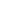    18 июня 1993 года                                         N 5221-1   ------------------------------------------------------------------                 ТАМОЖЕННЫЙ КОДЕКС РОССИЙСКОЙ ФЕДЕРАЦИИ         (в ред. Федеральных законов от 19.06.1995 N 89-ФЗ,              от 27.12.1995 N 211-ФЗ, от 21.07.1997 N 114-ФЗ,             от 16.11.1997 N 144-ФЗ, от 10.02.1999 N 32-ФЗ)        Настоящий Кодекс    определяет   правовые,   экономические   и   организационные основы таможенного  дела  и  направлен  на  защиту   экономического    суверенитета    и   экономической   безопасности   Российской Федерации,  активизацию связей российской  экономики  с   мировым хозяйством, обеспечение защиты прав граждан, хозяйствующих   субъектов и государственных органов и соблюдение ими  обязанностей   в области таможенного дела.                       Раздел I. ОБЩИЕ ПОЛОЖЕНИЯ            Глава 1. ТАМОЖЕННОЕ ДЕЛО В РОССИЙСКОЙ ФЕДЕРАЦИИ       Статья 1. Таможенное дело в Российской Федерации       Таможенное дело  в  Российской Федерации составляют таможенная   политика  Российской  Федерации,  а  также   порядок   и   условия   перемещения  через таможенную границу Российской Федерации товаров   и транспортных средств,  взимания таможенных платежей, таможенного   оформления,  таможенный  контроль  и  другие  средства  проведения   таможенной политики в жизнь.       Таможенное дело   относится   к  ведению  федеральных  органов   государственной власти.       Статья 2. Таможенная политика Российской Федерации       В Российской  Федерации   осуществляется   единая   таможенная   политика,   являющаяся   составной  частью  внутренней  и  внешней   политики Российской Федерации.       Целями таможенной   политики   Российской  Федерации  являются   обеспечение  наиболее  эффективного   использования   инструментов   таможенного  контроля  и  регулирования товарообмена на таможенной   территории   Российской   Федерации,    участие    в    реализации   торгово - политических  задач   по   защите   российского   рынка,   стимулированию   развития   национальной   экономики,   содействию   проведению  структурной  перестройки  и других задач экономической   политики Российской Федерации,  иные цели,  определяемые Верховным   Советом  Российской Федерации,  Президентом Российской Федерации и   Правительством Российской Федерации  в  соответствии  с  настоящим   Кодексом и другими законодательными актами Российской Федерации.       Российская Федерация   стремится   к   активному   участию   в   международном   сотрудничестве   в   области   таможенного   дела.   Таможенное дело в Российской Федерации развивается  в  направлении   гармонизации и унификации с общепринятыми международными нормами и   практикой.       Статья 3.   Таможенная   территория   и   таможенная   граница   Российской Федерации       Таможенную территорию    Российской    Федерации    составляют   сухопутная  территория  Российской  Федерации,  территориальные  и   внутренние воды и воздушное пространство над ними.       Таможенная территория Российской  Федерации  включает  в  себя   также  находящиеся  в  морской  исключительной  экономической зоне   Российской   Федерации   искусственные   острова,   установки    и   сооружения,    над    которыми   Российская   Федерация   обладает   исключительной юрисдикцией в отношении таможенного дела.       На территории  Российской Федерации могут находиться свободные   таможенные  зоны  и   свободные   склады.   Территории   свободных   таможенных зон и свободных складов рассматриваются как находящиеся   вне таможенной территории  Российской  Федерации,  за  исключением   случаев,  определяемых настоящим Кодексом и иными законодательными   актами Российской Федерации по таможенному делу.       Пределы таможенной  территории  Российской Федерации,  а также   периметры свободных таможенных зон и  свободных  складов  являются   таможенной границей Российской Федерации.       Статья 4.   Таможенное   дело  и  международная  экономическая   интеграция       В интересах развития и укрепления международной  экономической   интеграции  Российская  Федерация  создает с другими государствами   таможенные союзы, зоны свободной торговли, заключает соглашения по   таможенным вопросам в соответствии с нормами международного права.       Статья 5.  Законодательство  Российской Федерации о таможенном   деле       Законодательство   Российской   Федерации  о  таможенном  деле   состоит из настоящего  Кодекса,  Закона  Российской  Федерации  "О   таможенном   тарифе",   иных   актов  законодательства  Российской   Федерации, принятых в соответствии с настоящим Кодексом.       В таможенном    деле    применяются   акты   законодательства,   действующие  на  день  принятия  таможенной  декларации   и   иных   документов таможенным органом Российской Федерации, за исключением   случаев,  предусмотренных  настоящим  Кодексом  и   иными   актами   законодательства Российской Федерации.  При незаконном перемещении   товаров и транспортных средств через таможенную границу Российской   Федерации  таким  днем  считается  день  фактического  перемещения   товаров и транспортных средств через таможенную границу Российской   Федерации.       Статья 6.  Действие  международных договоров при осуществлении   таможенного дела       Если международным договором Российской Федерации  установлены   иные правила,  чем те,  которые предусмотрены настоящим Кодексом и   иными актами законодательства Российской Федерации по  таможенному   делу, то применяются правила международного договора.                 Глава 2. ОРГАНИЗАЦИЯ ТАМОЖЕННОГО ДЕЛА       Статья 7. Руководство таможенным делом       Общее руководство  таможенным  делом  осуществляют   Президент   Российской Федерации и Правительство Российской Федерации.       Центральным органом    федеральной    исполнительной    власти   Российской Федерации,  осуществляющим непосредственное руководство   таможенным делом в Российской Федерации,  является Государственный   таможенный комитет Российской Федерации.       Статья 8. Таможенные органы Российской Федерации       Таможенное дело непосредственно осуществляют таможенные органы   Российской Федерации,  являющиеся правоохранительными  органами  и   составляющие единую систему, в которую входят:       Государственный таможенный комитет Российской Федерации;       региональные таможенные управления Российской Федерации;       таможни Российской Федерации;       таможенные посты Российской Федерации.       Положение о  Государственном  таможенном  комитете  Российской   Федерации утверждается Президентом Российской Федерации или по его   поручению Правительством Российской Федерации.       Создание, реорганизация  и  ликвидация региональных таможенных   управлений и  таможен  осуществляются  Государственным  таможенным   комитетом Российской Федерации.       Создание, реорганизация   и   ликвидация   таможенных   постов   осуществляются региональными таможенными управлениями.       Региональные таможенные управления, таможни и таможенные посты   действуют  на  основании  положений,  утверждаемых Государственным   таможенным комитетом Российской Федерации.       Никакие государственные   органы,   кроме   Верховного  Совета   Российской   Федерации,   Президента   Российской   Федерации    и   Правительства  Российской Федерации,  не вправе принимать решения,   затрагивающие компетенцию таможенных органов Российской Федерации,   выполнять  без  соответствующего  допуска или изменять их функции,   возлагать  на  них  дополнительные   задачи   или   иным   образом   вмешиваться  в  деятельность  этих органов,  которая соответствует   положениям  настоящего  Кодекса  и  иных  актов   законодательства   Российской Федерации.       Статья 9.  Таможенные лаборатории,  научно - исследовательские   учреждения   и  учебные   заведения,   предприятия  и организации,   подведомственные  Государственному таможенному комитету Российской   Федерации       Для проведения экспертиз и исследований товаров  в  таможенных   целях  Государственный  таможенный  комитет  Российской  Федерации   создает таможенные лаборатории.       В  целях проведения научно - исследовательских работ в области   таможенного дела,  подготовки кадров и повышения их квалификации в   системе Государственного таможенного комитета Российской Федерации   действуют   научно   -  исследовательские   учреждения   и учебные   заведения профессионального и дополнительного образования.       Государственный таможенный   комитет   Российской    Федерации   создает   вычислительные  центры,  полиграфические,  строительно -   эксплуатационные и иные предприятия  и  организации,  деятельность   которых  способствует  решению задач таможенных органов Российской   Федерации.       Имущество таможенных органов Российской Федерации,  таможенных   лабораторий,   научно   - исследовательских  учреждений  и учебных   заведений,     предприятий    и   организаций,    подведомственных   Государственному   таможенному   комитету   Российской  Федерации,   является  федеральной  государственной собственностью.  Правомочия   собственника    по   управлению   этим   имуществом   осуществляет   Государственный таможенный комитет Российской Федерации. Указанное   имущество приватизации не подлежит.       При приватизации    объектов   государственной   собственности   имущество,  используемое  исключительно  для   таможенных   целей,   обособляется  и передается на баланс таможенных органов Российской   Федерации.       Если имущество    не   может   быть   обособлено   в   составе   приватизируемого  объекта,   оно   передается   в   бессрочное   и   безвозмездное пользование таможенным органам Российской Федерации.   Собственник имущества не вправе изменять условия пользования  этим   имуществом таможенным органом Российской Федерации.       Статья 10.  Основные  функции  таможенных  органов  Российской   Федерации       Таможенные органы  Российской  Федерации  выполняют  следующие   основные функции:       1) участвуют  в  разработке  таможенной  политики   Российской   Федерации и реализуют эту политику;       2) обеспечивают  соблюдение  законодательства,   контроль   за   исполнением  которого  возложен  на  таможенные  органы Российской   Федерации;  принимают меры по защите  прав  и  интересов  граждан,   предприятий,    учреждений   и   организаций   при   осуществлении   таможенного дела;       3) обеспечивают  в  пределах  своей  компетенции экономическую   безопасность  Российской   Федерации,   являющуюся   экономической   основой суверенитета Российской Федерации;       4) защищают экономические интересы Российской Федерации;       5) применяют  средства  таможенного  регулирования  торгово  -   экономических отношений;       6) взимают   таможенные  пошлины,  налоги  и  иные  таможенные   платежи;       7) участвуют   в   разработке  мер  экономической  политики  в   отношении   товаров,   перемещаемых   через   таможенную   границу   Российской Федерации, реализуют эти меры;       8) обеспечивают соблюдение разрешительного порядка перемещения   товаров и транспортных средств через таможенную границу Российской   Федерации;       9) ведут борьбу с контрабандой,  нарушениями таможенных правил   и   налогового   законодательства,   относящегося    к    товарам,   перемещаемым   через   таможенную  границу  Российской  Федерации,   пресекают незаконный оборот через  таможенную  границу  Российской   Федерации     наркотических     средств,     оружия,     предметов   художественного,  исторического   и   археологического   достояния   народов   Российской   Федерации   и  зарубежных  стран,  объектов   интеллектуальной  собственности,  видов   животных   и   растений,   находящихся  под  угрозой  исчезновения,  их  частей  и дериватов,   других  товаров,  а  также  оказывают  содействие   в   борьбе   с   международным терроризмом и пресечении незаконного вмешательства в   аэропортах  Российской  Федерации  в  деятельность   международной   гражданской авиации;       10) осуществляют  и  совершенствуют  таможенный   контроль   и   таможенное оформление,  создают условия,  способствующие ускорению   товарооборота через таможенную границу Российской Федерации;       11) ведут таможенную статистику внешней торговли и специальную   таможенную статистику Российской Федерации;       12) ведут     Товарную     номенклатуру    внешнеэкономической   деятельности;       13)  содействуют развитию внешнеэкономических связей республик   в  составе  Российской Федерации,  автономной области,  автономных   округов,  краев,  областей, городов Москвы и Санкт - Петербурга, а   также предприятий, учреждений, организаций и граждан;       14) содействуют  осуществлению  мер  по защите государственной   безопасности,  общественного  порядка,  нравственности  населения,   жизни  и  здоровья  человека,  защите животных и растений,  охране   окружающей   природной   среды,   защите   интересов    российских   потребителей ввозимых товаров;       15) осуществляют контроль за вывозом стратегических  и  других   жизненно важных для интересов Российской Федерации материалов;       16) осуществляют   валютный   контроль   в   пределах    своей   компетенции;       17) обеспечивают   выполнение    международных    обязательств   Российской   Федерации   в  части,  касающейся  таможенного  дела;   участвуют  в   разработке   международных   договоров   Российской   Федерации,    затрагивающих    таможенное    дело;    осуществляют   сотрудничество  с  таможенными  и  иными  компетентными   органами   иностранных      государств,     международными     организациями,   занимающимися вопросами таможенного дела;       18) проводят     научно - исследовательские      работы      и   консультирование  в   области   таможенного   дела;   осуществляют   подготовку, переподготовку и повышение квалификации специалистов в   этой области для государственных органов,  предприятий, учреждений   и организаций;       19) обеспечивают  в  установленном  порядке  Верховный   Совет   Российской    Федерации,   Президента   Российской   Федерации   и   Правительство Российской Федерации,  иные государственные  органы,   предприятия,  учреждения,  организации  и  граждан  информацией по   таможенным вопросам;       20) реализуют    единую  финансово - хозяйственную   политику,   развивают материально - техническую и социальную  базу  таможенных   органов,  создают  необходимые  условия  труда для работников этих   органов.       Статья 11.  Нормативные  акты   Государственного   таможенного   комитета Российской Федерации       В случаях,  предусмотренных  настоящим Кодексом,  иными актами   законодательства Российской Федерации,  Государственный таможенный   комитет  Российской  Федерации издает в пределах своей компетенции   нормативные акты по таможенному делу,  обязательные для исполнения   всеми   таможенными   органами   Российской   Федерации   и  иными   государственными  органами  Российской  Федерации,  предприятиями,   учреждениями,  организациями  независимо  от  форм собственности и   подчиненности, а также должностными лицами и гражданами. Указанные   нормативные   акты   подлежат   регистрации   в   соответствии   с   законодательством Российской Федерации.       Нормативные акты    Государственного    таможенного   комитета   Российской Федерации общего характера вступают в силу по истечении   тридцати   дней   после   их   опубликования  этим  комитетом,  за   исключением случаев,  когда эти акты устанавливают более  льготные   правила, чем те, которые действуют, или если акты законодательства   Российской Федерации обязывают Государственный таможенный  комитет   Российской Федерации ввести нормативные акты по таможенному делу в   действие в более короткие сроки.       Статья 12.  Флаг и  опознавательный  знак  таможенных  органов   Российской Федерации       Таможенные органы  Российской  Федерации  и  находящиеся  в их   распоряжении морские и речные суда  имеют  флаг.  Автотранспортные   средства  и воздушные суда,  находящиеся в распоряжении таможенных   органов Российской Федерации, имеют опознавательный знак.       Описание флага и опознавательного знака утверждается Верховным   Советом Российской Федерации.       Статья 13.  Взаимодействие   таможенных   органов   Российской   Федерации   с   иными  государственными  органами,  предприятиями,   учреждениями, организациями и гражданами       Таможенные органы Российской Федерации в  целях решения  задач   таможенного  дела  взаимодействуют  с  иными правоохранительными и   другими государственными  органами,  предприятиями,  учреждениями,   организациями и гражданами.       Государственные органы и их должностные лица обязаны оказывать   содействие  таможенным  органам  Российской  Федерации  в  решении   возложенных на них задач,  в том числе путем  создания  надлежащих   условий для этого.       В соответствии с законодательными актами Российской  Федерации   таможенные органы Российской Федерации вправе допускать выполнение   под  своим  контролем  отдельных  действий,   относящихся   к   их   компетенции,  другими  государственными  органами,  предприятиями,   учреждениями и организациями.       Статья 14.  Предоставление  служебных  и  бытовых   помещений,   оборудования   и   средств  связи  таможенным  органам  Российской   Федерации       Предприятия, учреждения,     организации      и      граждане,   заинтересованные в том,  чтобы таможенное оформление производилось   непосредственно на их территориях или в  их  помещениях,  а  не  в   местах   нахождения   таможенных   органов  Российской  Федерации,   предоставляют  этим  органам  необходимые  служебные   и   бытовые   помещения,   оборудование   и   средства   связи  в  безвозмездное   пользование.       Статья 15.  Предоставление   земельных   участков   таможенным   органам Российской Федерации       Земельные участки   для  таможенных  целей  предоставляются  в   бессрочное (постоянное) пользование.  Таможенные органы Российской   Федерации полностью освобождаются от платы за землю.       Статья 16.  Отношение к информации, предоставленной таможенным   органам   Российской    Федерации    государственными    органами,   предприятиями,   учреждениями,   организациями  и  гражданами  для   таможенных целей       Информация, предоставленная  таможенным   органам   Российской   Федерации государственными органами,  предприятиями, учреждениями,   организациями и гражданами в соответствии с настоящим  Кодексом  и   иными  актами законодательства Российской Федерации по таможенному   делу, может использоваться исключительно в таможенных целях.       Информация, составляющая     государственную,    коммерческую,   банковскую  или   иную   охраняемую   законом   тайну,   а   также   конфиденциальная    информация    (информация,    не    являющаяся   общедоступной и могущая нанести ущерб правам и охраняемым  законом   интересам   предоставившего   ее  лица)  не  должна  разглашаться,   использоваться должностными лицами таможенных  органов  Российской   Федерации  в  личных  целях,  передаваться третьим лицам,  а также   государственным органам,  за исключением случаев,  предусмотренных   законодательными актами Российской Федерации.       Статья 17.   Обжалование  решений,  действий  или  бездействия   таможенных органов Российской Федерации и их должностных лиц       Решения, действия   или   бездействие    таможенных    органов   Российской  Федерации и их должностных лиц могут быть обжалованы в   порядке, установленном настоящим Кодексом.       Статья 18. Основные понятия, используемые в настоящем Кодексе       В настоящем Кодексе используются основные понятия в  следующих   значениях:       1) товары - любое движимое  имущество,  в  том  числе  валюта,   валютные ценности,  электрическая,  тепловая,  иные виды энергии и   транспортные  средства,  за  исключением   транспортных   средств,   указанных в пункте 4 настоящей статьи;       2) российские товары  -  товары,  происходящие  из  Российской   Федерации,  либо  товары,  выпущенные  в  свободное  обращение  на   территории Российской Федерации;       3) иностранные  товары  -  товары,  не  указанные  в  пункте 2    настоящей статьи;       4) транспортные  средства  - любые средства,  используемые для   международных перевозок пассажиров и товаров, включая контейнеры и   другое транспортное оборудование;       5) перемещение через таможенную границу Российской Федерации -   совершение  действий  по ввозу на таможенную территорию Российской   Федерации или вывозу с этой территории  товаров  или  транспортных   средств любым способом, включая пересылку в международных почтовых   отправлениях,  использование трубопроводного  транспорта  и  линий   электропередач. К указанным действиям относятся:       при ввозе  товаров  или  транспортных  средств  на  таможенную   территорию Российской Федерации и при ввозе с территории свободных   таможенных  зон  и  со  свободных  складов  на   остальную   часть   таможенной   территории   Российской   Федерации   -   фактическое   пересечение таможенной границы Российской Федерации;       при вывозе  товаров  или  транспортных  средств  с  таможенной   территории  Российской  Федерации  и   при   ввозе   товаров   или   транспортных  средств  с  остальной  части  таможенной  территории   Российской Федерации на территорию свободных таможенных зон  и  на   свободные склады - подача таможенной декларации или иное действие,   непосредственно    направленное    на     реализацию     намерения   соответственно   вывезти   либо  ввезти  товары  или  транспортные   средства;       6) лица  -  предприятия,  учреждения  и  организации,  а также   физические  лица,  за  исключением  случаев,  когда  из  положений   настоящего Кодекса вытекает иное;       7) российские лица - предприятия,  учреждения и организации  с   местонахождением в Российской Федерации,  созданные в соответствии   с  законодательством  Российской  Федерации;  лица,   занимающиеся   предпринимательской  деятельностью  без  образования  юридического   лица,  зарегистрированные  на  территории  Российской   Федерации;   граждане Российской Федерации,  имеющие постоянное местожительство   в Российской Федерации;       8)  иностранные лица - лица, не указанные в пункте 7 настоящей   статьи;       9) лица,    перемещающие    товары,    -    лица,   являющиеся   собственниками  товаров,   их   покупателями,   владельцами   либо   выступающие   в   ином  качестве,  достаточном  в  соответствии  с   законодательством Российской Федерации для совершения  с  товарами   действий,  предусмотренных  настоящим  Кодексом,  от  собственного   имени;       10) декларант - лицо, перемещающее товары, и таможенный брокер   (посредник),  декларирующие, представляющие и предъявляющие товары   и транспортные средства от собственного имени;       11) перевозчик - лицо,  фактически  перемещающее  товары  либо   являющееся ответственным за использование транспортного средства;       12) таможенный режим -  совокупность  положений,  определяющих   статус   товаров   и   транспортных  средств,  перемещаемых  через   таможенную границу Российской Федерации, для таможенных целей;       13) выпуск   -   передача   таможенными   органами  Российской   Федерации товаров или транспортных средств  после  их  таможенного   оформления в полное распоряжение лица;       14) условный выпуск - выпуск товаров и  транспортных  средств,   сопряженный  с  обязательствами  лица  о  соблюдении установленных   ограничений, требований или условий;       15) таможенное  оформление  -  процедура  помещения  товаров и   транспортных  средств  под   определенный   таможенный   режим   и   завершения  действия  этого режима в соответствии с требованиями и   положениями настоящего Кодекса;       16) таможенный  контроль  -  совокупность мер,  осуществляемых   таможенными органами  Российской  Федерации  в  целях  обеспечения   соблюдения  законодательства  Российской  Федерации  о  таможенном   деле,   а   также   законодательства   Российской   Федерации    и   международных   договоров   Российской   Федерации,   контроль  за   исполнением  которых  возложен  на  таможенные  органы  Российской   Федерации;       17) меры  экономической  политики  -  ограничения  на  ввоз  в   Российскую  Федерацию  и  вывоз  из Российской Федерации товаров и   транспортных  средств,   установленные   исходя   из   соображений   экономической  политики  Российской Федерации и могущие включать в   себя  квотирование,  лицензирование,  установление  минимальных  и   максимальных цен, а также другие меры регулирования взаимодействия   российской экономики с мировым хозяйством;       18) таможенные   платежи   -   таможенная   пошлина,   налоги,   таможенные  сборы,  сборы  за  выдачу  лицензий,  плата  и  другие   платежи,  взимаемые  в  установленном порядке таможенными органами   Российской Федерации;       19) таможенная   пошлина   -   платеж,  взимаемый  таможенными   органами Российской  Федерации  при  ввозе  товара  на  таможенную   территорию   Российской   Федерации   или  вывозе  товара  с  этой   территории и являющийся неотъемлемым  условием  такого  ввоза  или   вывоза;       20) налоги - налоги,  взимание которых возложено на таможенные   органы Российской Федерации.            Раздел II. ПЕРЕМЕЩЕНИЕ ЧЕРЕЗ ТАМОЖЕННУЮ ГРАНИЦУ          РОССИЙСКОЙ ФЕДЕРАЦИИ ТОВАРОВ И ТРАНСПОРТНЫХ СРЕДСТВ.                           ТАМОЖЕННЫЕ РЕЖИМЫ             Глава 3. ОСНОВНЫЕ ПРИНЦИПЫ ПЕРЕМЕЩЕНИЯ ТОВАРОВ                         И ТРАНСПОРТНЫХ СРЕДСТВ       Статья 19.  Право на ввоз в Российскую Федерацию  и  вывоз  из   Российской Федерации товаров и транспортных средств       Все лица на равных основаниях имеют право на ввоз в Российскую   Федерацию и вывоз из Российской Федерации товаров  и  транспортных   средств,   в   том  числе  при  осуществлении  внешнеэкономической   деятельности, в порядке, предусмотренном настоящим Кодексом.       Никто не  может быть лишен права или ограничен в праве на ввоз   в Российскую Федерацию и вывоз из Российской Федерации  товаров  и   транспортных  средств,  за  исключением  случаев,  предусмотренных   настоящим Кодексом и другими  законодательными  актами  Российской   Федерации.       Статья 20. Запрещение ввоза в Российскую Федерацию и вывоза из   Российской Федерации товаров и транспортных средств       Ввоз в Российскую Федерацию и вывоз  из  Российской  Федерации   отдельных  товаров  и  транспортных  средств  могут быть запрещены   исходя  из  соображений   государственной   безопасности,   защиты   общественного порядка,  нравственности населения, жизни и здоровья   человека,  защиты животных и растений, охраны окружающей природной   среды,  защиты  художественного,  исторического и археологического   достояния народов Российской Федерации и зарубежных стран,  защиты   права  собственности,  в  том  числе  на  объекты интеллектуальной   собственности,  защиты интересов российских потребителей  ввозимых   товаров  и  исходя  из  других  интересов  Российской Федерации на   основании   актов   законодательства   Российской   Федерации    и   международных договоров Российской Федерации.       Указанные товары    и    транспортные    средства     подлежат   соответственно   немедленному   вывозу   за   пределы   территории   Российской  Федерации  либо  возврату  на  территорию   Российской   Федерации,  если  не  предусмотрена  конфискация  этих  товаров  и   транспортных средств.       Вывоз или  возврат товаров и транспортных средств производится   лицом, перемещающим товары, либо перевозчиком за собственный счет.   При невозможности или в случае неосуществления немедленного вывоза   или возврата товары и транспортные средства передаются на хранение   на   склады  временного  хранения,  владельцами  которых  являются   таможенные органы Российской Федерации.  Предельный срок  хранения   таких   товаров   и  транспортных  средств  на  указанных  складах   составляет трое суток.       Статья 21.  Ограничения на ввоз в Российскую Федерацию и вывоз   из Российской Федерации товаров и транспортных средств       На ввоз в Российскую Федерацию и вывоз из Российской Федерации   товаров и транспортных средств могут  устанавливаться  ограничения   исходя   из   соображений   экономической   политики,   выполнения   международных   обязательств    Российской    Федерации,    защиты   экономической  основы  суверенитета  Российской Федерации,  защиты   внутреннего потребительского рынка,  в качестве ответной  меры  на   дискриминационные  или  другие  ущемляющие интересы российских лиц   акции иностранных государств и их союзов и  по  другим  достаточно   важным   основаниям   в  соответствии  с  актами  законодательства   Российской  Федерации  и  международными   договорами   Российской   Федерации.       При установлении указанных ограничений выпуск подпадающих  под   их   действие   товаров   и   транспортных   средств  производится   таможенными  органами  Российской  Федерации  только  при  условии   соблюдения   требований,   установленных  актами  законодательства   Российской  Федерации  и  международными   договорами   Российской   Федерации.       Акты законодательства  Российской  Федерации,  устанавливающие   ограничения,  указанные в части первой настоящей статьи,  подлежат   официальному опубликованию не менее  чем  за  десять  дней  до  их   введения в действие,  за исключением законов Российской Федерации,   в отношении которых предусмотрен иной порядок вступления в силу.       Расходы, возникшие   у  лица,  перемещающего  товары,  либо  у   перевозчика   в   связи   с   введением   указанных   ограничений,   государственными органами Российской Федерации не возмещаются.       Статья 22.  Порядок перемещения товаров и транспортных средств   через таможенную границу Российской Федерации       Перемещение товаров  и  транспортных  средств через таможенную   границу Российской Федерации  производится  в  соответствии  с  их   таможенными   режимами   в   порядке,   предусмотренном  настоящим   Кодексом.       Статья 23.  Виды таможенных  режимов  товаров  и  транспортных   средств       В целях таможенного  регулирования  устанавливаются  следующие   виды таможенных режимов товаров и транспортных средств:       1) выпуск для свободного обращения;       2) реимпорт;       3) транзит;       4) таможенный склад;       5) магазин беспошлинной торговли;       6) переработка на таможенной территории;       7) переработка под таможенным контролем;       8) временный ввоз (вывоз);       9) свободная таможенная зона;       10) свободный склад;       11) переработка вне таможенной территории;       12) экспорт;       13) реэкспорт;       14) уничтожение;       15) отказ в пользу государства.       Статья 24.  Особенности  правового  регулирования   таможенных   режимов       В случае,  если настоящим Кодексом не предусмотрены положения,   регулирующие  отдельные  вопросы  применения  таможенных  режимов,   Правительство  Российской  Федерации  и Государственный таможенный   комитет Российской Федерации в пределах своей  компетенции  вправе   впредь   до   принятия   соответствующих   законодательных   актов   Российской    Федерации    определять    особенности     правового   регулирования таможенных режимов, а также устанавливать таможенные   режимы, не предусмотренные настоящим Кодексом.       Статья 25. Выбор и изменение таможенного режима       Лицо вправе в любое время выбрать любой таможенный  режим  или   изменить  его  на  другой,  независимо  от характера,  количества,   страны  происхождения  или  назначения  товаров   и   транспортных   средств,  если  иное  не  предусмотрено настоящим Кодексом и иными   актами законодательства Российской Федерации по таможенному делу.       Статья 26. Таможенное оформление и таможенный контроль       Товары и транспортные средства подлежат таможенному оформлению   и  таможенному  контролю в порядке и на условиях,  предусмотренных   настоящим Кодексом.       Статья 27.  Место и время пересечения товарами и транспортными   средствами таможенной границы Российской Федерации       Пересечение товарами  и  транспортными  средствами  таможенной   границы Российской Федерации допускается  в  местах,  определяемых   таможенными органами Российской Федерации, и во время их работы. В   иных местах и вне времени  работы  таможенных  органов  Российской   Федерации   товары   и   транспортные  средства  могут  пересекать   таможенную  границу  Российской  Федерации   по   согласованию   с   таможенным органом Российской Федерации.       Статья 28. Пользование и распоряжение товарами и транспортными   средствами,  перемещаемыми  через  таможенную  границу  Российской   Федерации       Пользование и    распоряжение    товарами    и   транспортными   средствами,  перемещаемыми  через  таможенную  границу  Российской   Федерации, осуществляются в соответствии с их таможенными режимами   и настоящим Кодексом.       Статья 29.  Пользование  и  распоряжение  условно  выпущенными   товарами   и   транспортными   средствами,   в  отношении  которых   предоставлены льготы по таможенным платежам       Условно выпущенные товары и транспортные средства, в отношении   которых   предоставлены   льготы  по  таможенным  платежам,  могут   использоваться  только  в  тех   целях,   в   связи   с   которыми   предоставлены  такие  льготы.  Использование  указанных  товаров и   транспортных  средств  в  иных  целях  допускается  с   разрешения   таможенного   органа   Российской  Федерации  при  условии  уплаты   таможенных    платежей    и    выполнения    других    требований,   предусмотренных настоящим Кодексом и иными актами законодательства   Российской Федерации.       Распоряжение условно   выпущенными  товарами  и  транспортными   средствами, в отношении которых предоставлены льготы по таможенным   платежам,  допускается  с разрешения таможенного органа Российской   Федерации  в  порядке,  предусмотренном  частью  первой  настоящей   статьи.            Глава 4. ВЫПУСК ТОВАРОВ ДЛЯ СВОБОДНОГО ОБРАЩЕНИЯ       Статья 30. Содержание таможенного режима       Выпуск товаров для свободного обращения  -  таможенный  режим,   при котором ввозимые на таможенную территорию Российской Федерации   товары остаются постоянно на этой территории без обязательства  об   их вывозе с этой территории.       Статья 31. Условия помещения товаров под таможенный режим       Выпуск товаров для свободного обращения предусматривает:       уплату  в отношении  товаров  таможенных  пошлин,   налогов  и   внесение иных таможенных платежей;       соблюдение мер экономической политики и других ограничений.                       Глава 5. РЕИМПОРТ ТОВАРОВ       Статья 32. Содержание таможенного режима       Реимпорт товаров - таможенный режим,  при  котором  российские   товары,  вывезенные с таможенной территории Российской Федерации в   соответствии с таможенным режимом  экспорта,  ввозятся  обратно  в   установленные  сроки  без взимания таможенных пошлин,  налогов,  а   также без применения к товарам мер экономической политики.       Статья 33. Условия помещения товаров под таможенный режим       Для помещения  товаров  под  таможенный режим реимпорта товары   должны:       быть ввезены  на  таможенную территорию Российской Федерации в   течение десяти лет с момента вывоза;       находиться в том же состоянии,  в котором они  были  в  момент   вывоза, кроме изменений вследствие естественного износа либо убыли   при  нормальных  условиях  транспортировки  и  хранения  и  других   случаев,   определяемых   Государственным   таможенным   комитетом   Российской Федерации.       Статья 34.  Возврат сумм вывозных таможенных пошлин, налогов и   иных сумм       При реимпорте  товаров  в  течение  трех  лет с момента вывоза   таможенный орган Российской Федерации возвращает уплаченные  суммы   вывозных таможенных пошлин, налогов.       При реимпорте товаров лицо,  перемещающее  товары,  возвращает   суммы,  полученные  в качестве выплат или в результате иных льгот,   предоставленных при вывозе товаров.       В случаях,  определяемых  Правительством Российской Федерации,   помимо  указанных  сумм  взимаются  проценты  с  них  по  ставкам,   устанавливаемым   Центральным   банком   Российской  Федерации  по   предоставляемым этим банком кредитам.       Суммы и  проценты  с  них,  предусмотренные  частями  второй и   третьей  настоящей   статьи,   уплачиваются   таможенному   органу   Российской   Федерации   в   порядке,   установленном  для  уплаты   таможенных платежей.                        Глава 6. ТРАНЗИТ ТОВАРОВ       Статья 35. Содержание таможенного режима       Транзит товаров   -   таможенный  режим,  при  котором  товары   перемещаются под  таможенным  контролем  между  двумя  таможенными   органами  Российской  Федерации,  в  том  числе  через  территорию   иностранного государства, без взимания таможенных пошлин, налогов,   а также без применения к товарам мер экономической политики.       Статья 36. Условия помещения товаров под таможенный режим       Товары, перемещаемые   транзитом   между   двумя   таможенными   органами Российской Федерации, должны:       оставаться в неизменном состоянии,  кроме изменений вследствие   естественного   износа   или   убыли   при   нормальных   условиях   транспортировки и хранения,  и не использоваться в каких-либо иных   целях, кроме транзита;       доставляться в   таможенный   орган   назначения   в    сроки,   установленные    таможенным    органом   отправления   исходя   из   возможностей транспортного средства, намеченного маршрута и других   условий перевозки, но не превышающие предельный срок, определяемый   из расчета две тысячи километров за один месяц.       Транзит товаров  по  территории  Российской  Федерации   может   осуществляться  по  любым  путям  и  направлениям,  если  иное  не   установлено Правительством Российской Федерации.       В случае,  если  у  таможенного  органа  Российской  Федерации   имеются  основания полагать,  что перевозчик либо его транспортное   средство не могут гарантировать  соблюдение  положений  настоящего   Кодекса,  таможенный  орган  Российской Федерации вправе допустить   помещение товаров под таможенный режим транзита лишь  при  условии   надлежащего   оборудования   транспортного  средства,  таможенного   сопровождения либо перевозки  товаров  таможенным  перевозчиком  в   порядке,  определяемом  настоящим  Кодексом  и нормативными актами   Государственного таможенного комитета Российской Федерации.       Расходы, возникшие   у  перевозчика  в  связи  с  обеспечением   надлежащего оборудования транспортного  средства  либо  перевозкой   товаров   таможенным   перевозчиком,   государственными   органами   Российской Федерации не возмещаются.       Статья 37. Разрешение на транзит товаров       Транзит товаров  производится  с разрешения таможенного органа   Российской Федерации,  за исключением случаев, когда Правительство   Российской  Федерации устанавливает ограничения транзита товаров в   качестве ответной меры на дискриминационную или другую  ущемляющую   интересы российских лиц акцию иностранных государств и их союзов.       В случаях,  когда   соблюдение   законодательства   Российской   Федерации  о  таможенном  деле  не  может  быть обеспечено мерами,   предусмотренными статьей 36 настоящего Кодекса,  таможенные органы   Российской  Федерации  предоставляют разрешение на транзит товаров   только при условии обеспечения уплаты таможенных платежей, включая   внесение на депозит причитающихся сумм.       Статья 38.    Документы   на   товары,   подлежащие   вручению   таможенному органу назначения       Документы на  товары,  подлежащие  вручению таможенному органу   назначения, доставляются в том же порядке, что и товары, к которым   они относятся.       Статья 39.  Меры,  принимаемые  вследствие аварии или действия   непреодолимой силы       При аварии  или  действии непреодолимой силы товары могут быть   выгружены. В этом случае перевозчик обязан:       принять все   необходимые  меры  для  обеспечения  сохранности   товаров и недопущения какого-либо их использования;       незамедлительно сообщить    в   ближайший   таможенный   орган   Российской Федерации об  обстоятельствах  дела,  месте  нахождения   товаров и транспортных средств;       обеспечить перевозку  товаров  в  ближайший  таможенный  орган   Российской  Федерации  или  доставку  должностных  лиц таможенного   органа Российской Федерации к месту нахождения товаров.       Таможенные органы    Российской    Федерации    не   возмещают   перевозчику  расходов,  понесенных  в  связи  с   принятием   мер,   предусмотренных настоящей статьей.       Статья 40. Ответственность перевозчика       Ответственность за транзит товаров несет перевозчик.       При выдаче   без   разрешения  таможенного  органа  Российской   Федерации,  утрате товаров или недоставлении их в таможенный орган   назначения перевозчик должен уплатить таможенные платежи,  которые   подлежали бы уплате соответственно при таможенных режимах  выпуска   для  свободного  обращения  или экспорта,  за исключением случаев,   когда  товары  оказались  уничтоженными,  безвозвратно  утерянными   вследствие аварии или действия непреодолимой силы,  либо недостача   произошла в силу естественного износа  или  убыли  при  нормальных   условиях   транспортировки  и  хранения,  либо  товары  выбыли  из   владения вследствие неправомерных,  по законодательству Российской   Федерации,  действий  органов  или  должностных  лиц  иностранного   государства.                       Глава 7. ТАМОЖЕННЫЙ СКЛАД       Статья 41. Содержание таможенного режима       Таможенный склад - таможенный  режим,  при  котором  ввезенные   товары  хранятся  под таможенным контролем без взимания таможенных   пошлин и налогов и без  применения  к  товарам  мер  экономической   политики в период хранения, а товары, предназначенные для вывоза в   соответствии  с  таможенным   режимом   экспорта,   хранятся   под   таможенным  контролем  с  предоставлением  льгот,  предусмотренных   настоящим Кодексом.       Статья 42. Условия помещения товаров под таможенный режим       Под режим таможенного склада могут помещаться любые товары, за   исключением  товаров,  запрещенных к ввозу в Российскую Федерацию,   вывозу из Российской Федерации,  а также  иных  товаров,  перечень   которых  может  определяться  Государственным таможенным комитетом   Российской Федерации.       Товары, могущие  причинить  вред  другим товарам или требующие   особых   условий   хранения,   должны   храниться   в   специально   приспособленных помещениях.       Статья 43. Срок хранения товаров       Товары могут  находиться в режиме таможенного склада в течение   трех лет.  Указанный срок для отдельных  категорий  товаров  может   ограничиваться  Государственным  таможенным  комитетом  Российской   Федерации,  а для  отдельных  лиц  -  иными  таможенными  органами   Российской  Федерации.  Срок хранения товаров в режиме таможенного   склада не может быть менее одного года.       По истечении  установленного срока товар должен быть заявлен к   помещению  под  иной  таможенный  режим  либо  помещен  на   склад   временного хранения, владельцем которого является таможенный орган   Российской Федерации.       Статья 44.  Операции, производимые с товарами, помещенными под   режим таможенного склада       С товарами,  помещенными  под режим таможенного склада,  могут   производиться следующие операции:       по обеспечению сохранности этих товаров;       по подготовке  товаров   с   разрешения   таможенного   органа   Российской  Федерации  к  продаже  и транспортировке - такие,  как   дробление партий,  формирование  отправок,  сортировка,  упаковка,   переупаковка,  маркировка, погрузка, выгрузка, перегрузка и другие   подобные операции.       Конкретный перечень  и  порядок  совершения указанных операций   определяются  Государственным  таможенным   комитетом   Российской   Федерации.       Статья 45.   Освобождение   товаров,   помещенных   под  режим   таможенного склада и предназначенных на  вывоз  в  соответствии  с   таможенным  режимом  экспорта,  от таможенных пошлин,  налогов или   возврат уплаченных сумм       При помещении   под   режим   таможенного   склада    товаров,   предназначенных  для  вывоза  в  соответствии с таможенным режимом   экспорта,  такие  товары  освобождаются  от   таможенных   пошлин,   налогов,   либо   уплаченные   суммы   возвращаются,   если  такое   освобождение или  возврат  предусмотрены  при  фактическом  вывозе   товаров.  При  освобождении  от  таможенных  пошлин,  налогов  или   возврате уплаченных сумм товары должны быть  вывезены  не  позднее   трех месяцев со дня помещения под режим таможенного склада.       При неосуществлении    фактического    вывоза    товаров     в   установленные  сроки  уплачиваются таможенные пошлины,  налоги,  а   также проценты  с  них  по  ставкам,  устанавливаемым  Центральным   банком   Российской   Федерации  по  предоставляемым  этим  банком   кредитам.       Статья 46. Таможенные склады и их типы       Обеспечение хранения     товаров     осуществляется      путем   использования специально выделенного и обустроенного помещения или   иного места (таможенного склада).       Таможенный склад может быть открытого типа,  то есть доступным   для  использования  любыми  лицами,  и  закрытого  типа,  то  есть   предназначенным для хранения товаров определенных лиц.       Таможенные склады закрытого  типа  могут  учреждаться,  только   если  имеются  достаточные основания нецелесообразности учреждения   склада открытого типа.       Статья 47. Владельцы таможенных складов       Владельцами таможенных  складов  могут  быть таможенные органы   Российской Федерации либо российские лица.       Таможенные склады, учреждаемые таможенными органами Российской   Федерации, являются таможенными складами открытого типа.       Статья 48. Лицензия на учреждение таможенного склада       Таможенный склад   может   учреждаться  при  наличии  лицензии   Государственного  таможенного   комитета   Российской   Федерации.   Лицензия   не   требуется,  если  учредителем  таможенного  склада   является таможенный орган Российской Федерации.       Порядок выдачи лицензии на учреждение таможенного склада, срок   ее  действия  определяются  Государственным  таможенным  комитетом   Российской Федерации.       За выдачу лицензии на учреждение таможенного склада  взимается   сбор   в   размерах,  определяемых  Верховным  Советом  Российской   Федерации.       Лицензия на   учреждение   таможенного   склада   может   быть   аннулирована  или   отозвана   либо   ее   действие   может   быть   приостановлено таможенными органами Российской Федерации.       Лицензия аннулируется,  если  она  не  могла  быть  выдана  на   основании  установленного  порядка  заявителю  либо  если она была   выдана на основе  неполных  или  недостоверных  сведений,  имевших   существенное значение для принятия решения о ее выдаче. Решение об   аннулировании действует с даты выдачи лицензии.       Лицензия отзывается,   если  владелец  таможенного  склада  не   соблюдает требований  настоящей  главы.  Отзыв  действует  с  даты   принятия решения об отзыве.       Действие лицензии  может  быть  приостановлено на срок до трех   месяцев при наличии достаточных оснований полагать,  что  владелец   таможенного склада злоупотребляет своими правами.       При аннулировании  или  отзыве  лицензии  сбор  за  ее  выдачу   возврату не подлежит.       Статья 49. Требования к таможенным складам и их владельцам       Помещение или  иное  место,  предназначенное  для  таможенного   склада,   должно   быть  обустроено  надлежащим  образом  в  целях   обеспечения  таможенного   контроля,   а   при   необходимости   -   оборудовано  двойными  запорными  устройствами,  одно  из  которых   должно  находиться  в  ведении   таможенного   органа   Российской   Федерации.       Владелец таможенного склада обязан:       исключить возможность   изъятия  помимо  таможенного  контроля   товаров с таможенного склада, находящихся на хранении;       не затруднять осуществление таможенного контроля;       соблюдать условия лицензии на учреждение таможенного склада  и   выполнять  требования  таможенных  органов  Российской  Федерации,   включая обеспечение доступа  должностных  лиц  таможенных  органов   Российской  Федерации к товарам,  хранящимся на таможенном складе,   предоставление этим лицам безвозмездно помещений,  оборудования  и   средств  связи  на таможенном складе для осуществления таможенного   контроля и таможенного оформления;       вести учет   хранящихся   товаров  и  представлять  таможенным   органам Российской Федерации отчетность об этих товарах в порядке,   определяемом   Государственным   таможенным  комитетом  Российской   Федерации.       Статья 50. Ответственность за уплату таможенных платежей       Ответственность за  уплату  таможенных   пошлин,   налогов   и   внесение  иных  таможенных  платежей  несет  владелец  таможенного   склада,  за исключением случаев,  предусмотренных частями второй и   третьей настоящей статьи.       Если таможенный   склад   учреждается    таможенным    органом   Российской   Федерации,   ответственность   за  уплату  таможенных   платежей несет лицо,  поместившее товары на хранение на таможенный   склад.       Ответственность за   уплату  таможенных  платежей  с  согласия   таможенного органа Российской Федерации может  быть  возложена  на   лицо, поместившее товары на хранение на таможенный склад открытого   типа.       Статья 51. Ликвидация таможенного склада       При ликвидации  таможенного склада по истечении срока действия   лицензии либо по желанию владельца,  а равно при аннулировании или   отзыве  таможенными  органами  Российской  Федерации  лицензии  на   учреждение таможенного  склада  с  даты  принятия  такого  решения   таможенный склад становится складом временного хранения.  Хранение   товаров   на   складе   временного   хранения   осуществляется   в   соответствии с настоящим Кодексом.       При аннулировании  лицензии  товары,  находящиеся  на  складе,   подлежат  повторному таможенному оформлению с даты помещения их на   склад.  За весь период хранения товаров на ликвидируемом складе  с   владельца   склада   взимаются   таможенные   сборы  за  хранение,   установленные  для  складов   временного   хранения,   учрежденных   таможенными органами Российской Федерации.       При отзыве лицензии товары,  находящиеся на  складе,  подлежат   повторному  таможенному  оформлению  с  даты  принятия  решения об   отзыве. За хранение товаров на ликвидируемом складе после принятия   решения об отзыве лицензии с владельца склада взимаются таможенные   сборы за хранение,  установленные для складов временного хранения,   учрежденных таможенными органами Российской Федерации.       При приостановлении действия  лицензии  помещение  товаров  на   хранение  на  склад  не  допускается.  Выпуск  товаров  со  склада   производится в порядке, предусмотренном настоящим Кодексом.                 Глава 8. МАГАЗИН БЕСПОШЛИННОЙ ТОРГОВЛИ       Статья 52. Содержание таможенного режима       Магазин беспошлинной торговли - таможенный режим,  при котором   товары  реализуются  под  таможенным   контролем   на   таможенной   территории  Российской Федерации (в аэропортах,  портах,  открытых   для  международного  сообщения,  и   иных   местах,   определяемых   таможенными органами Российской Федерации) без взимания таможенных   пошлин,  налогов и без  применения  к  товарам  мер  экономической   политики.       Статья 53. Условия помещения товаров под таможенный режим       В таможенном   режиме  магазина  беспошлинной  торговли  могут   реализовываться любые товары,  за исключением товаров, запрещенных   к  ввозу  в Российскую Федерацию,  вывозу из Российской Федерации,   запрещенных к реализации на  территории  Российской  Федерации,  а   также   иных   товаров,   перечень   которых   может  определяться   Государственным таможенным комитетом Российской Федерации.       Товары, реализация  которых на территории Российской Федерации   ограничена,  могут реализовываться в  таможенном  режиме  магазина   беспошлинной  торговли  только  при условии соблюдения требований,   установленных законодательством Российской Федерации.       Товары, помещенные  под таможенный режим магазина беспошлинной   торговли,  реализуются  непосредственно  в  специальных  магазинах   (магазины беспошлинной торговли).       Статья 54.   Лицензия   на  учреждение  магазина  беспошлинной   торговли       Магазин беспошлинной  торговли  может  учреждаться  российским   лицом  при  наличии лицензии Государственного таможенного комитета   Российской Федерации.       Порядок выдачи  лицензии  на  учреждение магазина беспошлинной   торговли, срок ее действия определяются Государственным таможенным   комитетом Российской Федерации.       За выдачу  лицензии  на   учреждение   магазина   беспошлинной   торговли взимается сбор в размерах, определяемых Верховным Советом   Российской Федерации.       Лицензия на  учреждение  магазина  беспошлинной торговли может   быть  аннулирована  или  отозвана  либо  ее  действие  может  быть   приостановлено таможенными органами Российской Федерации.       Лицензия аннулируется,  если  она  не  могла  быть  выдана  на   основании  установленного  порядка  заявителю  либо  если она была   выдана на основе  неполных  или  недостоверных  сведений,  имевших   существенное значение для принятия решения о ее выдаче. Решение об   аннулировании действует с даты выдачи лицензии.       Лицензия отзывается,   если   владелец  магазина  беспошлинной   торговли не соблюдает требований настоящей главы либо  если  такая   лицензия  более не соответствует экономической политике Российской   Федерации. Отзыв действует с даты принятия решения об отзыве.       Действие лицензии  может  быть  приостановлено на срок до трех   месяцев при наличии достаточных оснований полагать,  что  владелец   магазина беспошлинной торговли злоупотребляет своими правами.       При аннулировании  или  отзыве  лицензии  сбор  за  ее  выдачу   возврату не подлежит.       Статья 55.   Требования   к  владельцу  магазина  беспошлинной   торговли       Владелец магазина беспошлинной торговли обязан:       исключить возможность   изъятия  помимо  таможенного  контроля   товаров, поступающих в магазин беспошлинной торговли и реализуемых   им;       соблюдать условия лицензии на учреждение магазина беспошлинной   торговли  и  выполнять  требования  таможенных  органов Российской   Федерации;       вести учет  поступающих  и  реализуемых товаров и представлять   таможенным органам Российской Федерации отчетность об этих товарах   в   порядке,  определяемом  Государственным  таможенным  комитетом   Российской Федерации.       Статья 56. Ответственность за уплату таможенных платежей       Ответственность за уплату таможенных платежей  несет  владелец   магазина беспошлинной торговли.       Статья 57. Ликвидация магазина беспошлинной торговли       При ликвидации  магазина  беспошлинной  торговли  по истечении   срока действия лицензии,  а равно  при  аннулировании  или  отзыве   таможенными  органами  Российской Федерации лицензии на учреждение   магазина беспошлинной торговли  с  даты  принятия  такого  решения   магазин  становится складом временного хранения.  Хранение товаров   на складе временного  хранения  осуществляется  в  соответствии  с   настоящим Кодексом.       При аннулировании лицензии  товары,  находящиеся  в  магазине,   подлежат повторному таможенному оформлению с даты поступления их в   магазин.  За  весь  период  нахождения  товаров  в   ликвидируемом   магазине  с  владельца  магазина  взимаются  таможенные  сборы  за   хранение,   установленные   для   складов   временного   хранения,   учрежденных таможенными органами Российской Федерации.       При отзыве лицензии товары,  находящиеся в магазине,  подлежат   повторному  таможенному  оформлению  с  даты  принятия  решения об   отзыве.  За нахождение  товаров  в  ликвидируемом  магазине  после   принятия решения об отзыве лицензии с владельца магазина взимаются   таможенные сборы за хранение, установленные для складов временного   хранения, учрежденных таможенными органами Российской Федерации.       При  приостановлении  действия  лицензии  реализация товаров в   магазине   не   допускается.    Поступление   товаров   в  магазин   производится в порядке, предусмотренном Кодексом.         Глава 9. ПЕРЕРАБОТКА ТОВАРОВ НА ТАМОЖЕННОЙ ТЕРРИТОРИИ       Статья 58. Содержание таможенного режима       Переработка товаров  на  таможенной  территории  -  таможенный   режим, при котором иностранные товары используются в установленном   порядке  для  переработки  на  таможенной  территории   Российской   Федерации  без применения мер экономической политики и с возвратом   сумм ввозных таможенных пошлин и  налогов  при  условии  вывоза  в   соответствии  с  таможенным режимом экспорта продуктов переработки   за пределы таможенной территории Российской Федерации.       Статья 59. Операции по переработке товаров       Операции по переработке товаров включают:       изготовление товара,  включая  монтаж,  сборку  и подгонку под   другие товары;       собственно переработку и обработку товаров;       ремонт товаров,  включая  их  восстановление  и  приведение  в   порядок;       использование некоторых    товаров,    которые     содействуют   производству  продуктов  переработки или облегчают его,  даже если   эти  товары  полностью  или  частично  потребляются   в   процессе   переработки.       Ограничения на  отдельные  операции  по  переработке  товаров,   условия   проведения  операций  по  переработке  товаров,  включая   возможность   и   порядок   использования   российских    товаров,   определяются   Государственным   таможенным  комитетом  Российской   Федерации по согласованию  с  Министерством  экономики  Российской   Федерации.       Статья 60.  Лицензия  на  переработку  товаров  на  таможенной   территории       Переработка товаров на таможенной территории производится  при   наличии лицензии таможенного органа Российской Федерации.       Указанная лицензия  выдается  российскому  лицу  при  условии,   если:       ввезенные товары  могут  быть  идентифицированы  в   продуктах   переработки,  за исключением случаев, определяемых Государственным   таможенным комитетом Российской Федерации;       переработка способствует  вывозу  продуктов  переработки  либо   использованию производственных мощностей в Российской Федерации;       выполнены иные    требования    по    обеспечению   соблюдения   законодательства Российской Федерации о таможенном  деле,  которые   могут   устанавливаться   Государственным   таможенным   комитетом   Российской Федерации.       Порядок выдачи  лицензии  на переработку товаров на таможенной   территории  определяется  Государственным   таможенным   комитетом   Российской Федерации.       Лицензия на переработку товаров на таможенной территории может   быть  аннулирована  или  отозвана  таможенными органами Российской   Федерации.       Лицензия аннулируется,  если  она  не  могла  быть  выдана  на   основании установленного порядка  заявителю  либо  если  она  была   выдана  на  основе  неполных  или недостоверных сведений,  имевших   существенное значение для принятия решения о ее выдаче. Решение об   аннулировании действует с даты выдачи лицензии.       Лицензия отзывается,  если ее владелец не соблюдает требований   настоящей   главы   либо  если  лицензия  более  не  соответствует   экономической политике Российской  Федерации.  Отзыв  действует  с   даты принятия решения об отзыве.       Статья 61. Сроки переработки товаров на таможенной территории       Переработка товаров    на    таможенной    территории   должна   производиться  в   сроки,   устанавливаемые   таможенным   органом   Российской   Федерации  в  порядке,  определяемом  Государственным   таможенным комитетом  Российской  Федерации.  Установление  сроков   должно  основываться на экономически оправданной продолжительности   процесса  переработки  товаров  и   распоряжения   продуктами   их   переработки.       Статья 62.   Количество   выхода   продуктов   переработки   в   таможенных целях       Таможенные органы Российской Федерации могут  устанавливать  в   таможенных   целях   обязательное   количество   выхода  продуктов   переработки, образующихся в результате переработки товаров.       Порядок установления    в   таможенных   целях   обязательного   количества    выхода    продуктов     переработки     определяется   Государственным    таможенным   комитетом   Российской   Федерации   совместно  с  Министерством  экономики  Российской   Федерации   и   Государственным  комитетом  Российской  Федерации  по промышленной   политике.       Статья 63. Возврат сумм ввозных таможенных пошлин, налогов       Возврат сумм ввозных таможенных  пошлин,  налогов  при  вывозе   продуктов переработки в соответствии с таможенным режимом экспорта   производится таможенными органами Российской Федерации при условии   соблюдения   положений   настоящего   Кодекса   и   если  продукты   переработки  вывозятся  в  срок  не  позднее  двух  лет   со   дня   перемещения товара через таможенную границу Российской Федерации.       Статья 64. Освобождение от вывозных таможенных пошлин, налогов   и применения мер экономической политики       От вывозных   таможенных   пошлин,    налогов    освобождаются   иностранные товары и продукты их переработки.  К указанным товарам   и продуктам не применяются меры экономической политики.         Глава 10. ПЕРЕРАБОТКА ТОВАРОВ ПОД ТАМОЖЕННЫМ КОНТРОЛЕМ       Статья 65. Назначение таможенного режима       Переработка товаров  под  таможенным  контролем  -  таможенный   режим, при котором иностранные товары используются в установленном   порядке на таможенной территории Российской Федерации без взимания   таможенных пошлин и налогов,  а также без применения к товарам мер   экономической политики для переработки под таможенным контролем  с   последующим  выпуском  для  свободного  обращения  или  помещением   продуктов переработки под иной таможенный режим.       Статья 66. Положения, в соответствии с которыми осуществляется   переработка товаров под таможенным контролем       Переработка товаров  под  таможенным  контролем осуществляется   применительно к положениям статей 59 - 62 и 64 настоящего Кодекса.       Статья 67. Ограничение использования таможенного режима       Переработка товаров  под   таможенным   контролем   не   может   использоваться  для  уклонения  от  соблюдения  мер  экономической   политики и правил определения страны происхождения товаров.       Случаи, когда  использование  таможенного  режима  переработки   товаров под  таможенным  контролем  не  допускается,  определяются   Государственным таможенным комитетом Российской Федерации.                    Глава 11. ВРЕМЕННЫЙ ВВОЗ (ВЫВОЗ)       Статья 68. Содержание таможенного режима       Временный ввоз (вывоз) товаров - таможенный режим, при котором   пользование товарами на таможенной территории Российской Федерации   или  за  ее  пределами  допускается   с   полным   или   частичным   освобождением  от таможенных пошлин,  налогов и без применения мер   экономической политики.       Временно ввозимые   (вывозимые)  товары  подлежат  возврату  в   неизменном состоянии,  кроме  изменений  вследствие  естественного   износа  либо  убыли  при  нормальных  условиях  транспортировки  и   хранения.       Статья 69. Условия помещения товаров под таможенный режим       В случаях,  определяемых Государственным таможенным  комитетом   Российской  Федерации,  временный ввоз (вывоз) товаров допускается   только при представлении обязательства об обратном вывозе  (ввозе)   и обеспечении уплаты таможенных платежей.       Государственный таможенный комитет Российской Федерации вправе   определять   категории   товаров,   которые   не  могут  ввозиться   (вывозиться) временно.       Статья 70. Разрешение на временный ввоз (вывоз) товаров       Разрешение на временный ввоз (вывоз)  товаров  предоставляется   таможенным  органом  Российской Федерации в порядке,  определяемом   Государственным таможенным комитетом Российской Федерации.       Таможенные органы Российской Федерации не вправе предоставлять   разрешение на временный ввоз  (вывоз)  товаров,  если  отсутствует   возможность обеспечения их надежной идентификации.       Статья 71. Сроки временного ввоза (вывоза) товаров       Сроки временного  ввоза   (вывоза)   товаров   устанавливаются   таможенным   органом   Российской   Федерации  исходя  из  цели  и   обстоятельств такого ввоза (вывоза) и не  могут  быть  более  двух   лет.       Для отдельных  категорий  товаров  Государственный  таможенный   комитет Российской Федерации может  устанавливать  более  короткие   или   более  продолжительные  предельные  сроки  временного  ввоза   (вывоза).       Продление указанных сроков осуществляется таможенными органами   Российской   Федерации  в   порядке, определяемом  Государственным   таможенным комитетом Российской Федерации.       Статья 72. Освобождение от уплаты таможенных пошлин, налогов       Случаи полного  освобождения  в  отношении  временно  ввозимых   (вывозимых)   товаров   от   уплаты   таможенных  пошлин,  налогов   определяются Правительством Российской Федерации.       В иных случаях,  а также при несоблюдении лицом,  перемещающим   товары  через  таможенную  границу  Российской Федерации,  условий   полного освобождения от уплаты таможенных  пошлин,  налогов  может   применяться  частичное  освобождение  от уплаты таможенных пошлин,   налогов  в  порядке,   определяемом   Государственным   таможенным   комитетом  Российской  Федерации  по  согласованию с Министерством   финансов Российской Федерации.       При частичном   освобождении   от  уплаты  таможенных  пошлин,   налогов  за  каждый  полный  и  неполный  месяц  уплачивается  три   процента  от  суммы,  которая подлежала бы уплате,  если бы товары   были выпущены для свободного обращения или вывезены в соответствии   с таможенным режимом экспорта.       Общая сумма  таможенных   пошлин,   налогов,   взимаемых   при   временном  ввозе  (вывозе)  с  частичным  освобождением  от уплаты   таможенных пошлин,  налогов,  не должна превышать суммы таможенных   пошлин,  налогов,  которые  подлежали  бы  уплате  не момент ввоза   (вывоза),  если бы товары были выпущены для  свободного  обращения   или вывезены в соответствии с таможенным режимом экспорта.       В случае,  если  указанные  суммы  станут  равными,  то  товар   считается  выпущенным  для  свободного  обращения или вывезенным в   соответствии с таможенным режимом  экспорта  при  условии,  что  в   отношении этого товара не применяются меры экономической политики.       Статья 73.  Действия  с  товарами  по  истечении установленных   сроков временного ввоза (вывоза)       В день истечения установленных сроков невозвращенные  временно   ввезенные   (вывезенные)  товары  должны  быть  заявлены  к  иному   таможенному режиму либо помещены на  склады  временного  хранения,   владельцами   которых   являются   таможенные   органы  Российской   Федерации.       Статья 74.  Невозвращение  временно  вывезенных   товаров   по   причине   их  уничтожения,  утраты,  недостачи  или  неправомерных   действий органов или должностных лиц иностранного государства       Лицо, временно  вывезшее  товары  и  не  возвратившее   их   в   установленные  сроки,  не  несет ответственности перед таможенными   органами Российской Федерации лишь в случае, если факт уничтожения   или  безвозвратной  утраты  товаров вследствие аварии или действия   непреодолимой силы,  недостачи в  силу  естественного  износа  или   убыли  при  нормальных  условиях  транспортировки  и хранения либо   выбытия из владения вследствие неправомерных,  по законодательству   Российской   Федерации,   действий  органов  или  должностных  лиц   иностранного  государства  подтвержден  консульскими  учреждениями   Российской Федерации за границей.                  Глава 12. СВОБОДНАЯ ТАМОЖЕННАЯ ЗОНА.                            СВОБОДНЫЙ СКЛАД       Статья 75. Содержание таможенных режимов       Свободная таможенная  зона  и  свободный  склад  -  таможенные   режимы,  при которых иностранные товары размещаются и используются   в соответствующих территориальных границах или помещениях (местах)   без взимания таможенных пошлин,  налогов, а также без применения к   указанным товарам мер экономической политики,  а российские товары   размещаются  и  используются  на условиях,  применяемых к вывозу в   соответствии   с   таможенным   режимом   экспорта,   в   порядке,   определяемом настоящим Кодексом.       Статья 76. Создание свободной таможенной зоны       Свободная таможенная   зона,   как   территория,   на  которой   действует таможенный режим свободной таможенной зоны, создается по   решению   Правительства   Российской  Федерации,  принимаемому  по   совместному представлению  Государственного  таможенного  комитета   Российской   Федерации   и  Российского  агентства  международного   сотрудничества  и   развития,   согласованному   с   Министерством   экономики Российской Федерации,  Министерством финансов Российской   Федерации,  Центральным банком Российской  Федерации,  а  также  с   органами  государственной  власти  республик  в составе Российской   Федерации,  автономной   области,   автономных   округов,   краев,   областей, городов Москвы и Санкт - Петербурга.       Порядок рассмотрения обращения о создании свободной таможенной   зоны  определяется  совместно Государственным таможенным комитетом   Российской   Федерации   и  Российским  агентством  международного   сотрудничества   и  развития.   Обращение   о  создании  свободной   таможенной   зоны   должно   включать   технико   -  экономическое   обоснование  необходимости создания такой зоны,  планы и программы   ее развития.       Правительство Российской Федерации вправе отменить  решение  о   создании  свободной  таможенной зоны,  если ее функционирование не   соответствует требованиям настоящего Кодекса либо  законодательных   актов   Российской   Федерации  о  такой  зоне.  В  случае  отмены   указанного  решения  свободная   таможенная   зона   должна   быть   ликвидирована в течение шести месяцев.       Статья 77. Лицензия на учреждение свободного склада       Свободный склад,  как помещение или иное место,  где действует   таможенный режим свободного склада,  может учреждаться при наличии   лицензии    Государственного   таможенного   комитета   Российской   Федерации.       Порядок выдачи лицензии на учреждение свободного склада и срок   ее  действия  определяются  Государственным  таможенным  комитетом   Российской  Федерации  по  согласованию  с  Российским  агентством   международного сотрудничества и развития.       За выдачу  лицензии  на учреждение свободного склада взимается   сбор  в  размерах,  определяемых  Верховным   Советом   Российской   Федерации.       Лицензия на   учреждение   свободного   склада   может    быть   аннулирована   или   отозвана,  либо   ее   действие   может  быть   приостановлено таможенными органами Российской Федерации.       Лицензия аннулируется,  если  она  не  могла  быть  выдана  на   основании установленного порядка  заявителю  либо  если  она  была   выдана  на  основе  неполных  или недостоверных сведений,  имевших   существенное значение для принятия решения о ее выдаче. Решение об   аннулировании действует с даты выдачи лицензии.       Лицензия отзывается,  если  владелец  свободного   склада   не   соблюдает  требований  настоящей главы либо если лицензия более не   соответствует экономической политике Российской  Федерации.  Отзыв   действует с даты принятия решения об отзыве.       Действие лицензии может быть приостановлено на  срок  до  трех   месяцев  при наличии достаточных оснований полагать,  что владелец   свободного склада злоупотребляет своими правами.       При аннулировании  или  отзыве  лицензии  сбор  за  ее  выдачу   возврату не подлежит.       Статья 78. Требования к свободным складам и их владельцам       Помещение или  иное  место,  предназначенное  для   учреждения   свободного  склада,  должно  быть  обустроено надлежащим образом в   целях обеспечения таможенного  контроля,  а  при  необходимости  -   оборудовано  двойными  запорными  устройствами,  одно  из  которых   должно  находиться  в  ведении   таможенного   органа   Российской   Федерации.       Владельцами свободных   складов   могут   быть   исключительно   российские лица.       Владелец свободного склада обязан:       исключить возможность   изъятия  помимо  таможенного  контроля   товаров, находящихся на складе;       не затруднять осуществление таможенного контроля;       соблюдать условия лицензии на учреждение свободного  склада  и   выполнять  требования  таможенных  органов  Российской  Федерации,   включая обеспечение доступа  должностных  лиц  таможенных  органов   Российской  Федерации к товарам,  находящимся на свободном складе,   предоставление эти лицам безвозмездно  помещений,  оборудования  и   средств  связи  на  свободном складе для осуществления таможенного   контроля и таможенного оформления.       Статья 79.  Операции,  производимые  с  товарами  в  свободных   таможенных зонах и на свободных складах       В свободных   таможенных   зонах   и   на   свободных  складах   допускается  совершение  производственных  и   иных   коммерческих   операций  с товарами,  исключая их розничную продажу,  при условии   соблюдения положений настоящего Кодекса.       В целях  обеспечения  соблюдения  законодательства  Российской   Федерации и исходя из характера товаров на осуществление  операций   с  товарами  в  свободных  таможенных зонах и на свободных складах   могут  устанавливаться  отдельные  запреты  и  ограничения.  Такие   запреты   и  ограничения  в  отношении  свободных  таможенных  зон   устанавливаются Правительством Российской Федерации, а в отношении   свободных   складов   -   Государственным   таможенным   комитетом   Российской   Федерации   совместно   с    Российским    агентством   международного сотрудничества и развития.       Таможенные органы   Российской   Федерации   могут   запрещать   отдельным  лицам  осуществление  операций  с  товарами в свободных   таможенных  зонах  и  на  свободных  складах,  если  эти  лица  не   соблюдают    положений    настоящего    Кодекса   и   иных   актов   законодательства Российской Федерации, либо отказывать таким лицам   в доступе в свободные таможенные зоны и на свободные склады.       Правительство Российской    Федерации    и     Государственный   таможенный   комитет   Российской   Федерации   в  пределах  своей   компетенции  вправе  ограничивать  или  запрещать  ввоз  отдельных   категорий товаров в свободные таможенные зоны либо помещение их на   свободные склады.       Статья 80.  Сроки нахождения товаров  в  свободных  таможенных   зонах и на свободных складах       Товары могут находиться в  свободных  таможенных  зонах  и  на   свободных складах без ограничения сроков.       Статья 81.  Обеспечение соблюдения законодательства Российской   Федерации  о  таможенном  деле  в  свободных таможенных зонах и на   свободных складах       При наличии достаточных оснований таможенные органы Российской   Федерации  вправе  осуществлять  таможенный  контроль за товарами,   находящимися в свободных таможенных зонах и на свободных складах.       Таможенное оформление товаров, ввозимых в свободные таможенные   зоны и помещаемых  на  свободные  склады,  а  также  вывозимых  из   свободных   таможенных   зон   и   со   свободных  складов,  может   осуществляться в упрощенном порядке,  определяемом Государственным   таможенным комитетом Российской Федерации.       Возведение зданий,   строений   и   сооружений   в   свободной   таможенной  зоне  допускается по согласованию с таможенным органом   Российской Федерации.       Статья 82.  Учет товаров,  находящихся в свободных  таможенных   зонах и на свободных складах       Лица, осуществляющие   операции   с   товарами   в   свободных   таможенных  зонах,  и  владельцы  свободных  складов  ведут   учет   ввозимых,       вывозимых,       хранящихся,      изготавливаемых,   перерабатываемых,   приобретаемых   и   реализуемых   товаров    и   представляют таможенным органам Российской Федерации отчетность об   этих товарах в порядке,  определяемом  Государственным  таможенным   комитетом  Российской Федерации.  Любые изменения,  происходящие с   товарами в пределах свободных таможенных зон и свободных  складов,   должны отражаться в учетных документах.       Статья 83.  Взимание таможенных пошлин,  налогов и  применение   мер экономической политики       При ввозе  иностранных  и  российских  товаров   в   свободные   таможенные  зоны  или  помещении их на свободные склады таможенные   пошлины,  налоги не взимаются и  меры  экономической  политики  не   применяются.       При ввозе товаров с территории свободных таможенных зон  и  со   свободных   складов   на  остальную  часть  таможенной  территории   Российской Федерации и при вывозе товаров с  территории  свободных   таможенных  зон  и  со  свободных  складов  за  пределы Российской   Федерации   таможенные   пошлины,   налоги   взимаются   и    меры   экономической  политики применяются в зависимости от происхождения   товаров.       По просьбе заинтересованного лица таможенные органы Российской   Федерации  удостоверяют  происхождение  товаров   сертификатом   в   порядке,   определяемом   Государственным   таможенным   комитетом   Российской Федерации.       При отсутствии    сертификата    товар   рассматривается   как   российский в целях взимания вывозных таможенных пошлин,  налогов и   применения мер экономической политики при вывозе и как иностранный   - в иных целях.       Статья 84.  Освобождение товаров, предназначенных для вывоза в   соответствии с таможенным режимом экспорта,  от таможенных пошлин,   налогов либо возврат уплаченных сумм       При ввозе  товаров,  предназначенных  для  вывоза  за  пределы   Российской Федерации в соответствии с таможенным режимом экспорта,   в  свободные  таможенные  зоны  или  при помещении их на свободные   склады такие товары освобождаются от  таможенных  пошлин,  налогов   либо  уплаченные  суммы возвращаются,  если такое освобождение или   возврат предусмотрены при фактическом вывозе товаров.  Фактический   вывоз  таких  товаров  должен  быть  осуществлен  не позднее шести   месяцев  со  дня   возврата   таможенных   пошлин,   налогов   или   освобождения от них.       При возвращении  товаров,   подлежащих   вывозу   за   пределы   Российской  Федерации,  с территории свободных таможенных зон и со   свободных  складов  на  остальную  часть   таможенной   территории   Российской  Федерации либо при неосуществлении фактического вывоза   в течение установленных сроков  уплачиваются  таможенные  пошлины,   налоги,  а  также  проценты  с  них  по  ставкам,  устанавливаемым   Центральным банком Российской Федерации  по  предоставляемым  этим   банком кредитам.       Статья 85. Ответственность за уплату таможенных платежей       Ответственность за  уплату  таможенных  платежей  несет  лицо,   которое ввезло товары в свободную таможенную зону или поместило их   на свободный склад.       Статья 86. Ликвидация свободного склада       При ликвидации  свободного  склада по истечении срока действия   лицензии либо по желанию владельца,  а равно при аннулировании или   отзыве  таможенными  органами  Российской  Федерации  лицензии  на   учреждение  свободного  склада  с  даты  принятия  такого  решения   свободный  склад становится складом временного хранения.  Хранение   товаров   на   складе   временного   хранения   осуществляется   в   соответствии  с настоящим Кодексом.  Общий срок нахождения товаров   на складе временного хранения не может превышать шести месяцев.       При аннулировании  лицензии  товары,  находящиеся  на  складе,   подлежат повторному таможенному оформлению с даты помещения их  на   склад. За весь период нахождения товаров на ликвидируемом складе с   владельца  склада  взимаются   таможенные   сборы   за   хранение,   установленные   для   складов   временного  хранения,  учрежденных   таможенными органами Российской Федерации.       При отзыве  лицензии товары,  находящиеся на складе,  подлежат   повторному таможенному  оформлению  с  даты  принятия  решения  об   отзыве. За период нахождения товаров на ликвидируемом складе после   принятия решения об отзыве лицензии с владельца  склада  взимаются   таможенные сборы за хранение, установленные для складов временного   хранения, учрежденных таможенными органами Российской Федерации.       При приостановлении  действия  лицензии  помещение иностранных   товаров на  склад  осуществляется  с  уплатой  таможенных  пошлин,   налогов и с применением мер экономической политики, а освобождение   от таможенных пошлин,  налогов  либо  возврат  таможенных  пошлин,   налогов в отношении помещаемых российских товаров не производятся.        Глава 13. ПЕРЕРАБОТКА ТОВАРОВ ВНЕ ТАМОЖЕННОЙ ТЕРРИТОРИИ       Статья 87. Содержание таможенного режима       Переработка товаров вне  таможенной  территории  -  таможенный   режим,  при  котором  российские товары вывозятся без применения к   ним мер  экономической  политики  и  используются  вне  таможенной   территории   Российской   Федерации   с  целью  их  переработки  и   последующего выпуска продуктов переработки в  свободное  обращение   на   таможенной  территории  Российской  Федерации  с  полным  или   частичным освобождением от таможенных пошлин и  налогов,  а  также   без применения к товарам мер экономической политики.       Статья 88.  Операции  по  переработке  товаров  вне таможенной   территории       При переработке  товаров  вне  таможенной   территории   могут   осуществляться  операции,  указанные  в  части  первой  статьи  59   настоящего Кодекса.       Государственный таможенный  комитет  Российской  Федерации  по   согласованию с Министерством экономики Российской Федерации вправе   устанавливать  ограничения  на  отдельные  операции по переработке   товаров вне таможенной территории.       Статья 89.   Случаи,   исключающие  возможность  использования   таможенного режима       Таможенный режим переработки товаров вне таможенной территории   не может быть использован в следующих случаях:       если вывоз  товаров  дает основание требовать возврата ввозных   таможенных пошлин,  налогов,  освобождения от них  либо  получения   выплат, предоставляемых при вывозе;       если товары до вывоза были выпущены в  свободное  обращение  с   полным освобождением от ввозных таможенных пошлин,  налогов,  - до   окончания пользования таким освобождением;       в иных   случаях,   определяемых   Государственным  таможенным   комитетом Российской Федерации  по  согласованию  с  Министерством   экономики Российской Федерации и Министерством финансов Российской   Федерации.       Статья 90.  Лицензия на  переработку  товаров  вне  таможенной   территории       Переработка товаров вне таможенной территории производится при   наличии лицензии таможенного органа Российской Федерации.       Указанная лицензия  выдается  российскому  лицу  при  условии,   если:       1) таможенный орган  Российской  Федерации  считает  возможным   установить,  что  продукты  переработки  образовались в результате   переработки вывезенных товаров,  за исключением случая, указанного   в части третьей настоящей статьи;       2) переработка товаров вне таможенной  территории  не  наносит   серьезного ущерба интересам российской экономики.       Порядок выдачи  лицензии на переработку товаров вне таможенной   территории,  включая случаи  и  условия,  когда  таможенный  орган   Российской Федерации может выдать лицензию независимо от положений   пункта   1   части   второй   настоящей    статьи,    определяется   Государственным таможенным комитетом Российской Федерации.       Лицензия на  переработку  товаров  вне  таможенной  территории   может  быть  аннулирована  или   отозвана   таможенными   органами   Российской Федерации.       Лицензия аннулируется,  если  она  не  могла  быть  выдана  на   основании  установленного  порядка  заявителю  либо  если она была   выдана на основе  неполных  или  недостоверных  сведений,  имевших   существенное значение для принятия решения о ее выдаче. Решение об   аннулировании действует с даты выдачи лицензии.       Лицензия отзывается,  если ее владелец не соблюдает требований   настоящей   главы   либо  если  лицензия  более  не  соответствует   экономической политике Российской  Федерации.  Отзыв  действует  с   даты принятия решения об отзыве.       Статья 91. Сроки переработки товаров вне таможенной территории       Переработка товаров    вне    таможенной   территории   должна   производиться  в   сроки,   устанавливаемые   таможенным   органом   Российской   Федерации  в  порядке,  определяемом  Государственным   таможенным комитетом  Российской  Федерации.  Установление  сроков   должно  основываться на экономически оправданной продолжительности   процесса переработки товаров.       Статья 92.   Количество   выхода   продуктов   переработки   в   таможенных целях       Таможенные органы Российской Федерации могут  устанавливать  в   таможенных   целях   обязательное   количество   выхода  продуктов   переработки, образующихся в результате переработки товаров.       Порядок установления   для   таможенных   целей  обязательного   количества    выхода    продуктов     переработки     определяется   Государственным    таможенным   комитетом   Российской   Федерации   совместно  с  Министерством  экономики  Российской   Федерации   и   Государственным  комитетом  Российской  Федерации  по промышленной   политике.       Статья 93.  Применение  таможенных пошлин и налогов при вывозе   товаров на переработку       Товары, вывозимые   на   переработку,   облагаются   вывозными   таможенными  пошлинами,  налогами  с последующим возвратом их сумм   при выпуске продуктов  переработки  для  свободного  обращения  на   таможенной  территории Российской Федерации при условии соблюдения   положений настоящей  главы.  Проценты  на  возвращаемые  суммы  не   начисляются.       По решению   таможенного    органа    Российской    Федерации,   принимаемому  в  порядке,  определяемом Государственным таможенным   комитетом Российской Федерации  по  согласованию  с  Министерством   финансов  Российской  Федерации,  товары  могут  освобождаться  от   таможенных  пошлин,  а  налоги,   взимаемые   с   товаров,   могут   возвращаться при вывозе на переработку вне таможенной территории.       Статья 94.   Освобождение  продуктов  переработки  от  ввозных   таможенных пошлин и налогов       Полное или частичное  освобождение  продуктов  переработки  от   ввозных таможенных пошлин,  налогов предоставляется в случае, если   эти продукты заявляются для свободного обращения лицом, получившим   лицензию  на  переработку товаров вне таможенной территории,  либо   его таможенным брокером.       Полное освобождение  от  ввозных  таможенных  пошлин,  налогов   предоставляется,  если  таможенный  орган   Российской   Федерации   удостоверится  в том,  что целью переработки был ремонт вывезенных   товаров,   осуществляемый   безвозмездно    в    силу    положений   законодательства или договора,  за исключением случаев,  когда при   первоначальном   выпуске   товаров   для   свободного    обращения   учитывалось наличие недостатка.       Частичное освобождение от ввозных таможенных  пошлин,  налогов   предоставляется  при  возмездном  ремонте  вывозимых товаров и при   осуществлении других операций  по  переработке.  Суммы  таможенных   пошлин,  налогов  определяются  исходя  из  ставок,  применимых  к   продуктам переработки, помноженных на стоимость ремонта или других   операций по переработки.       Статья 95. Замена продуктов переработки иностранными товарами       Замена продуктов переработки иностранными товарами допускается   в  порядке,  определяемом  Государственным  таможенным   комитетом   Российской Федерации.       Статья 96.  Невозвращение  вывезенных  для переработки товаров   либо продуктов переработки  по  причине  их  уничтожения,  утраты,   недостачи  или  неправомерных действий органов или должностных лиц   иностранного государства       Лицо, получившее   лицензию   на   переработку   товаров   вне   таможенной   территории   и   не   возвратившее   товары  либо  не   осуществившее ввоз продуктов переработки в установленные сроки, не   несет   ответственности   перед  таможенными  органами  Российской   Федерации лишь в случае,  если факт уничтожения или  безвозвратной   утраты  товаров  либо  продуктов переработки вследствие аварии или   действия непреодолимой силы,  их недостачи  в  силу  естественного   износа   или  убыли  при  нормальных  условиях  транспортировки  и   хранения либо выбытия из  владения  вследствие  неправомерных,  по   законодательству   Российской   Федерации,  действий  органов  или   должностных лиц иностранного государства подтвержден  консульскими   учреждениями Российской Федерации за границей.                       Глава 14. ЭКСПОРТ ТОВАРОВ       Статья 97. Содержание таможенного режима       Экспорт товаров  -  таможенный  режим,  при   котором   товары   вывозятся  за  пределы  таможенной территории Российской Федерации   без обязательства об их ввозе на эту территорию.       Статья 98. Требования при экспорте товаров       Экспорт товаров осуществляется  при  условии  уплаты  вывозных   таможенных пошлин и внесения иных таможенных платежей,  соблюдения   мер  экономической  политики  и  выполнения   других   требований,   предусмотренных настоящим Кодексом и иными актами законодательства   Российской Федерации по таможенному делу.       При экспорте  товары  освобождаются от налогов либо уплаченные   суммы  налогов  подлежат  возврату  в  соответствии  с   налоговым   законодательством Российской Федерации.       Статья 99. Выпуск товаров в таможенном режиме экспорта       При выпуске товаров в таможенном режиме экспорта товары должны   быть  вывезены  за  пределы   таможенной   территории   Российской   Федерации в том же состоянии,  в котором они были на день принятия   таможенной   декларации,   кроме   изменений   состояния   товаров   вследствие  естественного износа или убыли при нормальных условиях   транспортировки и хранения.                      Глава 15. РЕЭКСПОРТ ТОВАРОВ       Статья 100. Содержание таможенного режима       Реэкспорт товаров - таможенный режим,  при котором иностранные   товары вывозятся с таможенной территории Российской Федерации  без   взимания или с возвратом ввозных таможенных пошлин и налогов и без   применения мер экономической политики в соответствии  с  настоящим   Кодексом  и  иными актами законодательства Российской Федерации по   таможенному делу.       Реэкспорт товаров  допускается с разрешения таможенного органа   Российской Федерации,  предоставляемого  в  порядке,  определяемом   Государственным  таможенным  комитетом  Российской Федерации,  а в   случаях,   определяемых   законодательными    актами    Российской   Федерации,   актами   Правительства   Российской   Федерации  либо   международными договорами Российской  Федерации,  -  с  разрешения   другого уполномоченного на то органа.   ------------------------------------------------------------------       КонсультантПлюс: примечание.       О таможенном оформлении товаров в  соответствии  с  таможенным   режимом  реэкспорта   см.  распоряжение  ГТК  РФ   от   23.07.1999   N 01-14/888.   ------------------------------------------------------------------       Статья 101. Условия реэкспорта товаров       При ввозе   на   таможенную  территорию  Российской  Федерации   ввозные  таможенные  пошлины,   налоги   не   взимаются   и   меры   экономической  политики  не  применяются,  если  товары заявляются   таможенному органу Российской Федерации в качестве предназначенных   непосредственно и исключительно для реэкспорта.  Фактический вывоз   таких товаров должен быть осуществлен не позднее шести месяцев  со   дня    принятия   таможенной   декларации.   При   неосуществлении   фактического вывоза в течение  установленного  срока  уплачиваются   таможенные  пошлины,  налоги,  а  также проценты с них по ставкам,   устанавливаемым  Центральным  банком   Российской   Федерации   по   предоставляемым этим банком кредитам.       При вывозе   реэкспортируемых   товаров   уплаченные   ввозные   таможенные пошлины и налоги подлежат возврату при условии, если:       реэкспортируемые товары  находятся  в  том  же  состоянии,   в   котором  они  были  на  момент  ввоза,  кроме  изменений состояния   товаров вследствие естественного износа либо убыли при  нормальных   условиях транспортировки и хранения;       реэкспорт товаров происходит в  течение  двух  лет  с  момента   ввоза;       реэкспортируемые товары не использовались в  целях  извлечения   дохода.       При вывозе  реэкспортируемых   товаров   вывозные   таможенные   пошлины  и  налоги  не  взимаются,  а меры экономической политики,   действующие при вывозе,  не применяются,  за исключением  случаев,   определяемых Правительством Российской Федерации.                     Глава 16. УНИЧТОЖЕНИЕ ТОВАРОВ       Статья 102. Содержание таможенного режима       Уничтожение товаров   -   таможенный   режим,   при    котором   иностранные товары уничтожаются под таможенным контролем,  включая   приведение их в состояние,  не пригодное  для  использования,  без   взимания  таможенных  пошлин  и налогов,  а также без применения к   товарам мер экономической политики.       Уничтожение товаров   допускается   с  разрешения  таможенного   органа Российской Федерации.  Такое разрешение не предоставляется,   если   уничтожение   товаров  может  причинить  существенный  вред   окружающей природной среде, а также в других случаях, определяемых   Государственным таможенным комитетом Российской Федерации.       Статья 103. Расходы по уничтожению товаров       Уничтожение товаров  производится  заинтересованным  лицом  за   собственный счет и не влечет для государства каких-либо расходов.       Статья  104. Отходы,  образовавшиеся  в результате уничтожения   товаров       Отходы,  образовавшиеся  в  результате  уничтожения  товаров,   должны  быть  помещены  под соответствующий таможенный режим, как   иностранные товары, находящиеся под таможенным контролем.   ------------------------------------------------------------------       КонсультантПлюс: примечание.       Положение "О таможенном режиме уничтожения товаров" утверждено   Приказом ГТК РФ от 10.01.2000 N 3.   ------------------------------------------------------------------             Глава 17. ОТКАЗ ОТ ТОВАРА В ПОЛЬЗУ ГОСУДАРСТВА       Статья 105. Содержание таможенного режима       Отказ от товара в пользу государства - таможенный  режим,  при   котором  лицо  отказывается  от  товара  без  взимания  таможенных   пошлин,  налогов,  а  также  без  применения   мер   экономической   политики.       Отказ от  товара  в  пользу  государства  в   соответствии   с   положениями  настоящей  главы допускается с разрешения таможенного   органа   Российской   Федерации,   предоставляемого   в   порядке,   определяемом   Государственным   таможенным  комитетом  Российской   Федерации.       Статья 106. Расходы, связанные с отказом от товара       Отказ от  товара  в  пользу  государства  в   соответствии   с   положениями  настоящей  главы  не  влечет  каких-либо расходов для   государства.       Глава 18. ПЕРЕМЕЩЕНИЕ ЧЕРЕЗ ТАМОЖЕННУЮ ГРАНИЦУ РОССИЙСКОЙ       ФЕДЕРАЦИИ ТРАНСПОРТНЫХ СРЕДСТВ И ОТДЕЛЬНЫХ ВИДОВ ТОВАРОВ       Статья 107. Перемещение транспортных средств       Перемещение транспортных  средств  через  таможенную   границу   Российской  Федерации  осуществляется в соответствии с таможенными   режимами, применимыми к транспортным средствам.       Транспортные средства,   следующие  через  таможенную  границу   Российской Федерации,  а также транспортные средства, перемещаемые   через  таможенную  границу Российской Федерации в качестве товара,   останавливаются  в  местах,  определяемых   таможенными   органами   Российской Федерации. При несоблюдении этого требования таможенные   органы Российской  Федерации  вправе  осуществлять  принудительную   остановку транспортных средств.       Продолжительность стоянки  транспортных  средств  определяется   таможенным органом Российской Федерации совместно с перевозчиком и   не может быть сокращена в ущерб осуществлению таможенного контроля   и таможенного оформления.       Отправление транспортных    средств   из   мест   их   стоянки   производится с разрешения таможенного органа Российской Федерации.       Время и   место   пересечения  таможенной  границы  Российской   Федерации транспортными средствами согласовывается перевозчиком  с   соответствующим таможенным органом Российской Федерации.       Статья 108.  Перемещение валюты Российской  Федерации,  ценных   бумаг  в валюте Российской Федерации,  иностранной валюты и других   валютных ценностей       Перемещение через  таможенную  границу  Российской   Федерации   валюты  Российской  Федерации,  ценных  бумаг  в валюте Российской   Федерации,  иностранной  валюты  и   других   валютных   ценностей   осуществляется   в   соответствии   с  валютным  законодательством   Российской Федерации.       Статья 109.  Перемещение физическими  лицами  товаров  не  для   коммерческих целей       Товары, не   предназначенные  для  производственной  или  иной   коммерческой деятельности,  могут перемещаться физическими  лицами   через   таможенную  границу  Российской  Федерации  в  упрощенном,   льготном порядке, определяемом Правительством Российской Федерации   и  Государственным  таможенным  комитетом  Российской  Федерации в   пределах своей компетенции. Льготный порядок может включать полное   или   частичное   освобождение   от  таможенных  пошлин,  налогов,   установление  единых  ставок  таможенных  пошлин   и   налогов   и   неприменение мер экономической политики.       Предназначение товаров устанавливается исходя из их  характера   и   количества,  частоты   перемещения   товаров,  с  учетом  всех   обстоятельств поездки физического лица и при отсутствии  оснований   полагать,   что   товары  перемещаются  через  таможенную  границу   Российской  Федерации  не  в   целях   личного   пользования   или   потребления физическим лицом или членами его семьи.       Государственный таможенный  комитет  Российской  Федерации  по   согласованию  с Министерством финансов Российской Федерации вправе   устанавливать  количественные  или  стоимостные   ограничения   на   перемещение   через  таможенную  границу  Российской  Федерации  в   упрощенном, льготном порядке отдельных категорий  товаров  не  для   коммерческих целей.                     Раздел III. ТАМОЖЕННЫЕ ПЛАТЕЖИ                      Глава 19. ОСНОВНЫЕ ПОЛОЖЕНИЯ       Статья 110. Таможенные платежи       При перемещении  через таможенную границу Российской Федерации   и в других случаях, установленных настоящим Кодексом, уплачиваются   следующие таможенные платежи:       1) таможенная пошлина;       2) налог на добавленную стоимость;       3) акцизы;       4) сборы  за  выдачу  лицензий таможенными органами Российской   Федерации и возобновление действия лицензий;       5) сборы  за выдачу квалификационного аттестата специалиста по   таможенному оформлению и возобновление действия аттестата;       6) таможенные сборы за таможенное оформление;       7) таможенные сборы за хранение товаров;       8) таможенные сборы за таможенное сопровождение товаров;       9) плата за информирование и консультирование;       10) плата за принятие предварительного решения;       11) плата за участие в таможенных аукционах.       Статья 111. Таможенная пошлина       Товары, перемещаемые  через  таможенную   границу   Российской   Федерации, подлежат обложению таможенной пошлиной в соответствии с   Законом Российской Федерации "О таможенном тарифе".       От  таможенной  пошлины  освобождаются  товары,  ввозимые   на   таможенную  территорию Российской Федерации,  в том числе ввозимые   по лизингу, для выполнения работ по соглашению о разделе продукции   в  соответствии  с программой  таких  работ  и со  сметой  затрат,   утвержденными  в установленном указанным соглашением порядке,  или   вывозимые   с  данной   территории   в  соответствии   с условиями   указанного соглашения.  В таком случае взимание ввозных и вывозных   таможенных   пошлин  заменяется  разделом  продукции  на  условиях   соглашения  о разделе  продукции,  заключенного  в соответствии  с   Федеральным законом "О соглашениях о разделе продукции".   (часть вторая введена Федеральным законом от 10.02.1999 N 32-ФЗ)       Статья 112. Налог на добавленную стоимость       Применение налога на добавленную стоимость к товарам, ввозимым   на таможенную территорию Российской Федерации и вывозимым  с  этой   территории,  осуществляется  в соответствии с настоящим Кодексом и   Законом Российской Федерации "О налоге на добавленную стоимость".       Статья 113. Акцизы       Применение акцизов   к   товарам,   ввозимым   на   таможенную   территорию Российской Федерации и  вывозимым  с  этой  территории,   осуществляется в соответствии  с  настоящим  Кодексом  и   Законом    Российской Федерации "Об акцизах".   ------------------------------------------------------------------       КонсультантПлюс: примечание.       Федеральный  закон от 06.12.1991 N 1993-1 утратил силу в связи   с  принятием  Федерального закона от 05.08.2000 N 118-ФЗ,  которым   введена  в действие  с 1  января  2001  года глава 22 части второй   Налогового кодекса.   ------------------------------------------------------------------       Статья 114. Таможенные сборы за таможенное оформление       За таможенное   оформление   товаров,   включая   транспортные   средства,  перемещаемые  через   таможенную   границу   Российской   Федерации  в качестве товара,  и товары не для коммерческих целей,   перемещаемые в  несопровождаемом  багаже,  международных  почтовых   отправлениях  и  грузом,  а  также транспортных средств взимаются,   если иное не установлено законодательством  Российской  Федерации,   таможенные  сборы   в  валюте   Российской  Федерации   в  размере   0,1 процента таможенной стоимости товаров и транспортных  средств,   а  за  таможенное  оформление  товаров,  исключая  товары  не  для   коммерческих целей,  - дополнительно сбор  в  иностранной  валюте,   курс которой котируется Центральным банком Российской Федерации, в   размере 0,05 процента таможенной стоимости товаров и  транспортных   средств.   (в ред. Федерального закона от 27.12.1995 N 211-ФЗ)   (см. текст в предыдущей редакции)       За таможенное оформление товаров и  транспортных  средств  вне   определенных  для  этого  мест  и  вне  времени  работы таможенных   органов Российской Федерации таможенные сборы взимаются в  двойном   размере.       Государственный таможенный комитет Российской Федерации вправе   уменьшать  указанные размеры таможенных сборов,  освобождать от их   уплаты,  а в исключительных случаях - изменять валюту,  в  которой   должен быть уплачен дополнительный сбор.       Статья 115. Таможенные сборы за хранение       За хранение  товаров  и  транспортных  средств  на  таможенных   складах  и  складах  временного  хранения,   владельцами   которых   являются   таможенные   органы   Российской  Федерации,  взимаются   таможенные  сборы   в   размерах,   определяемых   Государственным   таможенным   комитетом  Российской  Федерации  исходя  из  средней   стоимости оказанных услуг.       Статья 116.   Таможенные  сборы  за  таможенное  сопровождение   товаров       За таможенное сопровождение товаров взимаются таможенные сборы   в  размерах,  определяемых  Государственным  таможенным  комитетом   Российской  Федерации  по  согласованию  с  Министерством финансов   Российской Федерации.           Глава 20. ИСЧИСЛЕНИЕ И УПЛАТА ТАМОЖЕННЫХ ПЛАТЕЖЕЙ       Статья 117.  Основа для исчисления таможенной пошлины,  налога   на добавленную стоимость, акцизов и таможенных сборов       Основой для   исчисления   таможенной   пошлины,   акцизов   и   таможенных  сборов  является  таможенная   стоимость   товаров   и   транспортных  средств,  определяемая  в  соответствии  с   Законом    Российской Федерации "О таможенном тарифе".       Основой для  исчисления  налога   на   добавленную   стоимость   является  таможенная  стоимость  товаров,  к  которой  добавляется   таможенная пошлина, а по подакцизным товарам также и сумма акциза.       Статья 118. Плательщики таможенных платежей       Таможенные платежи  уплачиваются  непосредственно  декларантом   либо иным лицом в соответствии с настоящим Кодексом.       Любое заинтересованное   лицо   вправе   уплатить   таможенные   платежи, если иное не предусмотрено настоящим Кодексом.       Статья 119. Сроки уплаты таможенных платежей       Таможенные платежи уплачиваются до принятия или одновременно с   принятием таможенной декларации.       При перемещении  через таможенную границу Российской Федерации   товаров не для коммерческих целей таможенные платежи  уплачиваются   одновременно с принятием таможенной декларации.       Если таможенная декларация  не  была  подана  в  установленный   срок, то  сроки  уплаты  таможенных  платежей  исчисляются  со дня   истечения срока подачи таможенной декларации.       Статья 120. Порядок уплаты таможенных платежей       Таможенные платежи уплачиваются таможенному органу  Российской   Федерации,  а  в  отношении товаров,  пересылаемых в международных   почтовых  отправлениях,  -  государственному  предприятию   связи,   которое  перечисляет указанные платежи на счета таможенных органов   Российской  Федерации  в  порядке,  определяемом   Государственным   таможенным    комитетом    Российской    Федерации   совместно   с   Министерством связи Российской Федерации и Министерством  финансов   Российской Федерации.       Статья 121. Отсрочка и рассрочка уплаты таможенных платежей       В исключительных  случаях плательщику может быть предоставлена   отсрочка или рассрочка уплаты таможенных платежей.       Решение о   предоставлении   отсрочки   или  рассрочки  уплаты   таможенных платежей  принимается  таможенным  органом   Российской   Федерации, производящим таможенное оформление.       Отсрочка или рассрочка уплаты  таможенных  платежей  не  может   превышать двух месяцев со дня принятия таможенной декларации.       При предоставлении отсрочки или  рассрочки  уплата  таможенных   платежей обеспечивается   в   порядке,  предусмотренном  настоящим   Кодексом.       За предоставление отсрочки или рассрочки взимаются проценты по   ставкам,  устанавливаемым Центральным банком Российской  Федерации   по предоставляемым этим банком кредитам.       Лицам, предпринимавшим попытку уклониться от уплаты таможенных   платежей, отсрочка   или   рассрочка   уплаты  таких  платежей  не   предоставляется.       Статья 122. Обеспечение уплаты таможенных платежей       Уплата таможенных  платежей   может   обеспечиваться   залогом   товаров и  транспортных  средств,  гарантией  третьего  лица  либо   внесением на депозит причитающихся сумм.       При залоге  заложенные товары и транспортные средства остаются   у залогодателя,  если таможенный  орган  Российской  Федерации  не   примет иного решения.       Залогодатель не  вправе  распоряжаться  предметом  залога  без   согласия таможенного органа Российской Федерации.       Оформление залога и  обращение  взыскания  на  предмет  залога   осуществляются в   соответствии   с  законодательством  Российской   Федерации о залоге.       В качестве   обеспечения   уплаты  таможенных  платежей  может   использоваться  гарантия  банка  и  иного  кредитного  учреждения,   получившего  лицензию  Центрального  банка Российской Федерации на   проведение операций в иностранной валюте.  Указанные банки и  иные   кредитные учреждения включаются по их заявлению в реестр,  который   ведет Государственный таможенный комитет Российской Федерации.       Порядок рассмотрения  заявлений  банков   и   иных   кредитных   учреждений  о  включении  в  реестр  определяется  Государственным   таможенным комитетом Российской Федерации.       За включение банка и  иного  кредитного  учреждения  в  реестр   взимается сбор   в   размерах,   определяемых   Верховным  Советом   Российской Федерации.       При несоблюдении  условий  гарантии  и  требований   настоящей   статьи  банк  и  иное кредитное учреждение могут быть исключены из   реестра   по   решению   Государственного   таможенного   комитета   Российской  Федерации.  При  исключении банка или иного кредитного   учреждения из реестра уплаченный сбор возврату не подлежит.       На депозит  вносится  сумма   таможенных   платежей,   которая   подлежала  бы уплате,  если бы товары были выпущены для свободного   обращения  либо  вывезены  в  соответствии  с  таможенным  режимом   экспорта.       За время хранения сумм на депозите проценты не начисляются.       Порядок внесения на депозит причитающихся сумм и  их  возврата   определяется   Государственным   таможенным  комитетом  Российской   Федерации.       Статья 123. Валюта, в которой уплачиваются таможенные платежи       Таможенные платежи  уплачиваются  как  в   валюте   Российской   Федерации, так  и в иностранных валютах,  курсы которых котируются   Центральным банком Российской Федерации,  за  исключением  случая,   когда такой платеж может быть уплачен только в иностранной валюте.       Пересчет иностранной  валюты  в  валюту  Российской  Федерации   производится по  курсу  Центрального  банка  Российской Федерации,   действующему на день принятия таможенной декларации.       Статья 124.    Взыскание    таможенных    платежей    и   меры   ответственности       Неуплаченные таможенные   платежи   взыскиваются    таможенным   органом  Российской  Федерации  в бесспорном порядке независимо от   времени  обнаружения  факта  неуплаты,  за  исключением  взыскания   платежей  с  физических лиц,  перемещающих товары через таможенную   границу Российской Федерации не для коммерческих целей,  с которых   взыскание производится в судебном порядке.       За время  задолженности  взыскивается  пеня  в   размере   0,3   процента  суммы  недоимки  за каждый день просрочки,  включая день   уплаты или взыскания в бесспорном порядке.       При отсутствии   у   плательщика  денежных  средств  взыскание   обращается   на   имущество   плательщика   в    соответствии    с   законодательством Российской Федерации.       При попытке   уклонения   от   уплаты   таможенных    платежей   Государственный   таможенный   комитет   Российской  Федерации  по   представлению  таможенного  органа  Российской  Федерации   вправе   принять  решение  о приостановлении операций по счетам плательщика   до  момента  фактической  уплаты,  являющееся   обязательным   для   исполнения банками и иными кредитными учреждениями.       За неисполнение  банками  или  иными  кредитными  учреждениями   решений  таможенных  органов  Российской  Федерации  о  бесспорном   взыскании,  а также за необоснованные  задержки  исполнения  таких   решений  эти  лица,  в  том  числе  и  виновные  должностные лица,   привлекаются  к  ответственности  в   соответствии   с   настоящим   Кодексом.       Неоднократное неисполнение    или    неоднократные    задержки   исполнения  банками  или  иными  кредитными  учреждениями  решений   таможенных органов Российской  Федерации  о  бесспорном  взыскании   таможенных  платежей  являются  основанием  для отзыва Центральным   банком Российской  Федерации  лицензии  на  проведение  банковских   операций.       В случае,  если  лицо,  перемещающее  товары  и   транспортные   средства   через   таможенную  границу  Российской  Федерации,  не   является декларантом,  такое лицо несет солидарную ответственность   с декларантом за уплату таможенных платежей.       При незаконном  перемещении  товаров  и  транспортных  средств   через   таможенную   границу   Российской   Федерации   солидарную   ответственность  за  уплату  таможенных   платежей   несут   лица,   незаконно  перемещающие  товары  и  транспортные  средства,  лица,   участвующие в незаконном перемещении,  если они знали  или  должны   были знать о незаконности такого перемещения,  а при ввозе - также   лица,  которые приобрели в собственность или во владение незаконно   ввезенные   товары   и   транспортные   средства,  если  в  момент   приобретения они знали или должны были знать о незаконности ввоза.       Статья 125.  Возврат   излишне   уплаченных   или   взысканных   таможенных платежей       Суммы излишне  уплаченных  или  взысканных таможенных платежей   подлежат возврату по требованию  лица  в  течение  одного  года  с   момента уплаты или взыскания таких платежей.       При возврате   таможенных   платежей   проценты   с   них   не   выплачиваются.       Порядок возврата излишне уплаченных или взысканных  таможенных   платежей   определяется   Государственным   таможенным   комитетом   Российской Федерации  по  согласованию  с  Министерством  финансов   Российской Федерации.                    Раздел IV. ТАМОЖЕННОЕ ОФОРМЛЕНИЕ                       Глава 21. ОБЩИЕ ПОЛОЖЕНИЯ       Статья 126. Порядок производства таможенного оформления       Таможенное оформление  производится  в  порядке,  определяемом   настоящим Кодексом  и  иными  актами  законодательства  Российской   Федерации,   в  том  числе  нормативными  актами  Государственного   таможенного комитета Российской Федерации.       Статья 127. Место и время производства таможенного оформления       Таможенное оформление производится в  определенных  для  этого   местах   в  регионе  деятельности  таможенного  органа  Российской   Федерации,  в котором находится отправитель или получатель товаров   либо  их структурное подразделение,  и во время работы таможенного   органа  Российской  Федерации,   устанавливаемых   Государственным   таможенным комитетом Российской Федерации.       По просьбе  заинтересованного  лица,  за его счет и с согласия   таможенного органа  Российской  Федерации  таможенное   оформление   может производиться в иных местах и вне времени работы таможенного   органа Российской Федерации.       Государственный таможенный комитет Российской Федерации вправе   устанавливать, что  таможенное  оформление   отдельных   категорий   товаров и   транспортных   средств   может   производиться  только   определенными таможенными органами Российской Федерации.       Статья 128.  Присутствие  полномочных  лиц и их представителей   при таможенном оформлении       Лица, обладающие   полномочиями   в   отношении   товаров    и   транспортных средств, и их представители вправе присутствовать при   таможенном оформлении.       По требованию    таможенного   органа   Российской   Федерации   указанные лица  и  их  представители  обязаны  присутствовать  при   таможенном  оформлении  и  оказывать  содействие должностным лицам   таможенных органов Российской Федерации в производстве таможенного   оформления.       Статья 129.   Язык,   на   котором   производится   таможенное   оформление       Таможенное оформление,  включая  заполнение   документов   для   таможенных  целей,  производится на русском языке,  за исключением   случаев,  предусмотренных настоящим Кодексом и нормативными актами   Государственного таможенного комитета Российской Федерации.       Статья 130.    Таможенное   оформление   и   контроль   других   государственных органов       В случаях,   предусмотренных   законодательством    Российской   Федерации,  таможенное  оформление товаров и транспортных средств,   перемещаемых через таможенную границу Российской Федерации,  может   быть   завершено   только   после   осуществления   ветеринарного,   фитосанитарного,  экологического и других  видов  государственного   контроля.       Статья 131.    Пользование    и    распоряжение   товарами   и   транспортными средствами,   в   отношении    которых    таможенное   оформление не завершено   ------------------------------------------------------------------       КонсультантПлюс: примечание.       Содержащееся  в части  первой  статьи  131  ТК  РФ  положение,   запрещающее  пользоваться и распоряжаться товарами и транспортными   средствами,   в   отношении   которых   таможенное  оформление  не   завершено,  признано соответствующим Конституции РФ (Постановление   Конституционного Суда РФ от 14.05.1999 N 8-П)   ------------------------------------------------------------------       Никто не   вправе  пользоваться  и  распоряжаться  товарами  и   транспортными   средствами,   в   отношении   которых   таможенное   оформление не завершено,  за исключением случаев,  предусмотренных   настоящим  Кодексом   и   нормативными   актами   Государственного   таможенного комитета Российской Федерации.       Государственный таможенный комитет Российской Федерации вправе   устанавливать  условия  и  налагать  ограничения  на пользование и   распоряжение товарами  и  транспортными  средствами,  в  отношении   которых таможенное оформление не завершено.       Статья 132. Начало таможенного оформления       Таможенное оформление  начинается  не  позднее  30 минут после   того, как должностное лицо таможенного органа Российской Федерации   заявило о своей готовности к производству таможенного оформления в   отношении  конкретных  товаров   и   транспортных   средств,   при   соблюдении    порядка    совершения    предварительных   операций,   предусмотренных настоящим Кодексом.       Статья 133. Упрощенный порядок таможенного оформления       При ввозе  на  таможенную  территорию  Российской  Федерации и   вывозе  с  этой  территории  товаров,  необходимых  при  стихийных   бедствиях,  авариях,  катастрофах, живых животных, скоропортящихся   товаров,  радиоактивных материалов,  сообщений и других материалов   для  целей  массовой  информации,  товаров,  направляемых  в адрес   высших органов законодательной,  исполнительной и судебной  власти   Российской  Федерации,  и  других подобных товаров,  их таможенное   оформление производится в упрощенном виде и приоритетном порядке.       Случаи и условия применения  упрощенного  порядка  таможенного   оформления   определяются   Государственным  таможенным  комитетом   Российской Федерации.       Статья 134.  Грузовые   и   иные   операции   с   товарами   и   транспортными средствами, необходимые для таможенного оформления       По требованию  таможенного  органа  Российской Федерации лицо,   перемещающее товары через таможенную границу Российской Федерации,   перевозчик, владелец склада и иное лицо, обладающее полномочиями в   отношении  товаров  и  транспортных  средств,  обязаны  произвести   транспортировку,   взвешивание  или  иное  определение  количества   товаров,  погрузку, выгрузку, перегрузку, исправление поврежденной   упаковки,  вскрытие упаковки, упаковку либо переупаковку товаров и   транспортных средств,  подлежащих таможенному оформлению,  а также   вскрытие помещений,  емкостей и других мест,  где могут находиться   такие товары и транспортные средства.       В иных случаях,  если таможенное оформление в отношении данных   товаров и  транспортных  средств не завершено,  указанные операции   могут производиться  только  с   разрешения   таможенного   органа   Российской Федерации.       Грузовые и иные операции с товарами и транспортными средствами   не должны повлечь  для  таможенного  органа  Российской  Федерации   каких-либо дополнительных расходов.       Статья 135. Взятие проб и образцов товаров в целях таможенного   оформления       В целях таможенного оформления  таможенные  органы  Российской   Федерации  вправе  брать  пробы  и  образцы товаров и проводить их   исследование (экспертизу).       Пробы и образцы товаров, находящихся под таможенным контролем,   с разрешения   таможенного   органа   Российской  Федерации  могут   взиматься также  лицами,  обладающими  полномочиями  в   отношении   товаров, их  представителями  и  другими органами государственного   контроля в целях его осуществления.       Пробы и    образцы    берутся   в   минимальных   количествах,   обеспечивающих возможность исследования этих проб и образцов.       О взятии  проб и образцов товаров,  находящихся под таможенным   контролем, составляется    акт    по    форме,     устанавливаемой   Государственным таможенным комитетом Российской Федерации.       Лица, обладающие  полномочиями  в  отношении  товаров,  и   их   представители вправе  присутствовать  при  взятии  проб и образцов   товаров должностными   лицами   таможенных   органов    Российской   Федерации и других органов государственного контроля.  Должностные   лица таможенных  органов  Российской  Федерации  присутствуют  при   взятии проб  и  образцов товаров другими органами государственного   контроля, а также лицами,  обладающими  полномочиями  в  отношении   товаров, и  их представителями.  Указанные лица и их представители   обязаны оказывать содействие должностным лицам таможенных  органов   Российской Федерации при взятии ими проб и образцов товаров, в том   числе осуществлять  за  свой  счет  грузовые  и   иные   операции,   необходимые для взятия проб и образцов.       В отсутствие лиц, обладающих полномочиями в отношении товаров,   и их  представителей  пробы  и  образцы  товаров  могут  взиматься   таможенными органами Российской Федерации в  случае  неявки  таких   лиц по истечении десяти дней после представления товаров,  а также   при обстоятельствах,  не терпящих отлагательства. При таком взятии   проб и   образцов   товаров  присутствуют  не  заинтересованные  в   результате их исследования физические лица.       Лица, обладающие   полномочиями  в  отношении  товаров,  и  их   представители вправе  знакомиться  с   результатами   проведенного   исследования взятых  у  них  проб  и образцов товаров.  Таможенные   органы Российской Федерации должны быть поставлены в известность о   результатах проведенного  исследования  проб  и  образцов товаров,   взятых другими органами государственного контроля.       Таможенные органы Российской Федерации не возмещают каких-либо   расходов, возникших у лица в результате  взятия  проб  и  образцов   товаров.  Расходы   на   исследование   проб   и образцов товаров,   возникшие у таможенных органов Российской Федерации и   таможенных   лабораторий, лицом  не возмещаются,  за исключением случаев,  если   такое исследование проводится по инициативе указанного лица.       Порядок взятия  проб  и  образцов товаров,  сроки и порядок их   исследования, а    также    распоряжения    ими    устанавливаются   Государственным таможенным комитетом Российской Федерации.       Статья 136.  Меры  по  обеспечению соблюдения законодательства   Российской Федерации о таможенном деле  при  перевозке  товаров  и   документов на них при таможенном оформлении       В случае,  если  у  таможенного  органа  Российской  Федерации   имеются основания  полагать,  что перевозчик либо его транспортное   средство не могут гарантировать  соблюдения  положений  настоящего   Кодекса, таможенный     орган    Российской    Федерации    вправе   устанавливать, что перевозка товаров и  документов  на  них  может   производиться лишь    при    условии    надлежащего   оборудования   транспортного средства,  таможенного сопровождения  (сопровождения   товаров, транспортных  средств  и  документов  на них должностными   лицами таможенных органов  Российской  Федерации)  либо  перевозки   товаров и  документов  на  них  таможенным перевозчиком в порядке,   определяемом настоящим    Кодексом    и    нормативными     актами   Государственного таможенного комитета Российской Федерации.       Расходы,   возникшие   у  перевозчика   в  связи  с надлежащим   оборудованием  транспортного  средства  либо  перевозкой товаров и   документов   на  них  таможенным  перевозчиком,   государственными   органами Российской Федерации не возмещаются.       В случае, когда не могут быть использованы указанные средства,   перевозка товаров  и  документов  на  них  допускается при условии   обеспечения уплаты  таможенных  платежей,  включая   внесение   на   депозит причитающихся сумм.                   Глава 22. ПРЕДВАРИТЕЛЬНЫЕ ОПЕРАЦИИ       Статья 137. Предварительные операции       К предварительным операциям относятся все имеющие отношение  к   таможенному делу  действия,  предшествующие  основному таможенному   оформлению и  помещению  товаров  и   транспортных   средств   под   определенный таможенный режим.       Статья 138. Основное назначение предварительных операций       Предварительные операции   призваны   облегчить   и   ускорить   производство основного   таможенного    оформления    товаров    и   транспортных средств  и  их  помещение под определенный таможенный   режим.       При предварительных  операциях  таможенные  органы  Российской   Федерации производят   предварительное   таможенное    оформление,   направленное на  недопущение ввоза в Российскую Федерацию и вывоза   из Российской   Федерации   товаров   и   транспортных    средств,   запрещенных к такому ввозу и вывозу, а также идентификацию товаров   и транспортных средств для таможенных целей.       Статья 139.    Уведомление   таможенных   органов   Российской   Федерации о пересечении таможенной  границы  Российской  Федерации   или о  намерении вывезти товары и транспортные средства за пределы   таможенной территории Российской Федерации       При ввозе   товаров   и  транспортных  средств  на  таможенную   территорию Российской Федерации,  а  также  при  ввозе  товаров  и   транспортных средств  с  территории  свободных таможенных зон и со   свободных складов  на  остальную   часть   таможенной   территории   Российской Федерации   перевозчик   уведомляет   таможенный  орган   Российской Федерации о пересечении таможенной  границы  Российской   Федерации.       При вывозе  товаров  и   транспортных   средств   за   пределы   таможенной территории   Российской  Федерации  лицо,  перемещающее   товары и    транспортные   средства,   предварительно   уведомляет   таможенные органы Российской Федерации  о  намерении  вывезти  эти   товары и   транспортные   средства.  Таможенный  орган  Российской   Федерации вправе зарегистрировать такое  уведомление  и  назначить   время и место,  куда товары и транспортные средства должны прибыть   для дальнейшего таможенного оформления.  Если  лицо,  перемещающее   товары, не  делает  указанного  уведомления,  то такая обязанность   возлагается на перевозчика.       Положения настоящей статьи не применяются к морским,  речным и   воздушным судам,  пересекающим  таможенную  территорию  Российской   Федерации без  остановки  в порту или аэропорту,  расположенных на   территории Российской Федерации.       Статья 140.   Доставка   товаров,   транспортных   средств   и   документов на  них  в  место,  определяемое   таможенным   органом   Российской Федерации       После подачи уведомления,  указанного в статье 139  настоящего   Кодекса, перевозчик обязан доставить товары, транспортные средства   и документы на них  без  какого-либо  изменения  их  упаковки  или   состояния, кроме  изменений  вследствие  естественного  износа или   убыли при нормальных  условиях  транспортировки  и  хранения,  без   использования в  каких-либо  иных  целях,  кроме  доставки,  и  по   установленным маршрутам   в   определенное   таможенным    органом   Российской Федерации   место  и  находиться  в  этом  месте  после   прибытия.       Доставка товаров,  транспортных  средств  и  документов на них   должна быть произведена в сроки,  установленные таможенным органом   Российской Федерации  в  соответствии  с обычными сроками доставки   исходя из возможностей  транспортного   средства,   установленного   маршрута и  других  условий  перевозки,  но  не  свыше предельного   срока, определяемого из расчета  две  тысячи  километров  за  один   месяц.       Статья 141.  Меры,  принимаемые вследствие аварии или действия   непреодолимой силы       Если при доставке товаров,  транспортных средств и  документов   на них перевозчик не может выполнить обязанности,  предусмотренные   статьей 140 настоящего Кодекса,  вследствие  аварии  или  действия   непреодолимой силы,  он  обязан  принять  все меры для обеспечения   сохранности и недопущения какого-либо неразрешенного использования   товаров и   транспортных   средств,   незамедлительно  сообщить  в   ближайший таможенный   орган   Российской   Федерации   об    этих   обстоятельствах, о   месте   нахождения   товаров  и  транспортных   средств. Таможенный орган Российской Федерации  определяет,  какие   меры должны   быть   приняты   в   этом   случае  для  обеспечения   таможенного контроля.       Таможенные органы    Российской    Федерации    не   возмещают   перевозчику затрат,  понесенных   в   связи   с   принятием   мер,   предусмотренных настоящей статьей.       Положения настоящей статьи применяются также к случаям,  когда   морское, речное  и  воздушное  суда,  упомянутые  в  части третьей   статьи 139 настоящего Кодекса,  делают вынужденную  остановку  или   посадку на территории Российской Федерации.       Статья 142.  Представление товаров и  транспортных  средств  в   месте доставки       В месте    доставки    товары    и    транспортные    средства   представляются, а  документы  на  них вручаются таможенному органу   Российской Федерации.  Представление выражается  в  уведомлении  о   прибытии товаров  и транспортных средств не позднее 30 минут после   их прибытия,  а в случае прибытия товаров и  транспортных  средств   вне времени  работы  таможенного  органа Российской Федерации - не   позднее 30 минут после наступления  времени  начала  работы  этого   органа.       По требованию   таможенного   органа   Российской    Федерации   представленные товары    и    транспортные   средства   фактически   предъявляются этому органу.       После представления  товаров  с  разрешения таможенного органа   Российской Федерации лица,  обладающие  полномочиями  в  отношении   товаров, и  их представители могут брать пробы и образцы товаров с   целью помещения их под таможенный режим.       Товары и  транспортные средства,  прибывшие в место назначения   вне времени работы таможенного органа Российской Федерации, должны   быть размещены в зоне таможенного контроля.       Оставление транспортных  средств  и  товаров  без   присмотра,   изменение места стоянки,  выгрузка и перегрузка товаров, изменение   первоначального места  нахождения  товаров,  высадка   пассажиров,   вскрытие упаковки,  упаковка или переупаковка товаров,  изменение,   удаление или уничтожение средств идентификации допускаются  только   с разрешения таможенного органа Российской Федерации.       Нарушение положений части пятой  настоящей  статьи  не  влечет   ответственности перевозчика только в случае,  если он докажет, что   существовала реальная угроза жизни и здоровью пассажиров и экипажа   транспортного средства,  угроза уничтожения,  безвозвратной утраты   или существенной  порчи  товаров  и  транспортного  средства.   Об   обстоятельствах, вызвавших    нарушение    указанных    положений,   перевозчик незамедлительно уведомляет таможенный орган  Российской   Федерации.       Таможенный орган Российской Федерации  вправе  в  любое  время   потребовать немедленного   выполнения   действий,  предусмотренных   частью пятой настоящей статьи,  либо их выполнения в установленный   этим органом срок.       Все дополнительные расходы, возникшие у перевозчика вследствие   действий или обстоятельств,  предусмотренных положениями настоящей   статьи, таможенными органами Российской Федерации не возмещаются.       Статья 143. Краткая декларация       До помещения  товаров  и транспортных средств под определенный   таможенный режим может применяться краткая декларация.       Форма краткой   декларации  и  перечень  сведений,  подлежащих   указанию в   ней,   устанавливаются   Государственным   таможенным   комитетом Российской Федерации.       С разрешения  таможенного  органа   Российской   Федерации   в   качестве краткой  декларации  могут  использоваться  транспортные,   коммерческие и  иные  документы,  в  том  числе  составленные   на   иностранных языках,  которыми владеют должностные лица таможенного   органа Российской  Федерации,  если  в  этих  документах   имеются   сведения, упомянутые в части второй настоящей статьи.       Краткая декларация  подается   перевозчиком   одновременно   с   представлением товаров  и  транспортных средств либо, с разрешения   таможенного органа Российской  Федерации,  не  позднее  следующего   рабочего дня после представления товаров и транспортных средств.       Краткая декларация  не  подается,  если   товары   в   течение   указанного срока помещаются под определенный таможенный режим.       При отсутствии   представителя,   специально   уполномоченного   перевозчиком на подачу краткой декларации,  таковым для таможенных   целей  является  капитан,  водитель  или  иное  физическое   лицо,   управляющее транспортным средством.       Представитель перевозчика    обязан    оказывать    содействие   таможенным органам   Российской  Федерации  в  оформлении  краткой   декларации.       Статья 144.   Ответственность   перед   таможенными   органами   Российской Федерации при предварительных операциях       До помещения  товаров  и транспортных средств под определенный   таможенный режим всю ответственность за эти товары и  транспортные   средства перед таможенными органами Российской Федерации,  включая   уплату таможенных  платежей,  несет  перевозчик,  за   исключением   случая в отношении товаров, упомянутого в части второй статьи 139,   а также других случаев, предусмотренных настоящим Кодексом.                      Глава 23. ВРЕМЕННОЕ ХРАНЕНИЕ       Статья 145. Временное хранение       Товары и   транспортные   средства   с  момента  представления   таможенному органу Российской  Федерации  и  до  их  выпуска  либо   предоставления лицу  в  распоряжение  в  соответствии  с избранным   таможенным режимом находятся на временном хранении под  таможенным   контролем.       Статья 146. Места временного хранения       Временное хранение  осуществляется  в  специально выделенных и   обустроенных помещениях  или  иных  местах   (складах   временного   хранения).       Склады временного  хранения  могут   учреждаться   таможенными   органами Российской Федерации либо российскими лицами.       Статья 147. Лицензия на учреждение склада временного хранения       Склад временного   хранения   может  учреждаться  при  наличии   лицензии таможни Российской Федерации. Лицензия не требуется, если   учредителем склада  временного  хранения является таможенный орган   Российской Федерации.       Порядок рассмотрения заявления и выдачи лицензии на учреждение   склада временного  хранения  и  срок  ее   действия   определяются   Государственным таможенным комитетом Российской Федерации.       За выдачу лицензии на учреждение  склада  временного  хранения   взимается сбор   в   размере,   определяемом   Верховным   Советом   Российской Федерации.       Лицензия на  учреждение  склада временного хранения может быть   аннулирована или отозвана таможней Российской Федерации.       Лицензия аннулируется,  если  она  не  могла  быть  выдана  на   основании установленного порядка  заявителю  либо  если  она  была   выдана на  основе  неполных  или  недостоверных сведений,  имевших   существенное значение для принятия решения о ее выдаче. Решение об   аннулировании действует с даты выдачи лицензии.       Лицензия отзывается,  если  владелец   склада   не   соблюдает   требований настоящей   главы.  Отзыв  действует  с  даты  принятия   решения об отзыве.       При аннулировании  или  отзыве  лицензии  сбор  за  ее  выдачу   возврату не подлежит.       Статья 148. Типы складов временного хранения       Склады временного хранения могут быть открытого типа,  то есть   доступными для использования любыми лицами,  и закрытого типа,  то   есть предназначенными для хранения товаров определенных лиц.       Склады временного  хранения,  учреждаемые таможенными органами   Российской Федерации, являются складами открытого типа.       Склады временного  хранения  закрытого типа могут учреждаться,   только если имеются достаточные основания  для  нецелесообразности   учреждения склада открытого типа.       Статья 149.  Товары,  которые могут быть  помещены  на   склад   временного хранения       На склад временного хранения могут  помещаться  любые  товары.   Товары, могущие причинить вред другим товарам или требующие особых   условий хранения,  должны храниться в  специально  приспособленных   помещениях склада временного хранения.       Статья 150.  Взаимоотношения   владельца   склада   временного   хранения с  лицами,  помещающими товары и транспортные средства на   склад       Взаимоотношения владельца склада временного хранения с лицами,   помещающими товары и транспортные средства на склад,  строятся  на   договорной основе.       Взаимоотношения таможенных   органов   Российской   Федерации,   являющихся владельцами   складов  временного  хранения, с  лицами,   помещающими товары   и    транспортные    средства    на    склад,   осуществляются в  соответствии с настоящим Кодексом и нормативными   актами Государственного таможенного комитета Российской Федерации.       Статья 151.  Документы,  необходимые  для  помещения товаров и   транспортных средств на склад временного хранения       При помещении   товаров   и  транспортных   средств  на  склад   временного хранения   таможенные   органы   Российской   Федерации   требуют, как правило, лишь документы, позволяющие идентифицировать   товары и  транспортные  средства,  в  том  числе  составленные  на   иностранных языках,  которыми владеют должностные лица таможенного   органа Российской Федерации.       Статья 152. Обязанности владельца склада временного хранения       Владелец склада временного хранения обязан:       обустроить склад   надлежащим   образом  в  целях  обеспечения   таможенного контроля;       исключить возможность  изъятия  помимо таможенного контроля со   склада товаров и транспортных средств, находящихся на хранении;       не затруднять осуществление таможенного контроля;       вести учет  и  представлять  таможенному   органу   Российской   Федерации отчетность о хранящихся товарах и транспортных средствах   в порядке,  определяемом  Государственным   таможенным   комитетом   Российской Федерации;       обеспечить невозможность  доступа  третьих  лиц   к   хранимым   товарам и транспортным средствам;       оборудовать при   необходимости   склад   двойными   запорными   устройствами, одно   из   которых   должно  находиться  в  ведении   таможенного органа Российской Федерации;       соблюдать условия  лицензии  на  учреждение  склада временного   хранения и  выполнять  требования  таможенных  органов  Российской   Федерации, включая   обеспечение  доступа  к  хранимым  товарам  и   транспортным средствам   должностных   лиц   таможенных    органов   Российской Федерации   в   любое   время   по   их   требованию  и   предоставление этим лицам безвозмездно помещений,  оборудования  и   средств связи  на  складе  временного  хранения  для осуществления   таможенного контроля и таможенного оформления.       Статья 153. Дополнительные права таможенных органов Российской   Федерации в отношении складов временного хранения       Таможенные органы  Российской  Федерации  могут  устанавливать   обязательные требования  к  конструкции,  обустройству   и   месту   расположения складов временного хранения.       Государственный таможенный комитет Российской Федерации вправе   определять перечень  товаров,  которые  могут  храниться только на   складах временного   хранения,   владельцами   которых    являются   таможенные органы Российской Федерации.       Статья 154. Ответственность за уплату таможенных платежей       Ответственность перед таможенным органами Российской Федерации   за уплату таможенных платежей в отношении товаров  и  транспортных   средств, хранящихся на складе временного хранения,  несет владелец   склада, за исключением случаев,  предусмотренных частями второй  и   третьей настоящей статьи.       Если договором владельца склада временного хранения  с  лицом,   помещающим товары и транспортные средства на склад, предусмотрено,   что ответственность за уплату таможенных платежей несет это  лицо,   то владелец  такого  склада  несет  солидарную  ответственность  с   указанным лицом за уплату таможенных платежей.       Если владельцем склада временного хранения является таможенный   орган Российской Федерации,  ответственность за уплату  таможенных   платежей несет лицо, поместившее товары и транспортные средства на   склад временного хранения,  а при отсутствии такого лица  -  лицо,   являющееся собственником  или  владельцем  товаров  и транспортных   средств.       Статья 155. Сроки временного хранения       Сроки временного хранения устанавливаются  таможенным  органом   Российской Федерации  исходя  из  времени,  необходимого на подачу   таможенной декларации,   характера    товара    и    используемого   транспортного средства.  Установленные  сроки  могут  продлеваться   таможенным органом Российской Федерации.       Общий срок нахождения товаров и транспортных средств на складе   временного хранения не может превышать двух месяцев,  а в случаях,   предусмотренных другими статьями настоящего Кодекса, - указанных в   них сроков.   Государственный   таможенный   комитет    Российской   Федерации может  устанавливать  более  короткие  предельные  сроки   хранения товаров отдельных категорий.       Статья 156.   Операции  с  товарами,  находящимися  на  складе   временного хранения       Товары, находящиеся на складе временного хранения, могут:       осматриваться и  измеряться   владельцем   вклада   временного   хранения, иным лицом, обладающим полномочиями в отношении товаров,   и их представителями.  С разрешения таможенного органа  Российской   Федерации могут взиматься пробы и образцы товаров;       подвергаться операциям,   необходимым   для   обеспечения   их   сохранности в    неизменном    состоянии,    включая   исправление   поврежденной упаковки.                      Глава 24. ТАМОЖЕННЫЙ БРОКЕР       Статья 157. Таможенный брокер       Таможенным брокером   (посредником)  может  быть  созданное  в   соответствии с законодательством Российской Федерации предприятие,   обладающее правами   юридического   лица   и  получившее  лицензию   Государственного таможенного  комитета  Российской  Федерации   на   осуществление деятельности в качестве таможенного брокера.       Таможенный брокер    осуществляет    свою    деятельность    в   соответствии с   настоящим  Кодексом  и  положением,  утверждаемым   Правительством Российской Федерации.       Взаимоотношения таможенного  брокера  с  представляемым  лицом   строятся на основе нотариально удостоверенного договора.   ------------------------------------------------------------------       КонсультантПлюс: примечание.       Положением о  таможенном  брокере, утвержденным Постановлением   Правительства РФ  от 17.07.1996 N 873, предусмотрены случаи, когда   нотариальное удостоверение договоров не требуется.   ------------------------------------------------------------------       Статья 158.  Лицензия на осуществление деятельности в качестве   таможенного брокера       Для получения   лицензии,   дающей   право   на  осуществление   деятельности в качестве таможенного брокера, необходимо:       1) иметь   в  штате  специалиста  по  таможенному  оформлению,   получившего квалификационный аттестат;       2) заключить договор страхования своей деятельности. Страховая   сумма не может быть менее  10000-кратного  установленного  законом   размера минимальной месячной оплаты труда;       3) иметь материально - техническое  оснащение, достаточное для   осуществления деятельности в качестве таможенного брокера;       4) иметь условия,  обеспечивающие ведение учета и  отчетности,   точно и   полно   отражающих   операции  с  товарами,  подлежащими   таможенному контролю.       Порядок выдачи   лицензии   на  осуществление  деятельности  в   качестве таможенного  брокера  и  срок  ее  действия  определяются   Государственным таможенным комитетом Российской Федерации.   ------------------------------------------------------------------       КонсультантПлюс: примечание.       Приказом   ГТК   РФ   от   15.06.1998 N 392 утвержден  порядок   лицензирования    и  осуществления   контроля   за   деятельностью   таможенного брокера со стороны таможенных органов.   ------------------------------------------------------------------       Лицензия может быть  аннулирована  Государственным  таможенным   комитетом  Российской  Федерации,  если  она  не могла быть выдана   заявителю на основании установленного порядка либо если  она  была   выдана  на  основе  неполных  или недостоверных сведений,  имевших   существенное значение для принятия решения о ее выдаче. Решение об   аннулировании действует с даты выдачи лицензии.       Лицензия может  быть   отозвана   Государственным   таможенным   комитетом Российской Федерации в случае:       1) неоднократного   невыполнения   обязанностей    таможенного   брокера;       2) неоднократного совершения  правонарушений,  предусмотренных   настоящим Кодексом;       3) причинения     неправомерного     существенного      ущерба   представляемому лицу,  в том числе путем незаконного использования   сведений, составляющих  коммерческую  тайну  или  конфиденциальную   информацию, что установлено судом;       4) признания   таможенного   брокера   несостоятельным    либо   объявления им о своей несостоятельности;       5)   пользования   услугами  специалиста,   не  имеющего  либо   лишенного      квалификационного      аттестата,      специалиста,   квалификационный   аттестат  которого  аннулирован,   отозван  или   признан     недействительным,     или    специалиста,     действие   квалификационного аттестата которого приостановлено;       6) нарушения налогового законодательства Российской Федерации.       Отзыв действует с даты принятия решения об отзыве.       Повторное заявление  о  выдаче лицензии может быть рассмотрено   по истечении двух лет со дня вынесения  решения  об  аннулировании   или отзыве  лицензии  при  условии устранения причин,  послуживших   основанием для ее аннулирования или отзыва.       Действие лицензии   может   быть  приостановлено  при  наличии   достаточных   оснований   полагать,    что    таможенный    брокер   злоупотребляет  своими правами.  Приостановление действия лицензии   производится  региональным   таможенным   управлением   Российской   Федерации на срок до трех месяцев.       Решение об аннулировании,  отзыве или приостановлении действия   лицензии   может   быть   обжаловано   в соответствии  с настоящим   Кодексом.       Статья 159. Права и обязанности таможенного брокера       Таможенный брокер вправе от собственного имени совершать любые   операции по   таможенному   оформлению    и    выполнять    другие   посреднические функции  в  области  таможенного  дела за счет и по   поручению представляемого лица.       При осуществлении    таможенного    контроля   и   таможенного   оформления таможенный брокер выполняет  все  обязанности  и  несет   ответственность, как  если  бы  он самостоятельно перемещал товары   через таможенную границу Российской Федерации.       Права, обязанности  и  ответственность  таможенного брокера по   отношению к таможенным органам Российской Федерации не могут  быть   ограничены договором с представляемым лицом.       Статья 160.  Государственный  таможенный   реестр   таможенных   брокеров       Государственный таможенный комитет Российской Федерации  ведет   государственный  реестр  таможенных  брокеров  и  обеспечивает его   периодическую публикацию.       Статья 161. Специалист по таможенному оформлению       Правом совершать действия по таможенному оформлению  от  имени   таможенного брокера обладает специалист,  имеющий квалификационный   аттестат   Государственного   таможенного   комитета    Российской   Федерации.       При совершении действий по  таможенному  оформлению  от  имени   таможенного брокера   специалистом,   упомянутым  в  части  первой    настоящей статьи, считается, что этот специалист уполномочен на то   таможенным брокером, если таможенный брокер не докажет обратного.       Таможенный брокер не может ограничить обязанности  специалиста   по таможенному   оформлению  по  отношению  к  таможенным  органам   Российской Федерации.       Порядок выдачи квалификационного аттестата, срок его действия,   а также  требования  к  специалистам  по  таможенному   оформлению   определяются    Государственным   таможенным  комитетом Российской   Федерации.   ------------------------------------------------------------------       КонсультантПлюс: примечание.       Приказом  ГТК  РФ  от  18.03.1998 N 152 утверждено Положение о   специалисте по таможенному оформлению.       Письмом ГТК РФ от 07.09.1998 N 01-15/18751 направлен Временный   порядок  выдачи региональными таможенными управлениями  и учебными   центрами  квалификационного  аттестата  специалиста по таможенному   оформлению II категории с учетом справок,  выданных после 1 января   1997 года.   ------------------------------------------------------------------       Квалификационный аттестат     специалиста    по    таможенному   оформлению  может  быть  аннулирован  Государственным   таможенным   комитетом  Российской  Федерации,  если такой аттестат не мог быть   выдан на основании установленного порядка заявителю либо  если  он   был  выдан  на  основании  неполных  или  недостоверных  сведений,   имевших  существенное  значение  для  принятия  решения  о  выдаче   аттестата.  Решение  об  аннулировании  действует  с  даты  выдачи   квалификационного аттестата.       Квалификационный аттестат     специалиста    по    таможенному   оформлению может быть отозван Государственным таможенным комитетом   Российской Федерации в случае, если специалист:       1) неоднократно не выполнил свои обязанности перед таможенными   органами Российской Федерации;       2) неоднократно    нарушил   либо   не   выполнил   требования   законодательных и иных правовых актов по таможенному делу;       3) признан виновным в подделке документов, совершении хищения,   во взяточничестве,  а также  в  случае  неоднократного  совершения   правонарушений, предусмотренных настоящим Кодексом;       4) неправомерно    причинил существенный ущерб представляемому   лицу,  в   том    числе  путем незаконного использования сведений,   составляющих коммерческую тайну или  конфиденциальную  информацию,   что установлено судом;       5) нарушил налоговое законодательство Российской Федерации.       Отзыв действует с даты принятия решения об отзыве.       В случае признания  таможенного  брокера  несостоятельным либо   объявления им о своей несостоятельности квалификационные аттестаты   его специалистов автоматически признаются недействительными.       Специалист по  таможенному   оформлению   может   быть   лишен   квалификационного аттестата по решению суда.       Повторное заявление о выдаче квалификационного аттестата может   быть рассмотрено  по  истечении   шести   месяцев   со   дня   его   аннулирования, отзыва  или  признания недействительным при условии   устранения причин,  послуживших  основанием  для  этого,  либо  по   истечении срока, определенного судом.       Действие квалификационного аттестата может быть приостановлено   при наличии  достаточных оснований для сомнения в добросовестности   осуществления специалистом   по   таможенному   оформлению   своих   обязанностей.       Приостановление действия      квалификационного      аттестата   производится региональным    таможенным   управлением   Российской   Федерации на срок до двух месяцев.       В случае  существенного  изменения   правового   регулирования   таможенного  дела  специалист  по  таможенному оформлению должен в   месячный  срок  подтвердить  соответствие   своих   знаний   новым   требованиям  к таким специалистам.  При несоблюдении этого условия   региональное   таможенное    управление    Российской    Федерации   приостанавливает  действие  квалификационного  аттестата до такого   подтверждения,  но  не  более   чем   на   два   месяца,   а   при   неподтверждении  специалистом  соответствия своих знаний в течение   срока,  когда действие квалификационного аттестата приостановлено,   Государственный  таможенный  комитет Российской Федерации отзывает   этот  аттестат.  Решение  о  том,   что   правовое   регулирование   таможенного дела существенно изменилось, принимает Государственный   таможенный комитет Российской Федерации.       Решение об аннулировании,  отзыве,  признании недействительным   или приостановлении  действия  квалификационного  аттестата  может   быть обжаловано в соответствии с настоящим Кодексом.       Статья 162.   Сборы   за  выдачу  лицензии,  квалификационного   аттестата и возобновление их действия       За выдачу лицензии на осуществление  деятельности  в  качестве   таможенного  брокера,  квалификационного  аттестата специалиста по   таможенному оформлению, а также за возобновление действия лицензии   и   квалификационного   аттестата   взимаются  сборы  в  размерах,   определяемых Верховным Советом Российской Федерации.       При аннулировании,   отзыве   или   приостановлении   действия   лицензии на  осуществление  деятельности  в  качестве  таможенного   брокера,   аннулировании,   отзыве,   признании  недействительным,   приостановлении   действия   или   лишении   по    решению    суда   квалификационного  аттестата специалиста по таможенному оформлению   сборы за  выдачу  лицензии,  аттестата  или  за  возобновление  их   действия возврату не подлежат.       Статья 163.  Отношение  таможенного брокера и его работников к   информации, полученной от представляемого лица       Информация, полученная таможенным брокером и  его  работниками   от представляемого лица для таможенных целей, может использоваться   исключительно в этих целях.       Информация, составляющая  коммерческую,  банковскую  или  иную   охраняемую законом  тайну,  а  также  конфиденциальная  информация   представляемого   лица   не  должна  разглашаться,  использоваться   таможенным  брокером  и  его  работниками  в  собственных   целях,   передаваться третьим лицам, а также государственным органам (кроме   таможенных органов Российской Федерации),  за исключением случаев,   предусмотренных законодательными актами Российской Федерации.                    Глава 25. ТАМОЖЕННЫЙ ПЕРЕВОЗЧИК       Статья 164. Таможенный перевозчик       Таможенным перевозчиком  может  быть предприятие,  созданное в   соответствии с законодательством Российской Федерации,  обладающее   правами юридического  лица  и получившее лицензию Государственного   таможенного комитета   Российской   Федерации   на   осуществление   деятельности в качестве таможенного перевозчика.       Таможенный перевозчик   осуществляет   свою   деятельность   в   соответствии с   настоящим  Кодексом  и  положением,  утверждаемым   Государственным таможенным комитетом Российской Федерации.       Взаимоотношения таможенного перевозчика с отправителем товаров   и документов на них строятся на договорной основе.       Статья 165.  Лицензия на осуществление деятельности в качестве   таможенного перевозчика       Для получения   лицензии,   дающей   право   на  осуществление   деятельности в качестве таможенного перевозчика, необходимо:       1) иметь    транспортные    средства,   оборудование   которых   удовлетворяет определяемым  Государственным  таможенным  комитетом   Российской Федерации   требованиям,  направленным  на  обеспечение   соблюдения   законодательства   Российской  Федерации о таможенном   деле;       2) заключить договор страхования своей деятельности. Страховая   сумма не может быть  менее  1000-кратного  установленного  законом   размера минимальной месячной оплаты труда;       3)  иметь  в собственности  или в полном хозяйственном ведении   либо  арендовать  на  срок  не  менее  трех  лет  такое количество   надлежаще оборудованных транспортных средств, которое обеспечивало   бы  прибытие  в течение  24  часов  хотя  бы  одного транспортного   средства  в место  таможенного  оформления  в регионе деятельности   таможенного  органа  Российской  Федерации,  в  котором таможенный   перевозчик зарегистрирован.       Порядок выдачи   лицензии   на  осуществление  деятельности  в   качестве таможенного перевозчика и срок ее  действия  определяются   Государственным таможенным комитетом Российской Федерации.       Лицензия на осуществление деятельности в качестве  таможенного   перевозчика  может быть аннулирована или отозвана либо ее действие   может  быть   приостановлено   таможенными   органами   Российской   Федерации.       Лицензия аннулируется,  если  она  не  могла  быть  выдана  на   основании  установленного  порядка  заявителю  либо  если она была   выдана на основе  неполных  или  недостоверных  сведений,  имевших   существенное значение для принятия решения о ее выдаче. Решение об   аннулировании действует с даты выдачи лицензии.       Лицензия отзывается в случае:       1) неоднократного   невыполнения   обязанностей    таможенного   перевозчика, включая  необоснованные  отказы в перевозке товаров и   документов на  них,  использование  не  оборудованных   надлежащим   образом транспортных средств и установление платы за перевозку, не   соразмерной со средней стоимостью оказываемых услуг;       2) неоднократного совершения  правонарушений,  предусмотренных   настоящим Кодексом;       3) причинения  неправомерного существенного ущерба отправителю   товаров и  документов  на  них,  в  том  числе  путем  незаконного   использования сведений,   составляющих   коммерческую   тайну  или   конфиденциальную информацию, что установлено судом;       4) признания   таможенного  перевозчика  несостоятельным  либо   объявления им о своей несостоятельности.       Отзыв действует с даты принятия решения об отзыве.       Повторное заявление о выдаче лицензии может  быть  рассмотрено   по истечении одного года со дня вынесения решения об аннулировании   или отзыве лицензии при  условии  устранения  причин,  послуживших   основанием для ее аннулирования или отзыва.       Действие лицензии может быть приостановлено на  срок  до  трех   месяцев при наличии достаточных оснований полагать, что таможенный   перевозчик злоупотребляет своими правами.       За выдачу  лицензии  на  осуществление деятельности в качестве   таможенного перевозчика,  а также  за  возобновление  ее  действия   взимаются сборы   в   размерах,   определяемых  Верховным  Советом   Российской Федерации.       При аннулировании  или отзыве лицензии либо приостановлении ее   действия сборы за выдачу лицензии и за возобновление  ее  действия   возврату не подлежат.       Статья 166.    Регистрация    таможенных    перевозчиков     и   предоставление информации о них       Таможенный орган Российской Федерации регистрирует  таможенных   перевозчиков, намеренных   выполнять   такие   функции  в  регионе   деятельности данного  таможенного  органа  Российской   Федерации.   Регистрация осуществляется   на   основе   заявления   таможенного   перевозчика.       Указанный таможенный  орган Российской Федерации предоставляет   для общедоступного   ознакомления   перечень    зарегистрированных   таможенных перевозчиков.       Статья 167. Отношение таможенного перевозчика и его работников   к информации,  полученной  от  отправителя товаров и документов на   них       Полученная от   отправителя   товаров   и  документов  на  них   информация, составляющая   коммерческую,   банковскую   или   иную   охраняемую законом  тайну,  а также конфиденциальная информация не   должны разглашаться,  использоваться таможенным перевозчиком и его   работниками в  собственных  целях,  передаваться третьим лицам,  а   также государственным органам (кроме таможенных органов Российской   Федерации), за      исключением      случаев,      предусмотренных   законодательными актами Российской Федерации.                        Глава 26. ДЕКЛАРИРОВАНИЕ       Статья 168. Декларирование товаров и транспортных средств       Товары и транспортные средства,  перемещаемые через таможенную   границу Российской  Федерации,  товары  и  транспортные  средства,   таможенный режим  которых  изменяется,  а  также  другие  товары и   транспортные средства    в     случаях,    определяемых     актами   законодательства Российской   Федерации,  подлежат  декларированию   таможенному органу Российской Федерации.       Статья 169. Форма декларирования       Декларирование производится путем заявления  по  установленной   форме (письменной,  устной,  путем электронной передачи данных или   иной) точных сведений о товарах и транспортных  средствах,  об  их   таможенном режиме  и  других сведений,  необходимых для таможенных   целей.       Форма   и порядок   декларирования, а также перечень сведений,   необходимых  для  таможенных  целей, определяются  Государственным   таможенным комитетом Российской Федерации.       Статья 170. Место декларирования       Товары декларируются таможенному органу Российской  Федерации,   в котором производится таможенное оформление товаров.       Транспортные средства,   перевозящие   товары,   декларируются   одновременно с товарами,  за исключением случаев,  предусмотренных   частью третьей настоящей статьи.       Морские, речные  и  воздушные  суда  декларируются в порту или   аэропорту прибытия на таможенную территорию  Российской  Федерации   либо в  порту  или  аэропорту  отправления с таможенной территории   Российской Федерации.       Порожние транспортные   средства   и   транспортные  средства,   перевозящие пассажиров,  декларируются  при пересечении таможенной   границы Российской Федерации.       Статья 171. Сроки подачи таможенной декларации       Таможенная декларация   подается   в   сроки,  устанавливаемые   Государственным таможенным   комитетом   Российской Федерации. Эти   сроки не могут превышать 15  дней  с  даты  представления  товаров   и транспортных средств, перевозящих  товары,  таможенному   органу   Российской Федерации.       При перемещении через таможенную границу Российской  Федерации   физическими лицами  товаров  не  для  коммерческих  целей в ручной   клади и  сопровождаемом  багаже  таможенная  декларация   подается   одновременно с представлением товаров.       Въезжающие на  таможенную  территорию   Российской   Федерации   порожние транспортные    средства    и    транспортные   средства,   перевозящие пассажиров,  декларируются не позднее трех часов после   пересечения таможенной границы Российской Федерации,  а выезжающие   транспортные средства - не позднее чем за три часа до  пересечения   таможенной границы Российской Федерации.       Указанные сроки могут продлеваться в порядке  и  на  условиях,   определяемых Государственным   таможенным   комитетом   Российской   Федерации.   ------------------------------------------------------------------       КонсультантПлюс: примечание.       Об  исчислении   сроков,   установленных   статьей   171,  см.   распоряжение ГТК РФ от 14.01.1999 N 01-14/47.   ------------------------------------------------------------------       Статья 172. Декларант       Декларантом может   быть   лицо,   перемещающее    товары    и   транспортные средства, либо таможенный брокер.       Декларантом может быть только российское лицо,  за исключением   случаев перемещения  через таможенную границу Российской Федерации   физическими лицами  товаров  не  для  коммерческих  целей  и  иных   случаев, определяемых    Государственным    таможенным   комитетом   Российской Федерации.       Декларант выполняет  все  обязанности  и несет в полном объеме   ответственность, предусмотренную настоящим Кодексом, независимо от   того, является  ли  он  лицом,  перемещающим товары и транспортные   средства через  таможенную  границу  Российской  Федерации,   либо   таможенным брокером.       Статья 173. Обязанности и права декларанта       При декларировании  товаров  и  транспортных средств декларант   обязан:       произвести декларирование  товаров  и  транспортных  средств в   соответствии с порядком, предусмотренным настоящим Кодексом;       по требованию    таможенного   органа   Российской   Федерации   предъявить декларируемые товары и транспортные средства;       представить таможенному  органу Российской Федерации документы   и дополнительные сведения, необходимые для таможенных целей;       уплатить таможенные платежи;       оказывать таможенным органам Российской Федерации содействие в   производстве таможенного оформления,  в том числе путем совершения   требуемых грузовых и иных операций.       Помимо иных   прав,  предусмотренных  настоящим  Кодексом,  до   подачи таможенной  декларации  декларант  вправе  под   таможенным   контролем осматривать и измерять товары и транспортные средства, с   разрешения таможенного органа Российской Федерации  брать  пробы и   образцы товаров.   Отдельная  таможенная  декларация  на  пробы  и   образцы товаров не подается при условии,  что они  будут  охвачены   таможенной    декларацией,   подаваемой   в   отношении   товаров.   Декларируемые   при   ввозе   на   таможенную  территорию  товары,   подлежащие обязательной сертификации,  должны  иметь сертификат  и   знак соответствия, выданные или  признанные  уполномоченным  на то   органом.  Сертификаты  соответствия   или   свидетельства   об  их   признании представляются в  таможенные  органы вместе с таможенной   декларацией.   (в ред. Федерального закона от 19.06.1995 N 89-ФЗ)   (см. текст в предыдущей редакции)       Статья 174.  Документы и дополнительные сведения,  необходимые   для таможенных целей       Подача таможенной     декларации     должна     сопровождаться   представлением таможенному органу Российской Федерации документов,   необходимых для таможенных целей.       Таможенный орган   Российской   Федерации   вправе   запросить   дополнительные сведения с целью проверки информации,  содержащейся   в таможенной  декларации,  представленных  документах,  и для иных   таможенных целей.       Перечень указанных   документов   и   дополнительных  сведений   определяется Государственным   таможенным   комитетом   Российской   Федерации.       Таможенный орган  Российской  Федерации  вправе  устанавливать   сроки для представления недостающих документов и сведений.       С разрешения таможенного  органа  Российской  Федерации  могут   быть представлены  документы,  составленные на иностранных языках,   которыми владеют должностные лица  таможенного  органа  Российской   Федерации.       Статья 175. Принятие таможенной декларации       Поданная таможенная декларация  принимается таможенным органом   Российской Федерации.  Принятие  таможенной декларации оформляется   в  порядке,  определяемом    Государственным  таможенным комитетом   Российской Федерации.       С  момента  оформления  принятия  таможенной  декларации   она   становится документом,   свидетельствующим   о   фактах,   имеющих   юридическое значение.       Таможенный орган  Российской  Федерации  не  вправе отказать в   принятии таможенной декларации.       Статья 176.   Изменение,   дополнение   и  изъятие  таможенной   декларации       С разрешения таможенного органа Российской Федерации сведения,   указанные в  таможенной  декларации,  могут  быть   изменены   или   дополнены, а поданная таможенная декларация может быть изъята.       Изменение, дополнение или изъятие может  производиться  только   до:       начала проверки таможенной декларации;       начала досмотра товаров и транспортных средств;       установления таможенным    органом    Российской     Федерации   недостоверности указанных сведений.       Изменение или  дополнение  таможенной  декларации   не   может   расширять или сужать сферу ее действия.       Должностные лица таможенных органов  Российской  Федерации  не   вправе  по  собственной  инициативе,  поручению  или  просьбе лица   заполнять письменную таможенную декларацию, изменять или дополнять   сведения,   указанные  в  таможенной  декларации,  за  исключением   внесения в  нее  тех  сведений,  которые  отнесены  к  компетенции   таможенных  органов  Российской  Федерации,  а также изменения или   дополнения  кодированных  сведений,  используемых   для   машинной   обработки,  если  такие  сведения  в некодированном виде имеются в   таможенной декларации.       Статья 177. Временная или неполная декларация       Если декларант в силу особых причин  не  может  подать  полную   декларацию,  таможенный  орган  Российской  Федерации  в  порядке,   определяемом  Государственным  таможенным   комитетом   Российской   Федерации,   праве   разрешить   подачу   временной  или  неполной   таможенной декларации при  условии,  что  временная  или  неполная   таможенная декларация содержит основные сведения,  необходимые для   таможенных целей,  и что недостающие сведения будут представлены в   сроки, устанавливаемые таможенным органом Российской Федерации.       Статья 178. Периодическая таможенная декларация       При регулярном   перемещении   одних   и   тех  же  товаров  и   транспортных средств  одним  и  тем  же  лицом  таможенный   орган   Российской Федерации   может  разрешить  подачу  одной  таможенной   декларации на все товары  и  транспортные  средства,  перемещаемые   через таможенную    границу   Российской   Федерации   в   течение   определенного времени.       Случаи и  порядок  подачи  периодической таможенной декларации   определяются Государственным   таможенным   комитетом   Российской   Федерации.   ------------------------------------------------------------------       КонсультантПлюс: примечание.       Приказом  ГТК  РФ  от  17.04.2000 N 299 утверждено Положение о   применении   временных,   неполных   и  периодических   таможенных   деклараций.   ------------------------------------------------------------------       Статья 179.  Упрощенный  порядок  декларирования   товаров   и   транспортных средств       В целях     совершенствования      таможенного      оформления   Государственный таможенный  комитет  Российской  Федерации  вправе   устанавливать упрощенный   порядок   декларирования   товаров    и   транспортных средств.                     Раздел V. ТАМОЖЕННЫЙ КОНТРОЛЬ                       Глава 27. ОБЩИЕ ПОЛОЖЕНИЯ       Статья 180. Проведение таможенного контроля и его формы       Таможенный контроль  проводится должностными лицами таможенных   органов Российской Федерации путем проверки документов и сведений,   необходимых  для таможенных целей;  таможенного досмотра (досмотра   товаров   и   транспортных   средств,   личного    досмотра    как   исключительной   формы  таможенного  контроля);  учета  товаров  и   транспортных средств;  устного опроса физических лиц и должностных   лиц;  проверки  системы  учета и отчетности;  осмотра территорий и   помещений  складов  временного   хранения,   таможенных   складов,   свободных   складов,   свободных   таможенных   зон   и  магазинов   беспошлинной торговли и других мест, где могут находиться товары и   транспортные   средства,  подлежащие  таможенному  контролю,  либо   осуществляется  деятельность,  контроль  за  которой  возложен  на   таможенные   органы   Российской   Федерации;   в  других  формах,   предусмотренных настоящим Кодексом и иными актами законодательства   Российской  Федерации  по  таможенному делу либо не противоречащих   законодательным актам Российской Федерации.       При проведении    таможенного   контроля   могут   применяться   технические средства,  безопасные для жизни и  здоровья  человека,   животных и растений и не причиняющие ущерба товарам,  транспортным   средствам, лицам.       Правила проведения     таможенного    контроля    определяются   Государственным таможенным  комитетом   Российской   Федерации   в   соответствии с настоящим Кодексом.       Статья 181. Зоны таможенного контроля       Для целей  осуществления таможенного контроля вдоль таможенной   границы Российской Федерации,  в  местах  таможенного  оформления,   нахождения таможенных   органов  Российской  Федерации  и  в  иных   местах, определяемых    Государственным    таможенным    комитетом   Российской Федерации, создаются зоны таможенного контроля.       Порядок создания  и  обозначения  зон   таможенного   контроля   определяется Государственным   таможенным   комитетом   Российской   Федерации.       Осуществление производственной     и     иной     коммерческой   деятельности,  перемещение  товаров,  транспортных  средств,  лиц,   включая   должностных  лиц  иных  государственных  органов,  через   границы таких зон и в их пределах допускается только с  разрешения   таможенных  органов  Российской  Федерации и под их контролем,  за   исключением  случаев,  предусмотренных   законодательными   актами   Российской   Федерации.   В   указанных   случаях  доступ  в  зоны   таможенного контроля разрешается  с  предварительного  уведомления   таможенных органов Российской Федерации.       Статья 182.  Документы и сведения, необходимые для таможенного   контроля       Лица, перемещающие  товары  и  транспортные   средства   через   таможенную   границу   Российской  Федерации  либо  осуществляющие   деятельность,  контроль за которой возложен на  таможенные  органы   Российской Федерации,  обязаны представлять этим органам документы   и сведения, необходимые для таможенного контроля.       Перечень документов   и  сведений,  порядок  их  представления   определяются  Государственным  таможенным   комитетом   Российской   Федерации  в  соответствии  с  настоящим  Кодексом  и иными актами   законодательства Российской Федерации.       Для проведения    таможенного   контроля   таможенные   органы   Российской Федерации вправе получать от банков  и  иных  кредитных   учреждений сведения и справки об операциях и состоянии счетов лиц,   перемещающих  товары  и  транспортные  средства  через  таможенную   границу  Российской Федерации,  таможенных брокеров либо иных лиц,   осуществляющих  деятельность,  контроль  за  которой  возложен  на   таможенные органы Российской Федерации.       Другие правоохранительные   органы    Российской    Федерации,   налоговые и  иные  контролирующие  органы  Российской Федерации по   собственной инициативе  либо   по   запросу   таможенных   органов   Российской Федерации    информируют    об   имеющихся   сведениях,   необходимых для таможенного контроля.       Документы, необходимые   для   таможенного   контроля,  должны   храниться лицами не менее трех лет.       Статья 183.  Привлечение специалистов и экспертов для оказания   содействия в проведении таможенного контроля       Таможенные органы  Российской  Федерации  вправе  привлекать в   соответствии с законодательством Российской Федерации специалистов   других правоохранительных  и контролирующих органов,  предприятий,   учреждений и  организаций  независимо  от  форм  собственности   и   подчиненности, а   также   экспертов  для  оказания  содействия  в   проведении таможенного контроля.       За специалистами и экспертами,  работающими в  государственных   органах,   на   государственных  предприятиях,  в  государственных   учреждениях и организациях,  сохраняется средняя  месячная  оплата   труда   по   месту   работы.  Затраты,  связанные  с  привлечением   специалистов  и  экспертов,  включая  расходы  на   проезд,   наем   помещения,  выплату суточных и вознаграждения за работу,  если эта   работа не входит в  круг  служебных  обязанностей  специалистов  и   экспертов,    работающих    в    государственных    органах,    на   государственных  предприятиях,  в  государственных  учреждениях  и   организациях,  несут  таможенные  органы  Российской  Федерации  в   порядке, определяемом Правительством Российской Федерации.       Запрос таможенного органа Российской Федерации  о  привлечении   специалиста  или  эксперта  для  оказания  содействия в проведении   таможенного  контроля   является   обязательным   для   исполнения   руководителем государственных органа,  предприятия, учреждения или   организации, где этот специалист или эксперт работает.       Статья 184.  Доступ   должностных   лиц   таможенных   органов   Российской  Федерации  на  территорию и в помещения для проведения   таможенного контроля       В целях  проведения  таможенного  контроля  должностные   лица   таможенных  органов  Российской  Федерации на основании служебного   удостоверения имеют право доступа  на  территорию  и  в  помещения   любых  лиц,  где  могут находиться товары и транспортные средства,   подлежащие такому контролю, документы, необходимые для таможенного   контроля,  либо осуществляется  деятельность,  контроль за которой   возложен на таможенные органы Российской Федерации, за исключением   случаев,   предусмотренных   законодательными   актами  Российской   Федерации или международными договорами Российской Федерации.       Статья 185.  Идентификация  товаров,   транспортных   средств,   помещений и других мест       Транспортные средства, помещения и другие места, где находятся   или могут находиться товары и  транспортные  средства,  подлежащие   таможенному  контролю,  места,  где  осуществляется  деятельность,   контроль за  которой  возложен  на  таможенные  органы  Российской   Федерации, а также товары и транспортные средства, находящиеся под   таможенным   контролем,   могут   идентифицироваться   таможенными   органами Российской Федерации.       Идентификация производится  путем  наложения  пломб,  печатей,   нанесения цифровой, буквенной и иной маркировки, идентификационных   знаков, проставления штампов,  взятия проб  и  образцов,  описания   товаров и транспортных средств, составления чертежей, изготовления   масштабных изображений,  фотографий,  иллюстраций,   использования   товаросопроводительной  и   иной  документации  и  других  средств   идентификации.       Средства идентификации  могут  изменяться   или   уничтожаться   только   таможенными   органами  Российской  Федерации  или  с  их   разрешения,  за  исключением  случаев,  если  существует  реальная   угроза  уничтожения,  безвозвратной  утраты или существенной порчи   товаров и  транспортных  средств.  Таможенному  органу  Российской   Федерации  незамедлительно  сообщается об изменении,  удалении или   уничтожении средств идентификации и представляются  доказательства   существования указанной угрозы.       Статья 186. Проверка финансово - хозяйственной деятельности       В целях  обеспечения  соблюдения  законодательства  Российской   Федерации и международных договоров Российской Федерации, контроль   за исполнением которых возложен на  таможенные  органы  Российской   Федерации, при   наличии   оснований   полагать,   что   указанные   законодательство и  международные  договоры  не  соблюдаются  либо   соблюдаются не  в  полной  мере,  таможни и вышестоящие таможенные   органы Российской Федерации  вправе  назначать  либо  проводить  в   пределах своей    компетенции   проверку финансово - хозяйственной   деятельности лиц,  перемещающих  товары  и  транспортные  средства   через таможенную границу Российской Федерации, таможенных брокеров   либо иных лиц,  осуществляющих деятельность,  контроль за  которой   возложен на таможенные органы Российской Федерации.       При проведении проверки финансово - хозяйственной деятельности   должностные лица таможенных органов Российской Федерации вправе:       требовать безвозмездного предоставления и знакомиться с любыми   документацией  (включая  банковскую)  и  информацией,  касающимися   осуществления    внешнеэкономической    и    иной    хозяйственной   деятельности,  имеющей  отношение  к  таможенному  делу и функциям   таможенных органов Российской Федерации;       получать от  должностных  лиц  и  других  работников  справки,   письменные и устные объяснения;       опечатывать помещения;       изымать по  акту,  составляемому по   форме,   устанавливаемой   Государственным   таможенным   комитетом   Российской   Федерации,   документы,  если они будут проверяться  в  другом  месте.  Изъятые   документы должны возвращаться в максимально короткий срок.       При необходимости  должностными  лицами   таможенных   органов   Российской Федерации  могут  устанавливаться  место  и  время  для   ознакомления с документацией и информацией.       Действия должностных   лиц   таможенных   органов   Российской   Федерации при   осуществлении   проверки   не   должны   причинять   неправомерного ущерба     лицу,   чья    финансово - хозяйственная   деятельность проверяется.  Результаты   проверки   незамедлительно   сообщаются этому лицу.       Вся полученная   в   ходе   проверки    информация    является   конфиденциальной,  и  на  нее  распространяется действие статьи 16    настоящего Кодекса.       Статья 187. Выборочность таможенного контроля       При проведении    таможенного   контроля   таможенные   органы   Российской  Федерации  используют,  как  правило,  те  его  формы,   которые   являются   достаточными   для   обеспечения   соблюдения   законодательства Российской Федерации  о  таможенном  деле,  иного   законодательства  Российской  Федерации  и международных договоров   Российской Федерации,  контроль за исполнением которых возложен на   таможенные органы Российской Федерации.       Неприменение других    форм    таможенного    контроля    либо   освобождение от них не должно означать, что лица  освобождаются от   обязанности  соблюдать  положения  настоящего  Кодекса,  актов   и   договоров, указанных в части первой настоящей статьи.       При необходимости таможенные органы Российской Федерации могут   использовать все   формы   таможенного   контроля,   упомянутые  в   настоящем Кодексе, за исключением случаев, указанных в статье 188.        Статья 188.  Освобождение  от  определенных  форм  таможенного   контроля       Освобождение от   определенных   форм   таможенного   контроля   устанавливается исключительно настоящим Кодексом.       Таможенному досмотру   не  подлежит  личный  багаж  Президента   Российской Федерации,  вице - президента Российской  Федерации   и   следующих вместе с ними членов их семей.       Личный багаж народных депутатов Российской Федерации и  членов   Правительства Российской  Федерации  освобождается  от таможенного   досмотра, если  указанные  лица  пересекают   таможенную   границу   Российской Федерации  в  связи с исполнением своих депутатских или   служебных обязанностей.       Освобождаются от   таможенного  досмотра  иностранные  военные   корабли (суда), боевые и военно - транспортные  воздушные  суда  и   военная техника, следующая своим ходом.       Председатель Государственного  таможенного комитета Российской   Федерации или лицо,  его замещающее,  вправе освобождать отдельных   лиц, отдельные товары и транспортные средства от определенных форм   таможенного контроля в случаях, когда это отвечает жизненно важным   интересам Российской Федерации.       Освобождение от   определенных  форм  таможенного  контроля  в   соответствии с  международными  договорами  Российской   Федерации   осуществляется после ратификации этих договоров.       Статья 189. Личный досмотр       Личный досмотр  как  исключительная форма таможенного контроля   может быть  проведен  по  решению  начальника  таможенного  органа   Российской Федерации или должностного лица,  его замещающего,  при   наличии достаточных оснований предполагать,  что физическое  лицо,   следующее  через  таможенную  границу  Российской  Федерации  либо   находящееся  в  зоне  таможенного  контроля  или  транзитной  зоне   аэропорта,  открытого  для международного сообщения,  скрывает при   себе  и  не  выдает   товары,   являющиеся   объектами   нарушения   законодательства  Российской Федерации или международного договора   Российской Федерации,  контроль за исполнением которых возложен на   таможенные органы Российской Федерации.       Перед началом  личного  досмотра  должностное лицо таможенного   органа Российской Федерации обязано объявить  физическому  лицу  о   решении  начальника  таможенного  органа  Российской Федерации или   лица,  его замещающего,  о проведении личного досмотра, ознакомить   физическое  лицо  с  его  правами  и  обязанностями при проведении   такого досмотра и предложить добровольно выдать скрываемые товары.       Личный досмотр   проводится  должностными  лицами  таможенного   органа  Российской  Федерации  одного  пола  с  досматриваемым   в   присутствии  двух  понятых того же пола в изолированном помещении,   отвечающем  санитарно - гигиеническим требованиям. Доступ  в   это   помещение  других  физических  лиц  и  возможность  наблюдения  за   проведением личного досмотра с их стороны должны  быть  исключены.   Обследование   тела   досматриваемого  должно  проводиться  только   медицинским работником.       О проведении  личного досмотра составляется протокол по форме,   устанавливаемой Государственным  таможенным  комитетом  Российской   Федерации.       Протокол подписывается должностным  лицом  таможенного  органа   Российской Федерации,   проводившим   личный  досмотр,  физическим   лицом, в отношении которого был проведен личный досмотр, понятыми,   а при   обследовании   тела   досматриваемого   -   и  медицинским   работником. Физическое лицо,  в отношении  которого  был  проведен   личный досмотр, вправе сделать заявление в протоколе.       Статья 190. Недопустимость причинения неправомерного вреда при   проведении таможенного контроля       При проведении таможенного контроля не допускается  причинение   неправомерного вреда лицам, их товарам и транспортным средствам.       Таможенные органы Российской Федерации и их должностные  лица,   причинившие неправомерный    вред,    несут    ответственность   в   соответствии с законодательством Российской Федерации.       Вред, причиненный   правомерными  действиями  должностных  лиц   таможенных органов Российской Федерации, возмещению не подлежит.            Глава 28. ДОПОЛНИТЕЛЬНЫЕ ПОЛОЖЕНИЯ, ОТНОСЯЩИЕСЯ           К ТАМОЖЕННОМУ КОНТРОЛЮ ЗА ТОВАРАМИ И ТРАНСПОРТНЫМИ               СРЕДСТВАМИ, ПЕРЕМЕЩАЕМЫМИ ЧЕРЕЗ ТАМОЖЕННУЮ                      ГРАНИЦУ РОССИЙСКОЙ ФЕДЕРАЦИИ       Статья 191.  Товары  и   транспортные   средства,   подлежащие   таможенному контролю       Таможенному контролю   подлежат   все  товары  и  транспортные   средства,  перемещаемые  через   таможенную   границу   Российской   Федерации,   за  исключением  случаев,  предусмотренных  настоящим   Кодексом.       Таможенные органы  Российской  Федерации  вправе принудительно   останавливать транспортные средства,  возвращать морские, речные и   воздушные суда,   покинувшие   таможенную   территорию  Российской   Федерации без разрешения таможенных органов Российской  Федерации,   за исключением   иностранных   судов   и   судов,  находящихся  на   территории других государств.       Статья 192. Время нахождения под таможенным контролем       Товары и  транспортные  средства  находятся   под   таможенным   контролем с  момента его начала и до его завершения в соответствии   с таможенным режимом.       При ввозе таможенный контроль начинается с момента пересечения   товаром и транспортным  средством  таможенной  границы  Российской   Федерации.       При вывозе таможенный контроль начинается с  момента  принятия   таможенной декларации.       Таможенный контроль завершается в  момент  выпуска  товаров  и   транспортных средств,   если   иное   не  предусмотрено  настоящим   Кодексом.       При выпуске  товаров  и  транспортных  средств,  вывозимых  за   пределы таможенной  территории  Российской  Федерации,  таможенный   контроль завершается   в  момент  пересечения  таможенной  границы   Российской Федерации.       Лица обязаны  соблюдать  требования  о   минимальном   периоде   времени,   необходимом   для   проведения   таможенного  контроля.   Указанные требования  устанавливаются  Государственным  таможенным   комитетом Российской Федерации.  Вред, причиненный лицу вследствие   несоблюдения им таких требований, возмещению не подлежит.       Статья 193.  Таможенный  контроль  после  выпуска  товаров   и   транспортных средств       Вне зависимости от  выпуска  товаров  и  транспортных  средств   таможенный контроль за ними может проводиться в любое время,  если   имеются  достаточные  основания  полагать  о   наличии   нарушения   законодательства  Российской Федерации или международного договора   Российской Федерации,  контроль за исполнением которых возложен на   таможенные органы Российской Федерации.       В указанном  случае  таможенные  органы  Российской  Федерации   вправе проверять наличие товаров и транспортных средств, проводить   их повторный таможенный досмотр, перепроверять сведения, указанные   в таможенной декларации, проверять коммерческие документы и другую   информацию, относящуюся  к   внешнеэкономическим   и   последующим   коммерческим операциям   с   данными   товарами.   Проверка  может   проводиться в местах нахождения  декларанта,  любого  иного  лица,   прямо или  косвенно  имеющего  отношение к указанным операциям или   владеющего необходимыми     документами.      При      обнаружении   правонарушений лица   несут   ответственность   в  соответствии  с   настоящим Кодексом.       Статья 194. Сроки проверки таможенной декларации, документов и   досмотра товаров и транспортных средств       Проверка таможенной декларации, документов и досмотр товаров и   транспортных средств осуществляются таможенным органом  Российской   Федерации  не  позднее  десяти  дней с момента принятия таможенной   декларации и представления всех необходимых для  таможенных  целей   документов  и  сведений,  а  в  отношении  товаров,  упомянутых  в   статье 133 настоящего Кодекса, - не позднее трех дней.       В случае,  если  требуется предъявление товаров и транспортных   средств, указанные   сроки   исчисляются    с    момента    такого   предъявления.       Указанные сроки   не   включают   время,    необходимое    для   осуществления контроля  за  товарами  и  транспортными  средствами   другими государственными органами.       Статья 195.   Грузовые   и   иные   операции   с   товарами  и   транспортными средствами,  взятие проб и образцов  для  проведения   таможенного контроля       Грузовые и  иные   операции   с   товарами   и   транспортными   средствами, взятие  проб  и  образцов  для  проведения таможенного   контроля осуществляются применительно к порядку,  предусмотренному   статьями 134 и 135 настоящего Кодекса.       Статья 196.  Присутствие  декларанта,  иных  лиц,   обладающих   полномочиями в  отношении  товаров  и  транспортных средств,  и их   представителей при  проведении  досмотра  товаров  и  транспортных   средств       Декларант, иные  лица,  обладающие  полномочиями  в  отношении   товаров и  транспортных  средств,  и  их  представители  вправе по   собственной инициативе  присутствовать  при  досмотре  товаров   и   транспортных средств.       По требованию  должностных  лиц  таможенного органа Российской   Федерации указанные лица обязаны присутствовать при таком досмотре   и   оказывать  должностным  лицам  таможенного  органа  Российской   Федерации содействие.  При  отсутствии  представителя,  специально   уполномоченного   перевозчиком,   таковым   для  таможенных  целей   является физическое лицо, управляющее транспортным средством.       Таможенный орган Российской Федерации вправе проводить досмотр   товаров и транспортных средств в отсутствие декларанта,  иных лиц,   обладающих   полномочиями   в  отношении  товаров  и  транспортных   средств, и их представителей в следующих случаях:       при неявке указанных  лиц   по  истечении  десяти  дней  после   представления товаров и транспортных средств;       при существовании    угрозы    государственной   безопасности,   общественному порядку,  жизни  и  здоровью  человека,  животным  и   растениям, окружающей природной среде, сохранению художественного,   исторического  и  археологического  достояния  народов  Российской   Федерации    и    при    других   обстоятельствах,   не   терпящих   отлагательства;       при пересылке товаров в международных почтовых отправлениях;       при оставлении на таможенной территории  Российской  Федерации   товаров и транспортных средств в нарушение таможенного режима.       Досмотр  товаров  и транспортных  средств  в указанных случаях   проводится   в  присутствии   не   заинтересованных  в результатах   досмотра лиц.       Статья 197.  Инвентаризация  товаров  и  транспортных средств,   находящихся под таможенным контролем       Таможенные органы  Российской  Федерации  вправе в любое время   проводить инвентаризацию   товаров   и    транспортных    средств,   находящихся под таможенным контролем, а также товаров, в отношении   которых не   уплачены   таможенные   платежи   или   предоставлены   таможенные льготы в части таможенных платежей.                      Раздел VI. ВАЛЮТНЫЙ КОНТРОЛЬ            Глава 29. ВАЛЮТНЫЙ КОНТРОЛЬ ТАМОЖЕННЫМИ ОРГАНАМИ                          РОССИЙСКОЙ ФЕДЕРАЦИИ       Статья 198.  Таможенные органы Российской Федерации и валютный   контроль       Государственный таможенный    комитет   Российской   Федерации   является органом валютного контроля в Российской Федерации.       Иные таможенные органы Российской Федерации являются  агентами   валютного   контроля,  подотчетными  Государственному  таможенному   комитету Российской Федерации.       Функции и полномочия таможенных органов Российской  Федерации,   указанных в  части  второй  настоящей  статьи,  при  осуществлении   валютного контроля   определяются    Государственным    таможенным   комитетом Российской  Федерации в пределах компетенции  таможенных   органов Российской Федерации в области валютного контроля.       Статья 199.    Компетенция   таможенных   органов   Российской   Федерации в области валютного контроля       Таможенные органы  Российской  Федерации осуществляют валютный   контроль  за  перемещением   лицами   через   таможенную   границу   Российской   Федерации,   за   исключением   периметров  свободных   таможенных зон и свободных складов,  валюты Российской  Федерации,   ценных бумаг в валюте Российской Федерации,  валютных ценностей, а   также за валютными операциями,  связанными  с  перемещением  через   указанную границу товаров и транспортных средств.       Статья 200.  Осуществление  валютного   контроля   таможенными   органами Российской Федерации       Таможенные органы  Российской  Федерации осуществляют валютный   контроль в соответствии с  валютным  законодательством  Российской   Федерации   и   настоящим  Кодексом  применительно  к  таможенному   контролю.       Статья 201.  Ответственность за правонарушения, выявленные при   осуществлении валютного  контроля  таможенными органами Российской   Федерации       При выявлении таможенными органами Российской Федерации в ходе   осуществления валютного     контроля      нарушений      валютного   законодательства Российской   Федерации,  являющихся  одновременно   нарушениями таможенных правил либо  правонарушениями,  посягающими   на   нормальную   деятельность   таможенных   органов   Российской   Федерации,  лица несут ответственность в соответствии с  настоящим   Кодексом.       В иных  случаях   ответственность   за   нарушения   валютного   законодательства Российской  Федерации,  выявленные    таможенными   органами  Российской  Федерации,  наступает   в   соответствии   с   валютным и другим законодательством Российской Федерации.           Раздел VII. ТАМОЖЕННЫЕ ЛЬГОТЫ ОТДЕЛЬНЫМ КАТЕГОРИЯМ                            ИНОСТРАННЫХ ЛИЦ             Глава 30. ТАМОЖЕННЫЕ ЛЬГОТЫ ПРЕДСТАВИТЕЛЬСТВАМ                 ИНОСТРАННЫХ ГОСУДАРСТВ И ИХ РАБОТНИКАМ       Статья 202.    Таможенные    льготы    для     дипломатических   представительств иностранных государств       Дипломатические представительства  иностранных  государств  на   территории  Российской  Федерации  при  соблюдении  установленного   порядка  перемещения через таможенную границу Российской Федерации   могут ввозить в Российскую  Федерацию  и  вывозить  из  Российской   Федерации    предназначенные    для    официального    пользования   представительств товары с освобождением от таможенных платежей, за   исключением  платежей  за хранение,  таможенное оформление товаров   вне определенных для этого мест или вне времени работы  таможенных   органов Российской Федерации и подобного рода услуги.       Статья 203.   Таможенные  льготы  для  главы  дипломатического   представительства    иностранного     государства     и     членов   дипломатического персонала представительства       Глава дипломатического      представительства     иностранного   государства и члены дипломатического персонала  представительства,   а  также  проживающие вместе с ними члены их семей могут ввозить в   Российскую  Федерацию  товары,  предназначенные  для  их   личного   пользования,  включая  товары  для первоначального обзаведения,  и   вывозить из Российской Федерации товары,  предназначенные  для  их   личного   пользования,   с   соблюдением   установленного  порядка   перемещения товаров через таможенную границу Российской  Федерации   и с освобождением от таможенных платежей,  за исключением платежей   за хранение,  таможенное оформление товаров вне  определенных  для   этого  мест  или  вне времени работы таможенных органов Российской   Федерации и подобного рода услуги.       Личный багаж    главы    дипломатического    представительства   иностранного  государства,   членов   дипломатического   персонала   представительства,  а  также  проживающих  вместе с ними членов их   семей,  освобождается от таможенного досмотра,  если нет серьезных   оснований предполагать, что он содержит товары, не предназначенные   для личного  пользования,  или  товары,  ввоз  или  вывоз  которых   запрещен  законодательством  Российской Федерации,  международными   договорами Российской Федерации либо регулируется  карантинными  и   иными  специальными  правилами.  Такой  досмотр должен проводиться   только в присутствии указанных  в  настоящей  статье  лиц  или  их   уполномоченных представителей.       Статья 204.  Таможенные льготы для сотрудников административно   -   технического   персонала   дипломатического  представительства   иностранного государства       Сотрудники       административно - технического      персонала   дипломатического  представительства  иностранного  государства   и   проживающие  вместе  с ними члены их семей,  если эти сотрудники и   члены их семей не  проживают  в  Российской  Федерации  постоянно,   могут   ввозить   в   Российскую   Федерацию  предназначенные  для   первоначального обзаведения товары с освобождением  от  таможенных   платежей,   за   исключением   платежей  за  хранение,  таможенное   оформление товаров вне определенных для этого мест или вне времени   работы  таможенных  органов  Российской Федерации и подобного рода   услуги.       Статья 205.  Распространение таможенных льгот, предоставляемых   членам  дипломатического  персонала представительства иностранного   государства,   на   сотрудников   административно   - технического   персонала       На основе  специального  соглашения с иностранным государством   таможенные  льготы,  предоставляемые  настоящим  Кодексом   членам   дипломатического    персонала    представительства    иностранного   государства,   могут   быть    распространены    на    сотрудников   административно - технического  и обслуживающего  персонала  этого   дипломатического представительства, а также на членов их семей, не   проживающих  в Российской Федерации постоянно,  исходя из принципа   взаимности   в   отношении   каждого    отдельного    иностранного   государства.       Статья 206.   Предоставление   таможенных   льгот  консульским   представительствам иностранных государств и членам их персонала       Консульским представительствам     иностранных     государств,   консульским   должностным   лицам,   включая   главу  консульского   представительства, и консульским служащим, а также членам их семей   предоставляются   таможенные   льготы,  предусмотренные  настоящим   Кодексом   для   дипломатических   представительств    иностранных   государств   или   соответствующего   персонала   дипломатического   представительства.       На основе  специального  соглашения с иностранным государством   на    работников     обслуживающего     персонала     консульского   представительства,  а  также на членов их семей,  не проживающих в   Российской Федерации постоянно,  исходя из принципа  взаимности  в   отношении  каждого  отдельного иностранного государства могут быть   распространены  таможенные   льготы,   предоставляемые   настоящим   Кодексом   членам   соответствующего   персонала  дипломатического   представительства иностранного государства.       Статья 207.  Перемещение дипломатической почты  и  консульской   вализы иностранных  государств через таможенную границу Российской   Федерации       Дипломатическая почта   и   консульская   вализа   иностранных   государств,   перемещаемые  через  таможенную  границу  Российской   Федерации,  не подлежат ни вскрытию,  ни задержанию.  При  наличии   серьезных   оснований   предполагать,  что  в  консульской  вализе   содержатся  предметы,  не  указанные  в  части  третьей  настоящей   статьи,  таможенный орган Российской Федерации вправе потребовать,   чтобы  консульская  вализа  была  вскрыта  уполномоченными  лицами   представляемого иностранного государства в присутствии должностных   лиц таможенного органа Российской Федерации.  В случае  отказа  от   вскрытия консульская вализа возвращается в место отправления.       Все места,  составляющие  дипломатическую  почту и консульскую   вализу, должны  иметь  видимые  внешние  знаки,   указывающие   на   характер этих мест.       Дипломатическая почта  может  содержать только дипломатические   документы и товары,  предназначенные для официального пользования,   а  консульская  вализа  -  только  официальную  корреспонденцию  и   документы   или   товары,   предназначенные   исключительно    для   официального пользования.           Глава 31. ТАМОЖЕННЫЕ ЛЬГОТЫ ИНЫМ ИНОСТРАННЫМ ЛИЦАМ       Статья 208.  Таможенные льготы для иностранных дипломатических   и консульских курьеров       Иностранные дипломатические  и   консульские   курьеры   могут   ввозить  в Российскую Федерацию и вывозить из Российской Федерации   товары,   предназначенные   для   их   личного   пользования,    с   освобождением   на  основе  взаимности  от  таможенного  досмотра,   таможенных  платежей,  за  исключением   платежей   за   хранение,   таможенное  оформление товаров вне определенных для этого мест или   вне времени  работы  таможенных  органов  Российской  Федерации  и   подобного рода услуги.       Статья 209.  Таможенные  льготы  для  представителей  и членов   делегаций иностранных государств       Представителям иностранных государств,  членам парламентских и   правительственных   делегаций,   а   также  на  основе  взаимности   сотрудникам делегаций иностранных государств,  которые приезжают в   Российскую Федерацию для участия в межгосударственных переговорах,   международных конференциях и совещаниях или с другими официальными   поручениями,  предоставляются  таможенные льготы,  предусмотренные   настоящим   Кодексом   для   членов   дипломатического   персонала   представительства   иностранного   государства.  Такие  же  льготы   предоставляются членам семей, сопровождающим указанных лиц.       Статья 210.  Таможенные  льготы  для  членов  дипломатического   персонала, консульских должностных лиц, представителей иностранных   государств  и  членов   делегаций,   следующих   транзитом   через   таможенную границу Российской Федерации       Членам дипломатического  персонала  и  консульским должностным   лицам представительства иностранного государства, членам их семей,   а   также  лицам,  указанным  в  статье  209  настоящего  Кодекса,   следующим для тех же целей транзитом через  таможенную  территорию   Российской    Федерации,    предоставляются   таможенные   льготы,   предусмотренные настоящим  Кодексом  для  членов  дипломатического   персонала представительства.       Статья 211.     Таможенные     льготы     для    международных   межправительственных  организаций,  представительств   иностранных   государств  при  них,  а  также  для  персонала этих организаций и   представительств       Таможенные льготы   для   международных   межправительственных   организаций,  представительств  иностранных государств при них,  а   также для персонала этих организаций и представительств  и  членов   их  семей  определяются соответствующими международными договорами   Российской Федерации.         Раздел VIII. ВЕДЕНИЕ ТАМОЖЕННОЙ СТАТИСТИКИ И ТОВАРНОЙ             НОМЕНКЛАТУРЫ ВНЕШНЕЭКОНОМИЧЕСКОЙ ДЕЯТЕЛЬНОСТИ                Глава 32. ВЕДЕНИЕ ТАМОЖЕННОЙ СТАТИСТИКИ       Статья 212. Таможенная статистика внешней торговли       В целях обеспечения  высших  органов  государственной  власти,   иных   государственных   органов,  определяемых  законодательством   Российской Федерации,  информацией о  состоянии  внешней  торговли   Российской  Федерации,  контроля  за  поступлением  в  федеральный   бюджет таможенных пошлин,  налогов,  валютного  контроля,  анализа   состояния  и  развития  внешней торговли Российской Федерации,  ее   торгового и платежного балансов и  экономики  в  целом  таможенные   органы  Российской  Федерации  ведут  сбор  и обработку сведений о   перемещении товаров через таможенную границу Российской Федерации,   а также представляют и публикуют данные таможенной статистики.       Таможенная статистика внешней  торговли  Российской  Федерации   ведется  в  соответствии  с  настоящим  Кодексом  и  иными  актами   законодательства Российской Федерации по таможенному делу.       При ведении  таможенной  статистики  используется методология,   обеспечивающая    международную    сопоставимость     данных     и   сопоставимость с данными государственной статистики,  используемой   в Российской Федерации.       Статья 213. Специальная таможенная статистика       В целях  обеспечения  решения  иных  задач,   возложенных   на   таможенные  органы  Российской  Федерации,  этими органами ведется   специальная  таможенная   статистика   в   порядке,   определяемом   Государственным таможенным комитетом Российской Федерации.       Статья 214.   Документы   и   сведения,    используемые    для   статистических целей       Документы и сведения для статистических целей представляются в   соответствии   с   положениями   настоящего   Кодекса   о  порядке   производства  таможенного  оформления  и  проведения   таможенного   контроля.       Информация, предоставленная для статистических целей, является   конфиденциальной,  и  на  нее  распространяется действие статьи 16    настоящего Кодекса.       Статья 215.  Ответственность  за  правонарушения,  связанные с   ведением таможенной статистики       За правонарушения, связанные с ведением таможенной статистики,   которые одновременно являются нарушениями таможенных  правил  либо   правонарушениями,    посягающими    на   нормальную   деятельность   таможенных    органов    Российской    Федерации,    лица    несут   ответственность в соответствии с настоящим Кодексом.                Глава 33. ВЕДЕНИЕ ТОВАРНОЙ НОМЕНКЛАТУРЫ                    ВНЕШНЕЭКОНОМИЧЕСКОЙ ДЕЯТЕЛЬНОСТИ       Статья 216.  Ведение Товарной номенклатуры внешнеэкономической   деятельности       Таможенные органы  Российской  Федерации  осуществляют ведение   Товарной номенклатуры внешнеэкономической деятельности, то есть:       обеспечивают слежение    за    изменениями    и   дополнениями   международной  основы  Товарной  номенклатуры  внешнеэкономической   деятельности,  международными  пояснениями  и другими решениями по   толкованию этой основы;       приводят Товарную       номенклатуру       внешнеэкономической   деятельности в соответствие с ее международной основой;       обеспечивают опубликование        Товарной        номенклатуры   внешнеэкономической деятельности;       разрабатывают и  утверждают  пояснения  и  другие  решения  по   толкованию Товарной  номенклатуры внешнеэкономической деятельности   и обеспечивают их опубликование;       осуществляют иные  функции,  необходимые для ведения указанной   номенклатуры.       Статья 217. Классификация товаров       Таможенные органы Российской Федерации классифицируют  товары,   то есть относят конкретные товары к позициям, указанным в Товарной   номенклатуре внешнеэкономической деятельности.       Решения таможенных    органов    Российской    Федерации     о   классификации   товаров  являются  обязательными.  Решения  других   органов и учреждений по классификации товаров  не  используются  в   таможенных целях.       Статья 218.    Дополнительные    полномочия   Государственного   таможенного  комитета  Российской  Федерации  в  области  Товарной   номенклатуры внешнеэкономической деятельности       Государственный таможенный комитет Российской Федерации:       представляет российскую сторону в международных  организациях,   занимающихся таможенными вопросами, в части разработки, изменения,   дополнения,  толкования и применения международной основы Товарной   номенклатуры внешнеэкономической деятельности;       участвует в подготовке предложений о разработке,  изменении  и   дополнении Товарной номенклатуры внешнеэкономической деятельности,   утверждаемой Правительством Российской Федерации.           Раздел IX. КОНТРАБАНДА И ИНЫЕ ПРЕСТУПЛЕНИЯ В СФЕРЕ          ТАМОЖЕННОГО ДЕЛА. ДОЗНАНИЕ И ОПЕРАТИВНО - РОЗЫСКНАЯ                    ДЕЯТЕЛЬНОСТЬ ТАМОЖЕННЫХ ОРГАНОВ                          РОССИЙСКОЙ ФЕДЕРАЦИИ           Глава 34. КОНТРАБАНДА И ИНЫЕ ПРЕСТУПЛЕНИЯ В СФЕРЕ                            ТАМОЖЕННОГО ДЕЛА       Статья 219. Контрабанда       Контрабандой признается  перемещение  через таможенную границу   Российской  Федерации  помимо  или  с  сокрытием  от   таможенного   контроля,  либо  с  обманным использованием документов или средств   таможенной идентификации, либо сопряженное с недекларированием или   недостоверным декларированием:       наркотических средств,     психотропных,    сильнодействующих,   ядовитых, отравляющих, радиоактивных и взрывчатых веществ;       вооружения, взрывных    устройств,    огнестрельного   оружия,   патронов к нему и боеприпасов (кроме гладкоствольного  охотничьего   оружия и патронов к нему);       ядерного, химического,  биологического и других  видов  оружия   массового уничтожения, материалов и оборудования, которые заведомо   могут быть использованы при его создании;       стратегически важных сырьевых товаров;       предметов художественного,  исторического  и  археологического   достояния народов Российской Федерации и  зарубежных  стран,  -  а   равно  такое  перемещение  иных  товаров,  совершенное  в  крупных   размерах или  с  использованием  служебного  положения  публичного   должностного    лица,   либо   публичным   должностным   лицом   с   использованием   своего   служебного    положения,   или    лицом,   освобожденным  от  определенных  форм  таможенного  контроля,  или   лицом,  уполномоченным на  перемещение  через  таможенную  границу   Российской  Федерации  отдельных  товаров  и транспортных средств,   освобожденных от  определенных  форм  таможенного  контроля,  либо   группой лиц, организовавшихся для занятия контрабандой.       Контрабандой признается  также  невозвращение  на   таможенную   территорию   Российской   Федерации   предметов   художественного,   исторического  и  археологического  достояния  народов  Российской   Федерации и зарубежных стран, вывезенных за ее пределы, если такое   возвращение является  обязательным,  либо  перемещение  товаров  и   транспортных средств через таможенную границу Российской Федерации   путем ее прорыва,  выразившегося в их открытом  перемещении  через   таможенную  границу  Российской  Федерации вопреки прямому запрету   присутствовавшего  при  этом  должностного  лица,  осуществляющего   таможенный контроль.       Контрабанда наказывается   в    соответствии    с    уголовным   законодательством Российской Федерации.       Статья 220. Уклонение от уплаты таможенных платежей       Умышленное уклонение от уплаты таможенных платежей в крупных и   особо крупных размерах физическим лицом,  должностным  лицом  либо   лицом,   осуществляющим   предпринимательскую   деятельность   без   образования  юридического   лица,   признается   преступлением   и   наказывается   в   соответствии   с   уголовным  законодательством   Российской Федерации.       Статья 221.  Незаконные валютные  операции  и  иные  деяния  с   валютными ценностями       Умышленное заявление  таможенным  органам Российской Федерации   ложных  сведений  с  целью  сокрытия   полученных   в   результате   осуществления  внешнеэкономической деятельности доходов в валютных   ценностях или занижения  их  размера,  несоблюдение  установленных   требований  об обязательном ввозе (включая пересылку) или переводе   в Российскую Федерацию полученных таким путем  валютных  ценностей   (включая  незаконное  оставление  валютных  ценностей за пределами   Российской Федерации),  совершение платежей в  иностранной  валюте   или   платежных  документах  в  иностранной  валюте  по  фиктивным   внешнеэкономическим  сделкам,  связанным  с  перемещением  товаров   через  таможенную  границу  Российской  Федерации,  а равно другие   незаконные валютные операции и иные деяния с валютными ценностями,   касающиеся   таможенного  дела,  совершенные  в  значительном  или   крупном размере,  либо физическим  лицом  или  должностным  лицом,   ранее  судимым  за  незаконные  валютные  операции и иные деяния с   валютными  ценностями,  либо  организованной  группой,  признается   преступлением   и   наказывается   в   соответствии   с  уголовным   законодательством Российской Федерации.            Глава 35. ТАМОЖЕННЫЕ ОРГАНЫ РОССИЙСКОЙ ФЕДЕРАЦИИ                          КАК ОРГАНЫ ДОЗНАНИЯ       Статья 222.  Таможенные органы Российской Федерации как органы   дознания       Таможенные органы  Российской  Федерации   являются   органами   дознания по делам о контрабанде, об уклонении от уплаты таможенных   платежей,  о  незаконных  валютных  операциях  и  иных  деяниях  с   валютными  ценностями,  касающихся  таможенного  дела,  а также по   делам об иных  преступлениях,  производство  дознания  по  которым   отнесено к компетенции таможенных органов Российской Федерации.       Статья 223.   Производство   дознания   таможенными   органами   Российской Федерации       При наличии  признаков  контрабанды   и   иных   преступлений,   производство дознания по которым отнесено к компетенции таможенных   органов  Российской   Федерации,   таможенный   орган   Российской   Федерации  возбуждает  уголовное  дело  и,  руководствуясь нормами   уголовно - процессуального законодательства Российской  Федерации,   производит  неотложные  следственные  действия  по  установлению и   закреплению   следов   преступления   и   обнаружению   лиц,   его   совершивших.       Глава 36. ОПЕРАТИВНО - РОЗЫСКНАЯ ДЕЯТЕЛЬНОСТЬ ТАМОЖЕННЫХ                      ОРГАНОВ РОССИЙСКОЙ ФЕДЕРАЦИИ       Статья 224. Таможенные органы Российской Федерации как органы,   осуществляющие оперативно - розыскную деятельность       Таможенные органы     Российской     Федерации    осуществляют   оперативно - розыскную деятельность   в   целях   выявления   лиц,   подготавливающих,   совершающих   или  совершивших  противоправное   деяние,  признаваемое   законодательством   Российской   Федерации   преступлением,   производство  дознания  по  которому  отнесено  к   компетенции таможенных органов Российской Федерации,  а также  при   запросах  международных таможенных организаций,  таможенных и иных   компетентных  органов  иностранных  государств  в  соответствии  с   международными   договорами  Российской  Федерации  по  таможенным   вопросам.       Статья 225.  Осуществление оперативно - розыскной деятельности   таможенными органами Российской Федерации       Таможенные   органы   осуществляют   оперативно   -  розыскную   деятельность  в соответствии  с Законом  Российской  Федерации "Об   оперативно - розыскной деятельности в Российской Федерации".       Статья 226. Оперативно - розыскные мероприятия, обеспечивающие   собственную безопасность таможенных органов Российской Федерации       Оперативно - розыскные мероприятия, обеспечивающие собственную   безопасность таможенных органов Российской Федерации, проводятся в   порядке,   предусмотренном   законодательными   актами  Российской   Федерации.                   Глава 37. КОНТРОЛИРУЕМЫЕ ПОСТАВКИ       Статья 227.  Контролируемые поставки наркотических  средств  и   психотропных веществ       В целях    пресечения   международного   незаконного   оборота   наркотических средств и  психотропных  веществ  и  выявления  лиц,   участвующих   в   таком   обороте,  таможенные  органы  Российской   Федерации   в   каждом   отдельном   случае   в   соответствии   с   договоренностями  с  таможенными  и  иными  компетентными органами   иностранных  государств  или  на  основе  международных  договоров   Российской Федерации используют метод контролируемой поставки,  то   есть допускают под своим контролем ввоз  в  Российскую  Федерацию,   вывоз  из  Российской  Федерации  или  транзит через ее территорию   наркотических  средств  и  психотропных  веществ,   включенных   в   незаконный оборот.       Решение об   использовании   метода   контролируемой  поставки   принимается Государственным   таможенным   комитетом    Российской   Федерации.       В случае   принятия   решения    об    использовании    метода   контролируемой  поставки,  если  страной  назначения наркотических   средств и психотропных веществ является  иностранное  государство,   уголовное  дело  в  Российской  Федерации  не  возбуждается,  а  о   принятом решении таможенный орган Российской Федерации  немедленно   уведомляет прокурора в установленном порядке.       Статья 228.  Использование метода  контролируемой  поставки  в   отношении других предметов       Метод контролируемой поставки может использоваться в отношении   других предметов,  являющихся  орудием  или  средством  совершения   преступления,  либо  предметов,  добытых  преступным  путем,  либо   предметов, противоправные деяния с которыми являются контрабандой,   применительно  к порядку,  предусмотренному статьей 227 настоящего   Кодекса.       Решение об  использовании  метода  контролируемой  поставки  в   отношении    указанных   предметов   принимается   Государственным   таможенным   комитетом   Российской   Федерации   с    немедленным   уведомлением Генерального прокурора Российской Федерации.       Статья 229.  Распоряжение  денежными  средствами и имуществом,   конфискованными при использовании метода контролируемой поставки       Денежные средства,  конфискованные судами Российской Федерации   и иностранных государств по делам о преступлениях, при раскрытии и   пресечении которых использовался метод контролируемой поставки,  а   также вырученные от реализации конфискованного при этом имущества,   распределяются между государствами, таможенные и иные компетентные   органы  которых  участвовали в использовании указанного метода,  в   соответствии  с договоренностью  между  Государственным таможенным   комитетом   Российской   Федерации   и  компетентными  ведомствами   иностранных государств.        Раздел X. НАРУШЕНИЯ ТАМОЖЕННЫХ ПРАВИЛ И ОТВЕТСТВЕННОСТЬ          ЗА ЭТИ НАРУШЕНИЯ. ПРОИЗВОДСТВО ПО ДЕЛАМ О НАРУШЕНИЯХ                  ТАМОЖЕННЫХ ПРАВИЛ И ИХ РАССМОТРЕНИЕ                       Глава 38. ОБЩИЕ ПОЛОЖЕНИЯ       Статья 230. Нарушение таможенных правил       Нарушением таможенных    правил    признается   противоправное   действие  либо  бездействие  лица,  посягающее  на   установленный   настоящим Кодексом,   Законом Российской Федерации  "О  таможенном   тарифе",  другими  актами законодательства Российской Федерации по   таможенному делу и международными договорами Российской Федерации,   контроль  за  исполнением  которых  возложен  на таможенные органы   Российской  Федерации,  порядок  перемещения  (включая  применение   таможенных режимов), таможенного контроля и таможенного оформления   товаров и  транспортных  средств,  перемещаемых  через  таможенную   границу Российской Федерации, обложения таможенными платежами и их   уплаты,  предоставления таможенных льгот  и  пользования  ими,  за   которое настоящим Кодексом предусмотрена ответственность.       Статья 231.   Ответственность   лиц,   совершивших   нарушение   таможенных правил       В настоящем разделе под лицами понимаются лица, определенные в   статье  18 настоящего Кодекса,  а также должностные лица,  если из   положений настоящего раздела не вытекает иное.       Лица, совершившие    нарушение    таможенных   правил,   несут   ответственность в соответствии с настоящим Кодексом, а в части, не   урегулированной   им,   -   в   соответствии  с  законодательством   Российской Федерации об административных правонарушениях.       Физические лица  несут ответственность за нарушение таможенных   правил,  если к моменту  совершения  правонарушения  они  достигли   шестнадцатилетнего возраста.       Должностные лица несут ответственность за нарушение таможенных   правил,  если  в  их служебные обязанности в момент совершения ими   правонарушения   входило   обеспечение   выполнения    требований,   установленных   настоящим   Кодексом,   а   также   иными   актами   законодательства  Российской  Федерации  по  таможенному  делу   и   международными   договорами   Российской  Федерации,  контроль  за   исполнением  которых  возложен  на  таможенные  органы  Российской   Федерации.       Физические лица и должностные лица  несут  ответственность  за   нарушение  таможенных  правил,  если  они совершили противоправное   действие или бездействие умышленно или по неосторожности.       Предприятия, учреждения   и   организации,   а   также   лица,   занимающиеся  предпринимательской  деятельностью  без  образования   юридического  лица,  несут ответственность за нарушение таможенных   правил,  за исключением случаев,  когда  правонарушение  произошло   вследствие действия непреодолимой силы.       Привлечение к ответственности лиц,  указанных в  части  шестой    настоящей статьи, не освобождает от ответственности их должностных   лиц и иных  работников  за  совершение  ими  нарушения  таможенных   правил.       Привлечение к уголовной ответственности за  контрабанду  и  за   совершение  иных  преступлений,  производство  дознания по которым   отнесено к компетенции таможенных  органов  Российской  Федерации,   должностных  лиц  и  иных  работников  не освобождает предприятие,   учреждение   и   организацию,   а   также    лицо,    занимающееся   предпринимательской  деятельностью  без  образования  юридического   лица, от ответственности за нарушение таможенных правил.       Применение мер  воздействия  за нарушение таможенных правил не   освобождает лиц,  привлекаемых к ответственности,  от  обязанности   уплаты   таможенных   платежей  и  выполнения  других  требований,   предусмотренных настоящим Кодексом.       За нарушение таможенных правил наступает ответственность, если   эти правонарушения по  своему  характеру  не  влекут  за  собой  в   соответствии  с  законодательством  Российской Федерации уголовной   ответственности.       Статья 232.  Ответственность военнослужащих  и  иных  лиц,  на   которых   распространяется  действие  дисциплинарных  уставов,  за   нарушение таможенных правил       Военнослужащие Вооруженных    Сил    Российской     Федерации,   Пограничных   и  внутренних  войск,  иных  воинских  формирований,   предусмотренных законодательными актами Российской Федерации, лица   рядового   и   начальствующего   состава  органов  внутренних  дел   Российской  Федерации,   сотрудники   органов   внешней   разведки   Российской    Федерации,   федеральных   органов   государственной   безопасности,  а также призванные на военные сборы граждане  несут   ответственность   за   нарушение   таможенных   правил   на  общих   основаниях.       Воинские части  и  другие  имеющие  статус  юридического  лица   воинские формирования Российской Федерации,  органы внутренних дел   Российской Федерации, органы внешней разведки Российской Федерации   и   федеральные   органы   государственной   безопасности    несут   ответственность за нарушение таможенных правил на общих основаниях   и в порядке, предусмотренных настоящим Кодексом.       Статья 233. Ответственность иностранных лиц       Иностранные лица несут ответственность за нарушение таможенных   правил на общих основаниях с российскими лицами.       Статья 234.  Действие  законодательства  об ответственности за   нарушение таможенных правил       Лицо, совершившее   нарушение   таможенных    правил,    несет   ответственность  на  основании  законодательства,  действующего во   время совершения правонарушения.       Акты, смягчающие или отменяющие ответственность  за  нарушение   таможенных правил, имеют обратную силу, то есть распространяются и   на правонарушения, совершенные до издания этих актов.       Акты, устанавливающие   или   усиливающие  ответственность  за   нарушение таможенных правил, обратной силы не имеют.       Производство по  делам  о  нарушении  таможенных  правил  и их   рассмотрение ведутся на основании  законодательства,  действующего   во время производства по делу о правонарушении и его рассмотрения.       Статья 235. Невменяемость       Не несет ответственности физическое  лицо,  которое  во  время   совершения  нарушения  таможенных  правил  находилось  в состоянии   невменяемости, то есть не могло осознавать значение своих действий   или    руководить   ими   вследствие   хронического   психического   заболевания,  временного расстройства психики, слабоумия или иного   болезненного психического расстройства.       Статья 236.   Обстоятельства,  смягчающие  ответственность  за   нарушение таможенных правил       Обстоятельствами, смягчающими   ответственность  за  нарушение   таможенных правил, признаются:       1) активное способствование разрешению дела;       2) добровольное устранение вредных последствий правонарушения;       3) свершение правонарушения вследствие стечения тяжелых личных   или семейных обстоятельств;       4) совершение   правонарушения   под   влиянием   угрозы   или   принуждения либо  в  силу   материальной,   служебной   или   иной   зависимости;       5) совершение  правонарушения  несовершеннолетним,  беременной   женщиной или женщиной, имеющей ребенка в возрасте до одного года.       Должностное лицо  таможенного  органа  Российской   Федерации,   рассматривающее дело о нарушении таможенных правил, может признать   смягчающими ответственность и обстоятельства,   не   указанные   в   настоящей статье.       Статья 237.  Обстоятельства,  отягчающие  ответственность   за   нарушение таможенных правил       Обстоятельствами, отягчающими  ответственность  за   нарушение   таможенных правил, признаются:       1) продолжение   противоправного   поведения,   несмотря    на   требование должностного   лица   таможенного   органа   Российской   Федерации прекратить его;       2) повторное  в  течение  года совершение нарушения таможенных   правил;       3) совершение  нарушения  таможенных   правил   лицом,   ранее   совершившим   контрабанду   или  иное  преступление,  производство   дознания по которому отнесено  к  компетенции  таможенных  органов   Российской Федерации;       4) вовлечение   несовершеннолетнего   в  совершение  нарушения   таможенных правил;       5) совершение нарушения таможенных правил группой лиц;       6) совершение   нарушения   таможенных   правил   в   условиях   стихийного бедствия или при других чрезвычайных обстоятельствах;       7) совершение   нарушения   таможенных   правил   в  состоянии   опьянения.  Должностное   лицо   таможенного   органа   Российской   Федерации,  рассматривающее дело о нарушении таможенных правил,  в   зависимости от характера правонарушения может не  признать  данное   обстоятельство отягчающим ответственность.       Статья 238.  Наложение  взысканий  при  совершении  нескольких   нарушений таможенных правил       При совершении одним лицом двух или более нарушений таможенных   правил взыскание налагается за каждое правонарушение в отдельности   без поглощения менее строгого наказания более строгим.       Статья 239.  Назначение более  мягкой  меры  воздействия,  чем   предусмотрено настоящим Кодексом       Должностное лицо   таможенного  органа  Российской  Федерации,   рассматривающее  дело  о  нарушении  таможенных  правил,  учитывая   обстоятельства  дела,  существенно  снижающие степень общественной   опасности  деяния,  а  также  личность   виновного   и   признавая   необходимым  наложить  на  него  взыскание  ниже  низшего предела,   предусмотренного  настоящим  Кодексом  за  данное  правонарушение,   может  допускать  такое  смягчение  с  обязательным  указанием его   мотивов.       По тем  же  основаниям  может  не  назначаться  дополнительное   взыскание,   которое   согласно   статье    настоящего    раздела,    предусматривающей  ответственность за нарушение таможенных правил,   является обязательным.       Статья 240.  Освобождение  от  ответственности  за   нарушение   таможенных правил       При малозначительности   совершенного   нарушения   таможенных   правил должностное лицо таможенного органа  Российской  Федерации,   рассматривающее   дело,   может   освободить   правонарушителя  от   ответственности и ограничиться устным замечанием.       Статья 241.  Срок,  по истечении которого  лицо  считается  не   подвергавшимся взысканию за нарушение таможенных правил       Если лицо,  подвергнутое  взысканию  за  нарушение  таможенных   правил,  в течение года со дня окончания исполнения  взыскания  не   совершило   нового   нарушения  таможенных  правил,  то  это  лицо   считается не подвергавшимся взысканию.       Статья 242. Виды взысканий, налагаемых за нарушения таможенных   правил       За совершение нарушений таможенных правил налагаются следующие   виды взысканий:       1) предупреждение;       2) штраф;       3) отзыв  лицензии  или квалификационного аттестата,  выданных   таможенным   органом   Российской   Федерации   на   осуществление   определенных   видов   деятельности,   предусмотренных   настоящим   Кодексом;       4) конфискация  товаров  и  транспортных  средств,  являющихся   непосредственными объектами нарушения таможенных правил, товаров и   транспортных   средств  со  специально  изготовленными  тайниками,   использованными   для   перемещения   через   таможенную   границу   Российской    Федерации    с   сокрытием   предметов,   являющихся   непосредственными объектами нарушения таможенных правил;       5) взыскание   стоимости   товаров   и  транспортных  средств,   являющихся  непосредственными   объектами   нарушения   таможенных   правил,    товаров    и   транспортных   средств   со   специально   изготовленными тайниками,  использованными для  перемещения  через   таможенную  границу  Российской  Федерации  с сокрытием предметов,   являющихся  непосредственными   объектами   нарушения   таможенных   правил;       6) конфискация транспортных средств,  на которых  перевозились   товары,    являющиеся    непосредственными   объектами   нарушения   таможенных правил.       Статья 243. Штраф       При наложении  взыскания   в   виде   штрафа,   установленного   применительно  к  размеру  минимальной месячной оплаты труда,  под   таким  размером  понимается  установленная   законом   минимальная   месячная  оплата  труда на день совершения правонарушения,  а если   такой  день  установить   невозможно   -   на   день   обнаружения   правонарушения.       При наложении взыскания в виде штрафа,  исчисляемого исходя из   стоимости  товаров  и  транспортных  средств,  под стоимостью этих   предметов  понимается  их  свободная  (рыночная)  цена   на   день   обнаружения правонарушения.       Статья 244. Отзыв лицензии или квалификационного аттестата       Отзыв лицензии    или    квалификационного   аттестата   может   применяться  в  виде  дополнительного   взыскания   к   владельцам   таможенных  складов,  магазинов  беспошлинной торговли,  свободных   складов,  складов  временного  хранения,  а  также  к   таможенным   брокерам,  таможенным перевозчикам или специалистам по таможенному   оформлению  за  нарушение  ими   таможенных   правил,   если   эти   правонарушения  совершены  в  связи  с  осуществлением  указанными   лицами     деятельности,     предусмотренной     лицензией     или   квалификационным аттестатом.       Статья 245. Взыскание стоимости товаров и транспортных средств       Взыскание стоимости товаров и транспортных средств, являющихся   непосредственными объектами нарушения таможенных правил, товаров и   транспортных   средств  со  специально  изготовленными  тайниками,   использованными   для   перемещения   через   таможенную   границу   Российской    Федерации    с   сокрытием   предметов,   являющихся   непосредственными объектами нарушения таможенных правил, состоит в   принудительном  изъятии  денежной  суммы,  составляющей  свободную   (рыночную) цену таких  товаров  и  транспортных  средств  на  день   обнаружения правонарушения, и применяется в качестве основного или   дополнительного взыскания.       Статья 246.  Нарушение  таможенных   правил,   совершенное   в   соучастии несколькими лицами       Соучастием в совершении нарушений таможенных правил признается   умышленное совместное участие в этом правонарушении двух или более   физических лиц.       Соучастниками нарушения    таможенных    правил    наряду    с   исполнителями признаются организаторы, подстрекатели и пособники.       Исполнителем признается  лицо,   непосредственно   совершившее   нарушение  таможенных  правил либо непосредственно участвовавшее в   его совершении совместно с другими  лицами,  а  также  совершившее   правонарушение посредством использования других лиц, в силу закона   не подлежащих ответственности за нарушение таможенных правил.       Организатором признается   лицо,   организовавшее   совершение   нарушения таможенных правил или руководившее его совершением.       Подстрекателем признается  лицо,   склонившее   к   совершению   нарушения таможенных правил.       Пособником признается    лицо,    содействовавшее   совершению   нарушения таможенных правил советами,  указаниями, предоставлением   средств   или  устранением  препятствий,  а  также  лицо,  заранее   обещавшее скрыть следы правонарушения  либо  предметы,  являющиеся   непосредственными объектами нарушения таможенных правил.       Степень и   характер   участия   каждого   из  соучастников  в   совершении нарушения таможенных  правил  должны  быть  учтены  при   наложении взыскания.       Статья 247.  Срок наложения взыскания за нарушение  таможенных   правил       Взыскания, предусмотренные   пунктами   1   -   3  статьи  242   настоящего Кодекса,  могут быть наложены  на  физических  лиц  или   должностных  лиц  не  позднее  двух  месяцев  со  дня  обнаружения   нарушения  таможенных  правил,  а  на  предприятия,  учреждения  и   организации,  а  также  на  лиц,  занимающихся предпринимательской   деятельностью без образования  юридического  лица,  -  не  позднее   шести месяцев со дня обнаружения правонарушения.       Взыскания, предусмотренные  пунктами  4   -   6   статьи   242   настоящего  Кодекса,  налагаются  независимо от времени совершения   или обнаружения нарушения таможенных правил и независимо от  того,   являются они основными или дополнительными взысканиями.       В случаях отказа  в  возбуждении  или  прекращения  уголовного   дела,  но  при  наличии признаков нарушения таможенных правил срок   наложения взыскания исчисляется  с  момента  получения  таможенным   органом Российской Федерации решения об отказе в возбуждении или о   прекращении уголовного дела.       Течение срока  наложения  взыскания  за  нарушение  таможенных   правил прерывается,  если  до истечения сроков,  указанных в части   первой настоящей статьи, лицо  совершит новое нарушение таможенных   правил. Исчисление  срока  в  этом  случае  начинается  с  момента   обнаружения нового нарушения таможенных правил.       Статья 248.   Обеспечение   законности   при   применении  мер   воздействия за нарушения таможенных правил       Никто не может быть подвергнут мере воздействия  за  нарушение   таможенных   правил   иначе,   как   на  основании  и  в  порядке,   предусмотренных законодательными актами Российской Федерации.       Производство по  делам  о  нарушении  таможенных  правил  и их   рассмотрение,  а также исполнение постановлений таможенных органов   Российской  Федерации  о наложении взысканий осуществляются строго   на основании законности.       Применение таможенными  органами  Российской  Федерации  и  их   должностными лицами мер воздействия за нарушения таможенных правил   производится  в  пределах их компетенции,  в точном соответствии с   законодательством Российской Федерации.       Соблюдение  требований  законодательства  Российской Федерации   при  применении  мер  воздействия  за  нарушения таможенных правил   обеспечивается  систематическим  контролем  со стороны вышестоящих   таможенных  органов  Российской  Федерации  и их  должностных лиц,   прокурорским     надзором,     правом     обжалования,     другими   предусмотренными законодательством Российской Федерации способами.               Глава 39. ВИДЫ НАРУШЕНИЙ ТАМОЖЕННЫХ ПРАВИЛ                   И ОТВЕТСТВЕННОСТЬ ЗА ЭТИ НАРУШЕНИЯ       Статья 249. Нарушение режима зоны таможенного контроля       Перемещение товаров,   транспортных  средств  и  лиц,  включая   должностных лиц государственных органов (кроме таможенных),  через   границы  зоны  таможенного  контроля  и  в  ее  пределах,  а также   осуществление производственной и  иной  коммерческой  деятельности   без   разрешения   таможенного  органа  Российской  Федерации,  за   исключением  случаев,  предусмотренных   законодательными   актами   Российской  Федерации,  либо совершение иных действий,  нарушающих   режим зоны таможенного контроля, -       влечет   предупреждение либо наложение  штрафа  в  размере  до   десятикратного установленного законом размера минимальной месячной   оплаты труда.       Статья 250.  Неуведомление  при  ввозе  товаров и транспортных   средств о пересечении таможенной границы Российской Федерации       Неуведомление таможенного   органа  Российской  Федерации  при   ввозе товаров и  транспортных  средств  на  таможенную  территорию   Российской Федерации  о  пересечении таможенной границы Российской   Федерации -       влечет предупреждение  либо  наложение  штрафа  в  размере  до   трехкратного установленного законом размера  минимальной  месячной   оплаты труда.       Статья 251.  Неуведомление  или  недостоверное  уведомление  о   намерении вывезти  товары  и  транспортные  средства  за   пределы   таможенной территории Российской Федерации       Неуведомление таможенного   органа   Российской   Федерации  о   намерении  вывезти  товары  и  транспортные  средства  за  пределы   таможенной территории Российской Федерации -       влечет предупреждение  либо  наложение  штрафа  в  размере  до   трехкратного  установленного  законом размера минимальной месячной   оплаты труда.       Недостоверное уведомление    таможенного   органа   Российской   Федерации о намерении вывезти товары и  транспортные  средства  за   пределы таможенной  территории  Российской  Федерации,  если такое   уведомление было зарегистрировано  таможенным  органом  Российской   Федерации в установленном порядке, а равно недоставление товаров и   транспортных средств в указанное место и время -       влечет наложение   штрафа   в   размере   от   двукратного  до   десятикратного установленного законом размера минимальной месячной   оплаты труда.       Статья 252.  Непринятие  мер  в  случае  аварии  или  действия   непреодолимой силы       Непринятие в случае аварии или действия непреодолимой силы мер   для обеспечения сохранности принятых  к  доставке  в  определенное   таможенным органом  Российской  Федерации  место  или перемещаемых   транзитом товаров и транспортных  средств,  допущение  какого-либо   неразрешенного их    использования,    несообщение   в   ближайший   таможенный орган Российской Федерации об обстоятельствах  дела,  о   месте нахождения   таких   товаров  и  транспортных  средств  либо   необеспечение их перевозки в ближайший таможенный орган Российской   Федерации или  доставки  должностных  лиц  этого  органа  к  месту   нахождения товаров и транспортных средств -       влечет наложение  штрафа в размере от двух до десяти процентов   стоимости   товаров    и    транспортных    средств,    являющихся   непосредственными объектами правонарушения.       Статья 253.  Непредставление товаров и транспортных средств  в   месте доставки и невручение документов на них       Непредставление в  месте  доставки  товаров   и   транспортных   средств и   невручение   документов   на  них  таможенному  органу   Российской Федерации -       влечет предупреждение  либо  наложение  штрафа  в  размере  до   пятикратного установленного законом размера  минимальной  месячной   оплаты труда.       Статья 254.   Выдача   без   разрешения   таможенного   органа   Российской Федерации,  утрата или недоставление в таможенный орган   Российской Федерации товаров, транспортных средств и документов на   них       Выдача без разрешения таможенного органа Российской Федерации,   утрата  или  недоставление  в  определенное   таможенным   органом   Российской   Федерации   место  товаров  и  транспортных  средств,   находящихся под таможенным контролем, -       влечет наложение штрафа в  размере  от   пятидесяти   до   ста   процентов  стоимости  товаров  и транспортных средств,  являющихся   непосредственными объектами правонарушения,  с их конфискацией или   без   таковой,   либо   с  взысканием  стоимости  этих  товаров  и   транспортных средств или без таковой,  либо с отзывом лицензии или   квалификационного аттестата или без их отзыва.       Утрата или  недоставление  принятых  для  вручения таможенному   органу Российской Федерации  таможенных  или  иных  документов  на   товары и   транспортные   средства,   находящиеся  под  таможенным   контролем, -       влечет предупреждение либо наложение штрафа в размере от  трех   до  пятидесяти процентов стоимости товаров и транспортных средств,   на которые были утрачены или не были доставлены документы.       Несоблюдение установленного   таможенным   органом  Российской   Федерации срока   доставки   товаров,   транспортных   средств   и   документов на них -       влечет предупреждение  либо  наложение  штрафа  в  размере  от   двукратного   до  десятикратного  установленного  законом  размера   минимальной месячной оплаты труда.       Статья 255. Неостановка транспортного средства       Неостановка транспортного     средства,    следующего    через   таможенную границу Российской  Федерации,  а  также  транспортного   средства,   перемещаемого   через  таможенную  границу  Российской   Федерации в качестве товара,  в местах,  определяемых  таможенными   органами Российской Федерации, -       влечет предупреждение  либо  наложение  штрафа  в  размере  до   десятикратного установленного законом размера минимальной месячной   оплаты труда.       Статья 256.  Отправление транспортного средства без разрешения   таможенного органа Российской Федерации       Отправление находящегося     под     таможенным      контролем   транспортного средства либо транспортного средства,  перемещаемого   через таможенную границу Российской Федерации в  качестве  товара,   из места  их  стоянки без разрешения таможенного органа Российской   Федерации -       влечет предупреждение  либо  наложение  штрафа  в  размере  до   десятикратного установленного законом размера минимальной месячной   оплаты труда.       Статья 257.  Причаливание к судну и другим плавучим средствам,   находящимся под таможенным контролем       Причаливание к судну и другим плавучим средствам,  находящимся   под  таможенным  контролем,  судов  и  иных  плавучих  средств без   разрешения таможенного органа Российской Федерации -       влечет наложение    штрафа   в   размере   до   десятикратного   установленного законом размера минимальной месячной оплаты труда.       Статья 258.   Нарушение   порядка   производства   таможенного   оформления       Нарушение порядка производства таможенного оформления, то есть   несоблюдение установленных  требований  о  начале   и   завершении   таможенного оформления, месте, времени и процедуре его проведения,   либо предъявление   неправомерных    претензий    на    применение   упрощенного порядка  таможенного оформления,  а равно несоблюдение   условий его применения,  за исключением случаев,   предусмотренных   другими статьями настоящей главы, -       влечет предупреждение  либо  наложение  штрафа  в  размере  от   двукратного до   пятикратного   установленного   законом   размера   минимальной месячной  оплаты  труда   с   отзывом   лицензии   или   квалификационного аттестата или без их отзыва.       Статья 259.  Неправомерные операции с товарами и транспортными   средствами, в   отношении   которых   таможенное   оформление   не   завершено, изменение их состояния, пользование и распоряжение ими       Проведение операций  с товарами и транспортными средствами,  в   отношении которых таможенное оформление не завершено, изменение их   состояния, пользование    и    распоряжение    ими   в   нарушение   установленных требований  и  условий,  за   исключением   случаев,   предусмотренных другими статьями настоящей главы, -       влечет наложение штрафа в размере от десяти до  ста  процентов   стоимости товаров     и     транспортных    средств,    являющихся   непосредственными объектами правонарушения.       Статья 260.   Грузовые   и   иные   операции,  проводимые  без   разрешения таможенного органа Российской Федерации       Транспортировка, погрузка,  выгрузка,  перегрузка, исправление   повреждений упаковки,  упаковка,  переупаковка  или  принятие  для   перевозки товаров   и   транспортных   средств,   находящихся  под   таможенным контролем,  взятие  проб  и  образцов  таких   товаров,   вскрытие помещений  и других мест,  где могут находиться указанные   товары и транспортные средства,  без разрешения таможенного органа   Российской Федерации, -       влечет наложение  штрафа  в  размере  от   десятикратного   до   двадцатикратного установленного    законом   размера   минимальной   месячной оплаты труда.       Статья 261.  Изменение,  уничтожение,  повреждение либо утрата   средств идентификации       Изменение, уничтожение,   повреждение   либо   утрата  средств   идентификации, примененных    таможенным    органом     Российской   Федерации, -       влечет наложение  штрафа  в  размере  от   десятикратного   до   двадцатикратного установленного    законом   размера   минимальной   месячной оплаты труда.       Статья 262.   Нарушение   порядка   декларирования  товаров  и   транспортных средств       Нарушение порядка   декларирования   товаров   и  транспортных   средств,  то есть несоблюдение установленных требований о форме  и   месте декларирования, о процедуре его производства (в том числе об   использовании   при   декларировании   временной,   неполной   или   периодической  таможенной  декларации),  за  исключением  случаев,   предусмотренных другими статьями настоящей главы, -       влечет предупреждение  либо  наложение  штрафа  в  размере  от   двукратного  до  пятикратного   установленного   законом   размера   минимальной   месячной   оплаты   труда  с  отзывом  лицензии  или   квалификационного аттестата или без их отзыва.       Статья 263.  Нарушение сроков представления таможенному органу   Российской Федерации   таможенной   декларации,    документов    и   дополнительных сведений       Непредставление таможенному  органу  Российской  Федерации   в   установленные им   сроки   таможенной   декларации   на  товары  и   транспортные средства,  а равно необходимых для  таможенных  целей   документов и дополнительных сведений -       влечет наложение    штрафа    в    размере   до   пятикратного   установленного законом размера минимальной месячной оплаты труда с   отзывом  лицензии  или  квалификационного  аттестата  или  без  их   отзыва.       Статья 264.   Воспрепятствование   доступу  должностного  лица   таможенного  органа  Российской  Федерации  на  территорию   и   в   помещения для проведения таможенного контроля       Воспрепятствование доступу   должностного   лица   таможенного   органа Российской Федерации на территорию  или  в  помещения,  где   могут   находиться  товары  и  транспортные  средства,  подлежащие   таможенному контролю, документы, необходимые для проведения такого   контроля,   либо  где  осуществляется  деятельность,  контроль  за   которой возложен на таможенные органы Российской Федерации, -       влечет наложение  штрафа  в   размере   от   пятикратного   до   пятнадцатикратного установленного   законом   размера  минимальной   месячной оплаты труда с  отзывом  лицензии  или  квалификационного   аттестата или без их отзыва.       Статья 265.  Непредставление  таможенному  органу   Российской   Федерации отчетности и несоблюдение порядка ведения учета       Непредставление таможенному   органу  Российской  Федерации  в   установленном   порядке   необходимой   отчетности   о   ввозимых,   вывозимых,      поступающих,     хранящихся,     перерабатываемых,   изготовляемых,  приобретаемых и реализуемых  товарах,  находящихся   под  таможенным  контролем либо на территории свободных таможенных   зон и свободных складов,  а  равно  несоблюдение  порядка  ведения   учета таких товаров -       влечет предупреждение  либо  наложение  штрафа  в  размере  от   пятикратного  до пятнадцатикратного установленного законом размера   минимальной месячной оплаты труда с отзывом лицензии  или  без  ее   отзыва.   ------------------------------------------------------------------       Постановлением  Конституционного  Суда  РФ от 11.03.1998 N 8-П   статья 266 признана не соответствующей Конституции РФ,  постольку,   поскольку  она  предусматривает  в качестве  меры административной   ответственности   конфискацию   товаров   и транспортных  средств,   назначаемую   без  судебного  решения  и являющуюся  несоразмерной   деянию, указанному в данной статье.   ------------------------------------------------------------------       Статья 266. Нарушение режима склада временного хранения       Непринятие мер  по  обеспечению  выпуска   или   получения   в   распоряжение в   соответствии   с  таможенным  режимом  товаров  и   транспортных средств, срок нахождения которых на складе временного   хранения превысил установленные предельные сроки хранения, -       влечет конфискацию товаров и транспортных  средств, являющихся   непосредственными объектами правонарушения.   ------------------------------------------------------------------       КонсультантПлюс: примечание.       В  связи с вынесением 11 марта 1998 года Конституционным Судом   РФ  Постановления  о признании  не  соответствующей Конституции РФ   статьи  266  Таможенного кодекса РФ, приостановлено рассмотрение и   исполнение дел о нарушении таможенных правил, заведенных по статье   266 ТК России. (Телетайпограмма ГТК РФ от 16.03.1998 N АТ-413).   ------------------------------------------------------------------       Статья 267.  Нарушение порядка помещения товаров на  хранение,   их хранения и проведения операций с ними       Нарушение порядка помещения товаров на хранение и их хранения,   то есть несоблюдение установленных требований и условий  помещения   товаров  на  хранение,  порядка  и  сроков  их  хранения,  а равно   проведения операций с  товарами  на  таможенных  складах,  складах   временного  хранения и свободных складах,  за исключением случаев,   предусмотренных статьями 254,  259, 260, 261, 264 и 266 настоящего   Кодекса, -       влечет наложение   штрафа   в  размере  от  десятикратного  до   двадцатикратного   установленного   законом   размера  минимальной   месячной оплаты труда с отзывом лицензии или без ее отзыва.       Статья 268. Нарушение порядка переработки товаров       Нарушение порядка  переработки  товаров,  то есть несоблюдение   установленных требований,  ограничений и условий:  выдачи лицензии   на переработку   товаров,  порядка  и  сроков  их  переработки,  о   количестве выхода   продуктов   переработки,   замены    продуктов   переработки другими  товарами,  проведения операций по переработке   таких товаров, -       влечет наложение  штрафа  в   размере   от  десятикратного  до   двадцатикратного   установленного   законом   размера  минимальной   месячной оплаты  труда  либо  в размере от десяти до ста процентов   стоимости товаров, предназначенных для переработки.       Статья 269. Нарушение порядка осуществления производственной и   иной коммерческой деятельности в свободных таможенных зонах  и  на   свободных складах       Нарушение порядка  осуществления   производственной   и   иной   коммерческой деятельности   в  свободных  таможенных  зонах  и  на   свободных складах -       влечет наложение  штрафа  в   размере   от  десятикратного  до   двадцатикратного   установленного   законом   размера  минимальной   месячной оплаты труда с отзывом лицензии или без ее отзыва.       Статья 270.  Нарушение порядка возведения зданий,  строений  и   сооружений в свободных таможенных зонах       Возведение зданий,   строений   и   сооружений   в   свободных   таможенных зонах  с  нарушением  установленного настоящим Кодексом   порядка -       влечет наложение  штрафа  в   размере   от   пятикратного   до   десятикратного   установленного    законом    размера  минимальной   месячной оплаты труда.       Статья 271.   Невывоз   за   пределы   таможенной   территории   Российской Федерации  либо невозвращение на эту территорию товаров   и транспортных средств       Невывоз за  пределы таможенной территории Российской Федерации   ранее ввезенных товаров и транспортных средств,  если такой  вывоз   является обязательным, либо невозвращение на таможенную территорию   Российской Федерации  ранее  вывезенных  товаров  и   транспортных   средств, если   такое   возвращение   является   обязательным,   в   установленные сроки при отсутствии признаков контрабанды -       влечет наложение  штрафа в размере от ста до двухсот процентов   стоимости товаров    и    транспортных     средств,     являющихся   непосредственными объектами правонарушения, с их конфискацией либо   с взысканием стоимости этих товаров и транспортных средств.       Представление таможенному   органу   Российской   Федерации  в   качестве подтверждения обратного вывоза или обратного  ввоза  либо   невозможности этого  по  причинам уничтожения или утраты товаров и   транспортных средств вследствие аварии или  действия непреодолимой   силы, естественного износа или убыли либо выбытия их из владения в   связи с  неправомерными  действиями  органов  и  должностных   лиц   иностранного государства  поддельных документов,  недействительных   документов, документов,   полученных   незаконным   путем,    либо   документов, относящихся к другим товарам и транспортным средствам,   при отсутствии признаков контрабанды -       влечет наложение  штрафа в размере от ста до трехсот процентов   стоимости товаров    и    транспортных     средств,     являющихся   непосредственными объектами правонарушения, с их конфискацией либо   с взысканием стоимости этих товаров и транспортных средств.       Статья 272. Нарушение порядка уничтожения товаров       Нарушение порядка уничтожения товаров,  то  есть  несоблюдение   установленных требований,   ограничений   и   условий  уничтожения   товаров, помещения   отходов,    образовавшихся    в    результате   уничтожения товаров, под соответствующий таможенный режим, -       влечет наложение   штрафа   в   размере   до    десятикратного   установленного законом  размера  минимальной месячной оплаты труда   либо в размере от  десяти  до  ста  процентов  стоимости  товаров,   подлежащих уничтожению.       Статья 273.  Неправомерные операции с товарами и транспортными   средствами, помещенными   под   определенный   таможенный   режим,   изменение их состояния, пользование и распоряжение ими       Проведение операций  с  товарами  и  транспортными средствами,   изменение их  состояния,  пользование  и  распоряжение  ими  не  в   соответствии с  их  таможенным режимом,  а равно несоблюдение иных   ограничений, требований   и   условий   таможенного   режима,   за   исключением случаев,  предусмотренных  другими  статьями настоящей   главы, -       влечет наложение  штрафа в размере от ста до двухсот процентов   стоимости товаров    и    транспортных     средств,     являющихся   непосредственными объектами правонарушения,  с их конфискацией или   без таковой,  либо  с  взысканием  стоимости   таких   товаров   и   транспортных средств или без такового, либо с отзывом лицензии или   квалификационного аттестата или без их отзыва.   ------------------------------------------------------------------       КонсультантПлюс: примечание.       О  порядке  применения  статьи  273  см.  Приказ  ГТК  РФ   от   24.07.1995 N 467.   ------------------------------------------------------------------       Статья 274.  Несоблюдение порядка применения мер экономической   политики и  других   ограничений   при   перемещении   товаров   и   транспортных средств через таможенную границу Российской Федерации       Перемещение через  таможенную  границу  Российской   Федерации   товаров и  транспортных  средств,  в отношении которых применяются   меры экономической политики  и  другие  ограничения,  в  нарушение   установленного порядка  применения  этих  мер  и  ограничений,  за   исключением случаев,  предусмотренных другими  статьями  настоящей   главы, при отсутствии признаков преступления -       влечет наложение штрафа в размере от ста до  трехсот процентов   стоимости товаров     и     транспортных    средств,    являющихся   непосредственными объектами правонарушения, с их конфискацией либо   с взысканием стоимости таких товаров и транспортных средств.       Статья 275.  Перемещение  товаров  через  таможенную   границу   Российской Федерации под видом товаров не для коммерческих целей       Перемещение через  таможенную  границу  Российской   Федерации   физическим лицом  под  видом  товаров  не  для  коммерческих целей   товаров, в   действительности    предназначенных    для    ведения   производственной или    иной    коммерческой    деятельности,   за   исключением случаев,  предусмотренных   статьей   282   настоящего   Кодекса, при отсутствии признаков преступления -       влечет наложение штрафа в размере от ста до  двухсот процентов   стоимости товаров,    являющихся    непосредственными    объектами   правонарушения.       Статья 276.  Перемещение  товаров и транспортных средств через   таможенную границу   Российской   Федерации   помимо   таможенного   контроля       Перемещение товаров и транспортных  средств  через  таможенную   границу Российской Федерации помимо таможенного контроля,  то есть   вне определенных таможенными органами  Российской  Федерации  мест   или вне    установленного    времени    производства   таможенного   оформления, при отсутствии признаков контрабанды -       влечет наложение штрафа в размере от ста до трехсот  процентов   стоимости    товаров    и    транспортных    средств,   являющихся   непосредственными объектами правонарушения,  с  конфискацией  этих   предметов  или  взысканием  их стоимости,  либо влечет конфискацию   товаров  и  транспортных  средств,  являющихся   непосредственными   объектами правонарушения,  с конфискацией транспортных средств, на   которых перевозились такие товары, либо влечет взыскание стоимости   товаров   и  транспортных  средств,  являющихся  непосредственными   объектами правонарушения,  с конфискацией транспортных средств, на   которых перевозились такие товары.       Статья 277.   Сокрытие   от   таможенного   контроля  товаров,   перемещаемых через таможенную границу Российской Федерации       Сокрытие от  таможенного контроля товаров,  перемещаемых через   таможенную границу Российской  Федерации,  то  есть  использование   тайников либо  других способов,  затрудняющих обнаружение товаров,   или придание одним товарам вида других,  при отсутствии  признаков   контрабанды -       влечет наложение  штрафа в размере от ста до трехсот процентов   стоимости   товаров,   являющихся   непосредственными    объектами   правонарушения,  с  конфискацией  этих товаров,  а также товаров и   транспортных  средств  со  специально  изготовленными   тайниками,   использованными   для   перемещения   через   таможенную   границу   Российской   Федерации    с    сокрытием    товаров,    являющихся   непосредственными   объектами   правонарушения,   или   взысканием   стоимости   товаров    и    транспортных    средств,    являющихся   непосредственными  объектами  правонарушения,  а  также  товаров и   транспортных  средств  со  специально  изготовленными   тайниками,   использованными   для   перемещения   через   таможенную   границу   Российской   Федерации   с   сокрытием    предметов,    являющихся   непосредственными объектами правонарушения.       Статья 278.  Перемещение  товаров и транспортных средств через   таможенную границу Российской Федерации с  обманным использованием   документов или средств идентификации       Перемещение через   таможенную  границу  Российской  Федерации   товаров и транспортных средств с представлением таможенному органу   Российской   Федерации  в  качестве  документов,  необходимых  для   таможенных   целей,   поддельных   документов,    недействительных   документов,  документов,  полученных незаконным путем, документов,   содержащих недостоверные сведения,  либо документов, относящихся к   другим  товарам  и  транспортным средствам,  а также использование   поддельного  средства  идентификации  либо   подлинного   средства   идентификации,   относящегося  к  другим  товарам  и  транспортным   средствам,  за исключением случаев, предусмотренных статьями 279 и   282 настоящего Кодекса, при отсутствии признаков контрабанды -       влечет наложение штрафа в размере от ста до трехсот  процентов   стоимости    товаров    и    транспортных    средств,   являющихся   непосредственными объектами правонарушения,  с их конфискацией или   с взысканием стоимости таких товаров и транспортных средств.       Статья 279.  Недекларирование или недостоверное декларирование   товаров и транспортных средств       Недекларирование или недостоверное  декларирование  товаров  и   транспортных   средств,   перемещаемых  через  таможенную  границу   Российской  Федерации,  то  есть  незаявление   по   установленной   письменной,  устной  или  иной  форме  достоверных  сведений  либо   заявление  недостоверных  сведений  о   товарах   и   транспортных   средствах, их таможенном режиме и других сведений, необходимых для   таможенных  целей,   за   исключением   случаев,   предусмотренных   статьями 258,  262,  263, 274, 275, 276, 277, 278 и 282 настоящего   Кодекса, при отсутствии признаков контрабанды -       влечет наложение  штрафа в размере от ста до двухсот процентов   стоимости   товаров    и    транспортных    средств,    являющихся   непосредственными объектами правонарушения,  с их конфискацией или   без  таковой,  либо  с  взысканием  стоимости  таких   товаров   и   транспортных средств или без такового, либо с отзывом лицензии или   квалификационного аттестата или без их отзыва.       Заявление недостоверных   сведений,   которые   не  влияют  на   принятие  таможенным  органом  Российской  Федерации   решения   о   перемещении   товаров  и  транспортных  средств  через  таможенную   границу  Российской  Федерации,  помещении  их  под  запрашиваемый   таможенный режим, размере таможенных платежей, -       влечет предупреждение  либо  наложение  штрафа  в  размере  до   трехкратного установленного законом размера  минимальной  месячной   оплаты труда.       Статья 280.  Транспортировка, хранение, приобретение товаров и   транспортных   средств,   ввезенных   на   таможенную   территорию   Российской Федерации с нарушениями таможенных правил,  пользование   или распоряжение ими       Транспортировка, хранение, приобретение товаров и транспортных   средств,  ввезенных на таможенную территорию Российской  Федерации   помимо таможенного контроля,  либо с сокрытием от такого контроля,   либо   с   обманным   использованием   документов   или    средств   идентификации,    либо    недекларированных    или    недостоверно   декларированных,  пользование или распоряжение  этими  товарами  и   транспортными  средствами,  а  равно  транспортировка,  хранение и   приобретение товаров и транспортных средств,  в отношении  которых   предоставлены  льготы  по  таможенным платежам,  используемых либо   отчуждаемых без разрешения таможенного органа Российской Федерации   в иных целях,  чем те, в связи с которыми были предоставлены такие   льготы, -       влечет наложение  штрафа  в  размере  от пятидесяти до двухсот   процентов стоимости товаров  и  транспортных  средств,  являющихся   непосредственными объектами правонарушения,  с их конфискацией или   без  таковой,  либо  с  взысканием  стоимости  таких   товаров   и   транспортных средств или без такового, либо с отзывом лицензии или   без ее отзыва.       Статья 281.  Нарушение  порядка  пользования  и   распоряжения   условно   выпущенными   товарами  и  транспортными  средствами,  в   отношении которых предоставлены льготы по таможенным платежам       Пользование и  распоряжение  условно  выпущенными  товарами  и   транспортными средствами, в отношении которых предоставлены льготы   по таможенным платежам,  в иных целях,  чем те, в связи с которыми   были предоставлены такие льготы, без разрешения таможенного органа   Российской Федерации -       влечет наложение штрафа в размере от ста до  трехсот процентов   суммы таможенных платежей,  неуплаченных в связи с предоставлением   таможенных льгот,  с  отзывом   лицензии   или   квалификационного   аттестата или без их отзыва.       Статья 282.   Действия,    направленные    на    неправомерное   освобождение от таможенных платежей или их занижение       Заявление в   таможенной   декларации   и   иных   документах,   необходимых  для  таможенных  целей,  недостоверных   сведений   о   таможенном режиме,  таможенной стоимости либо стране происхождения   товаров и транспортных средств или  заявление  иных  недостоверных   сведений, дающих основание для освобождения от таможенных платежей   или занижения их размера,  за исключением случаев, предусмотренных   статьями   275,   278,  279  настоящего  Кодекса,  при  отсутствии   признаков преступления -       влечет наложение  штрафа в размере от ста до трехсот процентов   суммы неуплаченных таможенных  платежей  с  отзывом  лицензии  или   квалификационного аттестата или без их отзыва.       Статья 283.   Действия,  направленные  на  возврат  уплаченных   таможенных платежей,  получение выплат и иных возмещений  либо  их   невозвращение без надлежащих оснований       Представление таможенному    органу    Российской    Федерации   документов, содержащих  недостоверные  сведения,  дающие  право на   возврат уплаченных таможенных платежей,  получение выплат  и  иных   возмещений или  их  невозвращение  либо  возвращение  не  в полном   объеме без  надлежащих   оснований,   при   отсутствии   признаков   преступления -       влечет наложение  штрафа в размере от ста до трехсот процентов   суммы  требуемых,   полученных   или   невозвращенных   таможенных   платежей,   выплат  и  иных  возмещений  с  отзывом  лицензии  или   квалификационного аттестата или без их отзыва.       Статья 284. Нарушение сроков уплаты таможенных платежей       Неуплата таможенных   платежей   в   установленные  сроки  при   отсутствии признаков преступления -       влечет наложение  штрафа в размере от ста до трехсот процентов   суммы неуплаченных  таможенных  платежей  с  отзывом  лицензии или   квалификационного аттестата или без их отзыва.       Статья 285.   Неисполнение   банками   и   иными    кредитными   учреждениями решений таможенных органов Российской Федерации       Неисполнение банками  и  иными кредитными учреждениями решений   таможенных органов Российской  Федерации  о  бесспорном  взыскании   таможенных  платежей  или  о  приостановлении  операций  по счетам   плательщика таможенных платежей,  а равно необоснованные  задержки   исполнения таких решений -       влекут наложение штрафа в размере суммы неуплаченных платежей.       Статья 286.  Незаконное осуществление деятельности в  качестве   таможенного брокера либо нарушение условий такой деятельности       Осуществление деятельности  в  качестве  таможенного  брокера,   использование наименования "таможенный брокер" в  своем  названии,   рекламе   или   иной   информации  без  лицензии  Государственного   таможенного  комитета  Российской  Федерации,  либо   если   такая   лицензия  аннулирована,  отозвана или  ее действие приостановлено,   либо без наличия в штате специалиста  по  таможенному  оформлению,   имеющего  квалификационный  аттестат  Государственного таможенного   комитета  Российской  Федерации,  либо  совершение   действий   по   таможенному  оформлению  от  имени  таможенного брокера лицом,  не   имеющим квалификационного аттестата или лишенным такого  аттестата   по   решению   суда,   или   квалификационный   аттестат  которого   аннулирован,  отозван, признан недействительным, или если действие   такого  аттестата  приостановлено,  либо  использование таможенным   брокером   лицензии,   полученной   в   результате   представления   Государственному   таможенному   комитету   Российской   Федерации   документов,  содержащих недостоверные сведения,  а равно нарушение   других условий такой деятельности,  кроме деяний,  предусмотренных   частью второй настоящей статьи, -       влечет наложение  штрафа  на  таможенного брокера в размере от   стократного  до  пятисоткратного  установленного  законом  размера   минимальной   месячной   оплаты   труда   с  отзывом  лицензии  на   осуществление деятельности в качестве таможенного брокера или  без   ее  отзыва,  а  на  специалиста - от десятикратного до стократного   установленного законом размера минимальной месячной оплаты труда с   отзывом квалификационного аттестата или без его отзыва.       Использование таможенным    брокером   или   его   работниками   сведений, составляющих    охраняемую     законом     тайну     или   конфиденциальную информацию,  в  собственных целях,  разглашение и   передача третьим  лицам,   включая   не   уполномоченные   на   то   государственные органы,  таких  сведений  при отсутствии признаков   преступления -       влечет наложение штрафа на таможенного брокера  в  размере  от   стократного  до  пятисоткратного  установленного  законом  размера   минимальной  месячной  оплаты  труда   с   отзывом   лицензии   на   осуществление  деятельности  в качестве таможенного брокера,  а на   работника - от десятикратного  до  пятисоткратного  установленного   законом  размера  минимальной  месячной  оплаты  труда  с  отзывом   квалификационного аттестата специалиста по таможенному оформлению.       Статья 287.  Незаконное осуществление деятельности в  качестве   таможенного перевозчика либо нарушение условий такой деятельности       Осуществление деятельности  в качестве таможенного перевозчика   без  лицензии  Государственного  таможенного  комитета  Российской   Федерации,  либо если такая лицензия аннулирована, отозвана или ее   действие    приостановлено,    либо    использование    таможенным   перевозчиком   лицензии,  полученной  в  результате  представления   Государственному   таможенному   комитету   Российской   Федерации   документов,  содержащих недостоверные сведения,  а равно нарушение   других условий такой деятельности,  кроме деяний,  предусмотренных   частью второй настоящей статьи, -       влечет наложение  штрафа  на таможенного перевозчика в размере   от пятидесятикратного до  двухсотпятидесятикратного установленного   законом размера   минимальной  месячной  оплаты  труда  с  отзывом   лицензии на  осуществление  деятельности  в  качестве  таможенного   перевозчика или без ее отзыва.       Использование таможенным  перевозчиком  или  его   работниками   сведений, составляющих     охраняемую     законом     тайну    или   конфиденциальную информацию,  в собственных целях,  разглашение  и   передача третьим   лицам,   включая   не   уполномоченные   на  то   государственные органы,  таких сведений при  отсутствии  признаков   преступления -       влечет наложение  штрафа  на таможенного перевозчика в размере   от пятидесятикратного до двухсотпятидесятикратного  установленного   законом  размера  минимальной  месячной  оплаты  труда  с  отзывом   лицензии на  осуществление  деятельности  в  качестве  таможенного   перевозчика,  а  на  работника  - от десятикратного до стократного   установленного законом размера минимальной месячной оплаты труда.       Статья 288.  Невыполнение должностными лицами и  иными  лицами   требований, действующих в таможенном деле       Невыполнение    должностными   лицами   и  иными   работниками   предприятия,  учреждения  или организации действующих в таможенном   деле   требований,   за   нарушение   которых   настоящей   главой    предусмотрена   ответственность,   а   равно   невыполнение  таких   требований иными физическими лицами, выполняющими для предприятия,   учреждения  или  организации  работы  по  договорам  гражданско  -   правового   характера   в  случаях,   когда  к ответственности  за   нарушение  таможенных  правил  привлекаются указанные предприятие,   учреждение или организация, -       влечет предупреждение  или  наложение  штрафа  в  размере   до   двадцатикратного   установленного   законом   размера  минимальной   месячной оплаты труда.             Глава 40. ОБЩИЕ УСЛОВИЯ ПРОИЗВОДСТВА ПО ДЕЛАМ            О НАРУШЕНИЯХ ТАМОЖЕННЫХ ПРАВИЛ И ИХ РАССМОТРЕНИЯ       Статья 289.  Ведение  производства  по  делам   о   нарушениях   таможенных правил и порядок их рассмотрения       Производство по  делам  о  нарушениях  таможенных  правил и их   рассмотрение проводятся  должностными  лицами  таможенных  органов   Российской  Федерации  в  соответствии  с настоящим Кодексом,  а в   части, не урегулированной им, - в соответствии с законодательством   Российской Федерации об административных правонарушениях.       Дело о  нарушении  таможенных  правил считается заведенным,  а   производство по нему начатым с  момента  составления  протокола  о   нарушении таможенных  правил  или  об  административном задержании   физического лица   или   должностного   лица,   привлекаемого    к   ответственности за нарушение таможенных правил.       При наличии условий,  предусмотренных  статьей 384  настоящего   Кодекса, рассмотрение   дела   о  нарушении  таможенных  правил  и   наложение взыскания  могут  проводиться  в  упрощенной   форме   в   соответствии с главой 51 настоящего Кодекса.       Статья 290.  Должностные лица  таможенных  органов  Российской   Федерации, правомочные  вести  производство  по  делу  о нарушении   таможенных правил       Производство по делу о  нарушении  таможенных  правил  ведется   должностным   лицом   таможенного   органа  Российской  Федерации,   непосредственно обнаружившим нарушение  таможенных  правил,  а  по   решению начальника таможенного органа Российской Федерации или его   заместителя   -   должностным   лицом,   являющимся    сотрудником   структурного  подразделения по борьбе с контрабандой и нарушениями   таможенных правил таможенного органа Российской Федерации.       Полномочиями начальника    таможенного    органа    Российской   Федерации при  производстве по делам о нарушении таможенных правил   обладают руководитель  структурного  подразделения  по  борьбе   с   контрабандой и   нарушениями  таможенных  правил  Государственного   таможенного комитета Российской Федерации  и  его  заместители,  а   также руководители   структурных   подразделений   по   борьбе   с   контрабандой и   нарушениями   таможенных   правил    региональных   таможенных управлений   и   таможен   Российской  Федерации  и  их   заместители.       Статья 291. Обстоятельства, исключающие производство по делу о   нарушении таможенных правил       Производство по делу о нарушении таможенных  правил  не  может   быть  начато,  а  начатое  производство  подлежит  прекращению при   наличии следующих обстоятельств:       1) отсутствие события таможенного правонарушения;       2) отсутствие состава таможенного правонарушения;       3) недостижение  физическим   лицом   на   момент   совершения   нарушения таможенных правил шестнадцатилетнего возраста;       4) невменяемость  физического  лица,  совершившего   нарушение   таможенных правил;       5) действие  физического  лица  было  совершено  в   состоянии   крайней необходимости или необходимой обороны;       6) если правонарушение,  совершенное предприятием, учреждением   или организацией,  а также лицом, занимающимся предпринимательской   деятельностью без   образования   юридического   лица,   произошло   вследствие действия непреодолимой силы;       7) издание  акта  амнистии,  если  он   устраняет   применение   взыскания за нарушение таможенных правил;       8) отмена акта,  устанавливающего ответственность за нарушение   таможенных правил;       9) истечение к  моменту  рассмотрения  дела  сроков  наложения   взыскания за нарушение таможенных правил;       10) наличие по тому же факту в отношении лица, привлекаемого к   ответственности, постановления   о  наложении  взыскания  либо  не   отмененного в установленном порядке  постановления  о  прекращении   дела о нарушении таможенных правил;       11) наличие по тому  же  факту  уголовного  дела  в  отношении   физического лица,  привлекаемого  к  ответственности  за нарушение   таможенных правил;       12) смерть физического лица,  в отношении которого было начато   производство по делу о нарушении таможенных правил.       Статья 292.  Сроки производства по делу о нарушении таможенных   правил       Производство по делу о нарушении таможенных правил должно быть   закончено не позднее чем в месячный срок с момента заведения дела.       Срок, установленный частью первой настоящей статьи, может быть   продлен, если в этом возникнет необходимость,  начальником таможни   Российской Федерации   или   лицом,   его   замещающим,   а  также   начальниками вышестоящих таможенных органов  Российской  Федерации   или лицами,  их замещающими, в пределах сроков наложения взысканий   за нарушение  таможенных  правил,  предусмотренных   статьей   247    настоящего Кодекса.  Порядок продления сроков производства по делу   о нарушении   таможенных   правил   определяется   Государственным   таможенным комитетом Российской Федерации.       Статья 293.  Поводы и основание к заведению дела  о  нарушении   таможенных правил       Поводами к  заведению  дела  о  нарушении  таможенных   правил   являются:       непосредственное обнаружение должностными  лицами  таможенного   органа Российской Федерации признаков нарушения таможенных правил;       сообщения и заявления российских и иностранных  лиц,  а  также   сообщения в средствах массовой информации;       материалы, поступившие    от    других     правоохранительных,   контролирующих и иных государственных органов;       информация, поступившая     от     таможенных      и      иных   правоохранительных служб и других компетентных органов иностранных   государств, международных организаций;       материалы, поступившие от других таможенных органов Российской   Федерации.       Основанием для  заведения  дела  являются  достаточные данные,   указывающие на признаки нарушения таможенных правил.       Статья 294.  Проверка сообщений, заявлений и иной информации о   подготавливаемом, совершаемом или совершенном нарушении таможенных   правил       При непосредственном    обнаружении    должностными     лицами   таможенных органов       Российской       Федерации      признаков   подготавливаемого, совершаемого   или    совершенного    нарушения   таможенных правил  или  получении  материалов,  в  которых имеются   достаточные данные,  указывающие на  такие  признаки,  протокол  о   нарушении таможенных правил оформляется немедленно.       Проверка сообщений,  заявлений и иной информации  о  нарушении   таможенных правил,   полученных   должностными  лицами  таможенных   органов Российской Федерации при проведении  таможенного контроля,   производстве таможенного   оформления,   осуществляется   в   ходе   проведения таможенного  контроля  или   производства   таможенного   оформления.       В остальных  случаях  проверка  сообщений,  заявлений  и  иной   информации о   подготавливаемом,   совершаемом   или   совершенном   нарушении таможенных правил должна быть закончена в срок  не более   трех суток  со дня получения такой информации,  а в исключительных   случаях - в срок не более десяти суток.       Статья 295.   Действия   должностных  лиц  таможенных  органов   Российской Федерации по проверке информации  о   подготавливаемом,   совершаемом или   совершенном   нарушении   таможенных  правил  до   заведения дела о нарушении таможенных правил       Должностное лицо   таможенного  органа  Российской  Федерации,   которое проверяет  сообщение,  заявление  или  иную  информацию  о   подготавливаемом, совершаемом или совершенном нарушении таможенных   правил, вправе до заведения дела  о  нарушении  таможенных  правил   проводить таможенный  контроль  товаров и транспортных средств,  а   также получать от лиц, перемещающих товары и транспортные средства   через таможенную границу Российской Федерации, таможенных брокеров   и иных  лиц  необходимые  для  проверки  документы,   сведения   и   объяснения.       Статья 296.  Язык,  на котором ведутся производство по делу  о   нарушении таможенных правил и его рассмотрение       Производство по делу  о  нарушении  таможенных  правил  и  его   рассмотрение ведутся на русском языке.       Участвующие в производстве  по  делу  о  нарушении  таможенных   правил и  в  его  рассмотрении лица,  не владеющие русским языком,   вправе делать заявления,  давать объяснения,  заявлять ходатайства   на родном языке или другом языке,  которым они владеют, если такой   язык относится к  числу  распространенных,  а  также  пользоваться   услугами переводчика в порядке, установленном настоящим Кодексом.       Статья 297.  Место ведения производства по  делу  о  нарушении   таможенных правил       Производство по делу о нарушении таможенных правил  ведется  в   таможенном органе   Российской   Федерации,  в  зоне  деятельности   которого обнаружено это правонарушение.       В случаях,  вызываемых необходимостью,  производство по делу о   нарушении таможенных правил  может  вестись  в  таможенном  органе   Российской Федерации,  в зоне деятельности которого было совершено   это правонарушение.       Вопросы передачи   дела  о  нарушении  таможенных  правил  для   производства из  одного  таможенного  органа в   другой   решаются   вышестоящим для них таможенным органом Российской Федерации.       Вышестоящий таможенный  орган   Российской   Федерации   может   принять  к  своему  производству любое дело о нарушении таможенных   правил или передать его для этих  целей  в  любой  из  нижестоящих   таможенных органов Российской Федерации.       Статья 298.  Соединение и выделение дел о нарушении таможенных   правил       В одном  производстве  могут  быть  соединены  лишь   дела   о   нарушениях таможенных правил, за совершение которых привлекается к   ответственности одно   и   то   же   лицо   или   привлекаются   к   ответственности несколько лиц в соучастии.       Выделение дела   о  нарушении  таможенных  правил  допускается   только в случаях, вызываемых необходимостью, если это не отразится   на всесторонности, полноте и объективности разрешения дела.       Соединение и  выделение  дел  производятся  по   постановлению   должностного лица   таможенного  органа  Российской  Федерации,  в   производстве или  на  рассмотрении  которого  находится   дело   о   нарушении таможенных правил, или начальника этого или вышестоящего   таможенного органа Российской Федерации либо его заместителей.       Статья 299. Протокол о нарушении таможенных правил       О каждом случае обнаружения нарушения  таможенных  правил,  за   исключением   случаев,   предусмотренных  статьей  383  настоящего   Кодекса,  соответствующее  должностное  лицо  таможенного   органа   Российской  Федерации  составляет  протокол о нарушении таможенных   правил  по  форме,  устанавливаемой   Государственным   таможенным   комитетом Российской Федерации.       В протоколе указываются:       дата и место его составления;       должность, фамилия,    имя,   отчество    должностного   лица,   составившего протокол;       необходимые для  рассмотрения  дела  сведения о привлекаемом к   ответственности за нарушение  таможенных  правил  лице,  если  оно   установлено;       место, время   совершения   и  существо  нарушения  таможенных   правил;       статья настоящего  Кодекса,  предусматривающая ответственность   за данное нарушение таможенных правил;       фамилии и адреса свидетелей, если они имеются;       объяснение лица,  привлекаемого к ответственности за нарушение   таможенных правил;       сведения о товарах,  транспортных средствах, документах и иных   предметах, изъятых на основании статьи 337 настоящего Кодекса;       иные сведения, необходимые для разрешения дела.       Протокол подписывается  составившим  его должностным лицом,  а   также привлекаемым  к  ответственности  за  нарушение   таможенных   правил лицом,   если   оно  установлено.  При  наличии  свидетелей   протокол подписывается также и этими лицами.       В случае  отказа  лица,  привлекаемого  к  ответственности  за   нарушение  таможенных  правил,  от  подписания  протокола  в   нем   делается запись об этом.  Лицо,  привлекаемое к ответственности за   нарушение таможенных правил, вправе дать объяснения и замечания по   содержанию  протокола,  а  также  изложить  мотивы  отказа  от его   подписания.  Объяснения и замечания,  а  также  мотивы  отказа  от   подписания    протокола,    собственноручно    изложенные   лицом,   приобщаются к протоколу.       При составлении    протокола     лицу,     привлекаемому     к   ответственности  за нарушение таможенных правил,  разъясняются его   права, о чем делается отметка в протоколе.       Протокол, а   также  изъятые  товары,  транспортные  средства,   документы  и  иные  предметы  доставляются  в   таможенный   орган   Российской  Федерации,  в  зоне  деятельности  которого обнаружено   нарушение таможенных правил.       Копия протокола  вручается  под  расписку или высылается лицу,   привлекаемому к ответственности за нарушение таможенных правил.       Статья 300.   Действия   должностных  лиц  таможенных  органов   Российской Федерации при выявлении признаков контрабанды  или иных   преступлений, производство   дознания   по   которым   отнесено  к   компетенции таможенных органов Российской Федерации       При наличии  признаков  контрабанды  или  иных   преступлений,   производство дознания по которым отнесено к компетенции таможенных   органов Российской Федерации, если они выявлены в процессе ведения   производства  по  делу  о  нарушении таможенных правил или при его   рассмотрении,  вопрос о возбуждении  уголовного  дела  решается  в   порядке, предусмотренном статьями 223, 365 настоящего Кодекса.       При обнаружении  признаков  контрабанды или иных преступлений,   производство дознания по которым отнесено к компетенции таможенных   органов Российской   Федерации,   в  ходе  проведения  таможенного   контроля или производства таможенного оформления, должностное лицо   таможенного органа     Российской    Федерации,    непосредственно   обнаружившее признаки  преступления,  квалифицирует  в   протоколе   указанное противоправное  деяние  в  соответствии со статьями 219,    220, 221   настоящего   Кодекса   либо   со   статьей   уголовного   законодательства Российской Федерации, предусматривающей уголовную   ответственность за  такое  деяние.   В   этом   случае   начальник   таможенного органа Российской Федерации или его заместитель обязан   в срок не более трех суток,  а в исключительных случаях - не более   десяти   суток   принять  одно   из   предусмотренных   уголовно -   процессуальным законодательством Российской Федерации решений:       1) о возбуждении уголовного дела;       2) об отказе в возбуждении уголовного дела;       3) о передаче протокола и других материалов о  контрабанде или   ином преступлении по подследственности.       В период с  момента  обнаружения  при  проведении  таможенного   контроля   или   производстве   таможенного  оформления  признаков   контрабанды  или  иного  преступления,  производство  дознания  по   которым  отнесено  к  компетенции  таможенных  органов  Российской   Федерации,  до  принятия  одного  из  указанных  в  части   второй    настоящей  статьи  решений  должностное  лицо  таможенного  органа   Российской Федерации проводит проверку по данному факту в  порядке   производства по делам о нарушении таможенных правил.       Статья 301.  Обстоятельства,  при  которых  после  возбуждения   уголовного дела по признакам контрабанды  или  иных  преступлений,   производство дознания по которым отнесено к компетенции таможенных   органов Российской Федерации,  должностные лица таможенных органов   Российской  Федерации  продолжают производство по делу о нарушении   таможенных правил       Если в процессе  дознания  по  делу  о  контрабанде  или  иных   преступлениях,   производство   дознания  по  которым  отнесено  к   компетенции  таможенных  органов   Российской   Федерации,   будут   выявлены   признаки   нарушения  таможенных  правил,  совершенного   предприятием,  учреждением  или  организацией,  а   также   лицом,   занимающимся  предпринимательской  деятельностью  без  образования   юридического лица,  производство по  этим  правонарушениям  должно   быть  продолжено  должностным  лицом таможенного органа Российской   Федерации независимо от расследования уголовного дела в  отношении   физических лиц или должностных лиц.       Статья 302. Производство по делу о нарушении таможенных правил   и его   рассмотрение   по   материалам,   полученным   от  органов   предварительного следствия,  других органов  дознания,  прокурора,   суда       В случае отказа в возбуждении или прекращении уголовного  дела   по   признакам   контрабанды  и  иных  преступлений,  производство   дознания по которым  отнесено  к  компетенции  таможенных  органов   Российской Федерации, органами предварительного следствия, другими   органами дознания,  прокурором или судом, но при наличии признаков   нарушения   таможенных   правил,   производство   по  делу  и  его   рассмотрение по материалам,  содержащим данные о таких  признаках,   проводятся  после  получения  этих  материалов  таможенным органом   Российской Федерации в общем порядке.       Статья 303.  Недопустимость  оглашения  материалов  по  делу о   нарушении таможенных правил       Фактические данные  по  делу  о  нарушении  таможенных правил,   содержащиеся  в  протоколе  о  нарушении  таможенных   правил,   в   протоколе  об  административном  задержании,  в  протоколах опроса   свидетелей и лица,  привлекаемого к ответственности  за  нарушение   таможенных  правил,  в иных протоколах процессуальных действий,  в   заключении эксперта,  в актах ревизии,  проверки,  инвентаризации,   сведения  о  вещественных  и  письменных доказательствах,  а также   сведения о вызове лиц в таможенные органы Российской  Федерации  в   связи  с производством по делу о нарушении таможенных правил и его   рассмотрением и данные  об  этих  лицах  могут  быть  оглашены  до   рассмотрения  такого  дела  только  с разрешения должностного лица   таможенного органа Российской Федерации,  в  производстве  или  на   рассмотрении  которого  находится это дело,  либо начальника этого   или вышестоящего таможенного органа Российской Федерации  или  его   заместителей,   а  также  начальника  или  заместителя  начальника   структурного подразделения по борьбе с контрабандой и  нарушениями   таможенных правил Государственного таможенного комитета Российской   Федерации.       Статья 304.  Сообщение прокурору или органам  предварительного   следствия  о  других  преступлениях,  помимо  контрабанды  и  иных   преступлений,  производство  дознания  по   которым   отнесено   к   компетенции таможенных органов Российской Федерации       В случае  обнаружения  при  проведении  таможенного  контроля,   производстве таможенного оформления или  при  проверке  сообщений,   заявлений  и  иной информации о подготавливаемом,  совершаемом или   совершенном  нарушении  таможенных   правил   либо   при   ведении   производства  по  делу  о  нарушении таможенных правил или при его   рассмотрении признаков других преступлений,  помимо контрабанды  и   иных  преступлений,  производство  дознания  по которым отнесено к   компетенции таможенных  органов  Российской  Федерации,  начальник   таможенного   органа  Российской  Федерации  или  его  заместитель   сообщает имеющиеся данные прокурору или  органам  предварительного   следствия.       Статья 305.   Взаимодействие   таможенных  органов  Российской   Федерации  с  таможенными  службами  иностранных  государств   при   ведении  производства по делам о нарушениях таможенных правил и их   рассмотрении       Взаимодействие   таможенных  органов  Российской  Федерации  с   таможенными  службами  и иными  компетентными органами иностранных   государств и международными организациями по вопросам, связанным с   производством   по   делам  о нарушениях  таможенных  правил  и их   рассмотрением,  осуществляется  через  Государственный  таможенный   комитет   Российской   Федерации   в   порядке,    предусмотренном   законодательством Российской Федерации и международными договорами   Российской     Федерации,     включая    договоры,     заключаемые   Государственным таможенным комитетом Российской Федерации.           Глава 41. ЛИЦА, УЧАСТВУЮЩИЕ В ПРОИЗВОДСТВЕ ПО ДЕЛУ          О НАРУШЕНИИ ТАМОЖЕННЫХ ПРАВИЛ И В ЕГО РАССМОТРЕНИИ,                         ИХ ПРАВА И ОБЯЗАННОСТИ       Статья 306.   Участие  в  производстве  по  делу  о  нарушении   таможенных правил и  в  его  рассмотрении  лица,  привлекаемого  к   ответственности, его представителя и адвоката       В производстве  по  делу   о   нарушении   таможенных   правил   участвуют:       при привлечении  к  ответственности   физического   лица   или   должностного лица - указанное лицо, а также законный представитель   физического лица в случаях, предусмотренных статьей 309 настоящего   Кодекса;       при привлечении к ответственности предприятия,  учреждения или   организации -   органы   указанных   лиц   (руководители   или  их   заместители) либо  с  разрешения  должностного  лица   таможенного   органа Российской  Федерации,  в  производстве  которого находится   дело о нарушении таможенных  правил,  другие  работники  указанных   лиц, если  в их служебные обязанности входит полное урегулирование   всех вопросов,   связанных   с   привлечением    таких    лиц    к   ответственности за нарушение таможенных правил;       при привлечении   к   ответственности   лица,    занимающегося   предпринимательской деятельностью   без  образования  юридического   лица, - указанное лицо.       В производстве  по делу о нарушении таможенных правил в случае   административного задержания  физического  лица  или  должностного   лица на  срок  свыше  трех  часов  может  участвовать  адвокат или   осуществляющий юридическую помощь представитель такого лица.       В рассмотрении  дела  о  нарушении  таможенных правил наряду с   лицами, указанными  в  части  первой   настоящей   статьи,   могут   участвовать адвокаты   или   осуществляющие   юридическую   помощь   представители таких лиц, а также иные их представители, допущенные   к участию  в  рассмотрении  дела  о  нарушении  таможенных  правил   должностным лицом   таможенного   органа   Российской   Федерации,   рассматривающим такое дело.       Полномочия руководителей    предприятия,    учреждения     или   организации или   их   заместителей   подтверждаются  документами,   удостоверяющими их   служебное   положение.   Полномочия    других   работников предприятия,  учреждения или организации подтверждаются   доверенностью    или    иным    актом    лица,     привлекаемого к   ответственности.       Полномочия адвоката    удостоверяются    ордером,   выдаваемым   юридической консультацией.       Полномочия представителя лица, привлекаемого к ответственности   за нарушение   таможенных   правил,   должны   быть   выражены   в   доверенности, оформленной   в   соответствии  с  законодательством   Российской Федерации.       Доверенность, выдаваемая   физическим  лицом  или  должностным   лицом, привлекаемым  к  ответственности  за  нарушение  таможенных   правил, своему  представителю,  удостоверяется  в нотариальном или   приравненном к  нему   порядке.   При   непосредственном   участии   физического лица  или  должностного  лица  в  рассмотрении  дела о   нарушении таможенных   правил   к   доверенности    приравнивается   письменное заявление такого лица.       Статья 307.  Участие  в  производстве  по  делу  о   нарушении   таможенных правил  или в его рассмотрении лица,  не проживающего и   не находящегося на территории Российской Федерации       Если лицо,   привлекаемое   к   ответственности  за  нарушение   таможенных правил,  не проживает  и  не  находится  на  территории   Российской Федерации,   в   производстве   по   делу  о  нарушении   таможенных правил  или  в  его  рассмотрении   может   участвовать   представитель этого    лица,   чьи   полномочия   подтверждены   в   соответствии с законодательством Российской Федерации либо  в ином   порядке, достаточном    для    выполнения   представителем   своих   обязанностей.       При отсутствии   представителя   в   производстве  по  делу  о   нарушении таможенных  правил  или   в   его   рассмотрении   может   участвовать консульское должностное лицо иностранного государства,   на территории которого лицо,  привлекаемое  к  ответственности  за   нарушение таможенных правил,  проживает или находится.  При неявке   лица, его  представителя  или  консульского   должностного   лица,   указанных в  настоящей  статье,  производство  по делу о нарушении   таможенных правил и его рассмотрение ведутся в их отсутствие.       Лицо, привлекаемое  к  ответственности за нарушение таможенных   правил, извещается об исходе дела по указанному  им  адресу,  если   таковой имеется в материалах дела.       Порядок приглашения  к  участию  в  производстве  по  делу   о   нарушении таможенных   правил  и  в  его  рассмотрении  свидетеля,   эксперта и  специалиста,  не  проживающих  и  не  находящихся   на   территории Российской  Федерации,  определяется  законодательством   Российской Федерации,   международными    договорами    Российской   Федерации, включая     договоры,    заключаемые    Государственным   таможенным комитетом Российской Федерации.       Статья 308.  Права  лица,  привлекаемого  к ответственности за   нарушение таможенных правил       Лицо, привлекаемое  к  ответственности за нарушение таможенных   правил, вправе:       знать, за какое нарушение таможенных правил оно привлекается к   ответственности;       знакомиться с    материалами    дела   после   окончания   его   производства и во время его рассмотрения, делать выписки из них;       давать объяснения;       представлять доказательства;       заявлять отводы;       заявлять ходатайства;       при рассмотрении  дела,  а  в  случае,  предусмотренном частью   второй статьи 306 настоящего Кодекса,  и при производстве по  делу   пользоваться услугами адвоката или юридической помощью иного лица;       пользоваться родным языком  или  другим  языком,  которым  оно   владеет, если  он  относится  к  числу  распространенных,  а также   услугами переводчика;       обжаловать постановление по делу;       пользоваться другими правами,  предоставленными ему  настоящим   Кодексом.       Статья 309. Законный представитель       Интересы привлекаемого    к   ответственности   за   нарушение   таможенных правил физического лица, являющегося несовершеннолетним   или лицом,   которое  в  силу  своих  физических  или  психических   недостатков не может  само  осуществлять  свои  права  по  делу  о   нарушении таможенных  правил,  вправе  представлять  его  законные   представители (родители,  усыновители,  опекуны, попечители), если   они представят документы,  удостоверяющие их родственные связи или   полномочия.       При необходимости  законный представитель может быть опрошен в   качестве свидетеля.       Статья 310.  Участие  адвоката или осуществляющего юридическую   помощь представителя   лица,    подвергнутого    административному   задержанию, в производстве по делу о нарушении таможенных правил       В случае,  предусмотренном частью второй статьи  306,  адвокат   или   осуществляющий   юридическую   помощь   представитель  лица,   подвергнутого административному  задержанию  на  срок  свыше  трех   часов,  может  участвовать  в  производстве  по  делу  при условии   заявления ходатайства об этом физического  лица  или  должностного   лица,  подвергнутого  административному задержанию,  или законного   представителя указанного физического лица.       Если явка  адвоката  или  осуществляющего  юридическую  помощь   представителя лица,  подвергнутого  административному  задержанию,   невозможна в    течение   двадцати   четырех   часов   с   момента   административного задержания,  должностное лицо таможенного органа   Российской Федерации,  в  производстве  которого  находится дело о   нарушении таможенных правил, вправе предложить лицу, подвергнутому   административному задержанию,   или   его законному  представителю   пригласить другого адвоката или осуществляющего юридическую помощь   представителя либо  обеспечить указанному физическому лицу участие   другого адвоката  через   юридическую   консультацию.   Заведующий   юридической консультацией  или  руководитель  президиума  коллегии   адвокатов обязан выделить  адвоката  для  осуществления  защиты  и   оказания юридической помощи лицу,  подвергнутому административному   задержанию, в течение двадцати четырех часов с  момента  получения   соответствующего уведомления  должностного лица таможенного органа   Российской Федерации.       Адвокат или  осуществляющий  юридическую  помощь представитель   лица, подвергнутого административному задержанию, вправе:       иметь с   лицом,  подвергнутым  административному  задержанию,   свидания     наедине    без      ограничения     их   количества и   продолжительности;       присутствовать при  производстве  процессуальных  действий  по   делу о нарушении таможенных правил,  проводимых с  участием  лица,   подвергнутого административному задержанию;       знакомиться с  протоколом  административного  задержания  и  с   другими материалами     дела,     явившимися     основанием    для   административного задержания;       знакомиться с     протоколами     процессуальных     действий,   произведенных с участием задержанного.       Начальник таможенного  органа  Российской  Федерации  или  его   заместитель вправе своим постановлением освободить  полностью  или   частично лицо,   подвергнутое   административному  задержанию,  от   оплаты услуг  адвоката.  В  этом  случае  оплата  услуг   адвоката   производится за счет федерального бюджета.       Статья 311. Участие эксперта       В необходимых  случаях  для  участия  в производстве по делу о   нарушении таможенных  правил  и  в  его  рассмотрении  может  быть   привлечен эксперт.       Эксперт обязан явиться по вызову и дать объективное заключение   по поставленным перед ним вопросам.       Эксперт, поскольку это необходимо для дачи заключения, вправе:       знакомиться с   материалами   дела,  относящимися  к  предмету   экспертизы;       заявлять ходатайства   о   предоставлении  ему  дополнительных   материалов;       с разрешения  должностного  лица таможенного органа Российской   Федерации, в производстве или на рассмотрении  которого  находится   дело о  нарушении  таможенных  правил,  присутствовать при ведении   производства или рассмотрении дела и задавать  лицу, привлекаемому   к ответственности, и свидетелям вопросы.       Эксперт может   отказаться   от    дачи    заключения,    если   предоставленные ему  материалы являются недостаточными или если он   не обладает необходимыми знаниями для  выполнения  возложенной  на   него обязанности.  За  отказ  или уклонение от дачи заключения без   уважительных причин эксперт несет ответственность, предусмотренную   настоящим Кодексом.       Статья 312. Участие специалиста       В необходимых  случаях  для  участия  в  проведении конкретных   процессуальных действий по делу о нарушении таможенных  правил или   в его  рассмотрении  может  быть  привлечен  специалист,  то  есть   физическое лицо,  обладающее специальными знаниями и навыками,  не   заинтересованное в исходе дела.       При опросе  несовершеннолетнего   свидетеля,   не   достигшего   четырнадцатилетнего возраста,  обязательно  участвует  в  качестве   специалиста педагог или психолог.       Требование должностного  лица  таможенного  органа  Российской   Федерации, в производстве или на рассмотрении  которого  находится   дело о нарушении таможенных правил,  о вызове специалиста является   обязательным для   такого   специалиста   и    для    руководителя   предприятия, учреждения или организации, где работает специалист.       Специалист обязан по поручению должностного  лица  таможенного   органа Российской  Федерации,  в  производстве или на рассмотрении   которого находится дело о нарушении таможенных правил:       участвовать в производстве конкретных процессуальных действий,   используя свои специальные знания и навыки для оказания содействия   указанному должностному   лицу   таможенного   органа   Российской   Федерации в  обнаружении,  закреплении  и  изъятии  доказательств,   обращать внимание  указанного должностного лица таможенного органа   Российской Федерации на связанные с этим обстоятельства  и  давать   пояснения по  поводу выполняемых им действий и по другим вопросам,   требующим специальных знаний и навыков;       участвовать в проведении ревизий, проверок и инвентаризаций;       помогать указанному  должностному  лицу   таможенного   органа   Российской Федерации,   а  также  ревизорам  и  лицам,  проводящим   проверки и инвентаризации,  правильно изложить в  протоколах  и  в   актах ревизий,   проверок  и  инвентаризаций  выявленные  факты  и   обстоятельства.       За отказ  или  уклонение  от выполнения своих обязанностей без   уважительных причин     специалист     несет      ответственность,   предусмотренную настоящим Кодексом.       Специалист вправе:       с разрешения  должностного  лица таможенного органа Российской   Федерации, в производстве или на рассмотрении  которого  находится   дело о нарушении таможенных правил,  задавать вопросы свидетелям и   лицам, привлекаемым к ответственности за правонарушение;       делать заявления,  связанные  с  обнаружением,  закреплением и   изъятием доказательств;       использовать научно - технические  средства   и   методы   для   обнаружения, закрепления и изъятия доказательств;       производить наблюдения, измерения и опыты;       давать консультации  должностному  лицу   таможенного   органа   Российской Федерации,  в производстве или на рассмотрении которого   находится дело о нарушении таможенных правил,  а также ревизорам и   лицам, проводящим  проверки и инвентаризации,  по поводу вопросов,   требующих специальных знаний и навыков;       знакомиться с   относящимися   к   конкретным   процессуальным   действиям протоколами и актами ревизий, проверок и инвентаризаций,   в проведении  которых  он  участвовал,  делать к этим протоколам и   актам замечания  относительно  их  содержания.   Такие   замечания   вносятся в указанные протоколы и акты или приобщаются к ним;       подписывать указанные протоколы и акты.       Участие лица  в  производстве  по  делу о нарушении таможенных   правил или в его рассмотрении в качестве специалиста  не исключает   возможности его опроса по этому же делу как свидетеля.       Статья 313. Переводчик       Переводчиком является   физическое  лицо,  владеющее  языками,   знание которых необходимо для перевода при производстве по  делу о   нарушении таможенных правил или при его рассмотрении.       Переводчик назначается должностным  лицом  таможенного  органа   Российской Федерации,  в производстве или на рассмотрении которого   находится дело о нарушении таможенных правил.       Переводчик обязан  явиться по вызову и выполнить полно и точно   порученный ему перевод.       В качестве  переводчика может выступать и работник таможенного   органа Российской Федерации.       Положения настоящей   статьи   распространяются   и  на  лицо,   понимающее знаки немого или глухого.       За отказ  или  уклонение  от выполнения своих обязанностей без   уважительных причин     переводчик     несет      ответственность,   предусмотренную настоящим Кодексом.       Статья 314. Свидетель       В качестве  свидетеля  для  дачи объяснений может быть вызвано   любое физическое лицо или должностное лицо,  которому  могут  быть   известны какие-либо  обстоятельства,  подлежащие  установлению  по   делу о нарушении таможенных правил.       Не могут опрашиваться в качестве свидетеля:       адвокат и оказывающий юридическую помощь  представитель  лица,   привлекаемого к ответственности за нарушение таможенных правил, об   обстоятельствах, которые стали им известны  в  связи  с  оказанием   таких услуг и помощи;       лицо, которое  в  силу  своих   физических   или   психических   недостатков не  способно  правильно  воспринимать  обстоятельства,   имеющие значение для дела, и давать им правильные объяснения.       Супруг и    близкие    родственники   физического   лица   или   должностного лица,  привлекаемого к ответственности  за  нарушение   таможенных правил, освобождаются от обязанности давать объяснения.       По вызову  должностного  лица  таможенного  органа  Российской   Федерации, в  производстве  или на рассмотрении которого находится   дело о нарушении таможенных правил,  свидетель  обязан  явиться  в   назначенное ему  время  в  таможенный орган Российской Федерации и   дать правдивые объяснения:  сообщить все известное ему по  делу  и   ответить на поставленные вопросы.       Свидетель может быть опрошен в месте своего  пребывания,  если   он вследствие    болезни,    старости,   инвалидности   и   других   уважительных причин не в  состоянии  явиться  в  таможенный  орган   Российской Федерации,    а   по   усмотрению   должностного   лица   таможенного органа Российской Федерации,  в  производстве  или  на   рассмотрении которого   находится   дело  о  нарушении  таможенных   правил, - и по другим причинам.       За отказ  или  уклонение  от  дачи объяснений без уважительных   причин свидетель несет ответственность,  предусмотренную настоящим   Кодексом.       Статья 315. Участие понятых       При проведении   в   качестве  самостоятельных  процессуальных   действий осмотра,   изъятия   товаров,    транспортных    средств,   документов на них и иных предметов, предъявления их для опознания,   таможенного обследования, наложения ареста на товары, транспортные   средства и иное имущество,  а в случае необходимости и для участия   в проведении других процессуальных действий вызываются понятые.       Понятые вызываются в количестве не менее двух.       В качестве   понятых   могут    быть    вызваны    любые    не   заинтересованные в исходе дела физические лица.       Не допускается  участие  в  качестве  понятых  должностных лиц   таможенного органа  Российской  Федерации,  на  которых  возложены   обязанности  по  проведению  таможенного  контроля  и производству   таможенного оформления,  ведению производства по делам о нарушении   таможенных  правил  и дознанию,  а также иные работники таможенных   либо других правоохранительных  органов,  в  производстве  или  на   рассмотрении  которых может впоследствии находиться соответственно   дело о нарушении таможенных правил либо дело о контрабанде или  об   иных  преступлениях,  производство  дознания по которым отнесено к   компетенции таможенных органов Российской Федерации.       Понятые обязаны  удостоверить  в протоколе факт,  содержание и   результаты действий,  производившихся в их присутствии. Они вправе   делать   по   поводу  произведенных  действий  замечания,  которые   подлежат внесению в протокол. В случае необходимости понятые могут   быть опрошены по указанным обстоятельствам в качестве свидетелей.       Глава 42. ОБСТОЯТЕЛЬСТВА, ИСКЛЮЧАЮЩИЕ ВОЗМОЖНОСТЬ УЧАСТИЯ          В ПРОИЗВОДСТВЕ ПО ДЕЛУ О НАРУШЕНИИ ТАМОЖЕННЫХ ПРАВИЛ                     ИЛИ В ЕГО РАССМОТРЕНИИ. ОТВОДЫ       Статья 316.  Обстоятельства,  исключающие  возможность ведения   производства  по  делу  о  нарушении  таможенных  правил   и   его   рассмотрения   должностным  лицом  таможенного  органа  Российской   Федерации       Должностное лицо таможенного органа  Российской  Федерации  не   может вести производство по делу о нарушении таможенных правил или   рассматривать это дело, если:       оно ранее   участвовало  в  производстве  по  данному  делу  о   нарушении таможенных правил или  в  его  рассмотрении  в  качестве   свидетеля,  эксперта,  специалиста,  законного представителя лица,   привлекаемого к ответственности;       оно является родственником физического лица  или  должностного   лица, привлекаемого    к   ответственности,   его   адвоката   или   представителя, а также свидетеля, эксперта, ревизора, специалиста,   которые участвовали  в производстве по делу о нарушении таможенных   правил либо в его рассмотрении;       имеются иные  обстоятельства,  дающие  основание считать,  что   должностное лицо таможенного органа  Российской  Федерации  лично,   прямо или косвенно, заинтересовано в исходе дела.       Статья 317.  Обстоятельства, исключающие возможность участия в   производстве по   делу   о   нарушении  таможенных  правил  и  его   рассмотрении адвоката или представителя лица       К участию в производстве по делу о нарушении таможенных правил   и   его   рассмотрении   не  допускаются  адвокаты  и  оказывающие   юридическую   помощь   представители   лица,    привлекаемого    к   ответственности   за   нарушение   таможенных   правил,  если  они   одновременно осуществляют защиту интересов нескольких привлекаемых   к ответственности лиц,  имеющих противоречащие интересы, по одному   делу о нарушении таможенных правил, а также адвокаты и оказывающие   юридическую  помощь  представители,  которые  ранее  участвовали в   данном  деле  в  качестве  должностного  лица  таможенного  органа   Российской  Федерации  в производстве или на рассмотрении которого   находилось это дело,  прокурора, эксперта, специалиста, свидетеля,   понятого.       Представителем привлекаемого к ответственности лица  не  могут   быть  работники  таможенной  системы,  судов  и арбитражных судов,   прокуратуры  и  других   правоохранительных   органов   Российской   Федерации,  а также лица,  исключенные из коллегии адвокатов.  Это   правило  не  распространяется  на  случаи,  когда  указанные  лица   участвуют в производстве по делу о нарушении таможенных правил или   в его рассмотрении в качестве законных представителей.       Не могут    быть    представителями    лица,    не   достигшие   совершеннолетия или состоящие под опекой либо попечительством.       Вопрос о  допуске  адвоката  или  представителя  к  участию  в   производстве по делу о  нарушении  таможенных  правил  или  в  его   рассмотрении  решается  тем  должностным  лицом таможенного органа   Российской Федерации,  в производстве или на рассмотрении которого   находится дело.       Статья 318.  Обстоятельства, исключающие возможность участия в   производстве по  делу  о  нарушении  таможенных  правил  и  в  его   рассмотрении эксперта, ревизора, специалиста       Эксперт, ревизор,   специалист   не   могут   участвовать    в   производстве по  делу  о  нарушении  таможенных  правил  и  в  его   рассмотрении, если:       они являются  родственниками физического лица или должностного   лица, привлекаемого   к   ответственности,   его   адвоката    или   представителя, родственниками должностного лица таможенного органа   Российской Федерации,  в производстве или на рассмотрении которого   находится дело о нарушении таможенных правил;       имеются иные обстоятельства, дающие основание считать, что они   лично, прямо или косвенно, заинтересованы в исходе дела.       Эксперт не  может  участвовать  в  производстве  по   делу   о   нарушении таможенных правил или в его рассмотрении:       если он участвовал в производстве по данному делу  о нарушении   таможенных правил  или  в  его рассмотрении в качестве специалиста   или ревизора;       в случае, когда обнаружилась его некомпетентность.       Статья 319.  Отводы лиц, не могущих участвовать в производстве   по делу о нарушении таможенных правил или в его рассмотрении       При наличии  обстоятельств,  исключающих  возможность  ведения   должностным лицом    таможенного   органа   Российской   Федерации   производства по   делу   о   нарушении   таможенных   правил   или   рассмотрения им этого дела, оно обязано заявить самоотвод.       По тем  же  основаниям  отвод  указанному  должностному   лицу   таможенного органа  Российской Федерации может быть заявлен лицом,   привлекаемым к ответственности,  его адвокатом или представителем.   Заявление об отводе должно быть мотивированным.       В этих  случаях  дело  для   производства   или   рассмотрения   передается другому должностному лицу таможенного органа Российской   Федерации.       Рассмотрение заявлений  о  самоотводе  или  отводе  и  решение   вопроса о  передаче  такого   дела   другому   должностному   лицу   таможенного органа Российской Федерации осуществляются начальником   соответствующего таможенного органа Российской Федерации  либо его   заместителем.       Если дело  о  нарушении  таможенных   правил   находилось   на   рассмотрении начальника  таможенного  органа Российской Федерации,   то вопрос о его  отводе  и  передаче  дела  для  его  рассмотрения   начальнику другого таможенного органа Российской Федерации или его   заместителю решается начальником вышестоящего  таможенного  органа   Российской Федерации или его заместителем.       При наличии обстоятельств,  исключающих для  лица  возможность   участия в производстве по делу о нарушении таможенных правил или в   его рассмотрении, такое лицо подлежит отводу.       Лицо, привлекаемое  к  ответственности за нарушение таможенных   правил, его адвокат или представитель вправе также  заявлять отвод   эксперту, ревизору и специалисту.       Вопрос об отводе адвоката, представителя лица, привлекаемого к   ответственности за нарушение таможенных правил,  а также эксперта,   ревизора и специалиста решает должностное лицо  таможенного органа   Российской Федерации,  в производстве или на рассмотрении которого   находится дело о нарушении таможенных правил.       Подача заявления  об  отводе  не приостанавливает производство   или рассмотрение дела.              Глава 43. ДОКАЗАТЕЛЬСТВА ПО ДЕЛУ О НАРУШЕНИИ                           ТАМОЖЕННЫХ ПРАВИЛ       Статья 320.  Обстоятельства,  подлежащие доказыванию по делу о   нарушении таможенных правил       При производстве по делу о нарушении таможенных правил  и  его   рассмотрении подлежат доказыванию:       событие правонарушения  (время,   место,   способ   и   другие   обстоятельства совершения нарушения таможенных правил);       виновность физического лица или должностного лица;       факт совершения   нарушения  таможенных  правил  предприятием,   учреждением или  организацией,   а   также   лицом,   занимающимся   предпринимательской деятельностью   без  образования  юридического   лица;       обстоятельства, влияющие на степень и характер ответственности   лица, привлекаемого  к  ответственности  за  нарушение  таможенных   правил;       причины и  условия,  способствовавшие   совершению   нарушения   таможенных правил.       Статья 321.  Доказательства по  делу  о  нарушении  таможенных   правил       Доказательствами по   делу   о   нарушении  таможенных  правил   являются  любые  фактические   данные,   на   основе   которых   в   определенном   настоящим   Кодексом   и  другим  законодательством   Российской  Федерации   порядке   устанавливаются:   наличие   или   отсутствие  нарушения  таможенных  правил;  виновность физического   лица или должностного лица,  привлекаемого  к  ответственности  за   нарушение таможенных правил; факт совершения такого правонарушения   предприятием,  учреждением  или  организацией,  а   также   лицом,   занимающимся  предпринимательской  деятельностью  без  образования   юридического  лица;  иные  обстоятельства,  имеющие  значение  для   правильного разрешения дела.       Эти данные  устанавливаются протоколами и другими документами,   составленными при проведении  таможенного  контроля,  производстве   таможенного оформления,  ведении  производства по делу о нарушении   таможенных правил или при  его  рассмотрении,  объяснениями  лица,   привлекаемого к  ответственности  за  нарушение таможенных правил,   объяснениями свидетелей,  заключением  эксперта,  вещественными  и   письменными доказательствами.       Статья 322. Оценка доказательств       Должностное лицо  таможенного  органа Российской Федерации,  в   производстве или  на  рассмотрении  которого  находится   дело   о   нарушении таможенных  правил,  оценивает  доказательства по своему   внутреннему убеждению,  основанному  на  всестороннем,  полном   и   объективном рассмотрении    всех    обстоятельств    дела   в   их   совокупности, руководствуясь     законодательством      Российской   Федерации.       Никакие доказательства не имеют заранее установленной силы.       Статья 323.  Протоколы  и  другие документы,  составленные при   проведении таможенного    контроля,    производстве    таможенного   оформления, ведении  производства  по  делу о нарушении таможенных   правил и при его рассмотрении       Доказательствами по   делу   о   нарушении  таможенных  правил   являются составленные   в   порядке,   предусмотренном   настоящим   Кодексом, протоколы    и    другие    документы,    удостоверяющие   обстоятельства и факты, имеющие отношение к правонарушению:       установленные при    проведении    таможенного    контроля   и   производстве таможенного оформления;       установленные при  ведении  производства  по  делу о нарушении   таможенных правил и при его рассмотрении.       Статья 324.  Объяснения лица,  привлекаемого к ответственности   за нарушение таможенных правил       Лицо, привлекаемое  к  ответственности за нарушение таможенных   правил, вправе давать  объяснения  по  поводу  его  привлечения  к   ответственности, а    равно   по   поводу   иных   известных   ему   обстоятельств по делу и имеющихся в деле доказательств.       Объяснения лица,  привлекаемого к ответственности за нарушение   таможенных правил,  подлежат проверке и оценке  наряду  с  другими   собранными по делу доказательствами.       Статья 325. Объяснения свидетеля       Свидетель может   быть   опрошен   о   любых  обстоятельствах,   подлежащих установлению по делу о нарушении таможенных  правил,  в   том числе  о  личности  физического  лица  или  должностного лица,   привлекаемого к ответственности за нарушение таможенных  правил, и   о своих взаимоотношениях с ним.  Не могут служить доказательствами   фактические данные,  сообщаемые  свидетелем,  если  он  не   может   указать источник своей осведомленности.       Статья 326. Экспертиза, заключение эксперта       Экспертиза назначается   в   случае,   если   для  разъяснения   возникающих вопросов  требуются  специальные  познания  в   науке,   искусстве, технике или ремесле.       Экспертиза проводится  экспертами  таможенных  лабораторий   и   других соответствующих   учреждений   либо   иными  специалистами,   назначенными должностным  лицом  таможенного   органа   Российской   Федерации, в  производстве  или на рассмотрении которого находится   дело о нарушении таможенных правил. В качестве эксперта может быть   вызвано любое физическое лицо,  обладающее необходимыми познаниями   для дачи заключения.  Решение о назначении экспертизы  обязательно   для эксперта,  которому  этим решением поручена экспертиза,  и для   должностных лиц  предприятий,  учреждений  или  организаций,   где   работает эксперт.       Вопросы, поставленные  перед  экспертом,  и  его заключение не   могут выходить за пределы специальных познаний эксперта.       Эксперт дает заключение в письменной форме от своего имени.  В   заключении  эксперта  излагаются  проведенные   им   исследования,   сделанные   в  результате  их  выводы  и  обоснованные  ответы  на   поставленные вопросы.  Если эксперт  при  производстве  экспертизы   установит  имеющие  значение  для  дела обстоятельства,  по поводу   которых ему не были поставлены вопросы,  он вправе включить выводы   об этих обстоятельствах в свое заключение.       Заключение эксперта  не является обязательным для должностного   лица таможенного органа Российской Федерации,  в производстве  или   на рассмотрении  которого  находится  дело  о нарушении таможенных   правил, однако  несогласие  с  заключением  эксперта  должно  быть   мотивировано и    отражено    в   постановлении,   вынесенном   по   рассмотрении дела.       В случае  недостаточной  ясности  или полноты заключения может   быть назначена  дополнительная  экспертиза,   поручаемая  тому  же   или другому эксперту.       В случае необоснованности заключения эксперта или  сомнений  в   его правильности   может   быть  назначена  повторная  экспертиза,   поручаемая другому эксперту или другим экспертам.       Представленные в  таможенные   органы   Российской   Федерации   заключения,   акты,   справки   и   иные   документы,   излагающие   исследования и выводы,  если эти документы были подготовлены не по   поручению должностных лиц таможенных органов Российской Федерации,   в производстве  или  на  рассмотрении  которых  находится  дело  о   нарушении таможенных правил,  либо не по поручению должностных лиц   других правоохранительных органов Российской Федерации,  у которых   находятся  или  находились  материалы,  имеющие отношение к делу о   нарушении таможенных правил,  заключениями эксперта  не  являются.   Такие документы признаются доказательствами только в случае,  если   они обладают признаками вещественных или письменных доказательств.       Статья 327. Вещественные доказательства       Вещественными доказательствами по делу о нарушении  таможенных   правил   служат   товары   и   транспортные  средства,  являвшиеся   непосредственными  объектами  такого  правонарушения;   товары   и   транспортные  средства  со  специально  изготовленными  тайниками,   использованными   для   перемещения   через   таможенную   границу   Российской    Федерации    с   сокрытием   предметов,   являвшихся   непосредственными объектами нарушения таможенных правил; документы   и   средства   идентификации,   использованные   для   незаконного   перемещения  товаров  и  транспортных  средств  через   таможенную   границу Российской Федерации;  иные предметы,  сохранившие на себе   следы правонарушения либо могущие служить средством к  обнаружению   нарушения   таможенных   правил   и   выявлению  лиц,  совершивших   правонарушение,  а также к установлению фактических  обстоятельств   дела.       Любое лицо,  которое владеет предметом,  обладающим признаками   вещественного доказательства,  обязано  предъявить  такой  предмет   должностным лицам таможенных органов Российской Федерации.       Вещественные доказательства  приобщаются  к  делу  о нарушении   таможенных правил. Они должны быть подробно описаны в протоколах о   нарушении  таможенных  правил,  изъятия,  производства таможенного   обследования  или  в  иных  протоколах.  В  случае   необходимости   вещественные   доказательства   могут  быть  сфотографированы  или   зафиксированы  с  помощью  других   технических   средств   и   по   возможности должны быть опечатаны.       Должностное лицо таможенного органа  Российской  Федерации,  в   производстве   или  на  рассмотрении  которого  находится  дело  о   нарушении  таможенных  правил,  обязано   принять   все   меры   к   обеспечению     сохранности    вещественных    доказательств    до   окончательного разрешения дела.       Порядок    и   сроки   хранения   вещественных   доказательств   определяются настоящим Кодексом, а в части, не урегулированной им,   нормативными    актами   Государственного   таможенного   комитета   Российской Федерации.       Если в   силу   их   громоздкости   или   по  другим  причинам   вещественные доказательства  не  могут  быть  приобщены  к   делу,   должностным лицом   таможенного  органа  Российской  Федерации,  в   производстве или на  рассмотрении  которого  находится  это  дело,   составляется справка о месте их нахождения,  которая прилагается к   делу.       Вещественные   доказательства  хранятся  до  истечения  сроков   обжалования  постановления таможенного органа Российской Федерации   по  делу  о нарушении  таможенных  правил  или до принятия решения   вышестоящим  таможенным  органом  Российской  Федерации,  районным   (городским) народным судом или арбитражным судом, рассматривавшими   жалобу на постановление таможенного органа Российской Федерации по   делу  о нарушении  таможенных  правил  в порядке,  предусмотренном   статьями 370 и 371 настоящего Кодекса.   (в ред. Федерального закона от 16.11.1997 N 144-ФЗ)   (см. текст в предыдущей редакции)        Вещественные доказательства,    которые   в   соответствии   с   постановлением таможенного органа Российской Федерации по  делу  о   нарушении таможенных  правил подлежат конфискации,  конфискуются в   порядке, предусмотренном статьей 380 настоящего Кодекса.       Вещественные доказательства,   в  отношении  которых  не  было   вынесено постановление об их конфискации,  однако  не  могущие  по   закону находиться во владении данного лица,  подлежат отчуждению в   трехдневный срок в  соответствии  с  законодательством  Российской   Федерации.       Вещественные доказательства,   не    представляющие    никакой   ценности и не могущие быть использованными, подлежат уничтожению.       Документы, являющиеся вещественными доказательствами, остаются   в деле  о  нарушении  таможенных  правил  в  течение  всего  срока   хранения этого    дела    либо     передаются     заинтересованным   государственным учреждениям.       Остальные вещественные  доказательства  помещаются  таможенным   органом Российской   Федерации  на  склад  временного  хранения  с   уведомлением об этом  лица,  у  которого  они  были  изъяты.  Срок   временного хранения в этом случае не может превышать шести месяцев   со дня направления уведомления.       В отдельных случаях,  если в соответствии с настоящим Кодексом   вещественные доказательства не  подлежат  конфискации,  они  могут   быть возвращены  лицу,  у  которого  они  были  изъяты,  если  это   возможно без ущерба для разрешения дела.       Вещественные доказательства,   подвергающиеся  быстрой  порче,   после осмотра возвращаются  лицу  или  передаются  соответствующим   предприятиям, учреждениям  и  организациям  для  использования  по   назначению. Вопрос   о   возврате   стоимости   таких   предметов,   вырученной от их реализации, решается в соответствии с принятым по   делу о нарушении таможенных правил решением.       Статья 328.  Обращение  с  вещественными  доказательствами при   наличии уголовного дела или  материалов  о  контрабанде  или  иных   преступлениях       По окончании дознания по уголовному  делу  о  контрабанде  или   иных преступлениях,  проведение  дознания  по  которым  отнесено к   компетенции таможенных органов Российской  Федерации, вещественные   доказательства передаются  вместе с делом в орган предварительного   следствия, на  который  законодательством   Российской   Федерации   возложена обязанность  производства  предварительного следствия по   делам об этих преступлениях.       Если в   силу   их   громоздкости   или   по  другим  причинам   вещественные доказательства  не  могут  быть  переданы   в   орган   предварительного следствия  вместе  с уголовным делом,  таможенные   органы Российской Федерации должны в момент передачи дела сообщить   органу предварительного  следствия о месте нахождения вещественных   доказательств.       С момента    передачи    органу   предварительного   следствия   уголовного дела   ответственность   за   обеспечение   сохранности   вещественных доказательств  возлагается на органы предварительного   следствия.       С момента    передачи    органу   предварительного   следствия   уголовного дела   все   расходы,   связанные   с    хранением    и   транспортировкой вещественных доказательств,  не относятся на счет   таможенных органов Российской Федерации.  Порядок возмещения таких   расходов определяется законодательством Российской Федерации.       Положения настоящей статьи применяются и  в  случаях  передачи   таможенными органами Российской Федерации материалов о контрабанде   и иных  преступлениях  в  органы  предварительного  следствия  для   решения вопроса о возбуждении уголовного дела.       Статья 329. Письменные доказательства       Письменными доказательствами  по  делу  о нарушении таможенных   правил являются  акты,  справки,  письменные  сообщения  и  другие   документы, в     которых     предприятиями,    учреждениями    или   организациями, а также лицами,  занимающимися  предпринимательской   деятельностью без   образования   юридического  лица,  физическими   лицами или должностными лицами изложены или удостоверены  факты  и   обстоятельства, имеющие значение для дела.       Письменные доказательства должны храниться в деле.       В случае,  если  документы  обладают признаками,  указанными в   статье 327  настоящего   Кодекса,   они   являются   вещественными   доказательствами.           Глава 44. МЕРЫ ПО ОБЕСПЕЧЕНИЮ ПРОИЗВОДСТВА ПО ДЕЛУ                     О НАРУШЕНИИ ТАМОЖЕННЫХ ПРАВИЛ       Статья 330.  Доставление лица, привлекаемого к ответственности   за нарушение  таможенных  правил,  в  таможенный  орган Российской   Федерации       В целях  составления  протокола  о нарушении таможенных правил   при невозможности  составления  его  на  месте,  если  составление   протокола является   обязательным,  и  для  установления  личности   физического лица   или   должностного  лица,    привлекаемого    к   ответственности за  нарушение  таможенных  правил,  указанное лицо   может быть доставлено в  служебное  помещение  таможенного  органа   Российской Федерации.       Доставление должно быть произведено в возможно короткий срок.       Должностное лицо   таможенного  органа  Российской  Федерации,   принявшее решение   о   доставлении    лица,    привлекаемого    к   ответственности за   нарушение   таможенных  правил,  в  служебное   помещение таможенного   органа   Российской   Федерации,    вправе   потребовать от   находящихся   при   исполнении   своих  служебных   обязанностей сотрудников   органов   внутренних   дел   Российской   Федерации и  военнослужащих Пограничных войск Российской Федерации   оказания содействия   в   доставлении   лица,   привлекаемого    к   ответственности за    нарушение   таможенных   правил.   Указанное   требование для  сотрудников  органов  внутренних  дел   Российской   Федерации и  военнослужащих Пограничных войск Российской Федерации   является обязательным.       В случаях,   если  лицо,  привлекаемое  к  ответственности  за   нарушение таможенных правил,  оказало неповиновение, сопротивление   или иное  противодействие  должностным  лицам  таможенного  органа   Российской Федерации  либо  сотрудникам  органов  внутренних   дел   Российской Федерации и военнослужащим Пограничных войск Российской   Федерации, а  также  в  случае  применения   в   отношении   лица,   привлекаемого к  ответственности  за  нарушение таможенных правил,   специальных средств составляется  протокол  о  доставлении  такого   лица в служебное помещение таможенного органа Российской Федерации   с указанием в нем  о  применении  специальных  средств,  если  они   применялись.       Статья 331. Административное задержание       В целях   пресечения   нарушения   таможенных   правил,  когда   исчерпаны другие меры воздействия,  обеспечения  своевременного  и   правильного рассмотрения  дела  и исполнения постановления по нему   допускается административное  задержание  физического   лица   или   должностного лица,    в   отношении   которого   имеются   данные,   указывающие на то,  что правонарушение совершено  этим  лицом,  на   срок до трех часов.       В случаях,  если  имеются  достаточные  данные  о  перемещении   физическим лицом  или  должностным  лицом через таможенную границу   Российской Федерации товаров путем сокрытия их в своем  теле, если   лицо оказывает  сопротивление должностным лицам таможенного органа   Российской Федерации  в  проведении  ими  личного  досмотра  либо,   будучи уличенным   в   совершении   нарушения  таможенных  правил,   пытается скрыться с места совершения правонарушения,  а также  при   воспрепятствовании установлению его личности лицо,  привлекаемое к   ответственности за  нарушение  таможенных   правил,   может   быть   задержано на  срок  до  трех  суток с сообщением об этом письменно   прокурору в течение двадцати четырех часов  с  момента  задержания   или на срок до десяти суток с санкции прокурора.       Административное задержание физического лица  или должностного   лица, привлекаемого  к  ответственности  за  нарушение  таможенных   правил, производится  должностными   лицами   таможенного   органа   Российской Федерации  по  решению  начальника этого органа или его   заместителя.       Должностное лицо   таможенного  органа  Российской  Федерации,   производящее административное задержание,  вправе  потребовать  от   находящихся при    исполнении    своих    служебных   обязанностей   сотрудников органов  внутренних   дел   Российской   Федерации   и   военнослужащих Пограничных  войск  Российской  Федерации  оказания   содействия в  проведении  задержания.  Указанное  требование   для   сотрудников органов   внутренних   дел   Российской   Федерации  и   военнослужащих Пограничных  войск  Российской  Федерации  является   обязательным.       Срок административного   задержания   физического   лица   или   должностного лица  исчисляется  с  момента доставления в служебное   помещение таможенного  органа  Российской   Федерации   или   иное   помещение, где   производство   необходимых   действий   в  целях,   указанных в части первой настоящей статьи,  окажется возможным,  а   лица, находящегося   в   состоянии  опьянения,  - со времени   его   вытрезвления. В отношении лица, находящегося в указанном помещении   в связи  с  проведением  таможенного  контроля  или  производством   таможенного оформления,    срок    административного    задержания   исчисляется с   момента   окончания   таможенного   контроля   или   таможенного оформления.       Об административном   задержании   составляется   протокол,  в   котором делается отметка о применении  специальных  средств,  если   они применялись.       Содержание задержанного лица  осуществляется  применительно  к   порядку и  правилам кратковременного задержания лиц, подозреваемых   в совершении   преступления,    установленным    законодательством   Российской Федерации.       Решение об административном задержании может  быть  обжаловано   задержанным лицом,  его адвокатом или представителем в вышестоящий   таможенный орган  Российской  Федерации,  в  районный  (городской)   народный суд или прокурору.       Жалоба на решение об  административном  задержании  в  течение   двадцати четырех  часов  передается в вышестоящий таможенный орган   Российской Федерации,  районный  (городской)  народный   суд   или   прокурору и  рассматривается  ими  в  течение трех суток с момента   получения.       Подача жалобы    не    является   достаточным  основанием  для   прекращения административного задержания.       Если будет   установлено,   что  решение  об  административном   задержании принято неправомочным лицом, или без достаточных к тому   оснований, или   в   отношении  лица,  которое  в  соответствии  с   законодательством Российской      Федерации      не       подлежит   административному задержанию,    такое   решение   отменяется,   а   задержанное лицо немедленно освобождается.               Глава 45. ПОРЯДОК ПРОИЗВОДСТВА КОНКРЕТНЫХ                        ПРОЦЕССУАЛЬНЫХ ДЕЙСТВИЙ       Статья 332.  Поручение  о производстве процессуальных действий   по делу о нарушении таможенных правил       Должностное лицо  таможенного  органа Российской Федерации,  в   производстве или  на  рассмотрении  которого  находится   дело   о   нарушении таможенных    правил,   вправе   поручить   производство   отдельных процессуальных  действий  по  делу   должностному   лицу   другого таможенного органа Российской Федерации.       Поручение должно быть выполнено не позднее чем  в  пятидневный   срок со дня его получения.       Статья 333. Опрос лиц по делу о нарушении таможенных правил       Должностное лицо  таможенного  органа Российской Федерации,  в   производстве или  на  рассмотрении  которого  находится   дело   о   нарушении таможенных  правил,  вправе производить опрос физических   лиц, должностных лиц, руководителей или заместителей руководителей   предприятий, учреждений или организаций, а также лиц, занимающихся   предпринимательской деятельностью  без  образования   юридического   лица, по существу дела.       Опрашиваемые лица должны явиться по вызову и  дать  объяснения   по существу дела.       Об опросе лиц составляется протокол.       Статья 334.  Порядок  вызова  для  опроса  по делу о нарушении   таможенных правил       Указанные в  статье  333  настоящего Кодекса лица,  подлежащие   опросу по  делу  о   нарушении   таможенных   правил,   вызываются   повесткой, которая вручается под расписку вызываемому лицу.       В  случае  временного  отсутствия  лица повестка вручается под   расписку  кому-либо  из взрослых членов его семьи,  либо работнику   жилищно  - эксплуатационной  организации  по месту его жительства,   либо  представителю администрации по месту работы,  учебы,  отдыха   указанного   лица,   либо  представителю  соответствующего  органа   местного самоуправления.       В случае временного отсутствия  руководителя  или  заместителя   руководителя предприятия,   учреждения  или  организации  повестка   вручается под расписку кому-либо из работников  этих  предприятия,   учреждения или     организации    либо    представителю    органа,   осуществившего государственную регистрацию указанного лица.       В повестке  должно  быть  указано:  кто вызывается для опроса,   куда и к кому, день и час явки, а также последствия неявки.       Лицо, подлежащее    опросу,    может    быть   вызвано   также   телефонограммой, телеграммой или путем использования  иных средств   связи.       Вызов для  опроса  лица,  не   достигшего   шестнадцатилетнего   возраста, производится  через  его  родителей  или других законных   представителей.       Иной порядок  вызова  допускается  лишь в случае,  когда этого   требуют обстоятельства дела.       Лица, задержанные  таможенными органами Российской Федерации в   соответствии со статьей 331  настоящего  Кодекса,  вызываются  для   опроса через администрацию места содержания.       Статья 335.  Порядок производства опроса по делу  о  нарушении   таможенных правил       Лица, вызванные  по  одному  и  тому  же  делу,   опрашиваются   порознь.   Перед   опросом  должностное  лицо  таможенного  органа   Российской Федерации,  в производстве или на рассмотрении которого   находится  дело  о  нарушении таможенных правил,  удостоверяется в   личности опрашиваемого,  выясняет,  владеет ли он русским  языком,   нуждается  ли в услугах переводчика,  разъясняет опрашиваемому его   права и обязанности.       При этом   лицо,  являющееся  свидетелем,  предупреждается  об   административной ответственности за отказ или  уклонение  от  дачи   объяснений, если лицо может нести такую ответственность.       Перед опросом  руководителя   или   заместителя   руководителя   предприятия, учреждения    или    организации,   а   также   лица,   занимающегося предпринимательской  деятельностью  без  образования   юридического лица,  должностное лицо таможенного органа Российской   Федерации удостоверяется в его полномочиях.       Опрос по существу дела начинается:       в отношении   физического   лица   или   должностного    лица,   привлекаемого к  ответственности за нарушение таможенных правил, -   с вопроса,   признает   ли   он   себя   виновным   в   совершении   правонарушения;       в отношении   руководителя   или   заместителя    руководителя   предприятия, учреждения    или    организации,   а   также   лица,   занимающегося предпринимательской  деятельностью  без  образования   юридического лица,  привлекаемых  к  ответственности  за нарушение   таможенных правил,  - с вопроса,  признает ли  он  факт  нарушения   таможенных правил;       в отношении   физического   лица   или   должностного    лица,   вызываемого в    качестве    свидетеля,    -    с   извещения   об   обстоятельствах, в связи с которыми он вызван для опроса.       Затем опрашиваемому   предлагается  дать  свои  объяснения  по   существу дела.       После этого  должностное  лицо  таможенного органа  Российской   Федерации может задавать опрашиваемому вопросы.       Для присутствия  при  опросе  физического лица,  не достигшего   четырнадцатилетнего возраста,  а по усмотрению  должностного  лица   таможенного органа  Российской  Федерации,  в  производстве или на   рассмотрении которого  находится  дело  о   нарушении   таможенных   правил, и   для   присутствия   при  опросе  лица  в  возрасте  от   четырнадцати до шестнадцати лет вызывается педагог или психолог. В   необходимых случаях   вызываются   также   законные  представители   несовершеннолетнего лица  или  его  близкие  родственники.   Перед   началом опроса   указанным   лицам   разъясняются   их   права   и   обязанности, что  отмечается  в   протоколе   опроса.   Эти   лица   присутствуют при  опросе  и  могут  с разрешения должностного лица   таможенного органа  Российской  Федерации,  производящего   опрос,   задавать опрашиваемому   вопросы.   Должностное  лицо  таможенного   органа Российской Федерации вправе отвести заданный вопрос, однако   отведенный вопрос должен быть занесен в протокол.       Статья 336.   Истребование   документов,    необходимых    для   производства по   делу  о  нарушении  таможенных  правил  или  его   рассмотрения       Должностное лицо  таможенного  органа Российской Федерации,  в   производстве или  на  рассмотрении  которого  находится   дело   о   нарушении таможенных   правил,   вправе   истребовать   документы,   необходимые для производства по делу или его рассмотрения.       Лицо, которому    адресовано    требование   о   представлении   документов, обязано не позднее чем в  пятидневный  срок  направить   или выдать  их  должностному  лицу  таможенного  органа Российской   Федерации, истребующему документы.       Документы представляются в подлиннике. С согласия должностного   лица  таможенного органа Российской Федерации, в производстве  или   на  рассмотрении  которого  находится  дело о нарушении таможенных   правил, может  представляться  заверенная  должным  образом  копия   документа. Если  для  производства  по делу о нарушении таможенных   правил или его рассмотрения имеет значение лишь  часть  документа,   представляется заверенная   должным   образом   выписка  из  этого   документа. После истечения  сроков  обжалования  постановления  по   делу о  нарушении  таможенных  правил документы,  представленные в   подлиннике, могут быть возвращены представившему их  лицу  по  его   просьбе. В  этом  случае  в  деле  остаются заверенные должностным   лицом таможенного  органа  Российской  Федерации,  рассматривавшим   дело, копии этих документов.       Неисполнение требований должностного лица  таможенного  органа   Российской Федерации  о представлении необходимых для производства   по делу  о  нарушении  таможенных  правил  или  его   рассмотрения   документов может  повлечь  за собой изъятие указанных документов в   порядке, предусмотренном статьями 337 и 338 настоящего Кодекса.       Статья 337.   Основания   для  изъятия  товаров,  транспортных   средств, документов и иных предметов       Товары и  транспортные средства,  являющиеся непосредственными   объектами нарушения  таможенных  правил,  товары  и   транспортные   средства со  специально изготовленными тайниками,  использованными   для перемещения через таможенную границу  Российской  Федерации  с   сокрытием предметов,    являющихся   непосредственными   объектами   нарушения таможенных правил,  транспортные  средства,  на  которых   перевозились товары,    являющиеся   непосредственными   объектами   нарушения таможенных правил,  документы,  средства идентификации и   иные предметы,  обладающие  указанными  в  статье  327  настоящего   Кодекса признаками вещественных доказательств, подлежат изъятию.       При привлечении  к  ответственности  за  нарушение  таможенных   правил физического лица или должностного лица,  которое не имеет в   Российской Федерации постоянного местожительства,  иного лица,  не   имеющего   на    территории    Российской    Федерации    филиала,   представительства,    отделения    или    другого    обособленного   подразделения, российских или иностранных предприятия, учреждения,   организации,   а  также  лица,  занимающегося  предпринимательской   деятельностью  без  образования  юридического   лица,   оплаченный   уставный  капитал  которых и (или) стоимость иного находящегося на   территории Российской Федерации имущества,  за исключением товаров   и транспортных средств,  находящихся под таможенным контролем,  не   покрывают суммы возможных штрафов и  могущей  подлежать  взысканию   стоимости  товаров  и  транспортных  средств,  допускается изъятие   товаров,  включая валюту  Российской  Федерации,  ценные бумаги  в   валюте  Российской  Федерации и валютные ценности,  и транспортных   средств для обеспечения взыскания указанных штрафов или стоимости.       Представление доказательств      о     наличии     постоянного   местожительства, филиалов,  представительств, отделений или других   обособленных подразделений либо о достаточных размерах оплаченного   уставного капитала и (или) иного имущества  возлагается  на  лицо,   привлекаемое к ответственности за нарушение таможенных правил.       С согласия таможенного  органа  Российской  Федерации  изъятие   товаров и транспортных средств, указанных в части второй настоящей   статьи, может  быть  заменено  на  их  залог,  либо  представление   гарантии, или  внесение  на  депозит причитающихся сумм в порядке,   предусмотренном статьей 122 настоящего Кодекса.       Статья 338.  Порядок  изъятия  товаров,  транспортных средств,   документов и иных предметов       Изъятие товаров,   транспортных  средств,  документов  и  иных   предметов, указанных в статье 337 настоящего Кодекса, производится   должностными лицами таможенного органа Российской Федерации.       Изъятие может производиться  как  при  проведении  таможенного   контроля, при  производстве  таможенного  оформления,  составлении   протокола о нарушении таможенных  правил,  проведении  таможенного   обследования, осмотра,    так    и    в    виде   самостоятельного   процессуального действия.       При проведении  изъятия  как  самостоятельного процессуального   действия должностное лицо таможенного органа Российской Федерации,   в производстве  или  на  рассмотрении  которого  находится  дело о   нарушении таможенных правил,  выносит мотивированное постановление   об изъятии.       Изъятие как самостоятельное процессуальное действие проводится   в  присутствии  понятых.  В  проведении изъятия участвует лицо,  у   которого изымаются товары, транспортные средства, документы и иные   предметы.  В  случае временного отсутствия такого физического лица   или    должностного    лица,    а   также   лица,    занимающегося   предпринимательской  деятельностью  без  образования  юридического   лица,  изъятие проводится в присутствии взрослых членов его семьи,   либо  работников  жилищно  - эксплуатационной организации по месту   его жительства,  либо представителя администрации по месту работы,   учебы    или   отдыха   указанного   лица,    либо   представителя   соответствующего   органа   местного   самоуправления.   В  случае   временного   отсутствия  руководителя  и заместителя  руководителя   предприятия,  учреждения  или  организации  изъятие  проводится  в   присутствии   других  работников  этих  предприятия,   учреждения,   организации   либо   представителей  органа,   осуществившего  его   государственную регистрацию.       В необходимых  случаях  для  участия  в   проведении   изъятия   приглашается специалист.       Лицам, участвующим в проведении изъятия и  присутствующим  при   нем, разъясняются их права и обязанности.       Проведение изъятия товаров, транспортных средств, документов и   иных предметов  в  ночное  время  не  допускается,  кроме  случаев   изъятия при   проведении   таможенного   контроля,    производстве   таможенного оформления,    а    также    случаев,    не   терпящих   отлагательства.       Перед началом  изъятия  как  самостоятельного  процессуального   действия должностные лица таможенного органа Российской Федерации,   проводящие такое  изъятие,  обязаны  предъявить  постановление  об   изъятии.       Должностные лица   таможенного   органа  Российской  Федерации   предлагают лицу, у которого имеются товары, транспортные средства,   документы и иные предметы,  подлежащие изъятию,  или другим лицам,   указанным в части четвертой настоящей статьи,  добровольно  выдать   эти предметы.  При  отказе  предметы изымаются принудительно.  При   отказе вскрыть  помещения,  емкости  и  другие  места,  где  могут   находиться товары,   транспортные   средства,   документы  и  иные   предметы, подлежащие изъятию,  должностные лица таможенного органа   Российской Федерации  вправе  сделать это самостоятельно,  избегая   при этом  причинения  не  вызываемых  необходимостью   повреждений   запоров, дверей и других предметов.       Изъятие документов,    содержащих    сведения,    составляющие   государственную тайну,  если  эти документы не были обнаружены при   проведении таможенного   контроля   и   производстве   таможенного   оформления, производится  только с согласия начальника таможенного   органа Российской Федерации или лица, его замещающего, и с санкции   прокурора, а в случае, если документы принадлежат  государственным   органу, предприятию,  учреждению или  организации,  -  в  порядке,   согласованном с  руководителем  или заместителем руководителя этих   государственных органа, предприятия, учреждения или организации.       Не подлежат изъятию товары, транспортные средства, документы и   иные предметы,  не имеющие отношения к делу о нарушении таможенных   правил, за исключением предметов, запрещенных к обращению.       О проведении  изъятия  как  самостоятельного   процессуального   действия составляется протокол.       Изъятые предметы  перечисляются  и  описываются  в  протоколах   изъятия или иных протоколах, упомянутых в настоящей статье, либо в   прилагаемых к  ним  описях  с   точным   указанием   наименования,   количества, меры,  веса и индивидуальных признаков этих предметов,   при возможности - их стоимости.  При необходимости  и  возможности   изъятые предметы упаковываются и опечатываются на месте изъятия.       В случае присутствия при изъятии иных  лиц  кроме  должностных   лиц таможенных органов Российской Федерации все изымаемые предметы   предъявляются им.       В протоколах  отмечается  также факт отказа добровольно выдать   товары, транспортные  средства,  документы  и  иные   предметы   и   возникшая вследствие   этого   необходимость   их  принудительного   изъятия.       Статья 339.  Оценка  изъятых  товаров,  транспортных средств и   иных предметов       Таможенный орган   Российской   Федерации   производит  оценку   товаров, транспортных  средств  и  иных   предметов,   изъятых   в   соответствии с   требованиями  настоящего  Кодекса,  на  основании   государственных регулируемых цен,  если таковые  на  эти  предметы   установлены, а   в   других   случаях  -  на  основании  свободных   (рыночных) цен.  При невозможности произвести оценку  в  указанном   порядке она производится на основании заключения эксперта.       Пересчет иностранной  валюты  в  валюту  Российской  Федерации   производится таможенным    органом    Российской    Федерации   по   действующему на день обнаружения нарушения таможенных правил курсу   Центрального банка Российской Федерации.       Статья 340.  Наложение ареста на товары, транспортные средства   и иное имущество       При невозможности  изъятия  товаров,   транспортных   средств,   документов и  иных  предметов,  указанных  в статье 337 настоящего   Кодекса, если лицо,  привлекаемое к ответственности  за  нарушение   таможенных правил,  неоднократно  нарушало таможенные правила либо   одновременно привлекается   к   ответственности   за    совершение   нескольких нарушений   таможенных   правил   или   если  нарушение   таможенных правил    наносит    существенный    ущерб    интересам   государства, начальник  таможенного  органа  Российской Федерации,   должностное лицо которого ведет производство по делу  о  нарушении   таможенных правил,  либо лицо, замещающее этого начальника, вправе   наложить арест на товары,  транспортные средства и иное  имущество   лица, привлекаемого  к  ответственности  за  нарушение  таможенных   правил.       О наложении  ареста  на имущество начальник таможенного органа   Российской Федерации   или   лицо,   его    замещающее,    выносит   мотивированное постановление.       Наложение ареста на имущество и составление протокола  об этом   осуществляются в  порядке,  предусмотренном статьей 338 настоящего   Кодекса применительно к  изъятию  предметов  как  самостоятельному   процессуальному действию.       Арест не  может  быть   наложен   на   предметы,   необходимые   физическому лицу и лицам,  находящимся на его иждивении.  Перечень   таких предметов    определяется    законодательством    Российской   Федерации.       Начальник таможенного органа Российской  Федерации  или  лицо,   его замещающее,  вынесшие  постановление  о  наложении  ареста  на   имущество, определяют место,  где должно находиться имущество,  на   которое наложен арест.       Растрата,   отчуждение  или  сокрытие  имущества,  на  которое   наложен   арест,   не   допускаются   и  влекут   ответственность,   предусмотренную  уголовным законодательством Российской Федерации.   Пользование  таким  имуществом  может  быть  разрешено  таможенным   органом   Российской   Федерации   лишь   при  условии  соблюдения   требований и ограничений,  устанавливаемых этим органом в порядке,   определяемом   Государственным   таможенным  комитетом  Российской   Федерации,     нарушение     которых    влечет    ответственность,   предусмотренную настоящим Кодексом.       При наложении  ареста на денежные средства лица, привлекаемого   к ответственности за нарушение таможенных правил,  находящиеся  на   счетах в   банках   и  иных  кредитных  учреждениях,  производство   каких-либо операций по таким счетам прекращается.       Наложение ареста  на  имущество  может  быть  отменено  лицом,   вынесшим постановление об  этом,  если  в  применении  такой  меры   отпадает дальнейшая необходимость.       Статья 341. Проведение таможенного обследования       Должностные лица таможенных органов Российской Федерации, имея   достаточные основания  полагать,  что   на   территории   либо   в   помещениях лиц  или  в  принадлежащих  им  транспортных  средствах   находятся товары    и    транспортные     средства,     являющиеся   непосредственными объектами   нарушения   таможенных  правил,  или   товары и  транспортные  средства  со   специально   изготовленными   тайниками, использованными   для   перемещения   через  таможенную   границу Российской Федерации  с  сокрытием  предметов,  являющихся   непосредственными объектами нарушения таможенных правил,  или иные   предметы, обладающие  признаками  вещественных  доказательств,   а   также документы,  необходимые для производства по делу о нарушении   таможенных правил   или   его   рассмотрения,   вправе   проводить   таможенное обследование    таких    территорий,    помещений   или   транспортных средств.       О проведении   таможенного   обследования   должностное   лицо   таможенного органа Российской Федерации,  в  производстве  или  на   рассмотрении которого   находится   дело  о  нарушении  таможенных   правил, выносит мотивированное постановление.       Таможенное обследование проводится в присутствии понятых.       В  проведении  таможенного  обследования  участвует лицо,  чьи   территории,  помещения  или  транспортные средства обследуются.  В   случае   временного   отсутствия   такого   физического  лица  или   должностного лица, а также лица, занимающегося предпринимательской   деятельностью   без  образования  юридического  лица,   таможенное   обследование  проводится  в присутствии взрослых членов его семьи,   либо  работников  жилищно  - эксплуатационной организации по месту   его жительства,  либо представителя администрации по месту работы,   учебы    или   отдыха   указанного   лица,    либо   представителя   соответствующего   органа   местного   самоуправления.   В  случае   временного   отсутствия  руководителя  и заместителя  руководителя   предприятия,  учреждения  или  организации таможенное обследование   проводится   в присутствии  других  работников  этих  предприятия,   учреждения, организации либо представителей органа, осуществившего   его государственную регистрацию.       В необходимых  случаях  для  участия  в проведении таможенного   обследования приглашается специалист.       Лицам, участвующим  в  проведении  таможенного  обследования и   присутствующим при нем, разъясняются их права и обязанности.       Проведение таможенного   обследования   в   ночное   время  не   допускается, кроме случаев таможенного обследования при проведении   таможенного контроля, производстве таможенного оформления, а также   случаев, не терпящих отлагательства.       Перед началом   таможенного   обследования   должностные  лица   таможенных органов   Российской   Федерации,   проводящие    такое   обследование, обязаны предъявить лицу,  чьи территории,  помещения   или транспортные  средства  подлежат   таможенному   обследованию,   постановление о проведении таможенного обследования, с которым оно   знакомится под расписку.  В случае  его  отсутствия  постановление   предъявляется другому лицу, указанному в части четвертой настоящей   статьи.       Должностные лица   таможенного   органа  Российской  Федерации   предлагают лицу,  чьи  территории,   помещения  или   транспортные   средства подлежат  таможенному  обследованию,  или  другим  лицам,   указанным в части четвертой настоящей статьи, добровольно показать   территории, помещения  или  транспортные  средства,  где находятся   предметы, указанные в части первой настоящей  статьи,  добровольно   выдать эти предметы либо добровольно вскрыть помещения,  емкости и   другие места,  где могут находиться  такие  предметы.  При  отказе   добровольно вскрыть помещения,  емкости и другие места,  где могут   находиться предметы,  упомянутые в части первой настоящей  статьи,   должностные лица  таможенных  органов  Российской Федерации вправе   сделать это  самостоятельно,  избегая  при  этом   причинения   не   вызываемых необходимостью  повреждений  запоров,  дверей  и других   предметов.       Обнаруженные в   ходе   проведения   таможенного  обследования   товары, транспортные средства,  документы и иные предметы, имеющие   отношение к   делу,   изымаются   на   основании   и   в  порядке,   предусмотренных статьями 337 и 338 настоящего Кодекса.       При проведении  таможенного  обследования  могут производиться   измерения, применяться фото- и киносъемка,  видеозапись,  а  также   использоваться технические средства.       О проведении таможенного обследования составляется протокол.       Статья 342. Осмотр       Должностное лицо таможенного органа  Российской  Федерации,  в   производстве или   на   рассмотрении  которого  находится  дело  о   нарушении таможенных   правил,   в   целях   обнаружения    следов   правонарушения и     вещественных     доказательств,     выяснения   обстоятельств, имеющих  значение  для  дела,  вправе   производить   осмотр местности,   помещений,   товаров,   транспортных  средств,   документов на них и иных предметов.       Осмотр может  проводиться  как  при  составлении  протокола  о   нарушении таможенных   правил,    при    проведении    таможенного   обследования, при    изъятии    товаров,   транспортных   средств,   документов на них и иных предметов,  так и в виде самостоятельного   процессуального действия.       Осмотр товаров, транспортных средств, документов на них и иных   предметов как самостоятельное процессуальное действие допускается:       если товары,  транспортные средства,  документы на них и  иные   предметы оказались   у   должностного   лица   таможенного  органа   Российской Федерации в результате проведения таможенного контроля,   производства таможенного   оформления   либо   ранее   проведенных   процессуальных действий;       в иных  случаях - при наличии согласия владельца этих товаров,   транспортных средств,  документов  на  них  и  иных  предметов  на   проведение такого осмотра.       Осмотр как самостоятельное процессуальное  действие проводится   в присутствии  понятых.  В  его проведении могут участвовать лицо,   привлекаемое к ответственности  за  нарушение  таможенных  правил,   специалист, свидетель.       В необходимых  случаях  при  осмотре  производятся  измерения,   применяются фото- и киносъемка,  видеозапись,  составляются планы,   чертежи, схемы,  берутся пробы и образцы,  изготовляются слепки  и   оттиски следов, снимаются копии с документов.       О производстве осмотра  как  самостоятельного  процессуального   действия составляется протокол.       Статья 343.  Предъявление   товаров,   транспортных   средств,   документов на них и иных предметов для опознания       По решению должностного  лица  таможенного  органа  Российской   Федерации,  в  производстве или на рассмотрении которого находится   дело  о  нарушении  таможенных  правил,   физическому   лицу   или   должностному  лицу,  привлекаемому  к ответственности за нарушение   таможенных  правил,  руководителю  или  заместителю   руководителя   предприятия,   учреждения  или  организации,  лицу,  занимающемуся   предпринимательской  деятельностью  без  образования  юридического   лица,  а  также  свидетелю  могут  быть  предъявлены для опознания   товары, транспортные средства, документы на них и иные предметы.       Опознающий предварительно опрашивается об обстоятельствах, при   которых он наблюдал предметы,  указанные в части первой  настоящей   статьи, и о признаках, по которым он может произвести опознание.       Предметы предъявляются   в   группе   однородных    предметов.   Предъявление для опознания производится в присутствии понятых.       О предъявлении предметов для опознания составляется протокол.       Статья 344.  Получение  необходимой для производства по делу о   нарушении таможенных правил или  его  рассмотрения  информации  от   государственных органов и лиц       Должностное лицо таможенного органа  Российской  Федерации,  в   производстве или   на   рассмотрении  которого  находится  дело  о   нарушении таможенных правил,  имеет право на основании письменного   запроса бесплатно получать от государственных органов, а также лиц   необходимую для разрешения дела  информацию,  включая  информацию,   предназначенную для   служебного  пользования  или  представляющую   коммерческую или иную охраняемую законом тайну.       В случае необоснованного отказа в предоставлении запрашиваемой   информации должностное   лицо   таможенного   органа    Российской   Федерации вправе  произвести изъятие документов,  которые содержат   необходимую  для   разрешения   дела   информацию,   в    порядке,   предусмотренном настоящим Кодексом.       Должностные лица  таможенного  органа   Российской   Федерации   обязаны обеспечить   неразглашение   полученной   ими  информации,   используя ее только для разрешения  дела  о  нарушении  таможенных   правил. Не   допускается   также  использование  такой  информации   должностными лицами  таможенных  органов  Российской  Федерации  в   личных целях,   передача   ее   третьим   лицам,   а   также  иным   государственным органам,    за    исключением    случаев,    прямо   предусмотренных законодательными актами Российской Федерации.       Статья 345.  Проведение ревизии,  проверки,  инвентаризации по   делу о нарушении таможенных правил       По делу  о  нарушении  таможенных   правил,   находящемуся   в   производстве или  на  рассмотрении  таможенных  органов Российской   Федерации, когда исчерпаны другие меры для установления  фактов  и   обстоятельств, имеющих  существенное   значение  для  дела,  могут   назначаться проведение ревизии, проверки финансово - хозяйственной   деятельности лиц,  привлекаемых  к  ответственности  за  нарушение   таможенных правил,   а   также   инвентаризации   их   товаров   и   транспортных средств.       Государственный орган,     предприятие,     учреждение     или   организация, а также персональный состав ревизоров и специалистов,   которым поручено  проведение  ревизии,  проверки,  инвентаризации,   соответственно определяются  или  утверждаются  должностным  лицом   таможенного органа   Российской    Федерации,    назначившим    их   проведение.       Проведение ревизии, проверки, инвентаризации осуществляется на   основании постановления,  которое  выносится  начальником  таможни   Российской Федерации,  начальником вышестоящего таможенного органа   Российской Федерации  или  их  заместителями  либо  руководителями   структурных подразделений по борьбе с контрабандой  и  нарушениями   таможенных   правил     регионального    таможенного    управления   Российской Федерации  или  Государственного  таможенного  комитета   Российской Федерации или их заместителями.       Результаты ревизии,  проверки  и   инвентаризации   сообщаются   проверяемому лицу  не  позднее чем  в  пятидневный  срок  после их   завершения.       Порядок проведения   ревизий,   проверок,   инвентаризаций   и   оформления их    результатов    определяется     законодательством   Российской Федерации.       Статья 346. Порядок назначения экспертизы       Признав необходимым  проведение  экспертизы,  должностное лицо   таможенного органа Российской Федерации,  в  производстве  или  на   рассмотрении которого   находится   дело  о  нарушении  таможенных   правил, выносит  постановление  об  этом,  в  котором  указываются   основания для   назначения   экспертизы,   фамилия  эксперта  либо   наименование таможенной лаборатории или  другого  соответствующего   учреждения, в которых должна быть произведена экспертиза, вопросы,   поставленные перед  экспертом,  и  материалы,  предоставленные   в   распоряжение эксперта.       До назначения эксперта выясняются необходимые сведения  о  его   специальности и компетентности.       Статья 347. Взятие проб и образцов для проведения экспертизы       Должностное лицо  таможенного  органа Российской Федерации,  в   производстве или  на  рассмотрении  которого  находится   дело   о   нарушении таможенных  правил,  вправе  получать у физического лица   или должностного  лица,   привлекаемого   к   ответственности   за   нарушение таможенных    правил,   руководителя   или   заместителя   руководителя, иных   работников   предприятия,   учреждения    или   организации, а   также   лица,  занимающегося  предпринимательской   деятельностью без образования юридического лица,  привлекаемого  к   ответственности за  нарушение таможенных правил,  образцы подписи,   почерка, брать  пробы  и  образцы  товаров   и   иных   предметов,   необходимые для проведения экспертизы.       В необходимых случаях взятие проб и  образцов  для  проведения   экспертизы может производиться также и у лиц, не названных в части   первой настоящей статьи.       Должностное лицо  таможенного  органа Российской Федерации,  в   производстве или  на  рассмотрении  которого  находится   дело   о   нарушении таможенных правил, выносит постановление о взятии проб и   образцов.       В необходимых  случаях  взятие  проб  и  образцов проводится с   участием специалиста и (или) в присутствии понятых.       О взятии проб и образцов составляется протокол.       Статья 348.  Права лица,  привлекаемого к  ответственности  за   нарушение таможенных правил,  а также его адвоката и представителя   при назначении экспертизы       После окончания  производства  по  делу о нарушении таможенных   правил лицо,   привлекаемое   к   ответственности   за   нарушение   таможенных правил,  а  при  рассмотрении такого дела также адвокат   либо осуществляющий юридическую  помощь  представитель  указанного   лица вправе  ознакомиться с постановлением о назначении экспертизы   и с заключением эксперта,  а также  ходатайствовать  о  назначении   дополнительной либо повторной экспертизы.       Лица, названные в части первой настоящей статьи,  также  имеют   право:       заявить отвод эксперту;       просить о назначении эксперта из числа указанных им лиц;       представлять дополнительные  вопросы  для  получения  по   ним   заключения эксперта;       присутствовать с  разрешения  должностного  лица   таможенного   органа Российской  Федерации,  в  производстве или на рассмотрении   которого находится  дело  о  нарушении  таможенных   правил,   при   проведении экспертизы и давать объяснения эксперту.       В случаях удовлетворения  таких  ходатайств  должностное  лицо   таможенного органа  Российской  Федерации,  в  производстве или на   рассмотрении которого  находится  дело  о   нарушении   таможенных   правил, соответственно изменяет или дополняет свое постановление о   назначении экспертизы,  поручает  проведение  экспертизы   другому   эксперту, а если имеются основания, предусмотренные частями шестой    и седьмой статьи 326 настоящего Кодекса,  назначает дополнительную   или повторную экспертизу.       При отказе  в  удовлетворении  ходатайства  должностное   лицо   таможенного органа  Российской  Федерации,  в  производстве или на   рассмотрении которого  находится  дело  о   нарушении   таможенных   правил, выносит  мотивированное  постановление,  с  которым вправе   ознакомиться лицо, подавшее ходатайство, либо мотивы такого отказа   излагаются в  постановлении  о  наложении  взыскания  за нарушение   таможенных правил.       Статья 349.   Общие  требования,  предъявляемые  к  протоколу,   составленному при производстве  по  делу  о  нарушении  таможенных   правил       При производстве конкретных процессуальных действий по  делу о   нарушении таможенных  правил,  а также в случаях,  предусмотренных   статьями 330 и 331  настоящего Кодекса,  составляются протоколы по   формам, устанавливаемым   Государственным   таможенным   комитетом   Российской Федерации.       Протокол составляется  должностным  лицом  таможенного  органа   Российской   Федерации   как   в   ходе   проведения    конкретных   процессуальных действий, так и непосредственно после их окончания.       В протоколе указываются:       его наименование;       место и   дата   производства   конкретного    процессуального   действия либо   действия,  предусмотренного  статьями  330  и  331    настоящего Кодекса;       время начала и окончания действия;       должность, фамилия, имя, отчество лица, составившего протокол;       фамилия, имя,   отчество   каждого   лица,   участвовавшего  в   указанном действии или присутствовавшего при его проведении,  а  в   необходимых случаях  -  его  адрес,  гражданство,  сведения о том,   владеет ли он русским языком;       содержание действия, последовательность его проведения;       выявленные при   этом   существенные   для   дела   факты    и   обстоятельства.       Если при производстве конкретного процессуального действия или   действия, предусмотренного  статьями 330 и 331 настоящего Кодекса,   применялись фото-   и   киносъемка,   видеозапись,    звукозапись,   использовались технические средства, то в протоколе об этом должно   быть указано,  а  также   отмечено,   что   перед   использованием   технических средств об этом были уведомлены лица,  участвовавшие в   производстве указанных действий.       Протокол прочитывается    всеми  лицами,    участвовавшими   в   производстве действия или присутствовавшими  при  его  проведении,   причем им   должно   быть   разъяснено   право  делать  замечания,   подлежащие внесению в протокол или приобщению к нему.       Протокол подписывается   составившим   его  должностным  лицом   таможенного органа Российской Федерации,  а также другими  лицами,   которые участвовали в производстве действия или присутствовали при   его проведении.       К протоколу  прилагаются  фотографические  снимки  и негативы,   киноленты, видеозаписи  и  фонограммы,  схемы,   планы,   чертежи,   выполненные при производстве действия.       В необходимых случаях установленная Государственным таможенным   комитетом Российской Федерации форма протокола может быть заменена   на произвольную форму.  Протоколы произвольной формы  должны  быть   составлены в порядке, предусмотренном настоящим Кодексом.       Статья 350. Обязательность вручения копии протокола       Копия протокола   о   доставлении   лица  в  таможенный  орган   Российской Федерации вручается под расписку доставленному лицу.       Копия протокола  административного  задержания  вручается  под   расписку лицу, подвергнутому административному задержанию.       Копия протокола   процессуального   действия   вручается   под   расписку  или  высылается  физическому  лицу,  должностному  лицу,   руководителю или  заместителю  руководителя  либо  иным работникам   предприятия, учреждения   или   организации,   а    также    лицу,   занимающемуся предпринимательской  деятельностью  без  образования   юридического лица, у которых:       проведено изъятие товаров,  транспортных средств, документов и   иных предметов;       наложен арест   на   товары,   транспортные  средства  и  иное   имущество;       проведено таможенное  обследование  территории,  помещений или   принадлежащих им транспортных средств.       Статья 351.   Дополнительные   требования,   предъявляемые   к   протоколу опроса       Если  опрашиваемое  лицо не хочет или не может собственноручно   изложить свои объяснения по существу дела  либо  если  должностное   лицо таможенного  органа Российской Федерации,  в производстве или   на рассмотрении которого находится  дело  о  нарушении  таможенных   правил, считает  это необходимым,  устные объяснения опрашиваемого   лица заносятся  в  протокол,  составляемый  указанным  должностным   лицом. Объяснения  опрашиваемого  лица  заносятся  в  протокол  от   первого лица и по  возможности  дословно.  В  необходимых  случаях   записываются заданные опрашиваемому лицу вопросы и его ответы.       В протоколе опроса  свидетеля,  достигшего  шестнадцатилетнего   возраста, делается   отметка,   что   свидетель   предупрежден  об   административной ответственности за отказ или  уклонение  от  дачи   объяснений, что  удостоверяется подписью свидетеля.  Такая отметка   не делается  в  протоколе  опроса  свидетеля,  если  он   является   супругом или   близким   родственником   лица,   привлекаемого   к   ответственности за нарушение таможенных правил.       Если опрос    производился    с   участием   переводчика   или   специалиста, то в  протоколе  указывается,  что  переводчику  либо   специалисту разъяснены его права и обязанности.       Если опрашивается физическое лицо,  должностное лицо или лицо,   занимающееся  предпринимательской  деятельностью  без  образования   юридического лица,  привлекаемое к  ответственности  за  нарушение   таможенных правил,  либо руководитель или заместитель руководителя   предприятия,   учреждения   или   организации,   привлекаемых    к   ответственности   за  нарушение  таможенных  правил,  в  протоколе   указывается,  что опрашиваемому лицу разъяснены его права на отвод   специалиста,   а   также   должностного  лица  таможенного  органа   Российской Федерации,  в производстве или на рассмотрении которого   находится дело,  и отмечаются поступившие в связи с этим заявления   опрашиваемого лица.       По окончании  опроса  опрашиваемый  знакомится  с  содержанием   протокола и своей подписью удостоверяет  правильность  объяснений,   изложенных им   собственноручно,   а   также  правильность  записи   объяснений, данных  им  устно.   Опрашиваемый   вправе   требовать   дополнения или  изменения  записи  его  устных  объяснений.  Такие   дополнения или  изменения  вносятся  в  протокол.  Если   протокол   составлен на нескольких страницах, опрашиваемый подписывает каждую   страницу отдельно и протокол в целом.       Присутствующие при опросе лица вправе знакомиться с протоколом   опроса. Эти лица своей подписью подтверждают  правильность  записи   устных объяснений   опрашиваемого,   а  при  наличии  замечаний  в   отношении правильности  и  полноты  такой  записи  излагают   свои   замечания собственноручно.       В случае,  если опрос  производился  с  участием  переводчика,   специалиста или    законного   представителя   физического   лица,   привлекаемого к ответственности за  нарушение  таможенных  правил,   все эти   лица   подписывают   протокол   в  целом,  а  переводчик   подписывает также и каждую  страницу  протокола  опроса,  если  он   составлен на нескольких страницах.       Опрашиваемый, который пользовался помощью  переводчика,  своей   подписью  в  конце  протокола  подтверждает,  что  сделанный ему в   устной   форме   перевод   протокола   соответствует   данным   им   объяснениям.       Если протокол опроса был переведен на другой язык в письменном   виде, то переведенный протокол в целом и  каждая  его  страница  в   отдельности должны  быть  подписаны  переводчиком  и  опрашиваемым   лицом.       Статья 352.  Удостоверение  факта  отказа  от  подписания  или   невозможности подписания протокола       Если лицо,   привлекаемое   к   ответственности  за  нарушение   таможенных правил,  свидетель   или   другое   лицо   отказывается   подписать протокол процессуального действия, в котором он принимал   участие, либо  протоколы,  предусмотренные  статьями  330  и   331    настоящего Кодекса,   об   этом   делается  отметка  в  протоколе,   удостоверяемая подписью  должностного  лица   таможенного   органа   Российской Федерации,  составившего  протокол,  а  также подписями   понятых, если они присутствовали  при  проведении  процессуального   действия.       Отказавшемуся подписать  протокол  должна  быть  предоставлена   возможность изложить  мотивы своего отказа от подписания,  которые   заносятся в протокол либо приобщаются к нему.       Если одно из лиц, указанных в части первой настоящей статьи, в   силу физических  недостатков  или  по   другим   причинам   лишено   возможности подписать   протокол   процессуального   действия  или   протоколы, предусмотренные статьями 330 и 331  настоящего Кодекса,   об этом  делается  отметка  в  протоколе,  удостоверяемая подписью   должностного лица   таможенного   органа   Российской   Федерации,   составившего протокол,    и    подписями    понятых,    если   они   присутствовали при проведении процессуального действия.       Если лицо,   привлекаемое   к   ответственности  за  нарушение   таможенных правил, или свидетель не могут по причинам, названным в   части третьей   настоящей   статьи,   подписать  протокол  опроса,   приглашается постороннее лицо,  не заинтересованное в исходе дела,   которое с  согласия опрашиваемого лица удостоверяет своей подписью   правильность записи его объяснений.        Глава 46. ИЗДЕРЖКИ ПО ДЕЛУ О НАРУШЕНИИ ТАМОЖЕННЫХ ПРАВИЛ       Статья 353. Издержки по делу о нарушении таможенных правил       Издержки по делу о нарушении таможенных правил состоят:       из сумм,  выплачиваемых свидетелям,  экспертам,  специалистам,   переводчикам, понятым;       из сумм,  израсходованных  в  связи  с  проведением   ревизии,   проверки и инвентаризации;       из сумм,  израсходованных на хранение, перевозку (пересылку) и   исследование вещественных доказательств;       из иных расходов,  понесенных  таможенным  органом  Российской   Федерации при  производстве  по делу о нарушении таможенных правил   или его рассмотрении.       Статья 354. Выплата сумм, причитающихся свидетелям, экспертам,   специалистам, переводчикам и понятым       Свидетелям, экспертам,  специалистам,  переводчикам  и понятым   возмещаются понесенные ими в связи  с  явкой  в  таможенный  орган   Российской Федерации   расходы   на   проезд,   наем  помещения  и   выплачиваются суточные.       Эксперты, специалисты и переводчики получают вознаграждение за   работу, выполненную ими по поручению таможенного органа Российской   Федерации, если   эта   работа  не  входит  в  круг  их  служебных   обязанностей.       За рабочими  и  служащими,  вызываемыми  в   таможенный  орган   Российской Федерации в качестве свидетеля,  эксперта, специалиста,   переводчика, понятого,  сохраняется за время их отсутствия в связи   с явкой в таможенный орган Российской Федерации  средняя  месячная   оплата труда  по  месту  работы.  Лица,  не  являющиеся рабочими и   служащими, за отвлечение их от работы или обычных занятий получают   денежное вознаграждение.       Суммы, причитающиеся  свидетелям,   экспертам,   специалистам,   переводчикам и    понятым,    выплачиваются   таможенным   органом   Российской Федерации по выполнении ими своих обязанностей.       Порядок выплаты    и   размеры   сумм,   подлежащих   выплате,   устанавливаются законодательством Российской Федерации.       В случае  вызова в качестве свидетеля,  эксперта,  специалиста   для участия в производстве по делу о нарушении  таможенных  правил   или в  его рассмотрении лица,  не проживающего или не находящегося   на территории Российской  Федерации,  ему  возмещаются  расходы  в   порядке, определяемом    Государственным    таможенным   комитетом   Российской Федерации.       На основании   постановления   начальника  таможенного  органа   Российской Федерации или лица,  его замещающего, лица, указанные в   части шестой  настоящей  статьи,  вправе  оплачивать проживание на   территории Российской Федерации и проезд по ее территории на общих   основаниях с гражданами Российской Федерации.       Статья 355. Возмещение издержек по делу о нарушении таможенных   правил       Издержки по делу о нарушении таможенных правил  возлагаются на   лицо, в  отношении  которого  вынесено  постановление  о наложении   взыскания, а  в  случаях,  предусмотренных   настоящим   Кодексом,   относятся на счет федерального бюджета.       При освобождении  лица  от  ответственности   по   основаниям,   предусмотренным статьей  240 настоящего Кодекса,  таможенный орган   Российской Федерации, должностное лицо которого рассматривало дело   о нарушении  таможенных правил,  вправе взыскать с правонарушителя   издержки, за исключением сумм, выплаченных переводчику.       Если по  делу о нарушении таможенных правил наложено взыскание   на нескольких лиц,  должностное лицо таможенного органа Российской   Федерации, рассматривающее   дело,  определяет,  в  каком  размере   должны быть возложены издержки на каждого из них.       В случае   прекращения   производства   по  делу  о  нарушении   таможенных правил  по  основаниям,  предусмотренным  статьей   291    настоящего Кодекса  (кроме  случая,  указанного  в  пункте 11 этой   статьи), образовавшиеся издержки,  а  равно  издержки,  подлежащие   взысканию с  лица,  признанного  несостоятельным  либо объявившего   себя несостоятельным,  а также издержки, связанные с выплатой сумм   переводчику, относятся на счет федерального бюджета.       Должностное лицо таможенного органа  Российской  Федерации,  в   производстве которого   находится   дело  о  нарушении  таможенных   правил, а также должностное  лицо  таможенного  органа  Российской   Федерации, рассматривающее это дело, обязаны собрать и приобщить к   делу документы, определяющие размеры издержек по делу.        Глава 47. НАПРАВЛЕНИЕ ДЕЛА О НАРУШЕНИИ ТАМОЖЕННЫХ ПРАВИЛ                            НА РАССМОТРЕНИЕ       Статья 356.  Направление дела о нарушении таможенных правил на   рассмотрение       Должностное лицо  таможенного  органа Российской Федерации,  в   производстве которого  находится  дело  о   нарушении   таможенных   правил, по  окончании производства по делу передает материалы дела   начальнику этого органа или его заместителю,  а  должностное  лицо   Государственного таможенного   комитета   Российской  Федерации  -   уполномоченному должностному лицу этого комитета не позднее чем за   пятнадцать дней до истечения срока наложения взыскания в отношении   физического лица или должностного лица и не  позднее  месяца  -  в   отношении предприятия,  учреждения или организации,  а также лица,   занимающегося предпринимательской  деятельностью  без  образования   юридического лица.       Статья 357.  Прекращение  производства  по  делу  о  нарушении   таможенных правил до передачи дела на рассмотрение       При прекращении  производства  по  делу о нарушении таможенных   правил в случаях,  предусмотренных статьей 291 настоящего Кодекса,   должностное   лицо  таможенного  органа  Российской  Федерации,  в   производстве  которого  находилось  дело  о  нарушении  таможенных   правил, выносит постановление, в котором излагаются существо дела,   основания прекращения производства по этому делу и решается вопрос   об  изъятых  товарах,  транспортных  средствах,  документах и иных   предметах,  об имуществе,  на которое наложен  арест,  о  предмете   залога либо о гарантии,  вещественных доказательствах,  а также об   издержках  по  делу   о   нарушении   таможенных   правил.   Такое   постановление  вступает  в  силу после его утверждения начальником   этого   таможенного   органа   Российской   Федерации   или    его   заместителем.       Копия постановления  о  прекращении  производства  по  делу  в   трехдневный срок со  дня  его  вступления  в  силу  вручается  или   высылается лицу, в отношении которого велось производство по делу,   его представителю либо  другим  заинтересованным  лицам  в  случае   смерти  физического  лица либо ликвидации предприятия,  учреждения   или организации.                Глава 48. РАССМОТРЕНИЕ ДЕЛА О НАРУШЕНИИ                           ТАМОЖЕННЫХ ПРАВИЛ       Статья 358.   Таможенные    органы    Российской    Федерации,   правомочные рассматривать дело о нарушении таможенных правил       Дело о  нарушении  таможенных  правил  в  случае привлечения к   ответственности  физического   лица   рассматривается   таможенным   органом  Российской  Федерации,  должностное  лицо  которого  вело   производство по этому делу.       Дело о  нарушении  таможенных  правил  в  случае привлечения к   ответственности  должностного   лица,   предприятия,   учреждения,   организации,   а  также  лица,  занимающегося  предпринимательской   деятельностью без образования юридического  лица,  рассматривается   таможней  Российской  Федерации,  должностное  лицо  которой  либо   должностное лицо нижестоящего по отношению к  которой  таможенного   поста  Российской  Федерации вело производство по этому делу.  При   необходимости таможня Российской Федерации может также  принять  к   своему  рассмотрению  дело  о нарушении таможенных правил в случае   привлечения к ответственности физического лица,  если производство   по этому делу вело должностное лицо нижестоящего таможенного поста   Российской Федерации.       Региональное таможенное  управление Российской Федерации может   принять к своему рассмотрению любое дело, производство по которому   вело  должностное  лицо  таможенного органа данного региона,  либо   передать его для рассмотрения  в  любой  другой  таможенный  орган   региона с тем,  однако,  чтобы дела в отношении должностного лица,   предприятия,   учреждения   или   организации,   а   также   лица,   занимающегося  предпринимательской  деятельностью  без образования   юридического лица, рассматривались таможней Российской Федерации.       Государственный таможенный  комитет Российской Федерации может   принять к своему рассмотрению любое дело  о  нарушении  таможенных   правил,  совершенном  на  территории  Российской  Федерации,  либо   передать его для рассмотрения  в  любой  другой  таможенный  орган   Российской  Федерации  с  тем,  однако,  чтобы  дела  в  отношении   должностного лица,  предприятия,  учреждения  или  организации,  а   также  лица,  занимающегося  предпринимательской деятельностью без   образования юридического лица,  рассматривались таможенным органом   Российской Федерации не ниже таможни Российской Федерации.       Статья 359.  Должностные лица  таможенных  органов  Российской   Федерации,  правомочные  рассматривать дело о нарушении таможенных   правил       Дело о  нарушении  таможенных  правил рассматривается от имени   Государственного   таможенного   комитета   Российской   Федерации   уполномоченным  должностным лицом этого комитета,  а от имени иных   таможенных органов Российской Федерации - их начальниками либо  их   заместителями.       Должностное лицо  таможенного  органа  Российской   Федерации,   правомочное  рассматривать  дело  о  нарушении  таможенных правил,   получив на рассмотрение материалы дела,  предварительно  разрешает   следующие вопросы:       относится ли к его компетенции рассмотрение данного дела;       соответствуют ли  требованиям  настоящего  Кодекса протоколы и   другие материалы дела о нарушении таможенных правил;       не имеется ли обстоятельств, влекущих прекращение дела;       достаточно ли   собранных   по   делу   материалов   для   его   рассмотрения  по  существу  и  не  подлежит ли оно возвращению для   дополнительного производства;       извещены ли лица, участвующие в рассмотрении дела, о времени и   месте его рассмотрения;       приняты ли  меры  по  обеспечению взыскания штрафа,  стоимости   товаров и транспортных средств и их возможной конфискации;       о ходатайствах  лица,  привлекаемого  к  ответственности,  его   адвоката или представителя.       Статья 360. Возвращение дела о нарушении таможенных правил для   дополнительного производства       Должностное лицо   таможенного  органа  Российской  Федерации,   получив для  рассмотрения  дело  о  нарушении  таможенных  правил,   возвращает  это  дело  для  дополнительного производства в случаях   неполноты производства по делу,  которая не может быть  восполнена   при   рассмотрении   дела,   или   наличия   иных   обстоятельств,   препятствующих рассмотрению дела по существу.       Решение о  возвращении  дела,  принятое  до  его рассмотрения,   составляется в письменной форме и направляется таможенному  органу   Российской  Федерации  либо  должностному  лицу таможенного органа   Российской    Федерации,     которым     поручается     проведение   дополнительного производства.       Статья 361.  Сроки  рассмотрения  дела  о нарушении таможенных   правил       Дело о нарушении  таможенных  правил,  совершенном  физическим   лицом,  рассматривается в пятнадцатидневный срок, дело о нарушении   таможенных правил, совершенном должностным лицом или иными лицами,   -  в  месячный срок со дня получения правомочным должностным лицом   таможенного органа Российской  Федерации  материалов,  необходимых   для разрешения дела.       В случае поступления  ходатайства  от  лица,  привлекаемого  к   ответственности,  его  адвоката  или представителя о переносе даты   рассмотрения дела срок, указанный в части первой настоящей статьи,   может быть продлен должностным лицом таможенного органа Российской   Федерации,  правомочным рассматривать данное дело,  но в  пределах   общего  срока  наложения взыскания за нарушение таможенных правил,   предусмотренного статьей 247 настоящего Кодекса.       Статья 362. Рассмотрение дела о нарушении таможенных правил       Должностное лицо  таможенного  органа  Российской   Федерации,   приступив к рассмотрению дела о нарушении таможенных правил:       объявляет, кто  его   рассматривает,   какое   дело   подлежит   рассмотрению,  кто  и на основании какой статьи настоящего Кодекса   привлекается к ответственности;       удостоверяется в явке лица, привлекаемого к ответственности за   нарушение  таможенных   правил,   руководителя   или   заместителя   руководителя предприятия, учреждения или организации, привлекаемых   к ответственности за нарушение таможенных правил, их адвокатов или   представителей либо исследует причины их неявки;       принимает решение о возможности рассмотрения дела в отсутствие   указанных лиц или об отложении рассмотрения;       устанавливает личность лица,  привлекаемого к ответственности,   и проверяет полномочия других лиц;       разъясняет лицам,  участвующим в рассмотрении дела, их права и   обязанности;       решает вопрос о приглашении переводчика;       разрешает заявленные отводы и ходатайства.       После этого должностное  лицо  таможенного  органа  Российской   Федерации оглашает протокол о нарушении таможенных правил.       Лицо, привлекаемое   к   ответственности,   руководитель   или   заместитель руководителя предприятия,  учреждения или организации,   привлекаемых к ответственности за нарушение таможенных правил,  их   адвокаты   или   представители   вправе   ознакомиться   со  всеми   материалами дела, представить предметы и документы, если они могут   быть доказательствами по делу.       Должностное лицо  таможенного  органа   Российской   Федерации   рассматривает   обстоятельства   совершения  нарушения  таможенных   правил,   исследует   доказательства    по    делу,    заслушивает   дополнительные  объяснения лица,  привлекаемого к ответственности,   руководителя или заместителя руководителя предприятия,  учреждения   или  организации,  привлекаемых  к  ответственности  за  нарушение   таможенных правил,  их адвокатов или  представителей  по  существу   рассматриваемого правонарушения.       В необходимых  случаях  должностное  лицо  таможенного  органа   Российской  Федерации  назначает  проведение  экспертиз и проводит   другие   процессуальные   действия   с   соблюдением   требований,   предусмотренных настоящим Кодексом.       Статья 363. Присутствие лица, привлекаемого к ответственности,   руководителя или заместителя руководителя предприятия,  учреждения   или  организации,  привлекаемых  к  ответственности  за  нарушение   таможенных правил,  при рассмотрении дела о  нарушении  таможенных   правил       Дело о   нарушении   таможенных   правил   рассматривается   в   присутствии лица,  привлекаемого к  ответственности,  руководителя   или   заместителя   руководителя   предприятия,   учреждения   или   организации,   привлекаемых   к   ответственности   за   нарушение   таможенных правил, их адвокатов либо представителей.       Таможенный орган   Российской   Федерации   уведомляет   лицо,   привлекаемое  к ответственности за нарушение таможенных правил,  о   месте и времени рассмотрения дела  путем  направления  письменного   извещения  либо отметки в протоколе о нарушении таможенных правил,   который вручается или высылается указанному лицу.       В отсутствие    лица,    привлекаемого    к   ответственности,   руководителя или заместителя руководителя предприятия,  учреждения   или  организации,  привлекаемых  к  ответственности  за  нарушение   таможенных правил, их адвокатов или представителей дело может быть   рассмотрено только в случаях, когда имеются данные о своевременном   извещении такого лица о месте и времени рассмотрения дела,  но  от   него не поступило ходатайства об отложении рассмотрения дела, либо   данные о том,  что ко времени рассмотрения дела лицо находится вне   пределов  Российской  Федерации,  а  также в случаях,  когда лицо,   могущее  быть  привлеченным   к   ответственности   за   нарушение   таможенных   правил,   не   установлено,  и  в  случаях  нарушения   таможенных правил при пересылке товаров в  международных  почтовых   отправлениях.       Статья 364.    Обстоятельства,    подлежащие   выяснению   при   рассмотрении дела о нарушении таможенных правил       Должностное лицо таможенного органа Российской  Федерации  при   рассмотрении дела о нарушении таможенных правил обязано выяснить:       было ли совершено нарушение таможенных правил;       виновно ли физическое лицо или должностное лицо,  привлекаемое   к ответственности, в его совершении;       подлежит ли лицо ответственности;       имеются ли   обстоятельства,   смягчающие    или    отягчающие   ответственность за нарушение таможенных правил;       другие обстоятельства,  имеющие   значение   для   правильного   разрешения дела.       Статья 365.   Постановление   таможенного   органа  Российской   Федерации по делу о нарушении таможенных правил       Рассмотрев дело о  нарушении  таможенных  правил,  должностное   лицо  таможенного  органа  Российской  Федерации  выносит  одно из   следующих постановлений:       1) о наложении взыскания;       2) о прекращении производства по делу;       3) о  возбуждении  уголовного  дела  о  контрабанде  или  иных   преступлениях,  производство  дознания  по  которым   отнесено   к   компетенции таможенных органов Российской Федерации;       4) о направлении материалов в другие правоохранительные органы   Российской  Федерации для решения вопроса о возбуждении уголовного   дела о контрабанде или иных преступлениях,  производство  дознания   по  которым  отнесено  к компетенции таможенных органов Российской   Федерации;       5) о возвращении дела для дополнительного производства.       Постановление о прекращении производства по делу выносится при   освобождении   правонарушителя   от   ответственности  в  связи  с   малозначительностью совершенного нарушения  таможенных  правил,  а   также при наличии обстоятельств, исключающих производство по делу.       Постановление о  возбуждении  уголовного  дела   выносится   в   случаях,   когда  при  подготовке  дела  к  рассмотрению  или  при   рассмотрении  дела  выявлены   признаки   контрабанды   или   иных   преступлений,   производство   дознания   по  которым  отнесено  к   компетенции таможенных органов Российской Федерации.       Постановление о  направлении  без  возбуждения уголовного дела   материалов,  в которых усматриваются признаки контрабанды или иных   преступлений,   производство   дознания   по  которым  отнесено  к   компетенции таможенных  органов  Российской  Федерации,  в  другие   правоохранительные органы Российской Федерации выносится в случае,   когда органы предварительного следствия или прокурор затребуют эти   материалы  для рассмотрения по существу,  а также в случае,  когда   нет необходимости в производстве неотложных следственных действий.       Постановление о возвращении дела о нарушении таможенных правил   для   дополнительного   производства    выносится    в    случаях,   предусмотренных частью первой статьи 360 настоящего Кодекса.       Постановление по делу о  нарушении  таможенных  правил  должно   содержать:       наименование таможенного органа Российской Федерации, от имени   которого вынесено постановление;       должность, фамилию, имя, отчество должностного лица, вынесшего   постановление;       сведения о дате и месте рассмотрения дела;       сведения о  лице,  в  отношении которого рассматривалось дело,   если это лицо установлено;       изложение обстоятельств, установленных при рассмотрении дела;       указание на  статью  настоящего   Кодекса,   предусматривающую   ответственность за совершенное нарушение таможенных правил;       принятое по делу решение;       сведения о сроках и порядке обжалования постановления.       В постановлении должен быть решен вопрос об  изъятых  товарах,   транспортных  средствах,  документах  на них и иных предметах,  об   имуществе,  на которое наложен арест,  о залоге, гарантии, суммах,   внесенных на депозит,  вещественных доказательствах и об издержках   по делу о нарушении таможенных правил.       Постановление по    делу   о   нарушении   таможенных   правил   подписывается  должностным  лицом  таможенного  органа  Российской   Федерации, рассматривавшим дело.       Постановление объявляется по окончании рассмотрения дела.       Копия постановления в случаях,  предусмотренных пунктами 1 и 2    части первой настоящей статьи,  вручается или высылается  лицу,  в   отношении  которого оно вынесено,  или его представителю в течение   трех дней со дня вынесения постановления.  Постановление считается   врученным   и   в   случаях,  если  лицо,  которому  было  выслано   постановление,  не оказалось  в  указанном  им  месте  нахождения,   жительства  или  временного проживания либо это место было указано   им неправильно.       Статья 366.   Предложения   об устранении  причин  и  условий,   способствовавших совершению нарушения таможенных правил       Должностное лицо   таможенного  органа  Российской  Федерации,   рассматривающее дело   о   нарушении   таможенных   правил,    при   установлении причин и условий,  способствовавших совершению такого   правонарушения, вносит  соответствующим  государственным  органам,   учреждениям, предприятиям  и  организациям  предложения о принятии   мер по устранению этих причин и условий.       Государственные органы,  учреждения, предприятия и организации   обязаны в течение месяца со дня поступления  предложений  сообщить   должностному лицу   таможенного   органа   Российской   Федерации,   внесшему предложения, о принятых мерах.       Статья 367. Предъявление в суд исков       Должностное  лицо  таможенного  органа  Российской  Федерации,   рассматривающее дело о нарушении таможенных правил,  при выявлении   в  ходе  производства  по  делу  или  его  рассмотрения  данных  о   противоправном   характере   сделок   вправе   предъявлять  в суд,   арбитражный суд иски о признании таких сделок недействительными.   (в ред. Федерального закона от 16.11.1997 N 144-ФЗ)   (см. текст в предыдущей редакции)        Статья 368.  Меры,  принимаемые  в  отношении изъятия товаров,   транспортных средств, документов на них и иных  предметов,  залога   товаров и  транспортных  средств,  гарантии,  сумм,  внесенных  на   депозит, имущества, на которое наложен арест       При решении   вопроса   об   изъятых   товарах,   транспортных   средствах, документах на  них  и  иных  предметах,  а   также   об   имуществе, на  которое  наложен  арест,  являющихся  вещественными   доказательствами по делу,  должностное  лицо  таможенного   органа   Российской Федерации,  рассматривающее дело о нарушении таможенных   правил, руководствуется положениями статьи 327 настоящего Кодекса.       При решении   вопроса   об   изъятых   товарах,   транспортных   средствах, о залоге товаров и транспортных средств,  гарантии,  об   имуществе, на   которое   наложен  арест,  являющихся   средствами   обеспечения взыскания штрафа или стоимости товаров и  транспортных   средств, должностное лицо таможенного органа Российской Федерации,   рассматривающее дело    о     нарушении     таможенных     правил,   руководствуется следующим.       При обоснованных  изъятии товаров  и   транспортных   средств,   их  залоге  или  наложении  ареста  на  имущество  для обеспечения   взыскания  штрафа  или  стоимости  товаров  и транспортных средств   такие предметы возвращаются   лицу,  у  которого они были  изъяты,   залогодателю или лицу,   у  которого   они  находились   в  момент   наложения  ареста,    в  течение    двух  месяцев    после  уплаты   причитающихся  сумм;   гарантия,  выданная  для   этих      целей,   после  уплаты  причитающихся   сумм прекращает  свое действие,   а   суммы,     внесенные   на   депозит,   используются   для   уплаты   причитающихся     платежей.     Если     предметы     не     будут   востребованы указанными  лицами   после уплаты причитающихся  сумм   в  течение  двух  месяцев  со  дня направления им соответствующего   уведомления,   такие предметы   помещаются   на   склад временного   хранения.  При неуплате причитающихся   сумм  вопрос  об   изъятых   товарах,      транспортных   средствах,    о    залоге    или   об   имуществе,  на которое  был наложен арест,   являющихся средствами   обеспечения   взыскания    штрафа   или   стоимости   товаров    и   транспортных средств,   а также  об исполнении  гарантии, выданной   для этих  целей, и  использовании сумм,  внесенных на     депозит,   решается в порядке, предусмотренном настоящим Кодексом.       При необоснованных изъятии товаров и транспортных средств,  их   залоге, внесении сумм на депозит или наложении ареста на имущество   для  обеспечения  взыскания  штрафа  или   стоимости   товаров   и   транспортных  средств  такие  предметы  и суммы после установления   необоснованности указанных  действий  возвращаются  соответственно   лицу,  у которого они были изъяты,  залогодателю,  плательщику или   лицу,  у которого они находились  в  момент  наложения  ареста,  а   гарантия,  выданная  для  этих  целей,  прекращает свое действие с   момента   установления   необоснованности    требования    о    ее   представлении.  Если  предметы  не  будут  востребованы указанными   лицами  в   течение   двух   месяцев   со   дня   направления   им   соответствующего  уведомления,  они помещаются на склад временного   хранения.  Срок  временного  хранения  в  этом  случае  не   может   превышать шести месяцев со дня направления уведомления.       Если предмет залога или  имущество,  на  которое  был  наложен   арест, оставались  во  владении  залогодателя  или  лица,  на  чье   имущество был  наложен   арест,   все   запреты   и   ограничения,   установленные таможенным    органом    Российской   Федерации   на   пользование и распоряжение такими предметами,  теряют  силу  после   уплаты причитающихся сумм либо после установления необоснованности   залога или ареста.       Статья 369.  Обеспечение безопасности деятельности должностных   лиц таможенных органов Российской Федерации  при  производстве  по   делу о нарушении таможенных правил или при его рассмотрении       Должностное лицо таможенного органа  Российской  Федерации,  в   производстве или   на   рассмотрении  которого  находится  дело  о   нарушении таможенных правил,  при  проведении  по  делу  действий,   предусмотренных настоящим  Кодексом,  вправе  требовать от органов   внутренних дел    Российской    Федерации    обеспечения    личной   безопасности и охраны общественного порядка.       Должностное лицо органов внутренних дел Российской  Федерации,   которому  адресовано   требование,   указанное   в   части  первой    настоящей статьи,  обязано обеспечить  его  исполнение  и  принять   предусмотренные законодательством  Российской  Федерации  меры  по   привлечению к   ответственности   лиц,   насильственным    образом   препятствующих выполнению  должностными  лицами таможенных органов   Российской Федерации своих служебных обязанностей по  производству   по делу  о  нарушении  таможенных правил и его рассмотрению,  если   принятие таких мер не относится  к  компетенции  самих  таможенных   органов Российской Федерации или не осуществляется временно ими.         Глава 49. ОБЖАЛОВАНИЕ ПОСТАНОВЛЕНИЯ ТАМОЖЕННОГО ОРГАНА                РОССИЙСКОЙ ФЕДЕРАЦИИ ПО ДЕЛУ О НАРУШЕНИИ                           ТАМОЖЕННЫХ ПРАВИЛ       Статья 370.  Обжалование  постановления   таможенного   органа   Российской  Федерации  о  наложении  взыскания  физическим лицом и   должностным лицом       Постановление таможенного   органа   Российской   Федерации  о   наложении взыскания за  нарушение  таможенных  правил  может  быть   обжаловано  физическим  лицом  или должностным лицом,  в отношении   которого оно вынесено, либо его адвокатом, либо его представителем   в течение двадцати дней со дня вынесения постановления.       На постановление  таможенного  органа  Российской  Федерации о   наложении  взыскания  жалоба  может  быть  подана  в   вышестоящий   таможенный  орган  Российской Федерации или в районный (городской)   народный суд по месту  нахождения  таможенного  органа  Российской   Федерации, наложившего взыскание.       В течение  десяти  дней  со  дня  принятия  решения  по жалобе   вышестоящим таможенным органом Российской Федерации это решение  и   (или) постановление  о наложении взыскания может быть обжаловано в   районный (городской) народный суд по месту нахождения  таможенного   органа, наложившего взыскание, или вышестоящего таможенного органа   Российской Федерации,   рассматривавшего  жалобу.   Решение   суда   является окончательным.       В случае  пропуска  указанных  в  настоящей  статье  сроков по   уважительным причинам эти сроки по  заявлению  лица,  в  отношении   которого вынесено  постановление,  его адвоката либо представителя   могут быть восстановлены  соответственно  вышестоящим   таможенным   органом Российской Федерации.       Статья 371.   Обжалование   постановления  таможенного  органа   Российской   Федерации   о   наложении   взыскания   предприятием,   учреждением   или   организацией,   а  также  лицом,  занимающимся   предпринимательской  деятельностью  без  образования  юридического   лица       Постановление таможенного   органа   Российской   Федерации  о   наложении взыскания за  нарушение  таможенных  правил  может  быть   обжаловано  предприятием,  учреждением  или организацией,  а также   лицом,   занимающимся   предпринимательской   деятельностью    без   образования  юридического лица,  в отношении которых оно вынесено,   или их адвокатами либо представителями в течение двадцати дней  со   дня вынесения постановления.       На постановление таможенного  органа  Российской  Федерации  о   наложении взыскания   жалоба   может  быть  подана  в  вышестоящий   таможенный орган Российской Федерации.  В течение десяти  дней  со   дня принятия  решения  по  жалобе  вышестоящим  таможенным органом   Российской Федерации это решение и (или) постановление о наложении   взыскания может быть обжаловано в установленном порядке.       В  случае  пропуска  указанных  в настоящей  статье  сроков по   уважительным  причинам  эти  сроки по заявлению лица,  в отношении   которого  вынесено постановление,  его адвоката либо представителя   могут  быть  восстановлены  соответственно  вышестоящим таможенным   органом Российской Федерации или арбитражным судом.   (в ред. Федерального закона от 16.11.1997 N 144-ФЗ)   (см. текст в предыдущей редакции)        Статья 372.  Обжалование иных постановлений таможенного органа   Российской Федерации по делу о нарушению таможенных правил       Постановления таможенного  органа   Российской   Федерации   о   прекращении производства по делу о нарушении таможенных правил и о   возвращении дела    о    нарушении    таможенных    правил     для   дополнительного производства    могут   быть   обжалованы   лицом,   привлекаемым к ответственности за нарушение таможенных правил, или   его адвокатом  либо  представителем в вышестоящий таможенный орган   Российской Федерации  в  пятидневный   срок   со   дня   вынесения   постановления. Решение  вышестоящего таможенного органа Российской   Федерации является окончательным.       Постановления таможенного   органа   Российской   Федерации  о   возбуждении уголовного дела о контрабанде или иных  преступлениях,   производство дознания по которым отнесено к компетенции таможенных   органов Российской Федерации, или о направлении материалов об этих   преступлениях в   другие   правоохранительные   органы  Российской   Федерации для  решения  вопроса  о  возбуждении  уголовного   дела   обжалуются в   порядке,  предусмотренном уголовно - процессуальным   законодательством Российской Федерации.       Статья 373.  Рассмотрение   вышестоящим   таможенным   органом   Российской  Федерации постановления по делу о нарушении таможенных   правил в связи с  жалобой  или  протестом  прокурора,  а  также  в   порядке контроля       Вышестоящий таможенный    орган   Российской   Федерации   при   рассмотрении постановления по делу о нарушении таможенных правил в   связи с жалобой лица, в отношении которого вынесено постановление,   его адвоката либо представителя или в связи с протестом прокурора,   а также  в  порядке  контроля  за  соблюдением должностными лицами   таможенных органов    Российской    Федерации    законности    при   производстве по   делам   о   нарушении  таможенных  правил  и  их   рассмотрении принимает одно из следующих решений:       1) оставляет постановление без изменений, а жалобу или протест   без удовлетворения;       2) отменяет   постановление   и   направляет   дело  на  новое   рассмотрение или возвращает для дополнительного производства;       3) отменяет постановление и прекращает дело;       4) изменяет меру взыскания за нарушение  таможенных  правил  с   тем, однако, чтобы взыскание не было усилено;       5) отменяет постановление о наложении взыскания  за  нарушение   таможенных  правил   и   выносит   постановление,  предусмотренное   пунктом 3 или 4 части первой статьи 365 настоящего Кодекса.       Решение вышестоящего таможенного органа Российской Федерации в   случаях,  предусмотренных  пунктами  2,  3,  4,  5  части   первой   настоящей  статьи,  принимается  путем вынесения постановления.  О   принятом  решении  направляется  письменное  сообщение  прокурору,   принесшему  протест,  либо  лицу,  подавшему  жалобу,  а в случаях   принятия указанных  решений  в  порядке  контроля  за  соблюдением   должностными   лицами   таможенных  органов  Российской  Федерации   законности при производстве по делам о нарушении таможенных правил   и   их   рассмотрении   -  лицу,  в  отношении  которого  вынесено   постановление по делу о нарушении таможенных правил.       Статья 374.  Основания  к отмене или изменению постановления о   наложении взыскания  за  нарушение   таможенных   правил   или   о   прекращении производства по делу       Основаниями к отмене или изменению  постановления о  наложении   взыскания или  о  прекращении  производства по  делу  о  нарушении   таможенных правил являются:       1) односторонность или неполнота производства по делу либо его   рассмотрения;       2) несоответствие   выводов,   изложенных   в   постановлении,   фактическим обстоятельствам дела;       3) существенное нарушение процессуальных требований настоящего   Кодекса, а в части,  не  урегулированной  им,  -  законодательства   Российской Федерации    об    административных    правонарушениях,   выразившееся в вынесении постановления  неправомочным  должностным   лицом таможенного    органа    Российской    Федерации    либо   в   безосновательном недопущении к участию в рассмотрении дела  против   их желания  лица,  привлекаемого  к  ответственности  за нарушение   таможенных правил,  руководителя  или   заместителя   руководителя   предприятия, учреждения    или    организации,    привлекаемых   к   ответственности за нарушение таможенных правил,  их адвокатов  или   представителей, либо  в  ином  ущемлении  законных прав участников   производства по делу  о  нарушении   таможенных   правил   и   его   рассмотрения, если    такое    ущемление    помешало   всесторонне   рассмотреть дело  и  повлияло  или  могло  повлиять  на  вынесение   обоснованного постановления по делу;       4) неправильная  квалификация  содеянного,  неприменение  либо   неправильное применение  мер взыскания,  предусмотренных настоящим   Кодексом.       Статья 375.  Сроки рассмотрения вышестоящим таможенным органом   Российской Федерации   жалобы   или    протеста    прокурора    на   постановление таможенного  органа  Российской  Федерации по делу о   нарушении таможенных правил       Жалоба на    постановление   таможенного   органа   Российской   Федерации по делу о нарушении таможенных правил рассматривается  в   течение месяца  со  дня поступления в вышестоящий таможенный орган   Российской Федерации,  а не требующая дополнительного  изучения  и   проверки -  безотлагательно,  но не позднее пятнадцати дней со дня   ее поступления.  Сроки рассмотрения жалобы могут  быть  в  порядке   исключения продлены  начальником  вышестоящего  таможенного органа   Российской Федерации или  его  заместителем,  а  при  рассмотрении   жалобы Государственным таможенным комитетом Российской Федерации -   начальником соответствующего  структурного   подразделения   этого   комитета или его заместителем,  но не более чем до трех месяцев, о   чем сообщается лицу, подавшему жалобу.       Протест прокурора  подлежит рассмотрению в течение десяти дней   со дня его поступления в вышестоящий таможенный  орган  Российской   Федерации.       Статья 376. Последствия подачи жалобы или принесения протеста       Подача жалобы  или  принесение  протеста  не  приостанавливает   исполнение постановления таможенного органа  Российской  Федерации   по   делу   о   нарушении   таможенных   правил,   за  исключением   постановления  о  наложении  взыскания  за  нарушение   таможенных   правил.  Подача жалобы или принесение протеста не приостанавливает   исполнение   постановления   о   наложении   взыскания   в    виде   предупреждения.       Статья 377.  Основания  и  сроки приостановления  рассмотрения   жалобы       Рассмотрение жалобы  вышестоящим таможенным органом Российской   Федерации приостанавливается:       1) если материалы  дела   о   нарушении   таможенных   правил,   постановление по   которому   обжаловано,   истребованы   органами   предварительного следствия    в    связи    с   возбуждением   или   расследованием уголовного дела;       2) если материалы дела о нарушении таможенных правил в порядке   надзора рассматриваются прокурором.       При наличии одного из обстоятельств,  указанных в части первой    настоящей статьи,  должностное лицо таможенного органа  Российской   Федерации, рассматривающее   жалобу,   выносит   постановление   о   приостановлении рассмотрения  жалобы,   о   чем   сообщает   лицу,   подавшему жалобу.       Рассмотрение жалобы возобновляется постановлением должностного   лица таможенного  органа  Российской  Федерации,  рассматривающего   жалобу, после того, как отпали основания для приостановления.         Глава 50. ИСПОЛНЕНИЕ ПОСТАНОВЛЕНИЯ ТАМОЖЕННОГО ОРГАНА               РОССИЙСКОЙ ФЕДЕРАЦИИ О НАЛОЖЕНИИ ВЗЫСКАНИЯ                     ЗА НАРУШЕНИЕ ТАМОЖЕННЫХ ПРАВИЛ       Статья 378.  Обращение постановление о наложении взыскания  за   нарушение таможенных правил к исполнению       Постановление о наложении взыскания  за  нарушение  таможенных   правил обращается   таможенным   органом   Российской   Федерации,   вынесшим постановление, к исполнению:       по истечении срока его обжалования;       в  день  принятия  районным  (городским)  народным  судом  или   арбитражным   судом   решения   по   жалобе   на  решение  и (или)   постановление таможенного органа Российской Федерации.   (в ред. Федерального закона от 16.11.1997 N 144-ФЗ)   (см. текст в предыдущей редакции)        Таможенный орган Российской Федерации,  вынесший постановление   о наложении взыскания за нарушение таможенных правил, обращает его   к исполнению самостоятельно  либо  путем  направления  финансовому   органу, банкам  или  иным кредитным учреждениям,  имеющим лицензию   Центрального банка Российской Федерации,  уведомления об обращении   постановления к исполнению, либо через судебного исполнителя, если   другим путем не представляется возможным исполнить постановление о   наложении взыскания.       Постановление о наложении взыскания, если оно не было обращено   к исполнению в течение шести месяцев со дня вынесения,  исполнению   не подлежит.       В случаях приостановления исполнения постановления о наложении   взыскания в связи с  подачей  в  установленный  срок  жалобы  либо   принесением протеста   течение   срока,   предусмотренного  частью   третьей настоящей статьи,  прерывается до рассмотрения  жалобы или   протеста.       Статья 379.  Исполнение   постановления   таможенного   органа   Российской Федерации   в   части   наложения  штрафа  и  взыскания   стоимости товаров и транспортных средств       Сумма штрафа  или  стоимости  товаров  и  транспортных средств   должна быть  уплачена  лицом,  совершившим  нарушение   таможенных   правил, не позднее пятнадцати дней со дня вручения или направления   ему постановления,  а  в  случае  обжалования  или  опротестования   такого постановления - не позднее пятнадцати дней со дня вынесения   решения об оставлении жалобы или протеста без удовлетворения.       Сумма штрафа  или  стоимости  товаров  и  транспортных средств   вносится лицом,  совершившим  нарушение   таможенных   правил,   в   таможенный орган  Российской Федерации,  вынесший постановление по   делу, либо в банки и иные кредитные учреждения,  имеющие  лицензию   Центрального банка  Российской Федерации,  как в валюте Российской   Федерации, так и в иностранных валютах,  курсы которых  котируются   Центральным банком   Российской  Федерации.  Пересчет  иностранной   валюты в  валюту  Российской  Федерации  производится   по   курсу   Центрального банка  Российской  Федерации,  действующему  на  день   уплаты суммы штрафа или стоимости товаров и транспортных средств.       В случае,   если   сумма   штрафа   или  стоимости  товаров  и   транспортных средств  не  будет  уплачена  в  установленные  сроки   физическим лицом   или  должностным  лицом,  она  взыскивается  из   стоимости товаров и транспортных средств,  изъятых для обеспечения   этого взыскания, предмета залога или имущества, на которое наложен   арест, путем предъявления гарантии к погашению, перечисления сумм,   внесенных на  депозит,  либо  в принудительном порядке из денежных   доходов или  денежных   средств   лица,   совершившего   нарушение   таможенных правил.  Если  физическое  лицо  не  работает  или если   взыскание суммы  штрафа  или  стоимости  товаров  и   транспортных   средств из  денежных  доходов или денежных средств физического или   должностного лица невозможно по другим причинам,  взыскание  суммы   штрафа или  стоимости  товаров и транспортных средств производится   на основании постановления таможенного органа Российской Федерации   судебным исполнителем   путем  обращения  взыскания  на  имущество   такого лица либо на его долю в общей собственности.       В случае,   если   сумма   штрафа   или  стоимости  товаров  и   транспортных средств не  будет  уплачена  в  установленные   сроки   предприятием, учреждением   или   организацией,   а  также  лицом,   занимающимся предпринимательской  деятельностью  без   образования   юридического лица,   она   взыскивается  из  стоимости  товаров  и   транспортных средств,  изъятых для  обеспечения  этого  взыскания,   предмета залога  или  имущества,  на которое наложен арест,  путем   предъявления гарантии к погашению, перечисления сумм, внесенных на   депозит, либо   в   принудительном   порядке   путем   направления   финансовому органу, банкам или иным кредитным учреждениям, имеющим   лицензию Центрального  банка Российской Федерации,  уведомления об   обращении постановления к исполнению.       При отсутствии  у предприятия,  учреждения или организации,  а   также лица,  занимающегося предпринимательской  деятельностью  без   образования юридического лица,  денежных средств,  достаточных для   уплаты суммы штрафа или стоимости товаров и транспортных  средств,   взыскание этой   суммы  производится  на  основании  постановления   таможенного органа  Российской  Федерации  судебным   исполнителем   путем обращения взыскания на имущество такого лица.       Если таможенный  орган  Российской   Федерации   не   обращает   постановление к исполнению самостоятельно, то такое постановление,   по которому  взыскание  суммы  штрафа  или  стоимости  товаров   и   транспортных средств   произведено   полностью,   с   отметкой  об   исполнении возвращается таможенному органу  Российской  Федерации,   вынесшему постановление.   ------------------------------------------------------------------       КонсультантПлюс: примечание.       С   01.01.2000  упразднен  Фонд  развития  таможенной  системы   Российской  Федерации  (ст.  6  Федерального  закона от 31.12.1999   N 227-ФЗ).   ------------------------------------------------------------------       Сумма штрафа или  стоимости  товаров  и  транспортных  средств   вносится во   внебюджетный   Фонд   развития   таможенной  системы   Российской Федерации,  предусмотренный  статьей   403   настоящего   Кодекса.       Статья 380.  Исполнение   постановления   таможенного   органа   Российской Федерации в части конфискации   ------------------------------------------------------------------       КонсультантПлюс: примечание.       Содержащееся  в части  первой  статьи  380  ТК  РФ  положение,   согласно которому конфискация товаров, транспортных средств и иных   предметов  производится  независимо  от  того,   являются  ли  они   собственностью лица,  совершившего нарушение таможенных правил,  а   также независимо от того,  установлено это лицо или нет,  признано   соответствующим  Конституции  РФ  (Постановление  Конституционного   Суда РФ от 14.05.1999 N 8-П)   ------------------------------------------------------------------       Товары, транспортные  средства  и  иные предметы,  в отношении   которых вынесено постановление о конфискации,  по истечении  срока   обжалования  постановления таможенного органа Российской Федерации   конфискуются.  Конфискация  производится   независимо   от   того,   являются   ли  они  собственностью  лица,  совершившего  нарушение   таможенных правил,  а также независимо от  того,  установлено  это   лицо или нет.       Если  товары,    транспортные   средства   и   иные  предметы,   указанные в части первой настоящей статьи,  не  изъяты  таможенным   органом Российской    Федерации,   лицо,   совершившее   нарушение   таможенных правил,  или  лицо,  у которого находятся эти предметы,   должно   передать   либо  обеспечить   передачу   таких  предметов   таможенному органу Российской Федерации не позднее пятнадцати дней   со дня  вручения  или  направления  ему постановления,  а в случае   обжалования или опротестования такого постановления -  не  позднее   пятнадцати дней  со дня вынесения решения об оставлении жалобы или   протеста без удовлетворения.  При невыполнении этого требования  в   указанный срок   исполнение   постановления   таможенного   органа   Российской Федерации в  части  конфискации  производится  судебным   исполнителем. Постановление  о  конфискации товаров,  транспортных   средств и иных предметов с  отметкой  об  исполнении  возвращается   таможенному органу Российской Федерации, вынесшему постановление.       При невозможности  конфискации товаров и транспортных средств,   являющихся  непосредственными   объектами   нарушения   таможенных   правил,    товаров    и   транспортных   средств   со   специально   изготовленными тайниками,  использованными для  перемещения  через   таможенную  границу  Российской  Федерации  с сокрытием предметов,   являющихся  непосредственными   объектами   нарушения   таможенных   правил,  а  также  транспортных  средств,  на которых перевозились   товары,   являющиеся   непосредственными    объектами    нарушения   таможенных правил, с лиц, совершивших нарушение таможенных правил,   взыскивается стоимость товаров и транспортных средств  в  порядке,   предусмотренном статьей 379 настоящего Кодекса.       Товары, транспортные средства и иные предметы  (кроме  валюты,   предметов   художественного,   исторического   и  археологического   достояния  народов  Российской  Федерации  и  зарубежных  стран  и   предметов,  запрещенных  к  обращению),  изъятые  у лица по делу о   нарушении   таможенных   правил,   до   обращения   к   исполнению   постановления   об   их   конфискации  с  разрешения  вышестоящего   таможенного  органа  Российской  Федерации  могут  быть  выкуплены   лицом,  у  которого  они  были  изъяты,  по двойной стоимости этих   предметов на момент обнаружения правонарушения.       Статья 381.  Исполнение   постановления   таможенного   органа   Российской Федерации в части отзыва лицензии или квалификационного   аттестата       Постановление таможенного  органа   Российской   Федерации   о   наложении  взыскания за нарушение таможенных правил в части отзыва   лицензии или квалификационного аттестата обращается  к  исполнению   таможенным    органом   Российской   Федерации,   вынесшим   такое   постановление, самостоятельно.       Отозванные лицензия  или  квалификационный аттестат становятся   недействительными с момента обращения к  исполнению  постановления   таможенного  органа  Российской Федерации о наложении взыскания за   нарушение таможенных правил.       Лицо, которому   были  выданы  лицензия  или  квалификационный   аттестат,  отозванные  таможенным  органом  Российской  Федерации,   должно  передать  их  таможенному  органу  Российской Федерации не   позднее пятнадцати  дней  со  дня  вручения  или  направления  ему   постановления,  а  в  случае обжалования или опротестования такого   постановления -  не  позднее  пятнадцати  дней  со  дня  вынесения   решения  об  оставлении  жалобы  или  протеста без удовлетворения.   Невыполнение   этого   требования   в   указанный   срок    влечет   ответственность,    предусмотренную    настоящим    Кодексом,   за   неповиновение  распоряжению  или  требованию   должностного   лица   таможенного органа Российской Федерации.       Статья 382.   Исполнение   постановления   таможенного  органа   Российской Федерации о наложении взыскания за нарушение таможенных   правил  на  лиц,  которые  проживают  или  находятся  за пределами   Российской Федерации и не имеют на территории Российской Федерации   имущества       Исполнение постановлений   о   наложении   взысканий  на  лиц,   проживающих или находящихся за пределами Российской Федерации и не   имеющих на территории Российской Федерации имущества, определяется   законодательством Российской Федерации и международными договорами   Российской Федерации с государствами,  где проживают или находятся   эти лица,  а также с государствами,  где находится имущество лица,   совершившего нарушение таможенных правил.            Глава 51. УПРОЩЕННАЯ ФОРМА ПРИМЕНЕНИЯ ВЗЫСКАНИЯ                     ЗА НАРУШЕНИЕ ТАМОЖЕННЫХ ПРАВИЛ       Статья 383. Упрощенная форма применения взыскания за нарушение   таможенных правил       При выявлении  нарушений  таможенных  правил,  предусмотренных   статьями 249 - 253,  частями второй и третьей статьи 254, статьями   255 - 265,  267 - 270, 272, частью второй статьи 279 и статьей 288    настоящего Кодекса,  допускается  использование  упрощенной  формы   применения  взыскания  за  нарушение  таможенных  правил,  если за   совершение  такого  правонарушения  налагается  взыскание  в  виде   предупреждения или штрафа.       При использовании упрощенной  формы  применения  взыскания  за   нарушение  таможенных правил дело о нарушении таможенных правил не   заводится,   протокол   о    правонарушении    не    составляется,   процессуальные действия не проводятся, а взыскание налагается, как   правило, на месте обнаружения нарушения таможенных правил.       Статья 384.  Условия использования упрощенной формы применения   взыскания за нарушение таможенных правил       Упрощенная форма  применения взыскания за нарушение таможенных   правил может использоваться:       в отношении физических лиц или должностных лиц в случае, когда   они достигли восемнадцатилетнего возраста и  не  являются  немыми,   глухими,  слепыми  и  не  имеют  других физических или психических   недостатков,  в силу которых не могут сами осуществлять свое право   на защиту;       в отношении предприятий,  учреждений или организаций,  а также   лиц,    занимающихся    предпринимательской    деятельностью   без   образования юридического лица, в случае, если в момент обнаружения   правонарушения    присутствует    руководитель   или   заместитель   руководителя предприятия,  учреждения  или  организации,  а  также   лицо,    занимающееся    предпринимательской   деятельностью   без   образования  юридического  лица,  либо  их  уполномоченный  на  то   представитель.       При этом лица,  указанные в  части  первой  настоящей  статьи,   признают   факт   совершения  нарушения  таможенных  правил,  свою   виновность (для физических лиц  и  должностных  лиц),  согласны  с   использованием  упрощенной формы применения взыскания,  а в случае   наложения взыскания в виде  штрафа  выражают  готовность  и  имеют   реальную возможность уплатить штраф немедленно на месте.       Статья 385.  Порядок использования упрощенной формы применения   взыскания за нарушение таможенных правил       После установления обстоятельств, предусмотренных статьями 383    и  384  настоящего  Кодекса,  должностное  лицо таможенного органа   Российской Федерации составляет акт о наложении взыскания, который   является документом строгой финансовой отчетности.       Акт должен содержать:       наименование таможенного    органа    Российской    Федерации,   должностным лицом которого составляется акт;       дату его составления;       фамилию и инициалы должностного лица, составившего акт;       краткие сведения  о  лице,  совершившем  нарушение  таможенных   правил, и его представителе, если он имеется;       краткое обозначение  нарушения таможенных правил и указание на   статью настоящего Кодекса,  предусматривающую  ответственность  за   это нарушение;       вид взыскания,  а в случае наложения штрафа  -  его  размер  и   отметку об уплате штрафа.       В специальной   главе   акта   лицо,   совершившее   нарушение   таможенных правил,  или  его  представитель письменно подтверждает   признание им факта совершения правонарушения, свою виновность (для   физических лиц    или    должностных   лиц),   свое   согласие   с   использованием упрощенной формы применения  взыскания  и  выражает   свою готовность уплатить штраф немедленно.       Копия акта под расписку вручается лицу, совершившему нарушение   таможенных правил, или его представителю.       Форма акта     о     наложении    взыскания    устанавливается   Государственным таможенным комитетом Российской Федерации.       Статья 386.   Обжалование   акта   о   наложении  взыскания  и   рассмотрение его в порядке контроля       Акт о  наложении взыскания может быть обжалован начальнику или   заместителю начальника таможенного  органа  Российской  Федерации,   должностное лицо  которого  составило  указанный  акт,  в  течение   десяти дней со дня составления такого акта.       Решение начальника   или  заместителя  начальника  таможенного   органа Российской Федерации по  жалобе  является  окончательным  и   дальнейшему обжалованию   в   порядке,  предусмотренном  настоящим   Кодексом и иными законодательными актами Российской  Федерации  об   административных правонарушениях, не подлежит.       Начальник или  заместитель   начальника   таможенного   органа   Российской Федерации,  должностное  лицо  которого составило акт о   наложении взыскания,  рассмотрев указанный акт в связи  с  жалобой   или в   порядке   контроля   за   соблюдением должностными  лицами   таможенных органов Российской Федерации законности, принимает одно   из следующих решений:       1) оставляет  взыскание  без  изменения,  а   жалобу   -   без   удовлетворения;       2) своим постановлением отменяет акт о наложении  взыскания  и   освобождает от  ответственности  лицо,  на  которое  было наложено   взыскание;       3) своим  постановлением  отменяет акт о наложении взыскания и   выносит постановление о  заведении  дела  о  нарушении  таможенных   правил или   возбуждает   уголовное  дело  о  контрабанде или иных   преступлениях, производство  дознания  по   которым   отнесено   к   компетенции таможенных органов Российской Федерации;       4) своим постановлением изменяет меру взыскания  за  нарушение   таможенных правил, с тем, однако, чтобы взыскание не было усилено.       О принятом    решении    сообщается лицу,   привлеченному    к   ответственности за нарушение таможенных правил.             Раздел XI. ИНФОРМИРОВАНИЕ И КОНСУЛЬТИРОВАНИЕ.                        ПРЕДВАРИТЕЛЬНЫЕ РЕШЕНИЯ         Глава 52. ОБЕСПЕЧЕНИЕ ЗАИНТЕРЕСОВАННЫХ ЛИЦ ИНФОРМАЦИЕЙ               И КОНСУЛЬТИРОВАНИЕ ПО ТАМОЖЕННЫМ ВОПРОСАМ       Статья 387. Получение информации о причинах принятого решения,   действия или бездействия       Лицо, в отношении которого принято решение таможенным  органом   Российской   Федерации,   совершено   действие  должностным  лицом   таможенного органа Российской Федерации, а также лицо, в отношении   которого  решение не принято или требуемое действие не совершено в   течение трехмесячного срока,  вправе обратиться в этот  таможенный   орган  в  двухмесячный  срок  со дня принятия решения,  совершения   действия  либо  истечения  срока  их  принятия  или  совершения  с   запросом   о   причинах   и   основаниях   принятого  решения  или   совершенного действия либо  непринятия  решения  или  несовершения   действия,  если  это  затрагивает права и законные интересы такого   лица непосредственно и индивидуально.       Запрос подлежит  рассмотрению  таможенным  органом  Российской   Федерации в месячный срок.       При подаче  письменного  запроса ответ должен   быть   дан   в   письменном виде.       Статья 388. Опубликование правовых актов       Акты законодательства  Российской  Федерации  по   таможенному   делу,   иные   акты   законодательства   Российской   Федерации  и   международные   договоры   Российской   Федерации,   контроль   за   исполнением  которых  возложен  на  таможенные  органы  Российской   Федерации,  нормативные акты Государственного таможенного комитета   Российской   Федерации  общего  характера  подлежат  опубликованию   соответственно в  печатных  изданиях  высших  федеральных  органов   законодательной  и  исполнительной  власти  Российской Федерации и   изданиях   Государственного   таможенного   комитета    Российской   Федерации.       Государственный таможенный   комитет   Российской    Федерации   обеспечивает  опубликование  наиболее  важных  правовых  актов  по   таможенному делу в иных средствах  массовой  информации,  а  также   издание сборников правовых актов по таможенному делу.       Статья 389. Информация о действующих правовых актах       Информация   о  действующих   правовых   актах,   указанная  в   статье 388 настоящего Кодекса,  включая название акта, его предмет   и  издание,  в котором этот акт опубликован,  предоставляется всем   заинтересованным лицам бесплатно.       Краткие справки  об  основных  положениях  таможенного и иного   законодательства Российской  Федерации,  контроль  за  исполнением   которого  возложен  на  таможенные  органы  Российской  Федерации,   предоставляются   для   общедоступного   ознакомления   в   местах   нахождения таможенных органов Российской Федерации.       Статья 390.  Предоставление  текстов  опубликованных  правовых   актов       Тексты опубликованных правовых актов,  указанных в статье  388    настоящего Кодекса, предоставляются всем заинтересованным лицам за   плату,  взимаемую   в   размерах,   определяемых   Государственным   таможенным   комитетом  Российской  Федерации  по  согласованию  с   Министерством финансов Российской Федерации.  Указанная  плата  не   взимается   в  случаях,  предусмотренных  актами  законодательства   Российской  Федерации,  в  том  числе  решениями  Государственного   таможенного комитета Российской Федерации.       Статья 391.  Консультирование  по  вопросам таможенного дела и   иным  вопросам,  входящим   в   компетенцию   таможенных   органов   Российской Федерации       Работники таможенных органов Российской Федерации,  таможенных   лабораторий, научно - исследовательских   учреждений   и   учебных   заведений   Государственного   таможенного   комитета   Российской   Федерации  консультируют  по  вопросам  таможенного  дела  и  иным   вопросам,  входящим  в  компетенцию  таможенных органов Российской   Федерации,  в  порядке,  определяемом  Государственным  таможенным   комитетом Российской Федерации.       За консультации   взимается  плата  в  размерах,  определяемых   Государственным таможенным  комитетом  Российской   Федерации   по   согласованию   с   Министерством   финансов  Российской Федерации.   Указанная плата не взимается,  если правовой акт не опубликован, а   также  в  иных случаях, предусмотренных  актами   законодательства   Российской  Федерации, в   том  числе  решениями  Государственного   таможенного комитета Российской Федерации.       Статья 392. Ответственность за недостоверную информацию       Таможенные органы     Российской     Федерации,     таможенные   лаборатории,   научно - исследовательские учреждения   и   учебные   заведения   Государственного   таможенного   комитета   Российской   Федерации несут ответственность, предусмотренную законодательством   Российской Федерации, за достоверность информации, предоставляемой   лицам в соответствии с положениями настоящей главы.        Органы и  учреждения,  указанные  в  части  первой   настоящей   статьи, не несут ответственности за убытки, причиненные вследствие   искажения текста правового акта,  опубликованного без их ведома  и   контроля,    равно   как   за   убытки,   причиненные   вследствие   неквалифицированных консультаций, оказанных лицами, не являющимися   работниками   этих   органов   и  учреждений,  уполномоченными  на   консультирование.                   Глава 53. ПРЕДВАРИТЕЛЬНОЕ РЕШЕНИЕ       Статья 393. Принятие предварительного решения       Государственный таможенный   комитет   Российской   Федерации,   региональные таможенные управления Российской Федерации,  а  также   отдельные     таможни     Российской    Федерации,    определяемые   Государственным таможенным комитетом Российской  Федерации,  могут   принять   предварительное   решение   относительно   классификации   товаров,  их таможенной стоимости и страны происхождения, размеров   таможенных   платежей   и  по  другим  вопросам  применения  актов   законодательства  Российской  Федерации  по  таможенному  делу   в   отношении   конкретного   товара   или   конкретной  хозяйственной   операции.       За принятие   предварительного   решения   взимается  плата  в   размерах, определяемых  Государственным    таможенным    комитетом   Российской Федерации  по  согласованию  с  Министерством  финансов   Российской Федерации.       Статья 394. Запрос о принятии предварительного решения       Лицо, заинтересованное в  принятии  предварительного  решения,   направляет  в таможенные органы Российской Федерации,  указанные в   статье 393 настоящего Кодекса, письменный запрос.       Запрос должен содержать все сведения, необходимые для принятия   предварительного решения.  К запросу должны  прилагаться  пробы  и   образцы   товаров,  их  описание,  фотографии,  рисунки,  чертежи,   коммерческие и иные документы, любые другие необходимые сведения в   зависимости от характера запрашиваемого предварительного решения.       Запрос отклоняется, если вынесение предварительного решения не   представляется возможным.       Отклонение запроса   о   принятии   предварительного   решения   обжалованию не подлежит.       Статья 395. Юридическое значение предварительного решения       Предварительное решение  является  обязательным для таможенных   органов Российской Федерации.  Предварительное решение действует в   течение  одного  года  в  отношении  товаров,  перемещаемых  через   таможенную границу Российской Федерации заявителем.       Статья 396.     Аннулирование,     изменение     или     отзыв   предварительного решения       Таможенные органы  Российской  Федерации  могут  аннулировать,   изменить или отозвать предварительное решение,  принятое ими  либо   нижестоящими таможенными органами Российской Федерации.       Аннулирование или    изменение    предварительного     решения   производится, если  такое  решение  принято на основе неполной или   недостоверной информации,  предоставленной заявителем,  а также  в   случае изменения  законодательства Российской Федерации,  имеющего   отношение к предварительному решению,  и вступает в  силу  со  дня   принятия решения об аннулировании или изменении.       Предварительное решение  может  быть  отозвано,  если  имеются   достаточные основания для этого. Решение об отзыве вступает в силу   по истечении двух месяцев со дня его принятия.       При  аннулировании,   изменении  или  отзыве  предварительного   решения плата за его принятие возврату не подлежит, если заявитель   воспользовался   этим   решением  либо  предоставил  неполную  или   недостоверную информацию.       Аннулирование, изменение   и  отзыв  предварительного  решения   обжалованию не подлежат.           Раздел XII. РАСПОРЯЖЕНИЕ ТОВАРАМИ И ТРАНСПОРТНЫМИ             СРЕДСТВАМИ И ИСПОЛЬЗОВАНИЕ ПОЛУЧЕННЫХ СРЕДСТВ            Глава 54. РАСПОРЯЖЕНИЕ ТОВАРАМИ И ТРАНСПОРТНЫМИ                               СРЕДСТВАМИ       Статья 397. Обращение в собственность государства (федеральную   собственность)       Товары, транспортные средства и иные предметы,  конфискованные   в соответствии с настоящим  Кодексом,  в  том  числе  по  делам  о   контрабанде и иных преступлениях в сфере таможенного дела, а также   товары и транспортные  средства,  от  которых  лицо  отказалось  в   пользу государства, обращаются в федеральную собственность.       Порядок обращения товаров и транспортных средств в федеральную   собственность определяется законодательством Российской Федерации,   а в части,  не урегулированной им,  -  Государственным  таможенным   комитетом Российской  Федерации совместно с Министерством финансов   Российской Федерации.       Статья 398.  Распоряжение товарами, транспортными средствами и   иными предметами, обращенными в федеральную собственность       Товары, транспортные  средства  и иные предметы,  обращенные в   федеральную  собственность,  подлежат  реализации,  если  иное  не   предусмотрено    законодательством    Российской   Федерации,   на   таможенных  аукционах,  товарных  биржах   либо   через   торговые   предприятия и организации, в том числе создаваемые Государственным   таможенным комитетом  Российской  Федерации.  Реализация  товаров,   транспортных  средств  и иных предметов,  обращенных в федеральную   собственность,  производится по свободным  (рыночным)  ценам  и  в   порядке,   определяемом   Государственным   таможенным   комитетом   Российской Федерации  по  согласованию  с  Министерством  финансов   Российской Федерации.       За участие в таможенных аукционах взимается плата в  размерах,   определяемых Государственным   таможенным   комитетом   Российской   Федерации.       Расходы по  транспортировке,  хранению  и  реализации товаров,   транспортных средств и иных предметов,  обращенных  в  федеральную   собственность, возмещаются   за   счет   сумм,  полученных  от  их   реализации.       Работники таможенных органов Российской Федерации,  таможенных   лабораторий, научно - исследовательских   учреждений   и   учебных   заведений   Государственного   таможенного   комитета   Российской   Федерации,  а также  члены  их  семей  не  могут  сами  или  через   посредников  приобретать  товары,  транспортные  средства  и  иные   предметы, обращенные в федеральную собственность.       Государственный таможенный комитет Российской Федерации вправе   безвозмездно передавать  обращенные  в  федеральную  собственность   лекарственные  средства,  детское питание и другие предметы первой   необходимости  учреждениям  сферы  социального   обслуживания,   а   предметы культа - религиозным организациям.       Статья 399. Взыскание недостающих сумм       Если суммы,  полученные от  реализации  товаров,  транспортных   средств и иных предметов,  обращенных в федеральную собственность,   не покрывают расходов  таможенных  органов  Российской  Федерации,   недостающая  часть  взыскивается  с  декларанта  или  иного  лица,   ответственного за уплату таможенных платежей.       Статья 400.  Распоряжение товарами, транспортными средствами и   иными предметами, не реализованными либо не подлежащими реализации       Перечень товаров,  транспортных  средств  и  иных   предметов,   обращенных в федеральную собственность,  не подлежащих реализации,   устанавливается законодательством Российской Федерации.       Порядок распоряжения  обращенными  в федеральную собственность   товарами,  транспортными  средствами  и   иными   предметами,   не   реализованными   либо  не  подлежащими  реализации  на  таможенных   аукционах,  товарных биржах  либо  через  торговые  предприятия  и   организации, определяется законодательством Российской Федерации.       Глава 55. ИСПОЛЬЗОВАНИЕ СРЕДСТВ, ПОЛУЧЕННЫХ В СООТВЕТСТВИИ                          С НАСТОЯЩИМ КОДЕКСОМ       Статья 401.  Средства от взимания таможенных пошлин, налога на   добавленную стоимость и акцизов       Средства, полученные    от   взимания   таможенными   органами   Российской Федерации  таможенных  пошлин,  налога  на  добавленную   стоимость и акцизов, вносятся в федеральный бюджет.       Статья 402.    Средства   за   предоставление   информации   и   консультирование       Средства, полученные   за    предоставление    информации    и   консультирование  по  вопросам  таможенного дела,  используются на   улучшение  условий  оплаты  труда  работников  таможенных  органов   Российской    Федерации,     таможенных    лабораторий,   научно -   исследовательских учреждений и учебных заведений  Государственного   таможенного  комитета  Российской  Федерации  в  определяемом этим   комитетом порядке.       Статья 403. Иные средства   ------------------------------------------------------------------       КонсультантПлюс: примечание.       С   01.01.2000  упразднен  Фонд  развития  таможенной  системы   Российской  Федерации  (ст.  6  Федерального  закона от 31.12.1999   N 227-ФЗ).   ------------------------------------------------------------------       Средства, полученные   от   реализации  товаров,  транспортных   средств   и иных предметов, обращенных в федеральную собственность   на основании решений таможенных органов Российской  Федерации либо   судов (судей) по делам о контрабанде и иных преступлениях в  сфере   таможенного дела,  нарушении таможенных правил,  таможенные сборы,   штрафы  и  другие  платежи,  предусмотренные  настоящим  Кодексом,   поступают  во  внебюджетный  фонд  развития   таможенной   системы   Российской  Федерации  и  используются на укрепление материально -   технической базы и социальной сферы таможенных органов  Российской   Федерации,    таможенных  лабораторий,  научно - исследовательских   учреждений  и  учебных  заведений   Государственного   таможенного   комитета  Российской  Федерации,  в том числе на увеличение фондов   материального поощрения и социально - культурных мероприятий.       Положение о  внебюджетном  Фонде  развития  таможенной системы   Российской  Федерации  и  порядок   расходования   средств   Фонда   утверждается Правительством Российской Федерации.       Раздел XIII. ОБЖАЛОВАНИЕ И РАССМОТРЕНИЕ РЕШЕНИЙ, ДЕЙСТВИЙ        ИЛИ БЕЗДЕЙСТВИЯ ТАМОЖЕННЫХ ОРГАНОВ РОССИЙСКОЙ ФЕДЕРАЦИИ                          И ИХ ДОЛЖНОСТНЫХ ЛИЦ                Глава 56. ОБЩИЕ ПОЛОЖЕНИЯ ОБ ОБЖАЛОВАНИИ       Статья 404. Сфера применения настоящего раздела       Положения настоящего  раздела  применяются  во  всех   случаях   обжалования решений,  действий  или бездействия таможенных органов   Российской Федерации  и  их  должностных   лиц,   за   исключением   обжалования мер административной и уголовной ответственности.       Статья 405. Право на обжалование       Любое лицо  имеет  право  обжаловать  решения  (в  том   числе   нормативные  акты),  действия  или  бездействие таможенных органов   Российской  Федерации  и  их   должностных   лиц,   если   считает   ущемленными  свои  права  и  законные  интересы  и если упомянутые   решения,   действия   или   бездействие   затрагивают   это   лицо   непосредственно и индивидуально.       Статья 406. Порядок обжалования       Порядок обжалования    решений,   действий   или   бездействия   таможенных органов  Российской  Федерации  и  их  должностных  лиц   включает первоначальное обжалование и вторичное обжалование.                  Глава 57. ПЕРВОНАЧАЛЬНОЕ ОБЖАЛОВАНИЕ       Статья 407. Подача первоначальной жалобы       На решения,   действия   или  бездействие  таможенных  органов   Российской Федерации,  а также их должностных  лиц  первоначальная   жалоба подается  соответственно  в  вышестоящий  таможенный  орган   Российской Федерации либо вышестоящему должностному лицу.       Первоначальная жалоба  на  решения,  действия  или бездействие   Государственного таможенного комитета Российской Федерации  и  его   должностных лиц подается в этот комитет.       Статья 408. Сроки для подачи первоначальной жалобы       Первоначальная жалоба подается в течение трех месяцев  со  дня   уведомления лица о решении либо совершения действия.       При неуведомлении  лица  о  принятом  решении   первоначальная   жалоба  может  быть подана в течение шести месяцев с даты принятия   решения.       При бездействии  первоначальная  жалоба  может  быть  подана в   течение трех месяцев со дня истечения  трехмесячного  срока  после   получения   соответствующими   таможенными   органами   Российской   Федерации  либо  их  должностными  лицами  письменной  просьбы   о   принятии решения.       Статья 409. Сроки рассмотрения первоначальной жалобы       Первоначальная жалоба   может   быть   рассмотрена  в  течение   месячного срока. Вышестоящий таможенный орган Российской Федерации   либо Государственный таможенный комитет Российской Федерации может   продлить сроки рассмотрения жалобы, но не более чем на два месяца.       Статья 410. Восстановление сроков для подачи жалобы       В случае пропуска указанных в статье  409  настоящего  Кодекса   сроков  для  подачи  жалобы  по уважительным причинам эти сроки по   заявлению  лица,  подавшего  жалобу,  могут   быть   восстановлены   соответственно    вышестоящим   должностным   лицом,   вышестоящим   таможенным  органом  Российской  Федерации  либо   Государственным   таможенным комитетом Российской Федерации.       Статья 411. Форма жалобы       Жалоба подается   в   письменной    форме    и    направляется   соответствующему таможенному  органу  Российской   Федерации  либо   должностному лицу.       Статья 412. Последствия подачи жалобы       Подача жалобы   не   приостанавливает  исполнения  обжалуемого   решения или  действия,  за  исключением  случая,  предусмотренного   частью второй настоящей статьи.       Если таможенный орган  Российской  Федерации  или  должностное   лицо, которым подана жалоба, имеют достаточные основания полагать,   что   обжалуемое   решение   или   действие    не    соответствует   законодательству  Российской  Федерации,  они  могут полностью или   частично  приостановить   исполнение   обжалуемого   решения   или   действия.       Статья 413. Содействие лица, подавшего первоначальную жалобу       Лицо,   подавшее  первоначальную  жалобу,   обязано  оказывать   содействие   таможенным   органам   Российской   Федерации   и  их   должностным лицам при рассмотрении ими обстоятельств дела.       Статья 414. Изъятие или аннулирование первоначальной жалобы       Лицо, подавшее   первоначальную   жалобу,   может  изъять  или   аннулировать ее в любой момент  до  принятия  решения  по  жалобе.   Изъятие  или  аннулирование  жалобы  производится  по  письменному   заявлению   указанного    лица.    Изъятие    или    аннулирование   первоначальной  жалобы  лишает  лицо  права  на  повторную  подачу   первоначальной жалобы,  за исключением  случаев,  когда  откроются   новые обстоятельства по делу.       Повторная подача первоначальной жалобы производится в пределах   сроков, установленных для подачи жалобы.       Статья 415.  Решение таможенного органа  Российской Федерации   или его должностного лица по первоначальной жалобе       Решение  таможенного  органа  Российской Федерации   или   его   должностного лица   по   первоначальной   жалобе   принимается   в   письменной форме.  Для лица,  подавшего жалобу, решение может быть   менее благоприятным,   чем   обжалуемое  решение.  Лицо,  подавшее   жалобу, уведомляется о решении по жалобе.       Решение по    жалобе,   имеющее   общее   значение,   подлежит   опубликованию.                    Глава 58. ВТОРИЧНОЕ ОБЖАЛОВАНИЕ       Статья 416. Подведомственность вторичной жалобы       Вторичные жалобы   на   решения,   действия   или  бездействие   таможенных органов Российской Федерации и их должностных  лиц  при   проведении    таможенного   контроля,   производстве   таможенного   оформления,  ведении производства по делам о нарушении  таможенных   правил   и   их   рассмотрении  (кроме  обжалования  постановлений   таможенных органов Российской Федерации по таким делам и  актов  о   наложении взыскания по упрощенной форме) и по другим вопросам,  не   затрагивающим   экономической   политики   Российской   Федерации,   подаются  в  районный (городской) народный суд по месту нахождения   таможенного органа  Российской  Федерации  либо  по  месту  работы   должностного  лица  таможенного  органа Российской Федерации,  чьи   решения, действия или бездействие обжалуются.       Вторичные   жалобы   на  решения,   действия  или  бездействие   таможенных  органов  Российской  Федерации  и их  должностных  лиц   подведомственны  арбитражному  суду  в соответствии с федеральными   законами.   (в ред. Федерального закона от 16.11.1997 N 144-ФЗ)   (см. текст в предыдущей редакции)        Вторичные жалобы    на   нормативные   акты   Государственного   таможенного   комитета    Российской    Федерации,    адресованные   неопределенному кругу лиц, либо на правоприменительную  практику в   деятельности    таможенных    органов    Российской     Федерации,   затрагивающую   экономическую   политику   Российской   Федерации,   подаются в Конституционный Суд Российской Федерации.       Иные вторичные  жалобы  на  решения,  действия или бездействие   Государственного таможенного комитета Российской Федерации  и  его   должностных   лиц   могут   быть   поданы  Генеральному  прокурору   Российской Федерации.       Статья 417. Порядок подачи, рассмотрения, разрешения вторичных   жалоб и обжалования решений по ним       Порядок подачи,  рассмотрения,  разрешения  вторичных  жалоб и   обжалования решений   по    ним    определяется    соответствующим   законодательством Российской Федерации.        Глава 59. РАССМОТРЕНИЕ РЕШЕНИЙ, ДЕЙСТВИЙ ИЛИ БЕЗДЕЙСТВИЯ        ТАМОЖЕННЫХ ОРГАНОВ РОССИЙСКОЙ ФЕДЕРАЦИИ И ИХ ДОЛЖНОСТНЫХ          ЛИЦ В СВЯЗИ С ПРОТЕСТОМ ПРОКУРОРА, А ТАКЖЕ В ПОРЯДКЕ                                КОНТРОЛЯ       Статья 418. Протест прокурора       Протест прокурора  подлежит  рассмотрению  таможенным  органом   Российской Федерации   или   его   должностным   лицом  в  течение   десятидневного срока  со  дня   поступления   этого   протеста   в   таможенный орган Российской Федерации.  О результатах рассмотрения   протеста сообщается прокурору в письменной форме.       Статья 419.  Рассмотрение  решений,  действий  или бездействия   таможенных органов  Российской  Федерации  и  их  должностных  лиц   вышестоящими   таможенными   органами   Российской   Федерации   и   вышестоящими должностными  лицами  таможенных  органов  Российской   Федерации в порядке контроля       Вышестоящий таможенный    орган   Российской   Федерации   или   вышестоящее  должностное  лицо   таможенного   органа   Российской   Федерации   в  любое  время  в  порядке  контроля  за  соблюдением   законности  вправе  отменить  или  изменить  решение  нижестоящего   таможенного   органа   Российской   Федерации   или   нижестоящего   должностного лица таможенного органа Российской Федерации, а также   принять  любые  предусмотренные актами законодательства Российской   Федерации меры в отношении неправомерных действий или  бездействия   нижестоящих    таможенных   органов   Российской   Федерации   или   нижестоящих  должностных   лиц   таможенных   органов   Российской   Федерации.            Раздел XIV. ДОЛЖНОСТНЫЕ ЛИЦА ТАМОЖЕННЫХ ОРГАНОВ                          РОССИЙСКОЙ ФЕДЕРАЦИИ          Глава 60. ПРАВОВОЙ СТАТУС ДОЛЖНОСТНЫХ ЛИЦ ТАМОЖЕННЫХ                      ОРГАНОВ РОССИЙСКОЙ ФЕДЕРАЦИИ       Статья 420.  Утратила  силу. - Федеральный закон от 21.07.1997   N 114-ФЗ.   (см. текст в предыдущей редакции)        Статья 421.  Утратила  силу. - Федеральный закон от 21.07.1997   N 114-ФЗ.   (см. текст в предыдущей редакции)        Статья 422.    Обязательность    для    исполнения    законных   распоряжений или требований должностного лица  таможенного  органа   Российской Федерации       Законные распоряжения   или   требования   должностного   лица   таможенного органа Российской Федерации обязательны для исполнения   предприятиями, учреждениями  и   организациями,   государственными   органами и  их  должностными  лицами и иными работниками,  а также   физическими лицами.       Неповиновение законному    распоряжению     или     требованию   должностного лица таможенного органа Российской Федерации, а также   другие действия,  препятствующие  выполнению  возложенных  на  это   должностное    лицо    обязанностей,    влекут    ответственность,   предусмотренную настоящим Кодексом.       Должностные лица таможенных органов  Российской  Федерации  не   несут ответственности  за  моральный,  физический  и имущественный   вред, причиненный правонарушителю  применением  в  предусмотренных   настоящим Кодексом случаях физической силы,  специальных средств и   огнестрельного оружия,  если  причиненный  вред  соразмерен   силе   оказываемого противодействия.       Глава 61. ПРИМЕНЕНИЕ ФИЗИЧЕСКОЙ СИЛЫ, СПЕЦИАЛЬНЫХ СРЕДСТВ                        И ОГНЕСТРЕЛЬНОГО ОРУЖИЯ       Статья 423.  Условия  и  пределы  применения  физической силы,   специальных средств и огнестрельного оружия       В случаях  и  порядке,  предусмотренных  настоящим   Кодексом,   должностные  лица  таможенных  органов  Российской Федерации имеют   право  применять   физическую   силу,   специальные   средства   и   огнестрельное оружие.       Должностные лица  таможенных  органов   Российской   Федерации   обязаны проходить  специальную  подготовку,  а также периодическую   проверку на  пригодность  к  действиям  в  условиях,  связанных  с   применением физической силы,  специальных средств и огнестрельного   оружия.       При применении   физической   силы,   специальных   средств  и   огнестрельного оружия   должностное   лицо   таможенного    органа   Российской Федерации обязано:       предупредить о намерении их применения,  предоставив при  этом   достаточно времени для выполнения своих требований, за исключением   тех случаев,  когда  промедление  в  применении  физической  силы,   специальных средств     или    огнестрельного    оружия    создает   непосредственную опасность его жизни  и  здоровью,  может  повлечь   иные тяжкие последствия,  при внезапном или вооруженном нападении,   нападении с использованием боевой техники и  транспортных  средств   или при   иных   обстоятельствах,  когда  такое  предупреждение  в   создавшейся обстановке является неуместным или невозможным;       обеспечить лицам,     получившим     телесные     повреждения,   предоставление  доврачебной  помощи  и  немедленно   уведомить   о   происшедшем начальника таможенного органа Российской Федерации или   лицо, его замещающее;       стремиться в  зависимости  от  характера  и  степени опасности   правонарушения и лиц,  его совершивших,  а также силы оказываемого   противодействия к   тому,   чтобы  любой  ущерб,  причиненный  при   устранении опасности, был минимальным.       Начальник таможенного  органа  Российской  Федерации или лицо,   его замещающее, обязаны незамедлительно уведомить прокурора о всех   случаях смерти или причинения тяжких телесных повреждений.       Применение физической    силы,    специальных    средств     и   огнестрельного оружия  с  превышением  полномочий  влечет за собой   ответственность, установленную законодательными  актами Российской   Федерации.       Статья 424. Применение физической силы       Должностные лица таможенных органов Российской Федерации имеют   право применять физическую  силу  для  пресечения  правонарушений,   задержания   лиц,   их   совершивших,  преодоления  сопротивления,   пресечения неповиновения законным распоряжениям  или  требованиям,   воспрепятствования доступу в помещения, на территорию, к товарам и   транспортным средствам, находящимся под таможенным контролем, иных   действий,    препятствующих   выполнению   возложенных   на   этих   должностных лиц обязанностей,  если  ненасильственные  способы  не   обеспечивают выполнение этих обязанностей.       Статья 425. Применение специальных средств       Должностные лица таможенных органов Российской Федерации имеют   право применять наручники, резиновые палки, слезоточивые вещества,   устройства для  вскрытия  помещений,  средства  для принудительной   остановки транспорта,  другие  специальные  средства  в  следующих   случаях:       1) для отражения нападения на  работников  таможенных  органов   Российской Федерации или иных лиц;       2) для отражения нападения на здания,  строения,  сооружения и   транспортные средства, принадлежащие таможенным органам Российской   Федерации или используемые ими, на товары и транспортные средства,   находящиеся  под  таможенным  контролем,  а равно для освобождения   названных объектов в случае их захвата;       3) для задержания правонарушителей, их доставления в служебное   помещение таможенного органа Российской Федерации,  если эти  лица   оказывают неповиновение, сопротивление, иное  противодействие либо   могут причинить вред окружающим или себе;       4) для пресечения оказываемого должностному  лицу  таможенного   органа Российской Федерации физического сопротивления;       5) для остановки транспортного средства,  водитель которого не   выполнил требование   должностного   лица    таможенного    органа   Российской Федерации остановиться;       6) в    других    случаях    умышленного    воспрепятствования   осуществлению возложенных  на  должностное лицо таможенного органа   Российской Федерации обязанностей.       Запрещается применять  специальные средства в отношении женщин   с  видимыми  признаками  беременности,  лиц  с  явными  признаками   инвалидности и малолетних, кроме случаев оказания ими вооруженного   сопротивления,  совершения  группового   либо   иного   нападения,   угрожающего   жизни   и  здоровью  людей,  сохранности  товаров  и   транспортных средств, находящихся под таможенным контролем.       В состоянии  необходимой  обороны  или  крайней  необходимости   должностное лицо  таможенного  органа  Российской  Федерации   при   отсутствии специальных   средств  вправе  применять  огнестрельное   оружие или использовать любые подручные средства.       Полный перечень специальных средств, используемых в таможенных   органах Российской    Федерации,    определяется    Правительством   Российской Федерации.       Статья 426.  Ношение,   хранение   огнестрельного   оружия   и   пользование им       Часть первая утратила силу. -  Федеральный закон от 21.07.1997   N 114-ФЗ.   (см. текст в предыдущей редакции)        Перечень видов  огнестрельного  оружия  и  боеприпасов к нему,   используемых в   таможенных    органах    Российской    Федерации,   определяется Правительством Российской Федерации.       Статья 427. Применение и использование огнестрельного оружия       В качестве  крайней  меры  должностные лица таможенных органов   Российской Федерации,  упомянутые в статье 426 настоящего Кодекса,   имеют право применять огнестрельное оружие в следующих случаях:       1) для отражения нападения на  работников  таможенных  органов   Российской Федерации,  когда  их  жизнь  или здоровье подвергаются   опасности;       2) для  пресечения  попытки  завладения  огнестрельным оружием   должностных лиц таможенных органов Российской  Федерации.  Попытка   лица,   задерживаемого   должностным   лицом   таможенного  органа   Российской Федерации,  приблизиться к огнестрельному оружию  путем   сокращения   указанного  этим  должностным  лицом  расстояния  или   прикоснуться  к  такому   оружию   рассматривается   как   попытка   завладения этим оружием;       3) для отражения  группового  или  вооруженного  нападения  на   здания,    строения,    сооружения   и    транспортные   средства,   принадлежащие   таможенным   органам   Российской   Федерации  или   используемые ими, на товары и транспортные  средства,  находящиеся   под таможенным контролем;       4) для     задержания     лица,    оказывающего    вооруженное   сопротивление, а   также   вооруженного   лица,    отказывающегося   выполнить законное требование о сдаче оружия.       Должностные лица  таможенных  органов  Российской   Федерации,   упомянутые в  статье  426 настоящего Кодекса,  имеют право,  кроме   того, использовать огнестрельное оружие в следующих случаях:       1) для  остановки  транспортных  средств путем их повреждения,   если водитель  создает  реальную  опасность   жизни   и   здоровью   работников таможенных    органов   Российской   Федерации   и   не   подчиняется их неоднократным требованиям остановиться;       2) для  обезвреживания  животных,  угрожающих жизни и здоровью   работников таможенных органов Российской Федерации;       3) для  предупреждения  о  намерении  применить  огнестрельное   оружие, подачи сигнала тревоги или вызова помощи.       Запрещается применять огнестрельное оружие в отношении женщин,   лиц с явными признаками инвалидности и  несовершеннолетних,  кроме   случаев   оказания   ими  вооруженного  сопротивления,  совершения   вооруженного, группового либо иного нападения, угрожающего жизни и   здоровью  работников  таможенных  органов Российской Федерации,  а   также при значительном  скоплении  людей,  когда  от  этого  могут   пострадать посторонние лица.       О каждом случае применения огнестрельного  оружия  должностное   лицо таможенного     органа     Российской    Федерации    обязано   незамедлительно письменно доложить начальнику  таможенного  органа   Российской Федерации или лицу,  его замещающему,  которые сообщают   об этом  прокурору  в  течение  24  часов  с  момента   применения   огнестрельного оружия.       Глава 62. ОПЛАТА ТРУДА, МАТЕРИАЛЬНО - БЫТОВОЕ ОБЕСПЕЧЕНИЕ         И СОЦИАЛЬНАЯ ЗАЩИТА ДОЛЖНОСТНЫХ ЛИЦ ТАМОЖЕННЫХ ОРГАНОВ                          РОССИЙСКОЙ ФЕДЕРАЦИИ       Статья 428.  Гарантии   оплаты  труда,  материально - бытового   обеспечения и социальной защиты должностных лиц таможенных органов   Российской Федерации       Государство   гарантирует  повышенные  условия  оплаты  труда,   уровень  материально  - бытового  обеспечения  и социальную защиту   должностных  лиц  таможенных  органов Российской Федерации в целях   создания  материальных  предпосылок для добросовестного исполнения   этими лицами своих служебных обязанностей.       Статья 429.  Утратила  силу. - Федеральный закон от 21.07.1997   N 114-ФЗ.   (см. текст в предыдущей редакции)        Статья 430.  Выплата пособий в случае гибели должностного лица   таможенного органа Российской  Федерации,  получения  им  телесных   повреждений и возмещение материального ущерба       В случае   гибели   должностного   лица   таможенного   органа   Российской Федерации  в связи с исполнением служебных обязанностей   семье погибшего  и  его  иждивенцам  выплачивается  единовременное   пособие в  размере  десятикратного  годового  денежного содержания   погибшего по  последней  занимаемой  им   в   таможенных   органах   Российской Федерации   должности.   Несовершеннолетним  иждивенцам   погибшего дополнительно  выплачивается   ежемесячное   пособие   в   размере среднемесячного    заработка    погибшего   по   последней   занимаемой им  должности  до   наступления   совершеннолетия   или   появления самостоятельного  источника  дохода,  а учащимся дневных   отделений высших или средних специальных учебных  заведений  -  до   окончания учебы.  Иным  иждивенцам  назначается  пенсия  по случаю   потери кормильца в размере среднемесячного заработка погибшего.       При получении должностным лицом таможенного органа  Российской   Федерации  в  связи  с исполнением служебных обязанностей телесных   повреждений,  исключающих  для  него  возможность   в   дальнейшем   заниматься   профессиональной   деятельностью,   указанному   лицу   выплачивается  единовременное  пособие  в   размере   пятикратного   годового   денежного  содержания  по  последней  занимаемой  им  в   таможенных органах  Российской  Федерации  должности,  а  также  в   течение  десяти  лет  - разница между размером его среднемесячного   заработка по последней занимаемой должности и размером пенсии.       При нанесении должностному лицу таможенного  органа Российской   Федерации   иных   телесных    повреждений    ему    выплачивается   единовременное пособие в размере пяти среднемесячных заработков.       Ущерб, причиненный  имуществу  должностного  лица  таможенного   органа Российской Федерации или его близкого родственника  в связи   с исполнением  этим  должностным  лицом  служебных   обязанностей,   возмещается в полном объеме.       Выплата пособий  и возмещение ущерба,  причиненного имуществу,   производится из  средств  федерального   бюджета   с   последующим   взысканием этих сумм с виновных лиц.       Решение о  выплате пособий принимается начальником таможенного   органа  Российской  Федерации  по  месту  работы  потерпевшего  на   основании  приговора  суда  или постановления следственных органов   либо прокурора о прекращении уголовного дела  или  приостановлении   предварительного следствия.       Отказ или  уклонение  следственных  органов   от   возбуждения   уголовного   дела   могут   быть   обжалованы  таможенным  органом   Российской   Федерации   прокурору   на   основании   проведенного   служебного расследования и других доказательств.       Возмещение ущерба,  причиненного  имуществу,  производится  по   решению (приговору) суда.       Годовое денежное   содержание  должностного  лица  таможенного   органа Российской Федерации,  используемое для исчисления размеров   единовременных пособий,  включает в себя все виды денежных выплат,   которые указанное лицо  должно было бы получить в год  гибели  или   причинения вреда его здоровью.       Среднемесячный заработок определяется в порядке, установленном   законодательством Российской      Федерации     для     возмещения   работодателями вреда,     причиненного     работникам     увечьем,   профессиональным заболеванием  либо  иным  повреждением  здоровья,   связанным с исполнением ими трудовых обязанностей.       Должностной оклад   должностного   лица   таможенного   органа   Российской Федерации для целей  настоящей  статьи  включает  также   оклад по специальному званию,  надбавки за выслугу лет,  за знание   иностранного языка и иные надбавки.       Выплата пособий  и  сумм  возмещения   имущественного   ущерба   производится  таможенным  органом Российской Федерации,  в котором   работал  потерпевший  до  момента  гибели,   получения   телесного   повреждения или причинения ущерба имуществу, а в случае, если этот   орган реорганизован или ликвидирован,  - его  правопреемником  или   вышестоящим органом.       Суммы пособий  и  возмещения имущественного ущерба налогами не   облагаются.       Порядок выплаты указанных в настоящей статье сумм определяется   Министерством финансов  Российской  Федерации  по  согласованию  с   Государственным таможенным комитетом Российской Федерации.       Статья 431.  Обязательное государственное  личное  страхование   должностных лиц таможенных органов Российской Федерации       Должностные лица  таможенных  органов   Российской   Федерации   подлежат обязательному  государственному  личному  страхованию  за   счет средств федерального бюджета.       Страховая сумма выплачивается:       1)  в случае гибели (смерти) застрахованного должностного лица   в  период службы в таможенных органах Российской Федерации либо до   истечения  одного  года после увольнения из них вследствие ранения   (контузии), иных телесных повреждений, заболевания, полученных при   исполнении    служебных   обязанностей,    его   наследникам   (по   предъявлении  свидетельства  о праве  на  наследство)  - в размере   12,5-кратного годового денежного содержания;       2) при  установлении  застрахованному  инвалидности  в связи с   исполнением служебных  обязанностей  в  период  службы   либо   до   истечения одного  года  после  увольнения  из  таможенных  органов   Российской Федерации:       инвалиду I  группы - в размере 7,5-кратного годового денежного   содержания;       инвалиду II  группы  - в размере 5-кратного годового денежного   содержания;       инвалиду III   группы   -   в  размере  2,5-кратного  годового   денежного содержания;       3) в случае получения застрахованным  в  связи  с  исполнением   служебных  обязанностей  тяжкого телесного повреждения - в размере   годового денежного содержания,  а в случае получения менее тяжкого   телесного   повреждения   -   в   размере  полугодового  денежного   содержания.       Страховая сумма  по  данному  виду  страхования  выплачивается   независимо от  выплат  по  другим  видам  страхования  и  выплат в   порядке возмещения вреда.       Годовое денежное   содержание  должностного  лица  таможенного   органа Российской Федерации определяется по  последней  занимаемой   этим лицом  должности  в  таможенном органе Российской Федерации и   включает в себя все виды денежный выплат,  которые указанное  лицо   должно было бы получить в год наступления страхового случая.       Иные условия    и    порядок    осуществления    обязательного   государственного личного  страхования  должностных  лиц таможенных   органов Российской   Федерации   определяются   договором    между   Государственным таможенным   комитетом   Российской   Федерации  и   государственной страховой организацией.   ------------------------------------------------------------------       КонсультантПлюс: примечание.       В связи с принятием части второй Налогового кодекса Российской   Федерации  и Федерального закона от 05.08.2000 N 118-ФЗ статья 432   не подлежит  применению  с  1 января  2001 года (письмо  ГТК РФ от   18.12.2000 N 01-06/36765).   ------------------------------------------------------------------       Статья 432. Обложение налогом доходов, полученных должностными   лицами  таможенных  органов  Российской  Федерации   в   связи   с   исполнением служебных обязанностей       Обложение подоходным налогом доходов,  полученных должностными   лицами таможенных   органов   Российской   Федерации   в  связи  с   исполнением служебных обязанностей, осуществляется применительно к   условиям и  порядку,  установленным  законодательством  Российской   Федерации для военнослужащих.       Статья 433.  Утратила  силу. - Федеральный закон от 21.07.1997   N 114-ФЗ.   (см. текст в предыдущей редакции)        Статья 434.  Обеспечение  должностных  лиц  таможенных органов   Российской Федерации жилой площадью, телефоном и предоставление их   детям мест в детских дошкольных учреждениях       Лицам, назначенным   на   должность   в   таможенных   органах   Российской Федерации,  жилая площадь в виде отдельной квартиры или   дома по  установленным  законодательством  нормам  предоставляется   органами местного  самоуправления  в  первоочередном  порядке и не   позднее одного года с момента назначения на должность.       Таможенные органы  Российской  Федерации могут иметь служебный   жилой фонд,  формируемый в  порядке,  определяемом  Правительством   Российской Федерации.       Должностным лицам   таможенных  органов  Российской  Федерации   предоставляется скидка в  размере  50  процентов  в  оплате  жилой   площади, коммунальных услуг, а также топлива.       Должностные лица таможенных органов Российской Федерации имеют   право на  получение  беспроцентных  ссуд   на   индивидуальное   и   кооперативное жилищное  строительство  с  рассрочкой  на  20 лет и   погашением 50 процентов  предоставленной  ссуды  за  счет  средств   федерального бюджета.       Органы местного самоуправления продают  на  льготных  условиях   жилье должностным  лицам таможенных органов Российской Федерации в   собственность с оплатой 50 процентов его стоимости.       За должностными  лицами,  прослужившими  в  таможенных органах   Российской Федерации не менее 20 лет,  после увольнения на  пенсию   сохраняется право  на  льготное  приобретение жилья и оплату жилых   помещений на льготных условиях.       В случае   гибели   должностного   лица   таможенного   органа   Российской Федерации в связи с исполнением  служебных обязанностей   за семьей  погибшего  сохраняется право на получение жилой площади   на тех же условиях и основаниях,  которые имели  место  на  момент   гибели этого  лица;  жилая площадь в данном случае предоставляется   не позднее одного года со дня гибели должностного лица таможенного   органа Российской Федерации.       Должностным лицам  таможенных  органов  Российской   Федерации   квартирные телефоны  устанавливаются  в течение года со дня подачи   заявления.       Места в  детские  дошкольные  учреждения детям должностных лиц   таможенных органов Российской Федерации  предоставляются  органами   местного самоуправления  в  течение  трех  месяцев  со  дня подачи   заявления.       Статья 435.   Права   должностных   лиц   таможенных   органов   Российской Федерации  при  проезде  и   нахождении   в   служебных   командировках       Должностные лица таможенных органов Российской Федерации имеют   право по    предъявлении    служебного   удостоверения   бесплатно   пользоваться на всей территории Российской Федерации  всеми видами   общественного транспорта   городского,   пригородного  и  местного   сообщения (кроме такси),  а в сельской местности - любым  попутным   транспортом.       Должностным лицам  таможенных  органов  Российской  Федерации,   использующим в  служебных  целях  личный транспорт,  выплачивается   денежная компенсация в установленных размерах.       Должностное лицо   таможенного  органа  Российской  Федерации,   направленное в  служебную  командировку,  пользуется   правом   на   приобретение вне   очереди   проездных   документов  на  все  виды   транспорта и размещение вне  очереди  в  гостинице  по  служебному   командировочному удостоверению.       Статья 436.  Утратила  силу. - Федеральный закон от 21.07.1997   N 114-ФЗ.   (см. текст в предыдущей редакции)          Глава 63. АДМИНИСТРАТИВНЫЕ ПРАВОНАРУШЕНИЯ, ПОСЯГАЮЩИЕ        НА НОРМАЛЬНУЮ ДЕЯТЕЛЬНОСТЬ ТАМОЖЕННЫХ ОРГАНОВ РОССИЙСКОЙ          ФЕДЕРАЦИИ, ОТВЕТСТВЕННОСТЬ ЗА ТАКИЕ ПРАВОНАРУШЕНИЯ,          ПРОИЗВОДСТВО ПО ДЕЛАМ О НИХ И РАССМОТРЕНИЕ ЭТИХ ДЕЛ       Статья 437.    Неповиновение    законному   распоряжению   или   требованию  должностного  лица   таможенного   органа   Российской   Федерации       Неповиновение законному     распоряжению     или    требованию   должностного лица  таможенного  органа  Российской  Федерации  при   исполнении  им  служебных  обязанностей,  за  исключением случаев,   предусмотренных статьями 249, 255 - 257, 263 - 264, 285, 440 - 446    настоящего Кодекса, -       влечет наложение   штрафа   в    размере    до    трехкратного   установленного законом размера минимальной месячной оплаты труда.       Статья 438.  Оскорбление должностного лица таможенного  органа   Российской Федерации,  лиц,  участвующих  в проведении таможенного   контроля, производстве   таможенного   оформления,   а   также   в   производстве по  делу  о  нарушении  таможенных  правил  или в его   рассмотрении, а равно понятых       Оскорбление должностного  лица  таможенного  органа Российской   Федерации в связи с исполнением им служебных обязанностей, а также   привлекаемых или приглашаемых для участия в проведении таможенного   контроля,   производстве   таможенного   оформления,   участия   в   производстве  по  делу  о  нарушении  таможенных  правил или в его   рассмотрении  ревизоров,  экспертов,  специалистов,  переводчиков,   свидетелей,    а   равно   понятых    при   отсутствии   признаков   преступления -       влечет наложение    штрафа    в    размере   до   пятикратного   установленного законом размера минимальной месячной оплаты труда.       Статья 439.  Угроза  совершения  насильственных   действий   в   отношении   должностного   лица   таможенного   органа  Российской   Федерации,  лиц,  участвующих в проведении  таможенного  контроля,   производстве  таможенного  оформления,  а  также в производстве по   делу о нарушении таможенных правил или в его рассмотрении, а равно   понятых       Угроза нанесения   легких  телесных  повреждений,  побоев  или   совершения иных насильственных действий в  отношении  должностного   лица таможенного органа Российской Федерации в связи с исполнением   им служебных обязанностей,  а также в отношении  привлекаемых  или   приглашаемых для   участия   в  проведении  таможенного  контроля,   производстве таможенного оформления,  участия  в  производстве  по   делу о   нарушении   таможенных  правил  или  в  его  рассмотрении   ревизоров, экспертов,  специалистов,  переводчиков,  свидетелей, а   равно понятых, при отсутствии признаков преступления -       влечет наложение   штрафа   в    размере    до    пятикратного   установленного  законом размера минимальной месячной оплаты труда,   либо исправительные работы на срок от одного до  двух   месяцев  с   удержанием  двадцати  процентов  заработка,  либо административный   арест на срок до пятнадцати суток.       Статья 440.  Отказ  лица,  привлекаемого  к ответственности за   нарушение таможенных правил,  от  выдачи  или непредоставление  им   товаров, документов,  иных  предметов и сведений,  необходимых для   производства по  делу  о  нарушении  таможенных   правил   и   его   рассмотрения       Отказ лица,  привлекаемого  к  ответственности  за   нарушение   таможенных правил,    от   выдачи   или   непредставление   им   в   установленный должностным  лицом  таможенного  органа   Российской   Федерации, в  производстве  или на рассмотрении которого находится   дело о нарушении таможенных правил,  срок без уважительных  причин   этому должностному   лицу   либо  действующему  по  его  поручению   ревизору или специалисту товаров,  документов,  иных  предметов  и   сведений,   необходимых   для   производства   по   делу   и   его   рассмотрения, -       влечет предупреждение  либо  наложение  штрафа  в  размере  до   пятикратного установленного законом размера  минимальной  месячной   оплаты труда.       Помимо наложения   штрафа   за   каждый   день   просрочки   в   представлении товаров,   документов,  иных  предметов  и  сведений   взыскивается пеня  в  размере  половины   установленного   законом   размера   минимальной   месячной  оплаты  труда,  начиная  со  дня   истечения установленного срока.       Статья  441.  Отказ иных лиц от выдачи или непредставление ими   товаров, документов, иных предметов и  сведений,  необходимых  для   производства   по   делу  о  нарушении  таможенных  правил  и  его   рассмотрения       Отказ иных лиц, чем лица, привлекаемые  к  ответственности  за   нарушение  таможенных  правил, от выдачи или непредставление ими в   установленный  должностным  лицом  таможенного  органа  Российской   Федерации,  в  производстве или на рассмотрении которого находится   дело о нарушении таможенных правил, срок без  уважительных  причин   этому   должностному  лицу  либо  действующему  по  его  поручению   ревизору или специалисту товаров,  документов,  иных  предметов  и   сведений,   необходимых   для   производства   по   делу   и   его   рассмотрения, -       влечет предупреждение либо наложение штрафа на физических  лиц   или должностных лиц, а также лиц, занимающихся предпринимательской   деятельностью   без   образования  юридического  лица,  в  размере   до  трехкратного  установленного   законом   размера   минимальной   месячной оплаты труда.       Статья 442. Отказ или уклонение свидетеля от дачи объяснений       Отказ  или уклонение без уважительных причин лица, подлежащего   опросу по делу о нарушении таможенных правил в качестве свидетеля,   от   дачи   необходимых   объяснений,   за   исключением   случаев   свидетельствования  против  себя  самого, своего супруга и близких   родственников, круг которых определяется законом, -       влечет предупреждение  либо  наложение  штрафа  в  размере  до   однократного  установленного  законом размера минимальной месячной   оплаты труда.       Статья  443.  Воспрепятствование проведению ревизии, проверки,   инвентаризации либо отказ от их проведения       Воспрепятствование должностными лицами предприятия, учреждения   или организации, а также лицом,  занимающимся  предпринимательской   деятельностью  без  образования  юридического  лица, проведению по   постановлению либо иному  решению  таможенного  органа  Российской   Федерации   ревизии,   проверки,  инвентаризации,  а  также  отказ   должностных лиц государственного органа,  предприятия,  учреждения   или  организации от проведения по постановлению либо иному решению   таможенного  органа  Российской   Федерации   ревизии,   проверки,   инвентаризации,   если   проведение   таких  проверочных  действий   предусматривается    их    уставом,    положением,     а     также   законодательством Российской Федерации, -       влечет предупреждение либо наложение штрафа на должностных лиц   в   размере   до   трехкратного   установленного  законом  размера   минимальной месячной оплаты труда.       Статья 444.  Отказ  или уклонение эксперта от дачи заключения,   переводчика - от  участия  в  производстве  по  делу  о  нарушении   таможенных правил или его рассмотрении, а специалиста, кроме того,   - и от участия в проведении таможенного контроля или  производстве   таможенного оформления       Отказ или  уклонение  без уважительных причин эксперта от дачи   заключения,  переводчика - от участия в  производстве  по  делу  о   нарушении  таможенных правил или его рассмотрении,  а специалиста,   кроме того,  - и от участия в проведении таможенного контроля  или   производстве таможенного оформления -       влечет предупреждение  либо  наложение  штрафа  в  размере  до   однократного  установленного  законом размера минимальной месячной   оплаты труда.       Статья 445. Отказ или уклонение должностного лица предприятия,   учреждения, организации  от выполнения постановления или поручения   о проведении экспертизы либо требования о вызове  специалиста  или   переводчика       Отказ  или уклонение без уважительных причин должностного лица   предприятия,   учреждения,   организации,    которым    направлено   постановление   или   поручение   таможенного   органа  Российской   Федерации  о  проведении  экспертизы  либо  требование  о   вызове   специалиста  или  переводчика для участия в проведении таможенного   контроля, производстве  таможенного  оформления,  производстве  по   делу  о  нарушении таможенных  правил  или его рассмотрении, от их   выполнения -       влечет  предупреждение  либо  наложение  на  должностное  лицо   штрафа  в  размере  до  двукратного установленного законом размера   минимальной месячной оплаты труда.       Статья 446.  Воспрепятствование  должностному лицу таможенного   органа Российской Федерации в проведении таможенного  обследования   и других процессуальных действий       Воспрепятствование  должностному   лицу   таможенного   органа   Российской  Федерации  в  проведении  таможенного  обследования  и   других   процессуальных   действий,   предусмотренных    настоящим   Кодексом,   если   такое   воспрепятствование  не влечет уголовной   ответственности   или  ответственности  в   соответствии с другими   статьями настоящего Кодекса, -       влечет  предупреждение  либо  наложение штрафа  в  размере  до   пятикратного установленного законом размера  минимальной  месячной   оплаты  труда,  либо  административный арест на срок до пятнадцати   суток.       Статья 447. Пользование имуществом, на которое наложен  арест,   без   разрешения  таможенного  органа  Российской  Федерации  либо   несоблюдение требований и ограничений на такое пользование       Пользование имуществом,   на   которое   таможенным    органом   Российской  Федерации  наложен арест,  без разрешения этого органа   либо  несоблюдение   требований   и   ограничений,   установленных   таможенным органом Российской Федерации на такое пользование, -       влечет  наложение   штрафа   в   размере   до   десятикратного   установленного  законом  размера минимальной месячной оплаты труда   или  от  десяти  до  ста   процентов   стоимости   использованного   имущества.       Наложение  административного  взыскания  не  освобождает лицо,   совершившее   правонарушение,   от   возмещения   причиненного   в   результате пользования указанным имуществом материального ущерба.       Статья  448.  Незаконное воздействие или вмешательство с целью   повлиять на принимаемое решение либо осуществляемое действие       Незаконное воздействие или вмешательство в какой бы то ни было   форме  со  стороны  предприятий,  учреждений  и  организаций,   их   должностных  лиц и иных работников с целью повлиять на принимаемое   таможенным органом Российской Федерации или его должностным  лицом   решение либо на осуществляемое этим должностным лицом действие,  а   равно  такое  воздействие  или  вмешательство  лиц,   занимающихся   предпринимательской  деятельностью  без  образования  юридического   лица, и физических лиц -       влечет предупреждение либо наложение на руководителей,  других   должностных   лиц   и   иных   работников,    лиц,    занимающихся   предпринимательской  деятельностью  без  образования  юридического   лица,  и  физических  лиц  штрафа  в   размере   до   трехкратного   установленного законом размера минимальной месячной оплаты труда.       Статья  449.  Производство  по  делам   об    административных   правонарушениях,  посягающих на нормальную деятельность таможенных   органов Российской Федерации, и их рассмотрение       Производство  по  делам   об административных правонарушениях,   посягающих  на   нормальную    деятельность   таможенных   органов   Российской    Федерации, и    их    рассмотрение  осуществляются в   соответствии  с  положениями  настоящей  главы   применительно   к   порядку,  предусмотренному  разделом  X  настоящего  Кодекса,  а в   части,    не    урегулированной    ими,    -   в  соответствии   с   законодательством   Российской   Федерации   об   административных   правонарушениях.       Производство по  делам  об  административных  правонарушениях,   указанных    в   части   первой   настоящей   статьи,   проводится   уполномоченными  на  то  должностными  лицами  таможенных  органов   Российской Федерации.       Дела  об  административных  правонарушениях, указанных в части   первой  настоящей  статьи,   рассматриваются   народными   судьями   районных (городских) народных судов.       Статья 450. Потерпевший и его права       В   производстве   по делу об административном правонарушении,   посягающем   на    нормальную    деятельность  таможенных  органов   Российской    Федерации,  и   в его рассмотрении может участвовать   потерпевший или его представитель.       Потерпевшим   признается   лицо,   которому   административным   правонарушением,   предусмотренным   настоящей   главой,  причинен   моральный,  физический  или  имущественный  вред.  Признание  лица   потерпевшим   осуществляется   путем   отметки   в   протоколе  об   административном   правонарушении   либо   в   протоколе    опроса   потерпевшего.       Потерпевшими могут быть должностные  лица  таможенных  органов   Российской  Федерации,  а также ревизоры,  эксперты,  специалисты,   переводчики,  свидетели  и  понятые  в  связи  с  их  участием   в   проведении    таможенного   контроля,   производстве   таможенного   оформления,  в производстве по делу о нарушении таможенных  правил   или в его рассмотрении.       Потерпевший   вправе   знакомиться   с    материалами    дела,   пользоваться  услугами  адвоката  или  осуществляющего юридическую   помощь  представителя,   представлять   доказательства,   заявлять   ходатайства,  присутствовать  при  рассмотрении  дела,  обжаловать   постановление  по  делу,   заявлять   отводы   должностному   лицу   таможенного  органа  Российской  Федерации  или народному судье, в   производстве или на рассмотрении которого находится дело.       Потерпевший   может   быть    опрошен    об    обстоятельствах   правонарушения. Объяснения потерпевшего подлежат проверке и оценке   наряду с другими собранными доказательствами.       Потерпевшему возмещаются расходы, понесенные в связи с явкой в   таможенный  орган  Российской Федерации или в районный (городской)   народный суд, в  том  же  порядке,  как  и  свидетелю  по  делу  о   нарушении таможенных правил.       Статья 451.    Особенности    производства    по    делу    об   административном   правонарушении,   посягающем   на    нормальную   деятельность таможенных органов Российской Федерации       В    случае   совершения   административного   правонарушения,   посягающего  на   нормальную   деятельность   таможенных   органов   Российской  Федерации, одновременно с нарушением таможенных правил   или  в  момент  его  обнаружения  допускается  указание  сведений,   необходимых    для    рассмотрения    дела   об   административном   правонарушении, посягающем на нормальную  деятельность  таможенных   органов  Российской  Федерации, в протоколе о нарушении таможенных   правил.       Должностное лицо таможенного органа Российской Федерации может   вести производство  по  делу  об административном  правонарушении,   посягающем   на   нормальную   деятельность   таможенных   органов   Российской Федерации, а  эксперт,  ревизор,  специалист  не  могут   принимать  участие  в его производстве или рассмотрении, если одно   из этих лиц является потерпевшим или его  родственником.  Народный   судья   не   может   рассматривать   дело  при  наличии  таких  же   обстоятельств.       При  прекращении  производства  по  делу  об  административном   правонарушении,  посягающем  на нормальную деятельность таможенных   органов  Российской  Федерации,  до  направления  на  рассмотрение   такого дела народным судьей копия постановления в трехдневный срок   со  дня  его вынесения вручается или высылается лицу,  в отношении   которого  велось  производство по делу,  а также потерпевшему либо   его   представителю.   Такое   постановление   таможенного  органа   Российской  Федерации  может  быть  обжаловано лицом,  в отношении   которого прекращено производство,  или его представителем, а также   потерпевшим  или  его  представителем в течение десяти дней со дня   вынесения  постановления  в порядке,  предусмотренном  статьей 370    настоящего Кодекса.       В  ходе производства по делу о нарушении таможенных правил или   его рассмотрения  материалы  об  административном  правонарушении,   посягающем   на   нормальную   деятельность   таможенных   органов   Российской   Федерации,   должны   быть   выделены   в   отдельное   производство.       Статья 452.     Направление     дела    об    административном   правонарушении,  посягающем на нормальную деятельность  таможенных   органов Российской Федерации, на рассмотрение       По окончании   производства   по   делу   об  административном   правонарушении,  посягающем на нормальную деятельность  таможенных   органов    Российской    Федерации,   начальник   соответствующего   таможенного органа  Российской  Федерации,  его  заместитель  либо   уполномоченное   должностное   лицо  Государственного  таможенного   комитета Российской Федерации  выносит  постановление  о  передаче   такого   дела   для   рассмотрения   народным   судьей   районного   (городского) народного суда не позднее чем за пятнадцать  дней  до   истечения   срока  наложения  взыскания.  Указанное  постановление   должно содержать:       наименование таможенного органа Российской Федерации, от имени   которого вынесено постановление;       фамилию,   имя,   отчество   должностного   лица,    вынесшего   постановление;       дату и место его вынесения;       сведения о лице, в отношении которого вынесено постановление;       изложение    обстоятельств,   установленных   при   проведении   производства по делу;       указание  на  статью  настоящего  Кодекса,   предусматривающую   ответственность за совершение правонарушения;       наименование районного   (городского)   народного  суда,  куда   направляется  дело  для  рассмотрения  его  народным   судьей   по   существу.       В  постановлении также указывается об издержках, возникших при   ведении производства по делу.       Статья 453.  Порядок  рассмотрения  дела  об  административном   правонарушении,  посягающем  на нормальную деятельность таможенных   органов Российской Федерации       Народный  судья   районного   (городского)   народного    суда   рассматривает  дело об административном правонарушении, посягающем   на   нормальную   деятельность   таможенных   органов   Российской   Федерации,   единолично,   в  порядке  и  с  соблюдением  условий,   предусмотренных законодательством Российской Федерации.       Постановление народного судьи  о  наложении  административного   взыскания   или   о  прекращении  производства  по  делу  является   окончательным и обжалованию не подлежит.       Статья 454.     Особенности     наложения     взысканий     за   административные    правонарушения,   посягающие   на   нормальную   деятельность таможенных органов Российской Федерации       При совершении  одним  лицом  двух  и  более  административных   правонарушений,  посягающих  на нормальную деятельность таможенных   органов   Российской   Федерации,    административное    взыскание   налагается  применительно  к правилам, предусмотренным статьей 238    настоящего   Кодекса.   При   совершении   одним  лицом  нарушения   таможенных правил, предусмотренного разделом X настоящего Кодекса,   и  административного  правонарушения,  посягающего  на  нормальную   деятельность     таможенных    органов    Российской    Федерации,   предусмотренного настоящей главой, взыскания за эти правонарушения   налагаются за каждое правонарушение в отдельности.       Взыскание  за  совершение  административного   правонарушения,   предусмотренного  настоящей главой, может быть наложено не позднее   двух месяцев со дня совершения административного правонарушения.       Время административного   задержания,  если  оно  продолжалось   сутки и более,  подлежит зачету при  наложении  взыскания  в  виде   административного   ареста   или   исправительных   работ.   Время   административного    задержания    и    срок    нахождения     под   административным арестом засчитываются сутки за сутки.  Одни сутки   административного   задержания   засчитываются    за    три    дня   исправительных работ.       К  военнослужащим  и  иным  лицам,  указанным  в  статье   232    настоящего Кодекса, исправительные работы и административный арест   не могут быть применены.        Глава 64. ОТВЕТСТВЕННОСТЬ ТАМОЖЕННЫХ ОРГАНОВ РОССИЙСКОЙ                     ФЕДЕРАЦИИ И ИХ ДОЛЖНОСТНЫХ ЛИЦ       Статья 455.   Ответственность  таможенных  органов  Российской   Федерации       Таможенные органы Российской Федерации  несут  ответственность   за  убытки  или  вред, причиненные лицам и их имуществу вследствие   своих неправомерных решений, действий  или  бездействия,  а  равно   неправомерных  решений, действий или бездействия своих должностных   лиц и иных работников при исполнении ими  служебных  или  трудовых   обязанностей.       Убытки  или  вред  возмещаются  на общих основаниях в порядке,   предусмотренном законодательством Российской Федерации.       Вред,  причиненный  правомерными  действиями,  возмещению   не   подлежит.       Статья  456. Ответственность должностных лиц и иных работников   таможенных органов Российской Федерации       За неправомерные решения, действия или бездействия должностные   лица  и  иные  работники  таможенных  органов Российской Федерации   несут  дисциплинарную,  административную,   уголовную   или   иную   ответственность  в  соответствии  с  законодательством  Российской   Федерации.                                                            Президент                                                 Российской Федерации                                                             Б.ЕЛЬЦИН   Москва, Дом Советов России   18 июня 1993 года   N 5221-1   ------------------------------------------------------------------КонсультантПлюс, (095)956-8283, www.consultant.ru, contact@consultant.ru 